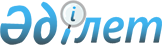 Об утверждении Перечня приоритетных товаровПриказ и.о. Министра индустрии и инфраструктурного развития Республики Казахстан от 30 мая 2022 года № 306. Зарегистрирован в Министерстве юстиции Республики Казахстан 31 мая 2022 года № 28264
      В соответствии с подпунктом 28) статьи 9 Закона Республики Казахстан "О промышленной политике" ПРИКАЗЫВАЮ:
      1. Утвердить прилагаемый Перечень приоритетных товаров.
      2. Комитету индустриального развития Министерства индустрии и инфраструктурного развития Республики Казахстан в установленном законодательством порядке обеспечить:
      1) государственную регистрацию настоящего приказа в Министерстве юстиции Республики Казахстан;
      2) размещение настоящего приказа на интернет-ресурсе Министерства индустрии и инфраструктурного развития Республики Казахстан.
      3. Контроль за исполнением настоящего приказа возложить на курирующего вице-министра индустрии и инфраструктурного развития Республики Казахстан.
      4. Настоящий приказ вводится в действие по истечении десяти календарных дней после дня его первого официального опубликования.
      "СОГЛАСОВАН"Министерство сельского хозяйстваРеспублики Казахстан
      "СОГЛАСОВАН"Министерство национальной экономикиРеспублики Казахстан
      "СОГЛАСОВАН"Министерство цифрового развития,инновации и аэрокосмическойпромышленности Республики Казахстан
      "СОГЛАСОВАН"Министерство энергетикиРеспублики Казахстан Перечень приоритетных товаров
      Примечание: расшифровка аббревиатуры:
      В – вольт
      Вт – ватт
      г – грамм
      Гц – герц
      дтекс – децитекс
      кг – килограмм
      кВ – киловольт
      кВт – киловатт
      кВА – киловольт-ампер
      кН – килоньютон
      л – литр
      м – метр
      м2 – квадратный метр
      мм – миллиметр
      МПа – мегапаскаль
      МВт – мегаватт
      см – сантиметр
      см2 – квадратный сантиметр
      см3 – кубический сантиметр
      ТНВЭД ЕАЭС – Товарная номенклатура внешнеэкономической деятельности Евразийского экономического союза
      т – тонна
      % – процент 
      об.% – процент содержания по объему
      мас.% – процент содержания по массе
      С – градус Цельсия
      ISO – International Organization for Standardization, Международная организация по стандартизации
      INN – International Nonproprietary Name, Международное непатентованное название
					© 2012. РГП на ПХВ «Институт законодательства и правовой информации Республики Казахстан» Министерства юстиции Республики Казахстан
				
      исполняющий обязанности министраиндустрии и инфраструктурного развитияРеспублики Казахстан 

М. Карабаев
Утвержден приказом исполняющего
обязанности министра
индустрии и инфраструктурного
развития Республики Казахстан
от 30 мая 2022 года № 306
№ п/п
ТНВЭД ЕАЭС
Наименование товара
Уровень передела
Продукты питания
Продукты питания
Продукты питания
Продукты питания
1
040210
Молоко и сливки, сгущенные или с добавлением сахара или других подслащивающих веществ, в порошке, гранулах или в других твердых формах, с содержанием жира не более 1,5%
средний
2
040320
Йогурт
средний
3
040390
Прочие пахта, свернувшиеся молоко и сливки, кефир и прочие ферментированные или сквашенные молоко и сливки, сгущенные или несгущенные, с добавлением или без добавления сахара или других подслащивающих веществ, со вкусо-ароматическими добавками или без них, с добавлением или без добавления фруктов, орехов или какао
средний
4
040410
Молочная сыворотка, видоизмененная молочная сыворотка, сгущенная или несгущенная, с добавлением или без добавления сахара или других подслащивающих веществ
средний
5
040490
Прочие продукты из натуральных компонентов молока, с добавлением 
или без добавления сахара или других подслащивающих веществ, в другом месте не поименованные или не включенные
средний
6
040510
Сливочное масло
средний
7
040520
Молочные пасты
средний
8
040610
Сыры молодые (недозрелые или невыдержанные), включая сывороточно-альбуминовые сыры и творог
средний
9
040620
Тертые сыры или сыры в порошке, всех видов
средний
10
040630
Плавленые сыры, нетертые или не порошкообразные
средний
11
040640
Голубые и прочие сыры, содержащие прожилки, полученные использование Penicillium roqueforti
средний
12
040690
Сыры прочие
средний
13
110510
Мука тонкого и грубого помола и порошок, картофельные
средний
14
110520
Хлопья и гранулы картофельные
средний
15
110811
Крахмал пшеничный
средний
16
110812
Крахмал кукурузный
средний
17
110813
Крахмал картофельный
средний
18
110900
Клейковина пшеничная, сухая или сырая
средний
19
150710
Масло соевое сырое, нерафинированное или рафинированное гидратацией 
средний
20
151211
Масло сырое подсолнечное или сафлоровое и их фракции нерафинированные или рафинированные, но без изменения их химического состава
средний
21
151219
Прочие масло подсолнечное или сафлоровое и их фракции нерафинированные или рафинированные, но без изменения их химического состава
средний
22
151221
Масло хлопковое сырое, очищенное от госсипола или не очищенное, нерафинированные или рафинированные, но без изменения их химического состава
средний
23
151229
Прочее масло хлопковое и его фракции, нерафинированные или рафинированные, но без изменения их химического состава
средний
24
151411
Масло рапсовое сырое с низким содержанием эруковой кислоты и его фракции, нерафинированные или рафинированные, но без изменения их химического состава
средний
25
151419
Прочее масло рапсовое с низким содержанием эруковой кислоты и их фракции, нерафинированные или рафинированные, но без изменения их химического состава 
средний
26
151511
Масло льняное сырое и его фракции, нерафинированные или рафинированные, но без изменения их химического состава
средний
27
151710
Маргарин, за исключением жидкого маргарина
средний
28
160100
Колбасы и аналогичные продукты из мяса, мясных субпродуктов или крови, пищевые продукты, изготовленные на их основе
средний
29
160210
Гомогенизированные готовые продукты из мяса, мясных субпродуктов,крови или насекомых
средний
30
160220
Готовые или консервированные продукты из печени любых животных
средний
31
160231
Готовые или консервированные продукты из индейки
средний
32
160232
Готовые или консервированные продукты из кур домашних (gallus domesticus)
средний
33
160239
Прочие готовые или консервированные продукты из домашней птицы товарной позиции 0105
средний
34
160241
Готовые или консервированные продукты из окороков свинины и их отрубов 
средний
35
160242
Готовые или консервированные продукты из лопаточных частей свинины и их отрубов
средний
36
160250
Готовые или консервированные продукты из мяса крупного рогатого скота
средний
37
160411
Лосось, готовый или консервированный, приготовленный целиком или в кусках, но не фаршированный
средний
38
160413
Сардины, сардинелла, кильки или шпроты, готовые или консервированные, приготовленные целиком или в кусках, но не фаршированные
средний
39
160420
Готовая или консервированная рыба прочая
средний
40
170199
Прочий сахар тростниковый или свекловичный и химически чистая сахароза в твердом состоянии
средний
41
170211
Лактоза и сироп лактозы, содержащий 99 мас.% или более лактозы, выраженной как безводная лактоза, в пересчете на сухое вещество
средний
42
170219
Прочая лактоза и сироп лактозы
средний
43
170220
Сахар и сироп кленовые
средний
44
170230
Глюкоза и сироп глюкозы, не содержащие фруктозу или содержащие менее 20 мас.% фруктозы в сухом состоянии
средний
45
170240
Глюкоза и сироп глюкозы, содержащие в сухом состоянии не менее 20 мас.%, но менее 50 мас.% фруктозы, не включая инертный сахар
средний
46
170250
Фруктоза химически чистая
средний
47
170260
Прочая фруктоза и сироп фруктозы, содержащие в сухом состоянии более 50 мас.% фруктозы, не включая инвертный сахар
средний
48
170410
Жевательная резинка, покрытая или не покрытая сахаром
средний
49
170490
Прочие кондитерские изделия из сахара (включая белый шоколад), не содержащие какао
средний
50
180620
Изделия готовые прочие, содержащие какао, в брикетах, пластинках или плитках массой более 2 кг, или в жидком, пастообразном, порошкообразном, гранулированном или другом аналогичном виде в контейнерах или в первичных упаковках с содержимым более 2 кг
средний
51
180631
Изделия прочие, содержащие какао, в брикетах, пластинках или плитках с начинкой
средний
52
180632
Прочие готовые пищевые продукты, содержащие какао, без начинки в брикетах, плитках, пластинках
средний
53
180690
Прочий шоколад и прочие готовые пищевые продукты, содержащие какао
средний
54
190110
Готовые пищевые продукты, предназначенные для детей раннего возраста, расфасованные для розничной продажи
средний
55
190211
Макаронные изделия, не подвергнутые тепловой обработке, без начинки или не приготовленные каким-либо другим способом, содержащие яйца
средний
56
190219
Прочие макаронные изделия, не подвергнутые тепловой обработке, без начинки или не подготовленные каким-либо другим способом
средний
57
190220
Макаронные изделия с начинкой, подвергнутые или не подвергнутые тепловой обработке или приготовленные другим способом
средний
58
190230
Прочие макаронные изделия
средний
59
190490
Прочие готовые пищевые продукты в виде зерна или в виде хлопьев или зерна, обработанного иным способом (за исключением муки тонкого и грубого помола, крупы), предварительно отваренные или приготовленные иным способом, в другом месте не поименованные или не включенные
средний
60
190510
Хрустящие хлебцы
средний
61
190520
Имбирное печенье и аналогичные изделия
средний
62
190531
Сладкое сухое печенье
средний
63
190532
Вафли и вафельные облатки
средний
64
190540
Сухари, гренки и аналогичные обжаренные продукты
средний
65
190590
Прочие хлеб и мучные кондитерские изделия, пирожные, печенье и прочие хлебобулочные и мучные кондитерские изделия, содержащие или не содержащие какао; вафельные пластины, пустые капсулы, пригодные для использования в фармацевтических целях, вафельные облатки для запечатывания, рисовая бумага и аналогичные продукты
средний
66
200510
Овощи гомогенизированные, приготовленные или консервированные без добавления уксуса или уксусной кислоты, не замороженные, кроме продуктов товарной позиции 2006
средний
67
200710
Гомогенизированные готовые продукты
средний
68
200791
Прочие цитрусовые джемы, желе фруктовое, мармелады, пюре фруктовое или ореховое, паста фруктовая или ореховая, полученные путем тепловой обработки, в том числе с добавлением сахара или других подслащивающих веществ
средний
69
200799
Прочие джемы, желе фруктовое, мармелады, пюре фруктовое или ореховое, паста фруктовая или ореховая, полученные путем тепловой обработки, в том числе с добавлением сахара или других подслащивающих веществ
средний
70
200811
Арахис приготовленный или консервированный иным способом, содержащий или не содержащий добавок сахара или других подслащивающих веществ или спирта, в другом месте не поименованные или не включенные
средний
71
200911
Апельсиновый сок замороженный
средний
72
200912
Апельсиновый сок, несброженные и не содержащие добавок спирта, с добавлением или без добавления сахара или других подслащивающих веществ, не замороженный, с числом Брикса не более 20
средний
73
200919
Апельсиновый сок, прочий
средний
74
200921
Грейпфрутовый сок; сок помело, с числом Брикса не более 20
средний
75
200929
Грейпфрутовый сок,сок помело, прочий
средний
76
200931
Соки прочих цитрусовых с числом Брикса не более 20
средний
77
200939
Прочие цитрусовые соки
средний
78
200941
Ананасовый сок с числом Брикса не более 20
средний
79
200949
Прочий ананасовый сок 
средний
80
200950
Сок томатный
средний
81
200961
Виноградный сок (включая виноградное сусло) с числом Брикса не более 30
средний
82
200969
Прочий виноградный сок (включая виноградное сусло)
средний
83
200971
Яблочный сок с числом Брикса не более 20
средний
84
200979
Прочий яблочный сок
средний
85
200981
Клюквенный сок (vaccinium macrocarpon, vaccinium oxycoccos, vaccinium vitis-idea), брусничный сок (Vaccinium vitis-idaea)
средний
86
200989
Сок из одного вида фруктов или прочих овощей
средний
87
200990
Смеси соков
средний
88
210210
Дрожжи активные
средний
89
210220
Дрожжи неактивные, прочие мертвые одноклеточные микроорганизмы
средний
90
210230
Порошки пекарные готовые
средний
91
210320
Кетчуп томатный и прочие томатные соусы
средний
92
210410
Супы и бульоны готовые и заготовки для их приготовления
средний
93
210420
Гомогенизированные составные готовые пищевые продукты
средний
94
210500
Мороженое и прочие виды пищевого льда, не содержащие или содержащие какао
средний
95
210610
Концентраты белковые и текстурированные белковые вещества
средний
Напитки
Напитки
Напитки
Напитки
96
220210
Воды, включая минеральные и газированные, содержащие добавки сахара или других подслащивающих или вкусо-ароматических веществ
средний
97
220291
Безалкогольное пиво
высокий
98
220299
Прочие безалкогольные напитки, за исключением фруктовых или овощных соков товарной позиции 2009
высокий
Легкая промышленность
Легкая промышленность
Легкая промышленность
Легкая промышленность
99
420100
Изделия шорно-седельные и упряжь для любых животных (включая постромки, поводья, наколенники, намордники, попоны, переметные сумы, собачьи попоны и аналогичные изделия), изготовленные из любого материала
средний
100
420211
Сундуки дорожные, чемоданы, чемоданчики для косметических средств или наборов для личной гигиены, кейсы для деловых бумаг, портфели, школьные сумки и ранцы, а также аналогичные изделия с лицевой поверхностью из натуральной кожи или из композиционной кожи
средний
101
420212
Сундуки дорожные, чемоданы, чемоданчики для косметических средств или наборов для личной гигиены, кейсы для деловых бумаг, портфели, школьные сумки и ранцы, а также аналогичные изделия с лицевой поверхностью из пластмассы или текстильных материалов
средний
102
420219
Прочие сундуки дорожные, чемоданы, чемоданчики для косметических средств или наборов для личной гигиены, кейсы для деловых бумаг, портфели, школьные сумки и ранцы, а также аналогичные изделия
средний
103
420221
Сумки дамские и мужские с плечевым ремнем или без плечевого ремня, включая сумки без ручек, с лицевой поверхностью из натуральной кожи или из композиционной кожи
средний
104
420222
Сумки дамские и мужские с плечевым ремнем или без плечевого ремня, включая сумки без ручек, с лицевой поверхностью из листов пластмассы или текстильных материалов
средний
105
420229
Прочие сумки дамские и мужские с плечевым ремнем или без плечевого ремня, включая сумки без ручек
средний
106
420231
Изделия, обычно носимые в кармане или в сумке дамской или мужской, с лицевой поверхностью из натуральной кожи или из композиционной кожи
средний
107
420232
Изделия, обычно носимые в кармане или в дамской сумке или мужской, с лицевой поверхностью из листов пластмассы или текстильных материалов
средний
108
420239
Прочие изделия, обычно носимые в кармане или в сумке дамской или мужской
средний
109
420291
Прочие саквояжи, чемоданы, дорожные дамские сумки-чемоданчики, кейсы для деловых бумаг, портфели, школьные ранцы и аналогичные изделия с лицевой поверхности из натуральной кожи или из композиционной кожи
средний
110
420292
Прочие сундуки дорожные, чемоданы, чемоданчики для косметических средств или наборов для личной гигиены, кейсы для деловых бумаг, портфели, школьные сумки и ранцы, футляры для очков, биноклей, фотоаппаратов, музыкальных инструментов, ружей, кобура и аналогичные изделия; сумки дорожные, сумки-термосы для пищевых продуктов или напитков, сумочки для косметических средств или наборов для личной гигиены, рюкзаки, сумки дамские и мужские, сумки хозяйственные, портмоне, кошельки, футляры для географических карт, портсигары, кисеты, сумки для рабочего инструмента, сумки спортивные, футляры для бутылок, шкатулки для ювелирных изделий, пудреницы, футляры для режущих предметов и аналогичные изделия с лицевой поверхностью из листов пластмассы или текстильных материалов
средний
111
420299
Прочие сундуки дорожные, чемоданы, чемоданчики для косметических средств или наборов для личной гигиены, кейсы для деловых бумаг, портфели, школьные сумки и ранцы, футляры для очков, биноклей, фотоаппаратов, музыкальных инструментов, ружей, кобура и аналогичные изделия; сумки дорожные, сумки-термосы для пищевых продуктов или напитков, сумочки для косметических средств или наборов для личной гигиены, рюкзаки, сумки дамские и мужские, сумки хозяйственные, портмоне, кошельки, футляры для географических карт, портсигары, кисеты, сумки для рабочего инструмента, сумки спортивные, футляры для бутылок, шкатулки для ювелирных изделий, пудреницы, футляры для режущих предметов и аналогичные изделия
средний
112
420310
Предметы одежды из натуральной кожи или композиционной кожи
средний
113
420330
Пояса, ремни, портупеи и патронташи из натуральной кожи или композиционной кожи
высокий
114
420340
Прочие принадлежности одежды из натуральной кожи или композиционной кожи
средний
115
420500
Прочие изделия из натуральной кожи или композиционной кожи
средний
116
430211
Дубленые или выделанные меховые шкурки норки целые, не имеющие или имеющие голову, хвост или лапы, несобранные
средний
117
430220
Дубленые или выделанные меховые шкурки, головы, хвосты, лапы и прочие части или лоскут, несобранные
средний
118
430230
Дубленые или выделанные меховые шкурки целые и их части или лоскут, собранные
средний
119
430310
Предметы одежды и принадлежности к одежде из натурального меха
средний
120
430390
Прочие предметы одежды, принадлежности к одежде и прочие изделия, из натурального меха
средний
121
430400
Мех искусственный и изделия из него
высокий
122
500400
Нить шелковая (кроме пряжи из шелковых отходов), не расфасованная для розничной продажи
средний
123
500500
Пряжа из шелковых отходов, не расфасованная для розничной продажи
средний
124
500600
Нить шелковая и пряжа из шелковых отходов, расфасованная для розничной продажи; волокно из шелкоотделительных желез шелкопряда
средний
125
500710
Ткани из шелкового гребенного очеса
средний
126
500720
Ткани прочие, содержащие 85 мас.% или более шелковых нитей или шелковых отходов, кроме шелкового гребенного очеса
средний
127
500790
Прочие ткани из шелковых нитей или из шелковых отходов
средний
128
510610
Пряжа шерстяная аппаратного прядения, не расфасованная для розничной продажи, с содержанием шерсти 85 мас.% или более 
средний
129
510620
Пряжа шерстяная аппаратного прядения, не расфасованная для розничной продажи, с содержанием шерсти менее 85 мас.%
средний
130
510710
Пряжа шерстяная гребенного прядения, не расфасованная для розничной продажи, с содержанием шерсти 85 мас.% или более
средний
131
510720
Пряжа шерстяная гребенного прядения, не расфасованная для розничной продажи, с содержанием шерсти менее 85 мас.%
средний
132
510810
Пряжа из тонкого волоса животных, не расфасованная для розничной продажи, аппаратного прядения 
средний
133
510820
Пряжа из тонкого волоса животных, не расфасованная для розничной продажи гребенного прядения
средний
134
510910
Пряжа из шерсти или тонкого волоса животных, расфасованная для розничной продажи, с содержанием шерсти или тонкого волоса животных 85 мас.% и более
средний
135
510990
Прочая пряжа из шерсти или тонкого волоса животных, расфасованная для розничной продажи
средний
136
511000
Пряжа из грубого волоса животных или конского волоса (включая позументную нить из конского волоса), расфасованная или не расфасованная для розничной продажи 
средний
137
511111
Ткани из шерстяной пряжи аппаратного прядения или пряжи аппаратного прядения из тонкого волоса животных, с содержание шерсти или тонкого волоса животных 85 мас.% или более, с поверхностной плотностью не более 300 г/м2
средний
138
511119
Прочие ткани из шерстяной пряжи аппаратного прядения или пряжи аппаратного прядения из тонкого волоса животных с содержанием шерсти или тонкого волоса животных 85 мас.% или более
средний
139
511120
Прочие ткани из шерстяной пряжи аппаратного прядения или пряжи аппаратного прядения из тонкого волоса животных, смешанные в основном или исключительно с химическими нитями
средний
140
511130
Прочие ткани из шерстяной пряжи аппаратного прядения или пряжи аппаратного прядения из тонкого волоса животных, смешанные в основном или исключительно с химическими волокнами
средний
141
511190
Прочие ткани из шерстяной пряжи аппаратного прядения или пряжи аппаратного прядения из тонкого волоса животных
средний
142
511211
Ткани из шерстяной пряжи гребенного прядения или пряжи гребенного прядения из тонкого волоса животных с содержанием шерсти или тонкого волоса животных 85 мас.% или более с поверхностной плотностью не более 200 г/м2.
средний
143
511219
Прочие ткани из шерстяной пряжи гребенного прядения или пряжи гребенного прядения из тонкого волоса животных с содержанием шерсти или тонкого волоса животных 85 мас.% или более
средний
144
511220
Прочие ткани из шерстяной пряжи гребенного прядения или пряжи гребенного прядения из тонкого волоса животных, смешанные в основном или исключительно с химическими нитями
средний
145
511230
Прочие ткани из гребенной шерстяной пряжи гребенного прядения или пряжи гребенного прядения из тонкого волоса животных, смешанные в основном или исключительно с химическими волокнами
средний
146
511290
Прочие ткани из шерстяной пряжи гребенного прядения или пряжи гребенного прядения из тонкого волоса животных
средний
147
511300
Ткани из грубого волоса животных или конского волоса
средний
148
520300
Волокно хлопковое, подвергнутое кардо- или гребнечесанию
средний
149
520546
Пряжа хлопчатобумажная (кроме швейных ниток), содержащая 85 мас.% или более хлопковых волокон, не расфасованная для розничной продажи многокруточная (крученая) или однокруточная пряжа из волокон, подвергнутых гребнечесанию, линейной плотности для однониточной пряжи менее 125 дтекс, но не менее 106,38 дтекс (выше 80 метрического номера, но не выше 94 для однониточной пряжи) 
средний
150
520644
Пряжа хлопчатобумажная (кроме швейных ниток), содержащая менее 85 мас.% хлопковых волокон, не расфасованная для розничной продажи многокруточная (крученая) или однокруточная пряжа из волокон, подвергнутых гребнечесанию, линейной плотности для однониточной пряжи менее 192,31 дтекс, но не менее 125 дтекс (выше 52 метрического номера, но не выше 80 для однониточной пряжи)
средний
151
520832
Ткани хлопчатобумажные, содержащие 85 мас.% или более хлопковых волокон, окрашенные, полотняного переплетения, с поверхностной плотностью более 100 г/м2
средний
152
520839
Ткани прочие хлопчатобумажные, содержащие 85% или более хлопковых волокон, окрашенные, с поверхностной плотностью не более 200 г/м2
средний
153
520842
Ткани хлопчатобумажные, содержащие 85% или более хлопковых волокон, из пряжи различных цветов, полотняного переплетения, поверхностной плотностью более 100 г/м2
средний
154
520922
Ткани хлопчатобумажные, содержащие 85 мас.% или более хлопковых волокон, с поверхностной плотностью более200 г/м2,отбеленные, 3-х или 4-х ниточного саржевого переплетения, включая обратную саржу
средний
155
520932
Ткани хлопчатобумажные, содержащие 85 мас.% или более хлопковых волокон, с поверхностной плотностью более200 г/м2, окрашенные, 3- или 4-ниточного саржевого переплетения, включая обратную саржу
средний
156
521021
Ткани хлопчатобумажные, содержащие менее 85 мас.% хлопкового волокна, смешанные в основном или исключительно с химическими волокнами, с поверхностной плотностью не более 200 г/м2, отбеленные, полотняного переплетения
средний
157
521111
Ткани хлопчатобумажные, содержащие менее 85мас.% хлопковых волокон, смешанные в основном или исключительно с химическими волокнами, с поверхностной плотностью более 200 г/м2, неотбеленные, полотняного переплетения 
средний
158
521112
Ткани хлопчатобумажные, содержащие менее 85мас.% хлопковых волокон, смешанные в основном или исключительно с химическими волокнами, с поверхностной плотностью более 200 г/м2, неотбеленные, неотбеленные, 3- или 4-ниточного саржевого переплетения, включая обратную саржу
средний
159
521119
Ткани прочие хлопчатобумажные, содержащие менее 85 мас.% хлопковых волокон, смешанные в основном или исключительно с химическими волокнами, с поверхностной плотностью более 200 г/м2, неотбеленные
средний
160
521120
Ткани хлопчатобумажные, содержащие менее 85 мас.% хлопковых волокон, смешанные в основном или исключительно с химическими волокнами с плотностью более 200 г/м2, отбеленные
средний
161
521131
Ткани хлопчатобумажные, содержащие менее 85 мас.% хлопковых волокон, смешанные в основном или исключительно с химическими волокнами с плотностью более 200 г/м2, окрашенные, полотняного переплетения
средний
162
521132
Ткани хлопчатобумажные, содержащие менее 85 мас.% хлопковых волокон, смешанные с химическими волокнами, с поверхностной плотностью более 200 г/м2, окрашенные, 3- или 4-нитного саржевого переплетения, включая обратную саржу
средний
163
521139
Прочие ткани хлопчатобумажные, содержащие менее 85 мас.% хлопковых волокон, смешанные в основном или исключительно с химическими волокнами, с поверхностной плотностью более 200 г/м2, окрашенные, окрашенные, 
средний
164
521141
Ткани хлопчатобумажные содержащие менее 85 мас.% хлопковых волокон, смешанные в основном или исключительно с химическими волокнами, с поверхностной плотностью более 200 г/м2, из пряжи различных цветов, полотняного переплетения
средний
165
521143
Ткани хлопчатобумажные, содержащие менее 85 мас.% хлопковых волокон, смешанные в основном или исключительно с химическими волокнами, с поверхностной плотностью более 200 г/м2, из пряжи различных цветов, 3- или 4-ниточного саржевого переплетения, включая обратную саржу
средний
166
521149
Ткани прочие хлопчатобумажные, содержащие менее 85 мас.% хлопковых волокон, смешанные в основном или исключительно с химическими волокнами, с поверхностной плотностью не более 200 г/м2, из пряжи различных цветов
средний
167
521151
Ткани хлопчатобумажные, содержащие менее 85 мас.% хлопка с добавлением в основном или исключительно химических волокон, с поверхностной плотностью более 200 г/м2, напечатанные, полотняного переплетения
средний
168
521152
Ткани хлопчатобумажные, содержащие менее 85 мас.% хлопка, с добавлением химических волокон, с поверхностной плотностью более 200 г/м2, напечатанные, 3- или 4-ниточного саржевого переплетения, включая обратную саржу
средний
169
521159
Прочие ткани хлопчатобумажные, содержащие менее 85 мас.% хлопка, с добавлением в основном или исключительно химических волокон, с поверхностной плотностью более 200 г/м2, напечатанные
средний
170
521212
Отбеленные ткани хлопчатобумажные, с поверхностной плотностью не более 200 г/м2
средний
171
530810
Пряжа из волокон кокосового ореха 
средний
172
530820
Пряжа пеньковая
средний
173
530890
Прочая пряжа из других растительных текстильных волокон
средний
174
530911
Ткани льняные, содержащие 85 мас.% или более льняных волокон, неотбеленные или отбеленные
средний
175
530919
Прочие ткани льняные, содержащие 85 мас.% и более льняных волокон
средний
176
530921
Ткани льняные, содержащие менее 85 мас.% льняных волокон, неотбеленные или отбеленные
средний
177
530929
Прочие ткани льняные, содержащие менее 85 мас.% льняных волокон
средний
178
531010
Ткани из джутовых волокон или других текстильных лубяных волокон товарной позиции 5303, неотбеленные
средний
179
531090
Прочие ткани из джутовых волокон или других текстильных лубяных волокон товарной позиции 5303
средний
180
531100
Ткани из прочих растительных текстильных волокон; ткани из бумажной пряжи
средний
181
540110
Нитки швейные из синтетических нитей, расфасованные или не расфасованные для розничной продажи
средний
182
540120
Нитки швейные из искусственных нитей, расфасованные или не расфасованные для розничной продажи
средний
183
540261
Прочие нити, многокруточные (крученые) или однокруточные, не расфасованные для розничной продажи, нейлоновые или из других полиамидов
средний
184
540262
Прочие нити, многокруточные (крученые) или однокруточные, не расфасованные для розничной продажи, полиэфирные
средний
185
540263
Прочие нити, многокруточные или однокруточные, не расфасованные для розничной продажи, полипропиленовые
средний
186
540269
Нити прочие многокруточные (крученые) или однокруточные, прочие, не расфасованные для розничной продажи, включая синтетические мононити линейной плотности менее 67 дтекс
средний
187
540341
Нити многокруточные (крученые) или однокруточные, прочие, вискозные, не расфасованные для розничной продажи
средний
188
540342
Нити многокруточные (крученые) или однокруточные, прочие, из ацетилцеллюлозы прочие, не расфасованные для розничной продажи
средний
189
540349
Прочие нити многокруточные (крученые) или однокруточные, не расфасованные для розничной продажи
средний
190
540600
Нити комплексные химические (кроме швейных ниток), расфасованные для розничной продажи
средний
191
540710
Ткани, изготавливаемые из нитей высокой прочности из нейлона или других полиамидов или полиэфиров
средний
192
540720
Ткани, изготавливаемые из плоских или аналогичных нитей
средний
193
540730
Ткани из синтетических комплексных нитей, упомянутые в примечании 9 к разделу ХI, включая ткани, изготавливаемые из материалов товарной позиции 5404
средний
194
540741
Ткани прочие, неотбеленные или отбеленные, содержащие 85 мас.% или более нитей из нейлона или других полиамидов, включая ткани, изготавливаемые из материалов товарной позиции 5404
средний
195
540742
Ткани прочие, содержащие 85 мас.% или более нитей из нейлона или других полиамидов, окрашенные
средний
196
540743
Ткани прочие, содержащие 85 мас.% или более нитей из нейлона или других полиамидов, из нитей различных цветов
средний
197
540744
Ткани прочие, содержащие 85 мас.% или более нитей из нейлона или других полиамидов, напечатанные
средний
198
540752
Ткани, содержащие более 85 мас.% или более текстурированных полиэфирных нитей, окрашенные
средний
199
540753
Ткани, содержащие 85 мас.% или более текстурированных полиэфирных нитей, из нитей различных цветов
средний
200
540754
Ткани, содержащие 85 мас.% или более текстурированных полиэфирных нитей, напечатанные
средний
201
540761
Ткани прочие, содержащие 85 мас.% или более не текстурированных полиэфирных нитей
средний
202
540771
Прочие ткани, содержащие 85 мас.% или более синтетических нитей, неотбеленные или отбеленные
средний
203
540772
Прочие ткани, содержащие 85 мас.% или более синтетических нитей, окрашенные
средний
204
540773
Ткани прочие, содержащие 85 мас.% или более синтетических нитей различных цветов
средний
205
540774
Ткани, содержащие 85 мас.% или более синтетических нитей, напечатанные
средний
206
540781
Ткани прочие, содержащие менее 85 мас.% синтетических нитей, смешанные в основном или исключительно с хлопковыми волокнами, неотбеленные или отбеленные
средний
207
540782
Ткани прочие, содержащие менее 85 мас.% синтетических нитей, смешанные в основном или исключительно с хлопковыми волокнами, окрашенные
средний
208
540783
Ткани прочие, содержащие менее 85 мас.% синтетических нитей, смешанные в основном или исключительно с хлопковыми волокнами, из нитей различных цветов
средний
209
540784
Ткани прочие, содержащие менее 85 мас.% синтетических нитей, смешанные в основном или исключительно с хлопковыми волокнами, напечатанные
средний
210
540791
Прочие ткани неотбеленные или отбеленные, из синтетических комплексных нитей, включая ткани, изготавливаемые из материалов товарной позиции 5404
средний
211
540792
Прочие ткани из синтетических комплексных нитей, окрашенные
средний
212
540793
Ткани прочие, из синтетических комплексных нитей различных цветов
средний
213
540794
Прочие ткани из синтетических комплексных нитей, напечатанные
средний
214
540810
Ткани из высокопрочных вискозных нитей
средний
215
540821
Ткани прочие, неотбеленные или отбеленные, содержащие 85 мас.% или более искусственных нитей или плоских или аналогичных нитей, включая ткани, изготавливаемые из материалов товарной позиции 5405
средний
216
540822
Ткани прочие, содержащие 85 мас.% или более искусственных нитей или плоских или аналогичных нитей, включая ткани, изготавливаемые из материалов товарной позиции 5405, окрашенные
средний
217
540823
Ткани прочие, содержащие 85 мас.% или более искусственных нитей или плоских или аналогичных нитей, включая ткани, изготавливаемые из материалов товарной позиции 5405, из нитей различных цветов
средний
218
540824
Ткани прочие, содержащие 85 мас.% или более искусственных нитей или плоских или аналогичных нитей, включая ткани, изготавливаемые из материалов товарной позиции 5405, напечатанные
средний
219
540831
Ткани прочие, неотбеленные или отбеленные, из искусственных комплексных нитей, включая ткани, изготавливаемые из материалов товарной позиции 5405
средний
220
540832
Ткани прочие из искусственных комплексных нитей и из материалов из товарной позиции 5405, окрашенные
средний
221
540833
Прочие ткани из искусственных комплексных нитей и из материалов товарной позиции 5405 из нитей различных цветов
средний
222
540834
Ткани из искусственных комплексных нитей, напечатанные, включая ткани, изготавливаемые из материалов товарной позиции 5405
средний
223
550610
Волокна нейлоновые или из прочих полиамидов, подвергнутые кардо- и гребнечесанию или другой подготовке для прядения
средний
224
550620
Волокна полиэфирные, подвергнутые кардо- и гребнечесанию или другой подготовке для прядения
средний
225
550630
Волокна акриловые или модакриловые, подвергнутые кардо- и гребнечесанию или другой подготовке для прядения
средний
226
550640
Волокна полипропиленовые, подвергнутые кардо- и гребнечесанию или другой подготовке для прядения
средний
227
550690
Прочие волокна синтетические, подвергнутые кардо-, гребнечесанию или другой подготовке для прядения
средний
228
550700
Волокна искусственные, подвергнутые кардо-, гребнечесанию или иной подготовке для прядения
средний
229
550911
Пряжа однониточная из синтетических волокон (кроме швейных ниток), содержащая 85 мас.% или более волокон из нейлона или прочих полиамидов, не расфасованная для розничной продажи
средний
230
550912
Пряжа многокруточная (крученая) или однокруточная из синтетических волокон(кроме швейных ниток), содержащая 85 мас.% или более волокон из нейлона и прочих полиамидов, не расфасованная для розничной продаж
средний
231
550931
Однониточная пряжа из синтетических волокон (кроме швейных ниток), содержащая 85 мас.% или более акриловых или модакриловых волокон, не расфасованная для розничной продажи
средний
232
550941
Прочая однониточная пряжа из синтетических волокон (кроме швейных ниток), содержащая 85 мас.% или более синтетических волокон, не расфасованная для розничной продажи
средний
233
550942
Прочая многокруточная (крученая) или однокруточная пряжа из синтетических волокон (кроме швейных ниток), содержащая 85 мас.% или более синтетических волокон, не расфасованная для розничной продажи
средний
234
550952
Пряжа прочая из полиэфирных волокон (кроме швейных ниток), смешанная в основном или исключительно с шерстью или тонким волосом животных, не расфасованная для розничной продажи
средний
235
550959
Пряжа прочая из полиэфирных волокон (кроме швейных ниток), не расфасованная для розничной продажи
средний
236
550961
Пряжа прочая, из акриловых или модакриловых, смешанных в основном или исключительно с шерстью или с тонким волосом животных, не расфасованная для розничной продажи
средний
237
550962
Пряжа прочая из акриловых или модифицированных акриловых волокон, смешанных в основном или исключительно с хлопком, не расфасованная для розничной продажи
средний
238
550969
Пряжа прочая из акриловых или модакриловых волокон, не расфасованная для розничной продажи
средний
239
550991
Пряжа прочая из синтетических волокон (кроме швейных ниток), смешанная в основном или исключительно с шерстью или тонким волосом животных, не расфасованная для розничной продажи
средний
240
550992
Пряжа прочая из синтетических волокон (кроме швейных ниток), смешанная в основном или исключительно с хлопковыми волокнами, не расфасованная для розничной продажи
средний
241
550999
Пряжа прочая из синтетических волокон (кроме швейных ниток), не расфасованная для розничной продажи
средний
242
551012
Многокруточная (крученая) или однокруточная пряжа (кроме швейных ниток), содержащая 85 мас.% или более искусственных волокон, не расфасованная для розничной продажи
средний
243
551020
Пряжа прочая из искусственных волокон (кроме швейных ниток), смешанная в основном или исключительно с шерстью или тонким волосом животных, не расфасованная для розничной продажи
средний
244
551030
Пряжа прочая, смешанная в основном или исключительно с хлопковыми волокнами 
средний
245
551090
Пряжа прочая из искусственных волокон (кроме швейных ниток), не расфасованная для розничной продажи
средний
246
551110
Пряжа из синтетических волокон, содержащая не менее 85% этих волокон (кроме швейных ниток), расфасованная для розничной продажи
средний
247
551120
Пряжа из синтетических волокон, содержащая менее 85% этих волокон (кроме швейных ниток), расфасованная для розничной продажи
средний
248
551130
Пряжа из химических искусственных волокон (кроме швейных ниток), расфасованная для розничной продажи
средний
249
551211
Ткани неотбеленные или отбеленные, содержащие 85 мас.% или более полиэфирных волокон
средний
250
551219
Прочие ткани из синтетических волокон, содержащие 85 мас.% или более полиэфирных волокон
средний
251
551221
Ткани, содержащие 85 мас.% или более акриловых или модифицированных акриловых волокон, неотбеленные или отбеленные
средний
252
551229
Ткани прочие синтетических волокон, содержащие 85 мас.% акриловых или модакриловых волокон
средний
253
551291
Прочие ткани из синтетических волокон неотбеленные или отбеленные, содержащие 85% или более этих волокон
средний
254
551299
Прочие ткани из синтетических волокон, содержащие 85 мас.% или более этих волокон
средний
255
551411
Ткани, содержащие менее 85 мас.% полиэфирных волокон полотняного переплетения, с добавлением хлопка, с поверхностной плотностью более 170 г/м2, неотбеленные или отбеленные
средний
256
551412
Ткани, содержащие менее 85 мас.% полиэфирных волокон, 3- или 4-ниточного саржевого переплетения, с добавлением хлопка, с поверхностной плотностью более 170 г/м2, неотбеленные или отбеленные
средний
257
551419
Прочие ткани, содержащие менее 85 мас.% синтетических волокон с добавлением в основном или исключительно хлопка, с поверхностной плотностью более 170 г/м2
средний
258
551421
Ткани, содержащие менее 85 мас.% полиэфирных волокон, полотняного переплетения, с добавлением в основном или исключительно хлопка, с поверхностной плотностью более 170 г/м2, окрашенные
средний
259
551422
Ткани, содержащие менее 85 мас.% полиэфирных волокон, 3- или 4-ниточного саржевого переплетения, включая обратную саржу с добавлением хлопка, с поверхностной плотностью более 170 г/м2, окрашенные
средний
260
551423
Прочие ткани, содержащие менее 85 мас.% полиэфирных волокон с добавлением в основном или исключительно хлопка, с поверхностной плотностью более 170 г/м2, окрашенные
средний
261
551429
Прочие ткани, содержащие менее 85 мас.% синтетических волокон с добавлением в основном или исключительно хлопка, с поверхностной плотностью более 170 г/м2, окрашенные
средний
262
551430
Ткани, содержащие менее 85 мас.% полиэфирных волокон полотняного переплетения с добавлением хлопка, с поверхностной плотностью более 170 г м2, из пряжи различных цветов
средний
263
551441
Ткани напечатанные, из полиэфирных волокон, полотняного переплетения, содержащие менее 85 мас.% полиэфирных волокон, смешанные в основном или исключительно с хлопковыми волокнами, имеющие поверхностную плотность более 170 г/м2
средний
264
551442
Ткани, содержащие менее 85 мас.% полиэфирных волокон, 3- или 4-ниточного саржевого переплетения, с добавлением хлопка, с поверхностной плотностью более 170 г/м2, напечатанные
средний
265
551443
Прочие ткани, содержащие менее 85 мас.% полиэфирных волокон с добавлением в основном или исключительно хлопка, с поверхностной плотностью более 170 г/м2, напечатанные
средний
266
551512
Прочие ткани из полиэфирных волокон, смешанные в основном или исключительно с химическими нитями
средний
267
551513
Прочие ткани из полиэфирных волокон, смешанные в основном или исключительно с шерстью или с тонким волосом животных
средний
268
551519
Прочие ткани из полиэфирных волокон
средний
269
551521
Ткани прочие из акриловых или модакриловых волокон, смешанные в основном или исключительно с химическими нитями
средний
270
551522
Ткани прочие из акриловых или модакриловых волокон, смешанные в основном или исключительно с шерстью или с тонким волосом животных
средний
271
551529
Прочие ткани из акриловых или модакриловых волокон
средний
272
551591
Ткани прочие из синтетических волокон смешанные в основном или исключительно с химическими нитями
средний
273
551599
Прочие ткани из синтетических волокон
средний
274
551611
Ткани неотбеленные или отбеленные, из искусственных волокон, содержащие 85 мас.% или более искусственных волокон
средний
275
551612
Ткани окрашенные, из искусственных волокон, содержащие 85 мас.% или более искусственных волокон
средний
276
551613
Ткани из пряжи различных цветов, из искусственных волокон, содержащие 85 мас.% или более искусственных волокон
средний
277
551614
Ткани напечатанные, из искусственных волокон, содержащие 85 мас.% или более искусственных волокон
средний
278
551621
Ткани неотбеленные или отбеленные, из искусственных волокон, содержащие менее 85 мас.% искусственных волокон, смешанные в основном или исключительно с химическими нитями
средний
279
551622
Ткани окрашенные, из искусственных волокон, содержащие менее 85 мас.% искусственных волокон, смешанные в основном или исключительно с химическими нитями
средний
280
551623
Ткани из искусственных волокон, из пряжи различных цветов, содержащие менее 85 мас.% искусственных волокон, смешанные в основном или исключительно с химическими нитями
средний
281
551624
Ткани напечатанные, из искусственных волокон, содержащие менее 85 мас.% искусственных волокон, смешанные в основном или исключительно с химическими нитями
средний
282
551631
Ткани неотбеленные или отбеленные, из искусственных волокон, содержащие менее 85 мас.% искусственных волокон, смешанные в основном или исключительно с шерстью или с тонким волосом животных
средний
283
551632
Ткани окрашенные, из искусственных волокон, содержащие менее 85 мас.% искусственных волокон, смешанные в основном или исключительно с шерстью или с тонким волосом животных
средний
284
551641
Ткани неотбеленные или отбеленные, из искусственных волокон, содержащие менее 85 мас.% искусственных волокон, смешанные в основном или исключительно с хлопковыми волокнами
средний
285
551642
Ткани окрашенные, из искусственных волокон, содержащие менее 85% этих волокон, с добавлением в основном или исключительно хлопка
средний
286
551643
Ткани из пряжи различных цветов, из искусственных волокон, содержащие менее 85 мас.% искусственных волокон, смешанные в основном или исключительно с хлопковыми волокнами
средний
287
551644
Ткани напечатанные, из искусственных волокон, содержащие менее 85 мас.% искусственных волокон, смешанные в основном или исключительно с хлопковыми волокнами
средний
288
551691
Ткани из искусственных волокон: прочие: неотбеленные или отбеленные
средний
289
551692
Прочие ткани, окрашенные из искусственных волокон
средний
290
551693
Прочие ткани из пряжи различных цветов, из искусственных волокон
средний
291
551694
Прочие ткани напечатанные, из искусственных волокон
средний
292
560130
Пух и пыль текстильные, узелки
средний
293
560210
Войлок и фетр иглопробивные и волокнистые вязально-прошивные полотна
средний
294
560221
Фетр и войлок прочие, непропитанные, без покрытия или недублированные из шерсти или тонкого волоса животных
средний
295
560229
Фетр и войлок прочие, непропитанные, без покрытия или недублированные, из прочих текстильных материалов
средний
296
560290
Прочие фетр и войлок, непропитанные, без покрытия или недублированные
средний
297
560311
Нетканые материалы, из химических нитей, пропитанные или непропитанные, с покрытием или без покрытия, дублированные или недублированные, с поверхностной плотностью не более 25 г/м2
средний
298
560312
Нетканые материалы из химических нитей, пропитанные или непропитанные, с покрытием или без покрытия, дублированные или недублированные, с поверхностной плотностью более 25 г/м2, но не более 70 г/м2
средний
299
560313
Нетканые материалы из химических нитей, пропитанные или непропитанные, с покрытием или без покрытия, дублированные или недублированные, с поверхностной плотностью более 70 г/м2, но не более 150 г/м2
средний
300
560314
Нетканые материалы из химических нитей, пропитанные или непропитанные, с покрытием или без покрытия, дублированные или недублированные, с поверхностной плотностью более 150 г/м2
средний
301
560391
Прочие нетканые материалы, с поверхностной плотностью не более 25 г/м2
высокий
302
560392
Прочие нетканые материалы, с поверхностной плотностью более 25 г/м2, но не более 70 г/м2
высокий
303
560393
Прочие нетканые материалы, с поверхностной плотностью более 70 г/м2, но не более 150 г/м2
средний
304
560394
Прочие нетканые материалы, с поверхностной плотностью более 150 г/м2
средний
305
560410
Нити резиновые и шнур, покрытые текстильными материалами
средний
306
560490
Прочие нити резиновые и шнур, покрытые текстилем, текстильная пряжа, лента и аналогичные нити, классифицируемые в товарных позициях 5404 и 5405, пропитанные, с покрытием или имеющие оболочку из резины или пластмассы
средний
307
560500
Нить металлизированная, позументная или непозументная, являющаяся текстильной нитью или лентой или аналогичной нитью, классифицируемые в товарных позициях 5404, 5405, комбинированная с металлом в форме нити, полосы или ленты или порошка, или покрытая металлом
средний
308
560600
Нить позументная и ленточная или аналогичная нить товарных позиций 5404 и 5405, позументная (кроме товарной позиции 5605 и позументные нити из конского волоса); пряжа синель (включая синель из пуха); фасонная петлистая пряжа
средний
309
560749
Прочие бечевки, веревки, канаты и тросы, из полиэтилена или полипропилена
средний
310
560750
Бечевки, шнуры, веревки и канаты из прочих синтетических волокон
средний
311
560811
Готовые сети рыболовные, из химических текстильных материалов
средний
312
560819
Прочие сетки и сети, плетенные из бечевок, веревок или канатов, из химических текстильных материалов
высокий
313
560890
Прочие сети из текстильных материалов
средний
314
560900
Изделия из нитей, лент и аналогичных нитей, указанных в товарных позициях 5404, 5405, бечевка, шнуры, веревки или канаты, в другом месте не поименованные
средний
315
570110
Узелковые ковры и прочие текстильные напольные покрытия, готовые или неготовые, из шерсти или тонкого волоса животных
средний
316
570190
Узелковые ковры и прочие текстильные напольные покрытия, готовые или неготовые, из прочих текстильных материалов
средний
317
570210
Тканые ковры и прочие текстильные напольные покрытия "килим", "сумах", "кермани" и аналогичные ковры ручной работы, нетафтинговые и нефлокированные
средний
318
570220
Напольные покрытия из кокосового волокна, нетафтинговые и нефлокированные
средний
319
570231
Ковры ворсовые из шерсти или тонкого волоса животных, неготовые
средний
320
570232
Из химических текстильных материалов
средний
321
570239
Прочие ковры ворсовые, из прочих текстильных материалов, нетафтинговые или нефлокированные, неготовые
средний
322
570241
Прочие ворсовые ковры, из шерсти или тонкого волоса животных, готовые
средний
323
570242
Прочие ворсовые ковры, из химических текстильных материалов, готовые
средний
324
570249
Прочие ворсовые ковры, из прочих текстильных материалов, готовые
средний
325
570250
Прочие безворсовые, неготовые ковры
средний
326
570291
Прочие безворсовые, готовые ковры их шерсти или тонкого волоса животных
средний
327
570292
Прочие безворсовые ковры, готовые из химических текстильных материалов
высокий
328
570299
Прочие безворсовые ковры, готовые из прочих текстильных материалов
средний
329
570310
Ковры и прочие текстильные напольные покрытия из шерсти или тонкого волоса животных
средний
330
570321
Ковры и прочие текстильные напольные покрытия (включая щетинистые (turf)), тафтинговые, готовые или неготовые из нейлона или прочих полиамидов: щетинистые (turf)
средний
331
570331
Ковры и прочие текстильные напольные покрытия (включая щетинистые (turf)), тафтинговые, готовые или неготовые из прочих химических текстильных материалов: щетинистые (turf)
средний
332
570390
Ковры и прочие текстильные напольные покрытия (включая щетинистые (turf)), тафтинговые, готовые или неготовые из прочих текстильных материалов
средний
333
570410
Ковры, прочие текстильные напольные покрытия из войлока, нетафтинговые или нефлокированные, отделанные или неотделанные, в виде пластин, максимальной площадью 0,3 м2
средний
334
570420
Ковры и прочие текстильные напольные покрытия из войлока или фетра, нетафтинговые или нефлокированные, готовые или неготовые: в виде пластин максимальной площадью более 0,3 м2, но не более 1 м2
высокий
335
570490
Прочие текстильные напольные покрытия из войлока или фетра, нетафтинговые или нефлокированные, готовые или неготовые
средний
336
570500
Ковры и текстильные напольные покрытия прочие, готовые или неготовые
средний
337
580110
Ткани ворсовые и из синели, кроме тканей товарной позиции 5802 или 5806: из шерсти или тонкого волоса животных
средний
338
580121
Ткани с неразрезным уточным ворсом, из хлопчатобумажной пряжи, кроме тканей товарной позиции 5802 или 5806
средний
339
580122
Вельвет-корд с разрезным ворсом, из хлопчатобумажной пряжи, кроме тканей товарной позиции 5802 или 5806
средний
340
580123
Ткани ворсовые и из синели, кроме тканей товарной позиции 5802 или 5806: из хлопчатобумажной пряжи ткани с уточным ворсом прочие
средний
341
580126
Ткани из синели 
средний
342
580127
Ткани с основным ворсом из хлопчатобумажной пряжи
средний
343
580131
Ткани с неразрезным уточным ворсом, из химических нитей, кроме тканей товарной позиции 5802 и 5806
средний
344
580132
Вельвет-корд из химических нитей с разрезным ворсом, кроме тканей товарной позиции 5802 или 5806
средний
345
580133
Ткани из химических нитей, с уточным ворсом, прочие, кроме классифицируемых в позициях 5802 и 5806
средний
346
580136
Ткани из синели, кроме классифицируемых в товарных позициях 5802 и 5806, из химических нитей
средний
347
580137
Ткани с основным ворсом из химических нитей
средний
348
580190
Ткани из прочих текстильных материалов, кроме тканей товарной позиции 5802 или 5806,
средний
349
580210
Ткани махровые полотенечные и аналогичные махровые ткани из хлопчатобумажной пряжи
средний
350
580220
Ткани махровые полотенечные и аналогичные махровые ткани из прочих текстильных материалов
средний
351
580230
Тафтинговые текстильные материалы
средний
352
580300
Ткани перевивочного переплетения, кроме узких тканей товарной позиции 5806
средний
353
580410
Тюль и сетчатые полотна прочие
средний
354
580429
Кружева машинного вязания из прочих текстильных материалов
средний
355
580430
Кружева ручного вязания, кроме полотен товарной позиции 6002-6006
средний
356
580500
Тканные вручную гобелены типа гобеленов бельгийских, обьюссонских, бовэ и аналогичных гобеленов, вышитые иглой, готовые или неготовые
высокий
357
580610
Узкие ворсовые ткани (включая махровые полотенечные и подобные махровые) и синельные ткани, кроме товарной позиции 5807
средний
358
580631
Прочие узкие ткани из хлопчатобумажной пряжи, кроме товарной позиции 5807
средний
359
580632
Ткани прочие узкие, кроме тканей товарной позиции 5807, из химических нитей
средний
360
580639
Ткани прочие, кроме тканей из товарной позиции 5807, из прочих текстильных материалов
средний
361
580640
Ткани узкие, кроме тканей из товарной позиции 5807, безуточные, скрепленные склеиванием (болдюк)
средний
362
580710
Тканые ярлыки, этикетки, эмблемы и аналогичные изделия из текстильных материалов, в кусках, в лентах или выкроенные по форме или размеру, но не вшитые
средний
363
580790
Прочие ярлыки, эмблемы и аналогичные изделия из текстильных материалов, в кусках, в лентах или выкроенные по форме или размеру, но не вышитые
средний
364
580810
Тесьма плетеная в куске
средний
365
580890
Прочие отделочные материалы без вышивки в куске, кроме трикотажных, машинного или ручного вязания; кисточки, помпоны и аналогичные изделия
средний
366
580900
Ткани из металлических нитей и ткани из металлизированной нити товарной позиции 5605, используемые в одежде, в качестве мебельной ткани или для аналогичных целей, в другом месте не поименованные и не включенные
средний
367
581010
Вышивки без видимой основы
средний
368
581091
Вышивки прочие из хлопчатобумажной пряжи
средний
369
581092
Прочие вышивки из химических нитей
средний
370
581099
Прочие вышивки из прочих текстильных материалов
средний
371
590110
Текстильные материалы, просмоленные или накрахмаленные, используемые для книжных переплетов или аналогичных целей
средний
372
590190
Калька, загрунтованный холст для живописи; бортовка и аналогичные жесткие ткани для каркасов шляп
средний
373
590210
Материалы кордные для шин из нейлоновых или прочих полиамидных нитей высокой прочности
средний
374
590220
Материалы кордные для шин из полиэфирных нитей
средний
375
590290
Прочие материалы кордные для шин 
средний
376
590310
Текстильные материалы, пропитанные, с покрытием или дублированные поливинилхлоридом, кроме тканей товарной позиции 5902
средний
377
590320
Текстильные материалы, пропитанные, с покрытием или дублированные полиуретаном, кроме тканей товарной позиции 5902
средний
378
590390
Текстильные материалы прочие, пропитанные, с покрытием или дублированные пластмассами, кроме материалов товарной позиции 5902
высокий
379
590700
Текстильные материалы, с покрытием или пропитанные другим способом; расписанные холсты для театральных декораций, художественных студий или аналогичные
средний
380
590800
Фитили текстильные, тканые, плетенные или трикотажные для ламп, керосинок, зажигалок и аналогичных изделий.; калильные сетки для газовых фонарей и трубчатое трикотажное полотно для калильных сеток газовых фонарей, пропитанное или непропитанное
средний
381
590900
Шланги текстильные и аналогичные текстильные трубки с подкладкой, обшивкой или с принадлежностями из других материалов или без них
высокий
382
591000
Ленты конвейерные или ремни приводные, или бельтинг, из текстильных материалов, пропитанных или непропитанных, с покрытием или без покрытия, дублированных или недублированных пластмассами или армированных металлом или прочим материалом
средний
383
591110
Текстильные материалы, войлок или фетр и ткани с войлочной подкладкой, с покрытием или дублированные резиной, кожей или другим материалом, применяемые для игольчатой ленты, и аналогичные материалы, используемые для прочих технических целей, включая узкие ткани, изготовленные из вельвета, пропитанного резиной, для покрытия ткацких навоев
высокий
384
591120
Ситоткани, в готовом и незаконченном виде
высокий
385
591131
Текстильные материалы и войлок или фетр, бесконечные или с соединительными приспособлениями, применяемые в бумагоделательных или аналогичных машинах с поверхностной плотностью менее 650 г/м2
высокий
386
591132
Текстильные материалы и войлок или фетр, бесконечные или с соединительным и приспособлениями, применяемыми в бумагоделательных или аналогичных машинах с поверхностной плотностью 650 г/м2 или более
высокий
387
591140
Фильтровальные ткани, используемые в маслоотжимных прессах или для аналогичных технических целей, включая ткани, изготовленные из человеческого волоса
высокий
388
591190
Прочие текстильные материалы и изделия, для технических целей, упомянутые в примечании 7 к данной группе
средний
389
600110
Длинноворсовые полотна, трикотажные машинного или ручного вязания
средний
390
600121
Полотна с петельным ворсом, трикотажные машинного или ручного вязания из хлопчатобумажной пряжи
средний
391
600122
Полотна с петельным ворсом, трикотажные машинного и ручного вязания, из химических нитей
средний
392
600129
Полотна с петельным ворсом, трикотажные машинного или ручного вязания
средний
393
600191
Прочее ворсовое полотно, трикотажные машинного или ручного вязания, из хлопчатобумажной пряжи
средний
394
600192
Прочее ворсовое полотно, трикотажные машинного или ручного вязания, из химических нитей
средний
395
600199
Прочее ворсовое полотно, трикотажные машинного или ручного вязания, из прочих текстильных материалов
средний
396
600240
Трикотажные полотна машинного или ручного вязания шириной не более 30 см, содержащие 5 мас% или более эластомерных нитей, но не содержащие резиновых нитей, кроме полотен товарной позиции 6001
средний
397
600290
Прочие трикотажные полотна машинного или ручного вязания шириной не боле 30 см, содержащие 5 мас% или более резиновых нитей, кроме полотен товарной позиции 6001
средний
398
600310
Трикотажные полотна, из шерстяной пряжи или из тонкого волоса животных, машинного или ручного вязания шириной не более 30 см, кроме трикотажных полотен товарной позиции 6001 или 6002
средний
399
600320
Трикотажные полотна, из хлопчатобумажной пряжи, машинного или ручного вязания шириной не более 30 см, кроме трикотажных полотен товарной позиции 6001 или 6002
средний
400
600330
Трикотажные полотна из синтетических нитей машинного или ручного вязания шириной не более 30 см, кроме трикотажных полотен товарной позиции 6001 или 6002
средний
401
600340
Трикотажные полотна из искусственных нитей, машинного или ручного вязания шириной не более 30 см, кроме трикотажных полотен товарной позиции 6001 или 6002
средний
402
600390
Прочие трикотажные полотна машинного или ручного вязания шириной не более 30 см, кроме полотен товарных позиций 6001 или 6002
средний
403
600410
Трикотажные полотна машинного или ручного вязания шириной более 30 см, содержащие 5 мас.% или более эластомерных нитей, но не содержащие резиновых нитей, кроме полотен товарной позиции 6001
средний
404
600521
Полотна основовязаные, (включая вязаные на трикотажных машинах для изготовления галунов), кроме трикотажных полотен товарных позиций 6001-6004, из хлопчатобумажной пряжи, неотбеленные или отбеленные
средний
405
600522
Полотна основовязаные из хлопчатобумажной пряжи, окрашенные, (включая вязаные на трикотажных машинах для изготовления галунов), кроме трикотажных полотен товарных позиций 6001 - 6004
средний
406
600523
Полотна основовязаные из хлопчатобумажной пряжи, из пряжи различных цветов, (включая вязаные на трикотажных машинах для изготовления галунов), кроме трикотажных полотен товарных позиций 6001 - 6004
средний
407
600524
Полотна основовязаные из хлопчатобумажной пряжи, напечатанные, (включая вязаные на трикотажных машинах для изготовления галунов), кроме трикотажных полотен товарных позиций 6001 - 6004
средний
408
600535
Полотна основовязаные, из синтетических тканей, (включая вязаные на трикотажных машинах для изготовления галунов), кроме трикотажных полотен товарных позиций 6001 - 6004, указанные в примечании к субпозициям 1 к данной группе
средний
409
600536
Полотна основовязаные (включая вязаные на трикотажных машинах для изготовления галунов), кроме трикотажных полотен товарных позиций 6001 - 6004, из синтетических нитей: прочие, неотбеленные или отбеленные
средний
410
600537
Полотна основовязаные (включая вязаные на трикотажных машинах для изготовления галунов), кроме трикотажных полотен товарных позиций 6001 - 6004, из синтетических нитей прочие, окрашенные
средний
411
600538
Полотна основовязаные (включая вязаные на трикотажных машинах для изготовления галунов), кроме трикотажных полотен товарных позиций 6001 - 6004, из синтетических нитей прочие, из пряжи различных цветов
средний
412
600539
Полотна основовязаные (включая вязаные на трикотажных машинах для изготовления галунов), кроме трикотажных полотен товарных позиций 6001 - 6004, из синтетических нитей прочие, напечатанные
средний
413
600541
Полотна основовязаные, (включая вязаные на трикотажных машинах для изготовления галунов), кроме трикотажных полотен товарных позиций 6001-6004, из искусственных нитей, отбеленные или неотбеленные
средний
414
600542
Полотна основовязаные окрашенные, из искусственных нитей, (включая вязаные на трикотажных машинах для изготовления галунов), кроме трикотажных полотен товарных позиций 6001 - 6004
средний
415
600543
Полотна основовязаные из пряжи различных цветов, из искусственных нитей, (включая вязаные на трикотажных машинах для изготовления галунов), кроме трикотажных полотен товарных позиций 6001 - 6004
средний
416
600544
Полотна основовязаные, напечатанные, из искусственных нитей, (включая вязаные на трикотажных машинах для изготовления галунов), кроме трикотажных полотен товарных позиций 6001 - 6004
средний
417
600590
Прочие полотна основовязаные (включая вязаные на трикотажных машинах для изготовления галунов), кроме трикотажных полотен товарных позиций 6001-6004
средний
418
600621
Трикотажные полотна машинного или ручного вязания прочие, из хлопчатобумажной пряжи, неотбеленные или отбеленные
средний
419
600623
Трикотажные полотна прочие, из хлопчатобумажной пряжи различных цветов, машинного или ручного вязания
средний
420
600624
Трикотажные полотна машинного или ручного вязания прочие, из хлопчатобумажной пряжи, напечатанные
средний
421
600631
Прочие трикотажные полотна машинного или ручного вязания из синтетических тканей, неотбеленные или отбеленные
средний
422
600633
Прочие трикотажные полотна машинного или ручного вязания из синтетических нитей, из пряжи различных цветов
средний
423
600634
Прочие трикотажные полотна машинного или ручного вязания из синтетических нитей, напечатанные
средний
424
600641
Трикотажные полотна прочие, неотбеленные или отбеленные, из искусственных нитей, машинного или ручного вязания
средний
425
600642
Трикотажные полотна прочие, окрашенные, из искусственных нитей, машинного или ручного вязания
средний
426
600643
Трикотажные полотна прочие, из пряжи различных цветов, из искусственных нитей, машинного или ручного вязания
средний
427
600644
Трикотажные полотна прочие, напечатанные, из искусственных нитей, машинного или ручного вязания
средний
428
600690
Прочие трикотажные полотна машинного или ручного вязания
средний
429
610120
Пальто, полупальто, накидки, плащи, куртки (включая лыжные), ветровки, штормовки и аналогичные изделия трикотажные машинного или ручного вязания, мужские или для мальчиков из хлопчатобумажной пряжи
средний
430
610130
Пальто, полупальто, накидки, плащи куртки (включая лыжные), ветровки, штормовки и аналогичные изделия трикотажные машинного или ручного вязания, мужские или для мальчиков из химических нитей
средний
431
610190
Пальто, полупальто, накидки, плащи, куртки (включая лыжные), ветровки, штормовки и аналогичные изделия трикотажные машинного или ручного вязания мужские или для мальчиков из прочих текстильных материалов
средний
432
610210
Пальто, полупальто, накидки, плащи, куртки (включая лыжные), ветровки, штормовки и аналогичные изделия трикотажные машинного или ручного вязания, женские или для девочек из шерсти или пряжи тонкого волоса животных
средний
433
610220
Пальто, полупальто, накидки, плащи, куртки (включая лыжные), ветровки, штормовки и аналогичные изделия трикотажные машинного или ручного вязания, женские или для девочек из хлопчатобумажной пряжи
средний
434
610230
Пальто, полупальто, накидки, плащи, куртки (включая лыжные), ветровки, штормовки, и аналогичные изделия трикотажные машинного или ручного вязания, женские или для девочек из химических нитей
средний
435
610290
Пальто, полупальто, накидки, плащи, куртки (включая лыжные), ветровки, штормовки и аналогичные изделия машинного или ручного вязания, женские или для девочек из прочих текстильных материалов
средний
436
610310
Костюмы трикотажные машинного или ручного вязания, мужские или для мальчиков
средний
437
610322
Комплекты трикотажные, мужские или для мальчиков, из хлопчатобумажной пряжи, машинного или ручного вязания
средний
438
610323
Комплекты трикотажные, мужские или для мальчиков, из синтетических нитей машинного или ручного вязания
средний
439
610329
Комплекты трикотажные, мужские или для мальчиков, из прочих текстильных материалов, машинного или ручного вязания
средний
440
610331
Пиджаки и блайзеры трикотажные, мужские или для мальчиков, из шерстяной пряжи или пряжи из тонкого волоса животных, машинного или ручного вязания
средний
441
610332
Пиджаки и блайзеры трикотажные, мужские или для мальчиков, из хлопчатобумажной пряжи
средний
442
610333
Пиджаки и блайзеры трикотажные, мужские или для мальчиков, из синтетических нитей
средний
443
610339
Пиджаки и блайзеры трикотажные, мужские или для мальчиков, из прочих текстильных материалов, машинного или ручного вязания
средний
444
610341
Брюки, комбинезоны с нагрудниками и лямками, бриджи и шорты трикотажные машинного или ручного вязания, мужские или мальчиковые, из шерстяной пряжи или пряжи из тонкого волоса животных
средний
445
610342
Брюки, комбинезоны с нагрудниками и лямками, бриджи и шорты трикотажные машинного или ручного вязания, мужские или мальчиковые, из хлопчатобумажной пряжи
средний
446
610343
Брюки, комбинезоны с нагрудниками и лямками, бриджи и шорты трикотажные машинного или ручного вязания, мужские или мальчиковые, из синтетических нитей
средний
447
610349
Брюки, комбинезоны с нагрудниками и лямками, бриджи и шорты трикотажные машинного или ручного вязания, мужские или мальчиковые, из прочих текстильных материалов
средний
448
610413
Костюмы трикотажные, женские или для девочек, из синтетических нитей
средний
449
610419
Костюмы трикотажные, женские или для девочек, из прочих текстильных материалов
средний
450
610422
Комплекты трикотажные, женские или для девочек, из хлопчатобумажной пряжи, машинного или ручного вязания
средний
451
610423
Комплекты трикотажные, женские или для девочек, из синтетических нитей, машинного или ручного вязания
средний
452
610429
Комплекты трикотажные, женские или для девочек, из прочих текстильных материалов, машинного или ручного вязания
средний
453
610431
Жакеты и блайзеры, трикотажные, женские или для девочек, из шерстяной пряжи или пряжи из тонкого волоса животных, машинного или ручного вязания
средний
454
610432
Жакеты и блайзеры, трикотажные, женские или для девочек, из хлопчатобумажной пряжи, машинного или ручного вязания
средний
455
610433
Жакеты и блайзеры, трикотажные, женские или для девочек, из синтетических нитей, машинного или ручного вязания
средний
456
610439
Жакеты и блайзеры, трикотажные, женские или для девочек, из прочих текстильных материалов, машинного или ручного вязания
средний
457
610441
Платья трикотажные, женские или для девочек, из шерстяной пряжи или пряжи из тонкого волоса животных, машинного или ручного вязания
средний
458
610442
Платья трикотажные, женские, или для девочек, из хлопчатобумажной пряжи, ручного или машинного вязания
средний
459
610443
Платья трикотажные, женские или для девочек, из синтетических нитей, машинного или ручного вязания
средний
460
610444
Платья трикотажные, женские или для девочек, из искусственных нитей, машинного или ручного вязания
средний
461
610449
Платья трикотажные, женские или для девочек, из прочих текстильных материалов, машинного или ручного вязания
средний
462
610451
Юбки и юбки-брюки, трикотажные, женские или для девочек, из шерстяной пряжи или пряжи из тонкого волоса животных, машинного или ручного вязания
средний
463
610452
Юбки и юбки-брюки, трикотажные женские или для девочек, из хлопчатобумажной пряжи, машинного или ручного вязания
средний
464
610453
Юбки и юбки-брюки, трикотажные, женские или для девочек, из синтетических нитей, машинного или ручного вязания
средний
465
610459
Юбки и юбки-брюки, трикотажные, женские или для девочек, из прочих текстильных материалов, машинного или ручного вязания
средний
466
610461
Брюки, комбинезоны с нагрудниками и лямками, бриджи и шорты трикотажные машинного или ручного вязания, женские или для девочек, из шерстяной пряжи или пряжи из тонкого волоса животных
средний
467
610462
Брюки, комбинезоны с нагрудниками и лямками, бриджи и шорты трикотажные машинного или ручного вязания, женские или для девочек, из хлопчатобумажной пряжи
средний
468
610463
Брюки, комбинезоны с нагрудниками и лямками, бриджи и шорты трикотажные машинного или ручного вязания, женские или для девочек, из синтетических нитей
средний
469
610469
Брюки, комбинезоны с нагрудниками и лямками, бриджи и шорты трикотажные машинного или ручного вязания, женские или для девочек, из прочих текстильных материалов
средний
470
610510
Рубашки трикотажные, мужские или для мальчиков, из хлопчатобумажной пряжи, машинного или ручного вязания
средний
471
610520
Рубашки трикотажные машинного или ручного вязания, мужские или для мальчиков, из химических нитей
средний
472
610590
Рубашки трикотажные машинного или ручного вязания, мужские или для мальчиков, из прочих текстильных материалов
средний
473
610610
Блузки, блузы и блузоны трикотажные, женские или для девочек, из хлопчатобумажной пряжи, машинного или ручного вязания
средний
474
610620
Блузки, блузы и блузоны трикотажные, женские или для девочек, из химических нитей, машинного или ручного вязания
средний
475
610690
Блузки, рубашки и батники трикотажные машинного или ручного вязания, женские или для девочек, из прочих текстильных материалов
средний
476
610711
Кальсоны и трусы мужские или для мальчиков, трикотажные, из хлопчатобумажной пряжи, машинного или ручного вязания
средний
477
610712
Кальсоны и трусы мужские или для мальчиков, трикотажные, из химических нитей, машинного или ручного вязания
средний
478
610719
Трусы и кальсоны мужские или мальчиков, трикотажные, из прочих текстильных материалов, машинного или ручного вязания
средний
479
610721
Ночные сорочки и пижамы, мужские или для мальчиков, трикотажные, из хлопчатобумажной пряжи, машинного или ручного вязания
средний
480
610722
Ночные сорочки и пижамы, мужские или для мальчиков, трикотажные, из химических нитей, машинного или ручного вязания
средний
481
610729
Ночные сорочки и пижамы, мужские или для мальчиков, трикотажные из прочих текстильных материалов, машинного или ручного вязания
средний
482
610791
Прочие купальные, домашние халаты и аналогичные изделия, мужские или для мальчиков, машинного или ручного вязания, из хлопчатобумажной пряжи
средний
483
610799
Прочие купальные, домашние халаты и аналогичные изделия, мужские или для мальчиков, из прочих текстильных материалов, машинного или ручного вязания
средний
484
610811
Комбинации и нижние юбки трикотажные, женские или для девочек, из химических нитей, машинного или ручного вязания
средний
485
610819
Комбинации и нижние юбки трикотажные, женские или для девочек, из прочих текстильных материалов, машинного или ручного вязания
средний
486
610821
Трусы и панталоны трикотажные, женские или для девочек, из хлопчатобумажной пряжи, машинного или ручного вязания
средний
487
610822
Трусы и панталоны трикотажные, женские или для девочек, из химических нитей, машинного или ручного вязания
средний
488
610829
Трусы и панталоны трикотажные, женские или для девочек, из прочих текстильных материалов, машинного или ручного вязания
средний
489
610831
Ночные сорочки и пижамы женские или для девочек, трикотажные машинного или ручного вязания, из хлопчатобумажной пряжи
средний
490
610832
Ночные сорочки и пижамы женские или для девочек, трикотажные машинного или ручного вязания, из химических нитей
средний
491
610839
Ночные сорочки и пижамы трикотажные, женские или для девочек, из прочих текстильных материалов, машинного или ручного вязания
средний
492
610891
Прочие пеньюары, купальные и домашние халаты, аналогичные изделия трикотажные, женские или для девочек, трикотажное машинного или ручного вязания, из хлопчатобумажной пряжи
средний
493
610892
Прочие пеньюары, купальные и домашние халаты, аналогичные изделия трикотажные, женские или для девочек, из химических нитей, машинного или ручного вязания
средний
494
610899
Прочие пеньюары, купальные и домашние халаты, аналогичные изделия трикотажные, женские или для девочек, трикотажное машинного или ручного вязания, из прочих текстильных материалов
средний
495
610910
Майки, фуфайки с рукавами и прочие нательные фуфайки трикотажные, из хлопчатобумажной пряжи, машинного или ручного вязания
средний
496
610990
Майки, фуфайки с рукавами и прочие нательные фуфайки трикотажные машинного или ручного вязания, из прочих текстильных материалов
средний
497
611011
Свитеры, пуловеры, кардиганы, жилеты и аналогичные изделия трикотажные машинного или ручного вязания из шерстяной пряжи
средний
498
611012
Свитеры, пуловеры, кардиганы, жилеты, и аналогичные изделия трикотажные машинного или ручного вязания из пряжи из тонкого волоса кашмирской козы
средний
499
611019
Прочие свитера, пуловеры, кардиганы, жилеты и аналогичные изделия трикотажные машинного или ручного вязания из шерстяной пряжи или пряжи из тонкого волоса животных
средний
500
611020
Свитеры, пуловеры, джемперы, жилеты и аналогичные изделия трикотажные машинного или ручного вязания из хлопчатобумажной пряжи
средний
501
611030
Свитеры, пуловеры, джемперы, жилеты и аналогичные изделия трикотажные машинного или ручного вязания из химических нитей
средний
502
611090
Свитера, пуловеры, джемперы, жилеты и аналогичные изделия трикотажные машинного или ручного вязания из прочих текстильных материалов
средний
503
611120
Детская одежда и принадлежности к ней трикотажные машинного или ручного вязания из хлопчатобумажной пряжи
средний
504
611130
Детская одежда и принадлежности к ней трикотажные машинного или ручного вязания из синтетических нитей
средний
505
611190
Детская одежда и принадлежности к ней трикотажные машинного или ручного вязания из прочих текстильных материалов
средний
506
611211
Костюмы спортивные, трикотажные из хлопчатобумажной пряжи, машинного или ручного вязания
средний
507
611212
Костюмы спортивные, трикотажные из синтетических нитей, машинного или ручного вязания
средний
508
611219
Костюмы спортивные, трикотажные из прочих текстильных материалов, машинного или ручного вязания
средний
509
611220
Лыжные костюмы, трикотажные, машинного или ручного вязания
средний
510
611231
Купальные костюмы для мужчин или для мальчиков трикотажные машинного или ручного вязания из синтетических нитей
средний
511
611239
Купальные костюмы и плавки для мужчин или мальчиков трикотажные машинного или ручного вязания из прочих текстильных материалов
средний
512
611241
Купальные костюмы для женщин или девочек трикотажные машинного или ручного вязания из синтетических нитей
средний
513
611249
Купальные костюмы для женщин или девочек трикотажные машинного или ручного вязания из прочих текстильных материалов
средний
514
611300
Предметы одежды из трикотажного полотна машинного или ручного вязания товарной позиции 5903, 5906 или 5907
средний
515
611420
Предметы одежды прочие, трикотажные из хлопчатобумажной пряжи, машинного или ручного вязания
средний
516
611430
Предметы одежды прочие, трикотажные из химических нитей, машинного или ручного вязания
средний
517
611490
Предметы одежды прочие, трикотажные из прочих текстильных материалов, машинного или ручного вязания
средний
518
611510
Компрессионные чулочно-носочные изделия с распределенным давлением (например, чулки для страдающих варикозным расширением вен)
средний
519
611521
Колготы прочие из синтетических нитей линейной плотности одиночной нити менее 67 дтекс
средний
520
611522
Колготы прочие из синтетических нитей линейной плотности одиночной нити 67 дтекс или более
средний
521
611529
Колготы прочие из прочих текстильных материалов
средний
522
611530
Чулки или гольфы женские из нитей линейной плотности одиночной нити менее 67 дтекс, прочие
средний
523
611594
Прочие чулочно-носочные изделия и обувь без подошв, трикотажные машинного или ручного вязания из шерстяной пряжи или пряжи из тонкого волоса животных
средний
524
611595
Прочие чулочно-носочные изделия и обувь без подошв, трикотажные машинного или ручного вязания из хлопчатобумажной пряжи
средний
525
611596
Прочие чулочно-носочные изделия и обувь без подошв, трикотажные машинного или ручного вязания из синтетических нитей
средний
526
611599
Прочие чулочно-носочные изделия и обувь без подошв, трикотажные машинного или ручного вязания из прочих текстильных материалов
средний
527
611610
Перчатки, рукавицы и митенки трикотажные машинного или ручного вязания, пропитанные, покрытые или дублированные пластмассой или резиной
средний
528
611691
Прочие перчатки, рукавицы и митенки трикотажные из шерстяной пряжи или пряжи из тонкого волоса животных, машинного или ручного вязания
средний
529
611692
Прочие перчатки, рукавицы и митенки трикотажные из хлопчатобумажной пряжи, машинного или ручного вязания
средний
530
611693
Прочие перчатки, рукавицы и митенки трикотажные из синтетических нитей машинного или ручного вязания
средний
531
611699
Прочие перчатки, рукавицы и митенки трикотажные из прочих текстильных материалов, машинного или ручного вязания
средний
532
611710
Шали, шарфы, кашне, мантильи, вуали и аналогичные изделия трикотажные, машинного или ручного вязания
средний
533
611780
Прочие принадлежности одежды, трикотажные машинного или ручного вязания, эластичные или прорезиненные, готовые
средний
534
611790
Части одежды или принадлежности к одежде трикотажные машинного или ручного вязания
средний
535
620120
Пальто, полупальто, накидки, плащи, куртки (включая лыжные), ветровки, штормовки и аналогичные изделия мужские или для мальчиков, кроме изделий товарной позиции 6203 из шерстяной пряжи или пряжи из тонкого волоса животных
средний
536
620130
Пальто, полупальто, накидки, плащи, куртки (включая лыжные), ветровки, штормовки и аналогичные изделия мужские или для мальчиков, кроме изделий товарной позиции 6203 из хлопчатобумажной пряжи
средний
537
620140
Пальто, полупальто, накидки, плащи, куртки (включая лыжные), ветровки, штормовки и аналогичные изделия мужские или для мальчиков, кроме изделий товарной позиции 6203 из химических нитей
средний
538
620190
Пальто, полупальто, накидки, плащи, куртки (включая лыжные), ветровки, штормовки и аналогичные изделия мужские или для мальчиков, кроме изделий товарной позиции 6203 из прочих текстильных материалов
средний
539
620220
Пальто, полупальто, накидки, плащи, куртки (включая лыжные), ветровки, штормовки и аналогичные изделия женские или для девочек, кроме изделий товарной позиции 6204 из шерстяной пряжи или пряжи из тонкого волоса животных
средний
540
620230
Пальто, полупальто, накидки, плащи, куртки (включая лыжные), ветровки, штормовки и аналогичные изделия женские или для девочек, кроме изделий товарной позиции 6204 из хлопчатобумажной пряжи
средний
541
620240
Пальто, полупальто, накидки, плащи, куртки (включая лыжные), ветровки, штормовки и аналогичные изделия женские или для девочек, кроме изделий товарной позиции 6204 из химических нитей
средний
542
620290
Пальто, полупальто, накидки, плащи, куртки (включая лыжные), ветровки, штормовки и аналогичные изделия женские или для девочек, кроме изделий товарной позиции 6204 из прочих текстильных материалов
средний
543
620311
Костюмы мужские или для мальчиков из шерстяной пряжи или пряжи из тонкого волоса животных
средний
544
620312
Костюмы мужские или для мальчиков из синтетических нитей
средний
545
620319
Костюмы мужские или для мальчиков из прочих текстильных материалов
средний
546
620322
Комплекты мужские или для мальчиков из хлопчатобумажной пряжи
средний
547
620323
Комплекты мужские или для мальчиков из синтетических нитей
средний
548
620329
Комплекты мужские или для мальчиков из прочих текстильных материалов
средний
549
620331
Пиджаки и блайзеры мужские или для мальчиков из шерстяной пряжи или пряжи из тонкого волоса животных
средний
550
620332
Пиджаки и блайзеры мужские или для мальчиков из хлопчатобумажной пряжи
средний
551
620333
Пиджаки и блайзеры мужские или для мальчиков из синтетических нитей
средний
552
620339
Пиджаки и блайзеры мужские или для мальчиков из прочих текстильных материалов
средний
553
620341
Брюки, комбинезоны с нагрудниками и лямками, бриджи и шорты мужские или для мальчиков из шерстяной пряжи или тонкого волоса животных
средний
554
620342
Брюки, комбинезоны с нагрудниками и лямками, бриджи и шорты мужские или для мальчиков из хлопчатобумажной пряжи
средний
555
620343
Брюки, комбинезоны с нагрудниками и лямками, бриджи и шорты мужские или для мальчиков из синтетических нитей
средний
556
620349
Брюки, комбинезоны с нагрудниками и лямками, бриджи и шорты мужские или для мальчиков из прочих текстильных материалов
средний
557
620411
Костюмы женские или для девочек из шерстяной пряжи или пряжи из тонкого волоса животных
средний
558
620412
Костюмы женские или для девочек из хлопчатобумажной пряжи
средний
559
620413
Костюмы женские или для девочек из синтетических нитей
средний
560
620419
Костюмы женские или для девочек из прочих текстильных материалов
средний
561
620421
Комплекты женские или для девочек из шерстяной пряжи или пряжи из тонкого волоса животных
средний
562
620422
Комплекты женские или для девочек из хлопчатобумажной пряжи
средний
563
620423
Комплекты женские или для девочек из синтетических нитей
средний
564
620429
Комплекты женские или для девочек из прочих текстильных материалов
средний
565
620431
Жакеты и блайзеры женские или для девочек из шерстяной пряжи или пряжи из тонкого волоса животных
высокий
566
620432
Жакеты и блайзеры женские или для девочек из хлопчатобумажной пряжи
средний
567
620433
Жакеты и блайзеры женские или для девочек из синтетических нитей
средний
568
620439
Жакеты и блайзеры женские или для девочек из прочих текстильных материалов
средний
569
620441
Платья женские или для девочек из шерстяной пряжи или пряжи из тонкого волоса животных
средний
570
620442
Платья женские или для девочек из хлопчатобумажной пряжи
средний
571
620443
Платья женские или для девочек из синтетических нитей
средний
572
620444
Платья женские или для девочек из искусственных нитей
средний
573
620449
Платья женские или для девочек из прочих текстильных материалов
средний
574
620451
Юбки и юбки-брюки женские или для девочек из шерстяной пряжи или пряжи из тонкого волоса животных
средний
575
620452
Юбки и юбки-брюки женские или для девочек из хлопчатобумажной пряжи
средний
576
620453
Юбки и юбки-брюки женские или для девочек из синтетических нитей
средний
577
620459
Юбки и юбки-брюки женские или для девочек из прочих текстильных материалов
средний
578
620461
Брюки, комбинезоны с нагрудниками и лямками, бриджи и шорты женские или для девочек из шерстяной пряжи или пряжи тонкого волоса животных
средний
579
620462
Брюки, комбинезоны с нагрудниками и лямками, бриджи и шорты женские или для девочек из хлопчатобумажной пряжи
средний
580
620463
Брюки, комбинезоны с нагрудниками и лямками, бриджи и шорты женские или для девочек из синтетических нитей
средний
581
620469
Брюки, комбинезоны с нагрудниками и лямками, бриджи и шорты женские или для девочек из прочих текстильных материалов
средний
582
620520
Рубашки мужские или для мальчиков из хлопчатобумажной пряжи
средний
583
620530
Рубашки мужские или для мальчиков из химических нитей
средний
584
620590
Рубашки мужские или для мальчиков из прочих текстильных материалов
средний
585
620610
Блузки, блузы и блузоны женские или для девочек из шелковых нитей или пряжи из шелковых отходов
средний
586
620620
Блузки, блузы и блузоны женские или для девочек из шерстяной пряжи или пряжи из тонкого волоса животных
средний
587
620630
Блузки, блузы и блузоны женские или для девочек из хлопчатобумажной пряжи
средний
588
620640
Блузки, блузы и блузоны женские или для девочек из химических нитей
средний
589
620690
Блузки, блузы и блузоны женские или для девочек, из прочих текстильных материалов
средний
590
620711
Кальсоны и трусы мужские или для мальчиков из хлопчатобумажной пряжи
средний
591
620719
Кальсоны и трусы мужские или для мальчиков из прочих текстильных материалов
средний
592
620721
Ночные сорочки и пижамы мужские или для мальчиков из хлопчатобумажной пряжи
средний
593
620722
Ночные сорочки и пижамы мужские или для мальчиков из химических нитей
средний
594
620729
Ночные сорочки и пижамы мужские или для мальчиков из прочих текстильных материалов
средний
595
620791
Прочие майки и нательные фуфайки, кальсоны, трусы, ночные сорочки, пижамы, купальные халаты, домашние халаты и аналогичные изделия мужские или для мальчиков из хлопчатобумажной ткани
средний
596
620799
Прочие майки и нательные фуфайки, кальсоны, трусы, ночные сорочки, пижамы и аналогичные изделия, мужские или для мальчиков из прочих текстильных материалов
средний
597
620811
Комбинации и нижние юбки женские или для девочек из химических нитей
средний
598
620819
Комбинации и нижние юбки женские или для девочек, из прочих текстильных материалов
средний
599
620821
Ночные сорочки и пижамы женские или для девочек из хлопчатобумажной пряжи
средний
600
620822
Ночные сорочки и пижамы женские или для девочек из химических нитей
средний
601
620829
Ночные сорочки и пижамы женские или для девочек из прочих текстильных материалов
средний
602
620891
Прочие майки и нательные фуфайки, комбинации, нижние юбки, трусы, панталоны, ночные сорочки, пижамы, пеньюары, купальные халаты, домашние халаты и аналогичные изделия женские или для девочек из хлопчатобумажной пряжи
средний
603
620892
Прочие майки и нательные фуфайки, трусы, панталоны, пеньюары, купальные халаты, домашние халаты и аналогичные изделия женские или для девочек из химических нитей
средний
604
620899
Прочие майки и нательные фуфайки, трусы, панталоны, пеньюары, купальные халаты, домашние халаты и аналогичные изделия женские или для девочек из прочих текстильных материалов
средний
605
620920
Детская одежда и принадлежности к ней из хлопчатобумажной пряжи
средний
606
620930
Детская одежда и принадлежности к ней из синтетических нитей
средний
607
620990
Детская одежда и принадлежности к ней из прочих текстильных материалов
средний
608
621010
Предметы одежды, изготовленные из материалов товарной позиции 5602 или 5603
средний
609
621020
Предметы одежды прочие, типа указанных в субпозициях 6201
средний
610
621030
Предметы одежды прочие, типа указанных в субпозициях 6202
средний
611
621040
Предметы одежды прочие, изготовленные из материалов товарной позиции 5602, 5603, 5903, 5906 или 5907, мужские или для мальчиков
средний
612
621050
Предметы одежды прочие, изготовленные из материалов товарной позиции 5602, 5603, 5903, 5906 или 5907, женские или для девочек
средний
613
621111
Купальные костюмы мужские или для мальчиков
средний
614
621112
Купальные костюмы женские или для девочек
средний
615
621120
Лыжные костюмы
средний
616
621132
Прочие предметы одежды мужские или для мальчиков из хлопчатобумажной пряжи
средний
617
621133
Прочие предметы одежды мужские или для мальчиков из химических нитей
средний
618
621139
Предметы одежды прочие мужские или для мальчиков из прочих текстильных материалов
средний
619
621142
Прочие предметы одежды женские или для девочек из хлопчатобумажной пряжи
средний
620
621143
Прочие предметы одежды женские или для девочек из химических нитей
средний
621
621149
Предметы одежды прочие женские или для девочек из прочих текстильных материалов
средний
622
621210
Бюстгальтеры
средний
623
621220
Пояса и пояса-трусы трикотажные машинного или ручного вязания или не трикотажные
средний
624
621230
Грации трикотажные машинного или ручного вязания или не трикотажные
средний
625
621290
Прочие корсеты, подтяжки, подвязки и аналогичные изделия и их части трикотажные машинного или ручного вязания или не трикотажные
средний
626
621320
Платки из хлопчатобумажной пряжи
средний
627
621390
Платки из прочих текстильных материалов
средний
628
621410
Шали, шарфы, кашне, мантильи, вуали и аналогичные изделия из шелковых нитей или пряжи из шелковых отходов
средний
629
621420
Шали, шарфы, кашне, мантильи, вуали и аналогичные изделия из шерстяной пряжи или пряжи из тонкого волоса животных
средний
630
621430
Шали, шарфы, кашне, мантильи, вуали и аналогичные изделия из синтетических нитей
средний
631
621440
Шали, шарфы, кашне, мантильи, вуали и аналогичные изделия из искусственных нитей
средний
632
621490
Шали, шарфы, кашне, мантильи, вуали и вуалетки и аналогичные текстильные изделия, из прочих текстильных материалов
средний
633
621510
Галстуки, галстуки-бабочки и шейные платки из шелковых нитей или пряжи из шелковых отходов
средний
634
621520
Галстуки, галстуки-бабочки и шейные платки из химических нитей
средний
635
621590
Галстуки, галстуки-бабочки и шейные платки из прочих текстильных материалов
средний
636
621600
Перчатки, рукавицы и митенки
средний
637
621710
Принадлежности к одежде готовые прочие, кроме включенных в товарную позицию 6212
средний
638
621790
Части одежды или принадлежностей к одежде, кроме включенных в товарную позицию 6212
средний
639
630120
Одеяла (кроме электрических) пледы дорожные из шерстяной пряжи или пряжи из тонкого волоса животных
средний
640
630130
Одеяла (кроме электрических) и пледы дорожные из хлопчатобумажной пряжи
средний
641
630140
Одеяла (кроме электрических) и пледы дорожные из синтетических нитей
средний
642
630190
Прочие одеяла и пледы дорожные
средний
643
630210
Белье постельное трикотажное машинного или ручного вязания
средний
644
630221
Белье постельное напечатанное прочее из хлопчатобумажной пряжи
средний
645
630222
Прочее белье из напечатанных тканей из химических нитей
средний
646
630229
Прочее белье постельное, напечатанное из прочих текстильных материалов
средний
647
630231
Прочее постельное белье хлопчатобумажное
средний
648
630232
Прочее белье постельное из химических нитей
средний
649
630239
Прочее белье постельное из прочих текстильных материалов
средний
650
630240
Белье столовое трикотажное машинного или ручного вязания
средний
651
630251
Прочее белье столовое из хлопчатобумажной пряжи
средний
652
630253
Прочее белье столовое из химических нитей
средний
653
630259
Белье столовое прочее из прочих текстильных материалов
средний
654
630260
Белье туалетное и кухонное из махровых полотенечных тканей или аналогичных тканых махровых материалов из хлопчатобумажной пряжи
средний
655
630291
Прочее белье туалетное и кухонное из махровых полотенечных тканей или аналогичных тканых или махровых материалов из хлопчатобумажной пряжи
средний
656
630293
Прочее белье туалетное и кухонное из махровых полотенечных тканей или аналогичных махровых материалов, из химических нитей
средний
657
630299
Белье постельное, столовое, туалетное и кухонное прочее из прочих текстильных материалов
средний
658
630312
Занавеси (включая портьеры) и внутренние шторы; ламбрекены или подзоры для кроватей трикотажные машинного или ручного вязания из синтетических нитей
средний
659
630319
Занавеси (включая портьеры) и внутренние шторы; ламбрекены или подзоры для кроватей трикотажные машинного или ручного вязания из прочих текстильных материалов
средний
660
630391
Прочие занавеси (включая портьеры) и внутренние шторы; ламбрекены или подзоры для кроватей из хлопчатобумажной пряжи
средний
661
630392
Прочие занавеси (включая портьеры) и внутренние шторы; ламбрекены или подзоры для кроватей из синтетических нитей
средний
662
630399
Прочие занавеси (включая портьеры) и внутренние шторы; ламбрекены подзоры для кроватей из прочих текстильных материалов
средний
663
630411
Покрывала постельные трикотажные машинного или ручного вязания
средний
664
630419
Прочие покрывала постельные
средний
665
630420
Надкроватные противомоскитные сетки, указанные в примечании к субпозициям 1 к данной группе
средний
666
630491
Прочие изделия декоративные прочие трикотажные, кроме изделий товарной позиции 9404, машинного или ручного вязания
средний
667
630492
Изделия декоративные прочие нетрикотажные из хлопчатобумажной пряжи, кроме изделий товарной позиции 9404
средний
668
630493
Изделия декоративные прочие, кроме изделий товарной позиции 9404, нетрикотажные из синтетических нитей
средний
669
630499
Изделия декоративные прочие, кроме изделий товарной позиции 9404, нетрикотажные из прочих текстильных материалов
средний
670
630510
Мешки и пакеты упаковочные из пряжи из джутовых или прочих текстильных лубяных волокон товарной позиции 5303
средний
671
630520
Мешки и пакеты упаковочные из хлопчатобумажной пряжи
средний
672
630532
Гибкие промежуточные контейнеры большой емкости из химических текстильных материалов
средний
673
630533
Прочие мешки и пакеты упаковочные из полос или аналогичных форм из полиэтилена или полипропилена
средний
674
630539
Прочие мешки и пакеты упаковочные из химических текстильных материалов
средний
675
630590
Мешки и пакеты упаковочные из прочих текстильных материалов
средний
676
630612
Тенты, навесы и маркизы из синтетических нитей
средний
677
630619
Тенты, навесы и маркизы из прочих текстильных материалов
средний
678
630622
Палатки (включая временные шатры и аналогичные изделия) из синтетических нитей
средний
679
630629
Палатки (включая временные шатры и аналогичные изделия) из прочих текстильных материалов
средний
680
630630
Паруса
средний
681
630690
Прочее снаряжение для кемпинга
средний
682
630710
Тряпки для мытья полов, посуды, удаления пыли и аналогичные протирочные материалы
средний
683
630720
Жилеты и пояса спасательные
средний
684
630790
Прочие готовые изделия, включая выкройки одежды
средний
685
630800
Наборы, состоящие из тканей и пряжи или нитей с принадлежностями или без них, для изготовления ковров, гобеленов, вышитых скатертей или салфеток или аналогичных текстильных изделий, упакованные или для розничной продажи
средний
686
640110
Водонепроницаемая обувь с защитным металлическим подноском
средний
687
640192
Прочая водонепроницаемая обувь, закрывающая лодыжку, но не закрывающая колено
средний
688
640199
Прочая водонепроницаемая обувь на подошве и с верхом из резины или полимерного материала, верх которой не крепится к подошве и не соединяется с ней
средний
689
640219
Прочая спортивная обувь с подошвой и с верхом из резины или пластмассы
средний
690
640220
Обувь с верхом из ремешков или полосок, прикрепленных к подошве заклепками, и с верхом из резины или пластмассы
средний
691
640291
Прочая обувь с подошвой и с верхом из резины или пластмассы, закрывающая лодыжку
средний
692
640299
Прочая обувь на подошве и с верхом из резины или пластмассы
средний
693
640319
Прочая спортивная обувь на подошве из резины, пластмассы, натуральной или композиционной кожи и с верхом из натуральной кожи
средний
694
640320
Обувь на подошве из натуральной кожи и верхом из ремешков из натуральной кожи, проходящих через подъем и охватывающих большой палец стопы
средний
695
640340
Прочая обувь с защитным металлическим подноском на подошве из резины, пластмассы, натуральной или композиционной кожи с верхом из натуральной кожи
средний
696
640351
Прочая обувь на подошве из натуральной кожи, закрывающая лодыжку
высокий
697
640359
Прочая обувь на подошве из натуральной кожи
средний
698
640391
Прочая обувь на подошве из резины, пластмассы, натуральной или композиционной кожи, с верхом из натуральной кожи, закрывающая лодыжку
средний
699
640399
Прочая обувь на подошве из резины, пластмассы, натуральной или композиционной кожи, с верхом из натуральной кожи
средний
700
640411
Спортивная обувь; обувь для тенниса, баскетбола, гимнастики, тренировочная и аналогичная обувь с подошвой из резины или пластмассы
средний
701
640419
Прочая обувь на подошве из резины или пластмассы
средний
702
640420
Обувь на подошве из натуральной или композиционной кожи
средний
703
640510
Прочая обувь с верхом из натуральной или композиционной кожи
средний
704
640520
Прочая обувь с верхом из текстильных материалов
средний
705
640590
Прочая обувь
средний
706
640610
Заготовки верха обуви и их детали, за исключением задников и жестких внутренних и промежуточных деталей
средний
707
640690
Прочие детали обуви, вкладные стельки, подпяточники и аналогичные изделия; гетры, гамаши и аналогичные изделия
средний
708
650100
Шляпные формы, шляпные заготовки и колпаки из войлока или фетра, неформованные без полей; плоские и цилиндрические заготовки (включая с продольным разрезом) из войлока и фетра
средний
709
650200
Шляпные полуфабрикаты, плетенные или изготовленные путем соединения полос из любого материала, неформованные, без полей, без подкладки и без отделки
средний
710
650400
Шляпы и прочие головные уборы, плетенные или изготовленные путем соединения полос из любого материала, с подкладкой или без подкладки, с отделкой или без отделки
средний
711
650500
Шляпы и прочие головные уборы трикотажные машинного или ручного вязания, или изготовленные из цельного куска (но не из полос) кружева, войлока или фетра или прочего текстильного материала, с подкладкой или без, с отделкой или без отделки; сетки для волос из любого материала, с подкладкой или без подкладки или с отделкой или без отделки
средний
712
650699
Головные уборы прочие, с подкладкой или без подкладки или с отделкой или без отделки, из прочих материалов
средний
713
650700
Ленты, подкладки, чехлы, основы, каркасы, козырьки и завязки для головных уборов
средний
714
701961
Плотные ткани из ровингов
средний
715
701963
Плотные ткани полотняного переплетения из пряжи, непокрытые или недублированные, скрепленные механически
средний
716
911310
Ремешки, ленты и браслеты для часов, предназначенных для ношения на себе или с собой, из драгоценного металла или металла, плакированного драгоценным металлом
средний
717
911320
Ремешки, ленты и браслеты для часов, предназначенных для ношения с собой или на себе, из недрагоценного металла, в том числе позолоченные или посеребренные гальваническим способом
средний
718
911390
Прочие ремешки, ленты и браслеты для часов, предназначенных для ношения на себе или с собой
средний
719
940430
Мешки спальные
средний
720
940490
Прочие основы матрацные; принадлежности постельные и аналогичные изделия меблировки (например, матрацы, стеганые одеяла, стеганые одеяла пуховые, диванные подушки, пуфы и подушки) с пружинами или набитые любыми материалами или состоящие из пористой резины или пластмассы, с покрытием или без покрытия
средний
721
960500
Наборы дорожные, используемые для личной гигиены, шитья, чистки одежды или обуви
средний
722
961620
Пуховки и подушечки для нанесения косметических или туалетных средств
средний
Изделия из дерева и пробки, за исключением мебели
Изделия из дерева и пробки, за исключением мебели
Изделия из дерева и пробки, за исключением мебели
Изделия из дерева и пробки, за исключением мебели
723
440791
Лесоматериалы, полученные распиловкой или расщеплением вдоль, строганием или лущением, не обработанные или обработанные строганием, шлифованием, имеющие или не имеющие торцевые соединения, толщиной более 6 мм, прочие, из дуба (Quercus spp.) 
средний
724
440910
Пиломатериалы (включая планки и фриз для паркетного покрытия пола, несобранные) в виде профилированного погонажа (с гребнями, пазами, шпунтованные, со стесанными краями, с соединением в виде полукруглой калевки, фасонные, закругленные или аналогичные) по любой из кромок, торцов или плоскостей, не обработанные или обработанные строганием, шлифованием, имеющие или не имеющие торцевые соединения, хвойные
средний
725
440921
Пиломатериалы лиственные, из бамбука, (включая планки и фриз для паркетного покрытия пола, несобранные) в виде профилированного погоножа (с гребнями, пазами, шпунтованные, со стесанными краями, с соединением в виде полукруглой калевки, фасонные, закругленные или аналогичные) по любой из кромок, торцов или плоскостей, обработанные или не обработанные строганием, шлифованием, имеющие или не имеющие торцевые соединения
средний
726
440922
Пиломатериалы (включая планки и фриз для паркетного покрытия пола, несобранные) в виде профилированного погоножа (с гребнями, пазами, шпунтованные, со стесанными краями, с соединением в виде полукруглой калевки, фасонные, закругленные или аналогичные) по любой из кромок, торцов или плоскостей, обработанные или не обработанные строганием, шлифованием, имеющие или не имеющие торцевые соединения, из древесины тропических пород
средний
727
441011
Плиты древесно-стружечные из древесины
средний
728
441012
Плиты с ориентированной стружкой (OSB)
средний
729
441019
Плиты с ориентированной стружкой (OSB), прочие
средний
730
441090
Прочие плиты древесно-стружечные, плиты с ориентированной стружкой (OSB) и аналогичные плиты (например, вафельные плиты) из древесины или других одревесневших материалов, не пропитанные или пропитанные смолами или другими органическими связующими веществами
средний
731
441112
Плиты древесно-волокнистые средней плотности (MDF) из древесины или других одревесневших материалов толщиной не более 5 мм
средний
732
441113
Плиты древесно-волокнистые средней плотности (MDF) из древесины или других одревесневших материалов толщиной не более 5 мм толщиной более 5 мм, но не более 9 мм 
средний
733
441114
Плиты древесно-волокнистые средней плотности (MDF) из древесины или других одревесневших материалов толщиной более 9 мм
средний
734
441192
Плиты древесноволокнистые из древесины прочие плотностью более 0,8 г/см³
средний
735
441193
Плиты древесноволокнистые из древесины прочие, плотностью более 0,5 г/см3, но не более 0,8 г/см3
средний
736
441194
Плиты древесноволокнистые из древесины прочие, плотностью не более 0,5 г/см3
средний
737
441210
Фанера клееная, панели фанерованные и аналогичные материалы из слоистой древесины из бамбука
средний
738
441231
Фанера клееная прочая, имеющая, по крайней мере, один наружный слой из древесины тропических пород
средний
739
441233
Фанера клееная прочая, имеющая, по крайней мере, один наружный слой из древесины лиственных пород видов ольха (Alnus spp.), ясень (Fraxinus spp.), бук (Fagus spp.), береза (Betula spp.), вишня (Prunus spp.), каштан (Castanea spp.), вяз (Ulmus spp.), эвкалипт (Eucalyptus spp.), гикори (Carya spp.), конский каштан (Aesculus spp.), липа (Tilia spp.), клен (Acer spp.), дуб (Quercus spp.), платан (Platanus spp.), тополь и осина (Populus spp.), робиния (Robinia spp.), лириодендрон (Liriodendron spp.) или орех (Juglans spp.)
средний
740
441234
Фанера клееная прочая, имеющая, по крайней мере, один наружный слой из древесины лиственных пород, не указанных в субпозиции 4412 33
средний
741
441241
Лесоматериалы многослойные клееные из шпона (LVL) имеющие, по крайней мере, один наружный слой из древесины тропических пород
средний
742
441251
Брусковые, многослойные и реечные столярные плиты: имеющие, по крайней мере, один наружный слой из древесины тропических пород
средний
743
441300
Древесина, прессованная в виде плит, блоков, брусьев или профилированных форм
средний
744
441410
Рамы деревянные для картин, фотографий, зеркал или аналогичных предметов: из древесины тропических пород
средний
745
441510
Ящики, коробки, упаковочные клети, барабаны и аналогичная тара; кабельные барабаны
средний
746
441520
Поддоны, поддоны ящичные и прочие погрузочные щиты; обечайки
средний
747
441600
Бочки, бочонки, чаны, кадки и прочие бондарные изделия и их части, из древесины, включая клепку
средний
748
441700
Инструменты, корпуса и ручки для инструментов, из древесины, деревянные части и ручки метел или щеток; деревянные сапожные колодки и растяжки для обуви
средний
749
441819
Окна, балконные двери и их рамы: прочие
средний
750
441829
Двери и их рамы и пороги, прочие
средний
751
441830
Стойки и балки, кроме изделий субпозиций 4418 81 – 4418 89
средний
752
441840
Опалубка для бетонирования
средний
753
441850
Гонт и дранка кровельные, деревянные
средний
754
441873
Панели напольные собранные: из бамбука или имеющие, по крайней мере, лицевой слой (слой износа) из бамбука
средний
755
441874
Панели напольные собранные: прочие, для мозаичных полов
средний
756
441875
Панели напольные собранные, прочие многослойные
средний
757
441879
Прочие панели напольные собранные
средний
758
441881
Продольно клееные пиломатериалы (glulam)
средний
759
441882
Перекрестно клееные пиломатериалы (CLT или X-lam)
средний
760
441883
Двутавровые балки
средний
761
441889
Конструкционные изделия из лесоматериалов, прочие
средний
762
441892
Ячеистые деревянные панели, прочие
средний
763
441899
Изделия столярные и плотницкие, деревянные, строительные, включая ячеистые деревянные панели, панели напольные собранные, гонт и дранку кровельные, прочие
средний
764
442019
Статуэтки и прочие декоративные изделия прочие
средний
765
442090
Прочие изделия деревянные мозаичные и инкрустированные; шкатулки и коробки для ювелирных или ножевых и аналогичных изделий, деревянные; статуэтки и прочие декоративные изделия, деревянные
средний
766
450200
Пробка натуральная, с удаленным наружным слоем или начерно обрезанная, или в виде прямоугольных или квадратных блоков, плит, листов или полос (включая заготовки для изготовления пробок с незакругленными кромками)
средний
767
450310
Пробки и заглушки из натуральной пробки
средний
768
450390
Прочие изделия из натуральной пробки
средний
769
450410
Блоки, плиты, листы и полосы; плитки любой формы; цельные цилиндры, включая диски из пробки агломерированной
средний
770
450490
Прочие изделия из пробки агломерированной (со связующим веществом или без него) 
средний
771
460121
Коврики, циновки и ширмы из бамбука
средний
772
460129
Коврики, циновки и ширмы из растительных материалов, прочие
средний
773
460194
Коврики, циновки и ширмы из прочих растительных материалов
средний
774
460199
Прочие плетенные и аналогичные изделия из материалов для плетения
средний
775
460211
Корзиночные, плетенные и другие изделия, изготовленные непосредственно по форме из бамбука
средний
776
460212
Корзиночные, плетенные и другие изделия, изготовленные непосредственно по форме из ротанга
средний
777
460219
Корзиночные, плетенные и другие изделия, изготовленные непосредственно по форме из материалов для плетения из растительных материалов прочие
средний
778
460290
Прочие плетенные и другие изделия, изготовленные непосредственно по форме из материалов для плетения или из товаров товарной позиции 4601
средний
779
940610
Сборные строительные конструкции: из древесины
средний
Бумага и бумажная продукция
Бумага и бумажная продукция
Бумага и бумажная продукция
Бумага и бумажная продукция
780
480100
Бумага газетная в рулонах или листах
средний
781
480210
Бумага и картон ручного отлива
средний
782
480220
Бумага, картон, используемые как основа для фото-, тепло- или электрочувствительной бумаги и картона
средний
783
480240
Бумага - основа для обоев
средний
784
480254
Прочие бумага и картон, не содержащие волокон, полученных механическим или химико-механическим способом, или с содержанием таких волокон не более 10% от общей массы волокна: с массой 1 м2 менее 40 г
средний
785
480255
Прочие бумага и картон, не содержащие волокон, полученных механическим или химико-механическим способом, или с содержанием таких волокон не более 10% от общей массы волокна: массой 1 м2 40 г или более, но не более 150 г в рулонах
средний
786
480256
Прочие бумага и картон, не содержащие волокон, полученных механическим или химико-механическим способом, или с содержанием таких волокон не более 10% от общей массы волокна: массой 1 м2 от 40 до 150 г в листах с размером одной стороны не более 435 мм, а другой - не более 297 мм в развернутом виде
средний
787
480257
Прочие бумага и картон, не содержащие волокон, полученных механическим или химико-механическим способом, или с содержанием таких волокон не более 10% от общей массы волокна: массой 1 м2 40 г или более, но не более 150 г.
средний
788
480258
Прочие бумага и картон, не содержащие волокон, полученных механическим или химико-механическим способом, или с содержанием таких волокон не более 10% от общей массы волокна: с массой 1 м2 более 150 г
средний
789
480261
Прочие бумага и картон, с содержанием волокон, полученных механическим или химико-механическим способом, более 10% от общей массы волокна: в рулонах
средний
790
480262
Прочие бумага и картон, с содержанием волокон, полученных механическим или химико-механическим способом, более 10% от общей массы волокна: в листах с размером одной стороны не более 435 мм, а другой - не более 297 мм в развернутом виде
средний
791
480512
Бумага для гофрирования из соломенной массы, немелованная, в рулонах или листах, без дальнейшей обработки или обработанные, как это указано в примечании 3 к данной группе
средний
792
480519
Прочая бумага для гофрирования
средний
793
480524
Тест-лайнер (регенерированный картон для плоских слоев гофрированного картона) с массой 1 м2 150 г или менее
средний
794
480525
Тест-лайнер (регенерированный картон для плоских слоев гофрированного картона), массой 1 м2 более 150 г
средний
795
480530
Бумага оберточная сульфитная
средний
796
480540
Бумага и картон фильтровальные
средний
797
480550
Бумага и картон кровельные
средний
798
480591
Прочая бумага и картон немелованные прочие, в рулонах или листах, без дальнейшей обработки или обработанные, как это указано в примечании 3 к данной группе массой 1 м2 150 г или менее
средний
799
480592
Прочие бумага и картон немелованные прочие, в рулонах или листах, без дальнейшей обработки или обработанные, как это указано в примечании 3 к данной группе с массой 1 м2 более 150 г, но менее 225 г
средний
800
480593
Прочая бумага и картон немелованные прочие, в рулонах или листах, без дальнейшей обработки или обработанные, как это указано в примечании 3 к данной группе массой 1 м2 225 г или более
средний
801
480610
Пергамент растительный, в рулонах или листах
средний
802
480620
Бумага жиронепроницаемая, в рулонах или листах
средний
803
480630
Калька, в рулонах или листах
средний
804
480640
Пергамин и прочая лощеная прозрачная или полупрозрачная бумага
средний
805
480810
Бумага и картон гофрированные, перфорированные или неперфорированные
средний
806
480920
Бумага самокопировальная
средний
807
480990
Прочая бумага копировальная, самокопировальная и прочая копировальная или переводная бумага (включая покрытую или пропитанную бумагу для трафаретов копировальных аппаратов или офсетных пластин), напечатанная или ненапечатанная, в рулонах или листах
средний
808
481013
Бумага и картон, используемые для письма, печати или других графических целей, не содержащие волокон, полученных механическим или химико-механическим способом, или с содержанием таких волокон не более 10% от общей массы волокна, в рулонах
средний
809
481014
Бумага и картон, используемые для письма, печати или других графических целей, не содержащие волокон, полученных механическим или химико-механическим способом, или с содержанием таких волокон не более 10% от общей массы волокна, в листах с размером одной стороны не более 435 мм, а другой - не более 297 мм в развернутом виде
средний
810
481019
Прочие бумага и картон, используемые для письма, печати и других графических целей, не содержащие волокон, полученных механическим или химико-механическим путем, или с содержанием таких волокон не более 10% от общей массы волокна,
средний
811
481022
Бумага мелованная легковесная
средний
812
481029
Прочие бумага и картон для письма, печати или других графических целей, с содержанием волокон, полученных механическим или химикомеханическим способом, более 10% от общей массы волокна
средний
813
481031
Крафт-бумага и крафт-картон, кроме используемых для письма, печати или других графических целей беленые равномерно в массе и в которых более 95% от общей массы волокна составляют древесные волокна, полученные химическим способом, массой 1 м² 150 г или менее
средний
814
481032
Крафт-бумага и крафт-картон, кроме используемых для письма, печати или других графических целей, беленые равномерно в массе, в которых более 95% от общей массы волокна составляют древесные волокна, полученные химическим способом, с массой 1 м2 более 150 г
средний
815
481099
Бумага и картон прочие
средний
816
481110
Бумага и картон гудронированные, битумизированные или асфальтированные, кроме товарных позиций 4803, 4809, 4810
средний
817
481141
Бумага и картон гуммированные или клейкие, самоклеящиеся
средний
818
481149
Прочие бумага и картон гуммированные или клейкие
средний
819
481151
Бумага и картон с покрытием, пропиткой или ламинированные пластмассой, беленые, с массой 1 м2 более 150г
средний
820
481160
Бумага и картон с покрытием или пропиткой из воска, парафина, стеарина, масла или глицерина
средний
821
481190
Прочие бумага, картон, целлюлозная вата и полотно из целлюлозного волокна
средний
822
481200
Блоки, плиты и пластины фильтровальные из бумажной массы
средний
823
481310
Бумага папиросная, нарезанная в форме книжечек или трубок
средний
824
481320
Бумага папиросная в рулонах шириной не более 5 см
средний
825
481390
Прочая бумага папиросная, не нарезанная или нарезанная по размеру или в форме книжечек или трубок
средний
826
481420
Обои и аналогичные настенные покрытия, состоящие из бумаги, покрытой с лицевой стороны зернистым, тисненым, окрашенным, с отпечатанным рисунком или иным способом декорированным слоем пластмассы
средний
827
481490
Прочие обои и аналогичные настенные покрытия; бумага прозрачная для окон
средний
828
481620
Бумага самокопировальная
средний
829
481690
Прочая бумага копировальная, самокопировальная и прочая копировальная или переводная бумага (кроме бумаги товарной позиции 4809), трафареты для копировальных аппаратов и офсетные пластины из бумаги, упакованные или не упакованные в коробки
средний
830
481710
Конверты
средний
831
481720
Карточки для писем, почтовые открытки без рисунков и карточки для переписки
средний
832
481730
Коробки, сумки, футляры и компендиумы, из бумаги или картона, содержащие наборы бумажных канцелярских принадлежностей
средний
833
481810
Бумага туалетная
средний
834
481820
Платки носовые, косметические салфетки или салфетки для лица и полотенца
средний
835
481830
Скатерти и салфетки
средний
836
481850
Предметы одежды и принадлежности к одежде
средний
837
481890
Прочие изделия хозяйственно-бытового, санитарно-гигиенического или медицинского назначения из бумажной массы, бумаги, целлюлозной ваты или полотна из целлюлозного волокна
средний
838
481910
Картонки, ящики и коробки, из гофрированной бумаги или гофрированного картона
средний
839
481920
Картонки, ящики и коробки, складывающиеся, из негофрированной бумаги или негофрированного картона
средний
840
481930
Мешки и пакеты с шириной у основания 40 см или более
средний
841
481940
Мешки и пакеты прочие, включая кули
средний
842
481950
Прочие упаковки из бумаги, картона, включая конверты для грампластинок
средний
843
481960
Коробки для картотек, лотки для писем, ящики для хранения документов и аналогичные изделия, используемые в учреждениях, магазинах или в аналогичных целях
средний
844
482010
Журналы регистрационные, бухгалтерские книги, записные книжки, книги заказов, квитанционные книжки, блокноты для писем, памятных записок, дневники и аналогичные изделия
средний
845
482020
Тетради
средний
846
482030
Переплеты съемные, папки и скоросшиватели из бумаги и картона, кроме обложек для книг
средний
847
482040
Самокопировальные деловые бланки и полистно проложенные копировальные наборы
средний
848
482050
Альбомы для образцов или коллекций из бумаги и картона
средний
849
482090
Прочие канцелярские товары из бумаги или картона
средний
850
482110
Ярлыки и этикетки всех видов из бумаги или картона, напечатанные 
средний
851
482190
Прочие ярлыки и этикетки всех видов из бумаги или картона, напечатанные или ненапечатанные
средний
852
482320
Бумага и картон фильтровальные
средний
853
482340
Бумага разграфленная для регистрирующих приборов, в рулонах, листах или дисках
средний
854
482361
Подносы, блюда, тарелки, чашки и аналогичные изделия, из бумаги или картона, из бамбука
средний
855
482369
Подносы, блюда, тарелки, чашки и аналогичные изделия, из бумаги или картона, прочие
средний
856
482370
Изделия из бумажной массы, литые или прессованные
средний
857
590500
Настенные покрытия из текстильных материалов
средний
858
961900
Женские гигиенические прокладки и тампоны, пеленки, подгузники и аналогичные изделия, из любого материала
средний
Химическая промышленность
Химическая промышленность
Химическая промышленность
Химическая промышленность
859
151800
Жиры и масла животного, растительного или микробиологического происхождения и их фракции, вареные, окисленные, дегидратированные, сульфурированные, окисленные воздушной продувкой, полимеризованные путем нагревания в вакууме или в инертном газе или химически модифицированные другим способом, кроме продуктов товарной позиции 1516; непригодные для употребления в пищу смеси или готовые продукты из жиров и масел животного, растительного или микробиологического происхождения или фракций различных жиров или масел данной группы, в другом месте не поименованные или не включенные
средний
860
220710
Спирт этиловый не денатурированный, с концентрацией спирта 80 об. % или более
средний
861
220720
Спирт этиловый и прочие спиртовые настойки, денатурированные, любой концентрации
средний
862
270710
Бензол
средний
863
270730
Ксилол
средний
864
270799
Прочие масла и другие продукты высокотемпературной перегонки каменноугольной смолы; аналогичные продукты, в которых масса ароматических составных частей превышает массу неароматических
средний
865
280110
Хлор
средний
866
280120
Йод
средний
867
280130
Фтор, бром
средний
868
280200
Сера сублимированная или осажденная; сера коллоидная
средний
869
280300
Углерод (сажи и прочие формы углерода, в другом месте не поименованные)
средний
870
280410
Водород
высокий
871
280421
Газы инертные - аргон
высокий
872
280429
Прочие инертные газы
средний
873
280430
Азот
высокий
874
280440
Кислород
средний
875
280450
Бор; теллур
высокий
876
280461
Кремний, содержащий не менее 99,99 мас.% кремния
средний
877
280469
Прочий кремний
средний
878
280470
Фосфор
средний
879
280480
Мышьяк
средний
880
280490
Селен
средний
881
280511
Натрий
средний
882
280512
Кальций
средний
883
280519
Прочие металлы щелочные и щелочно-земельные
средний
884
280530
Металлы редкоземельные, скандий и иттрий в чистом виде, в смесях или сплавах
средний
885
280540
Ртуть
средний
886
280610
Хлорид водорода (кислота соляная)
средний
887
280700
Серная кислота; олеум
средний
888
280800
Кислота азотная; кислоты сульфоазотные
средний
889
281000
Оксиды бора; кислоты борные
средний
890
281111
Фторид водорода (кислота плавиковая)
высокий
891
281112
Цианид водорода (цианистоводородная кислота)
средний
892
281119
Прочие кислоты неорганические 
средний
893
281121
Диоксид углерода
средний
894
281122
Диоксид кремния
средний
895
281129
Прочие соединения неметаллов с кислородом неорганические
высокий
896
281211
Дихлорид карбонила (фосген)
средний
897
281212
Оксихлорид фосфора
средний
898
281213
Трихлорид фосфора
средний
899
281214
Пентахлорид фосфора
средний
900
281215
Монохлорид серы
средний
901
281216
Дихлорид серы
средний
902
281217
Хлорид тионила
средний
903
281219
Прочие хлориды и оксид хлориды
средний
904
281290
Прочие галогениды и галогенид оксиды неметаллов
средний
905
281310
Дисульфид углерода
средний
906
281390
Прочие сульфиды неметаллов
средний
907
281410
Аммиак безводный
средний
908
281420
Аммиак в водном растворе
средний
909
281511
Гидроксид натрия (сода каустическая) в твердом виде
средний
910
281512
Гидроксид натрия (сода каустическая) в водном растворе (щелок натровый или сода жидкая)
средний
911
281520
Гидроксид калия (едкое кали)
средний
912
281530
Пероксиды натрия и калия
средний
913
281610
Гидроксид и пероксид магния
средний
914
281640
Оксиды, гидроксиды и пероксиды стронция или бария
высокий
915
281700
Оксид цинка; пероксид цинка
средний
916
281830
Гидроксид алюминия
средний
917
281910
Триоксид хрома
средний
918
281990
Прочие оксиды и гидроксиды хрома
средний
919
282010
Диоксид марганца
средний
920
282090
Прочие оксиды марганца
средний
921
282110
Оксиды и гидроксиды железа
средний
922
282120
Красители минеральные
средний
923
282200
Оксиды и гидроксиды кобальта; оксиды кобальта технические
средний
924
282300
Оксиды титана
средний
925
282410
Монооксид свинца (глет свинцовый, массикот)
высокий
926
282490
Прочие оксиды свинца
высокий
927
282510
Гидразин и гидроксиламин и их неорганические соли
средний
928
282520
Оксид и гидроксид лития
средний
929
282530
Оксиды и гидроксиды ванадия
средний
930
282540
Оксиды и гидроксиды никеля
средний
931
282550
Оксиды и гидроксиды меди
средний
932
282560
Оксиды германия и диоксид циркония
средний
933
282570
Оксиды и гидроксиды молибдена
средний
934
282580
Оксиды сурьмы
средний
935
282590
Прочие неорганические основания
средний
936
282612
Фториды алюминия
средний
937
282619
Прочие фториды
средний
938
282630
Гексафтороалюминат натрия (синтетический криолит)
средний
939
282690
Прочие комплексные соли фтора
средний
940
282720
Хлорид кальция
средний
941
282731
Хлорид магния
средний
942
282732
Хлорид алюминия
средний
943
282735
Хлорид никеля
средний
944
282739
Прочие хлориды
средний
945
282741
Хлорид оксиды и хлорид гидроксиды меди
средний
946
282749
Прочие оксид хлориды и гидроксид хлориды
средний
947
282751
Бромиды натрия или калия
средний
948
282759
Прочие бромиды и бромид оксиды
средний
949
282760
Йодиды и йодид оксиды
средний
950
282810
Гипохлорит кальция технический и гипохлориты кальция прочие
средний
951
282890
Прочие гипохлориты, хлориты, гипобромиты
средний
952
282911
Хлораты натрия
средний
953
282919
Прочие хлораты
средний
954
282990
Прочие перхлораты, броматы и перброматы, йодаты и перйодаты
средний
955
283010
Сульфиды натрия
средний
956
283090
Прочие сульфиды; полисульфиды
средний
957
283110
Дитиониты и сульфоксилаты натрия
средний
958
283190
Прочие дитиониты и сульфоксилаты
средний
959
283210
Сульфиты натрия
средний
960
283220
Прочие сульфиты
средний
961
283230
Тиосульфаты
средний
962
283321
Сульфат магния
средний
963
283322
Сульфат алюминия
средний
964
283324
Сульфат никеля
высокий
965
283325
Сульфат меди
средний
966
283327
Сульфат бария
средний
967
283329
Прочие сульфаты
средний
968
283330
Квасцы
средний
969
283340
Пероксосульфаты (персульфаты)
средний
970
283410
Нитриты
средний
971
283421
Нитраты калия
средний
972
283429
Прочие нитраты
средний
973
283510
Фосфинаты (гипофосфиты) и фосфонаты (фосфиты)
средний
974
283522
Фосфаты моно- или динатрия
средний
975
283524
Фосфаты калия
средний
976
283529
Прочие фосфаты
средний
977
283531
Трифосфат натрия (триполифосфат натрия)
средний
978
283539
Прочие полифосфаты
средний
979
283640
Карбонаты калия
средний
980
283660
Карбонат бария
средний
981
283691
Карбонаты лития
средний
982
283692
Карбонат стронция
средний
983
283699
Прочие карбонаты; пероксокарбонаты (перкарбонаты)
средний
984
283711
Цианиды и цианид оксиды натрия
средний
985
283719
Прочие цианиды и цианид оксиды
средний
986
283720
Цианиды комплексные
средний
987
283911
Метасиликаты натрия
средний
988
283919
Прочие силикаты натрия
средний
989
283990
Прочие силикаты щелочных металлов технические
средний
990
284011
Тетраборат динатрия (бура очищенная) безводный
средний
991
284019
Прочий тетраборат динатрия (бура очищенная)
высокий
992
284020
Прочие бораты
средний
993
284030
Пероксобораты (пербораты)
средний
994
284130
Дихромат натрия
средний
995
284150
Прочие хроматы и дихроматы; пероксохроматы
средний
996
284161
Перманганат калия
средний
997
284169
Прочие манганиты, манганаты и перманганаты
средний
998
284170
Молибдаты
средний
999
284180
Вольфраматы
средний
1000
284190
Прочие соли оксометаллических или пероксометаллических кислот
средний
1001
284210
Силикаты двойные или комплексные
высокий
1002
284290
Прочие соли неорганических кислот или пероксокислот, кроме азидов
высокий
1003
284310
Металлы драгоценные в коллоидном состоянии
средний
1004
284321
Нитрат серебра
средний
1005
284329
Прочие соединения серебра
средний
1006
284330
Соединения золота
средний
1007
284390
Соединения драгоценных металлов прочие, амальгамы
высокий
1008
284420
Уран, обогащенный уроном-235, и его соединения; плутоний и его соединения; сплавы и дисперсии (включая металлокерамику), продукты и его смеси керамические, содержащие уран, обогащенный ураном-235, плутоний или соединения этих продуктов
средний
1009
284430
Уран, обедненный ураном-235, и его соединения; торий и его соединения; сплавы, дисперсии (включая металлокерамику), продукты керамические и смеси, содержащие уран, обедненный ураном-235, торий
средний
1010
284441
Тритий и его соединения; сплавы, дисперсии (включая металлокерамику), продукты и смеси керамические, содержащие тритий или его соединения
средний
1011
284442
Актиний-225, актиний-227, калифорний-253, кюрий-240, кюрий-241, кюрий-242, кюрий-243, кюрий-244, эйнштейний-253, эйнштейний-254, гадолиний-148, полоний-208, полоний-209, полоний-210, радий-223, уран-230 или уран-232 и их соединения; сплавы, дисперсии (включая металлокерамику), продукты и смеси керамические, содержащие эти элементы или соединения
средний
1012
284443
Прочие радиоактивные элементы, изотопы и соединения; прочие сплавы, дисперсии (включая металлокерамику), продукты и смеси керамические, содержащие эти элементы, изотопы или соединения
средний
1013
284444
Остатки радиоактивные
средний
1014
284510
Тяжелая вода (оксид дейтерия)
средний
1015
284520
Бор, обогащенный бором-10, и его соединения
средний
1016
284530
Литий, обогащенный литием-6, и его соединения
средний
1017
284540
Гелий-3
средний
1018
284590
Прочие изотопы, кроме включаемых в товарную позицию 2844; их соединения, неорганические или органические, определенного или неопределенного химического состава
средний
1019
284610
Соединения церия
средний
1020
284690
Прочие соединения редкоземельных металлов
средний
1021
284700
Пероксид водорода, отвержденный или не отвержденный мочевиной
средний
1022
284910
Карбиды кальция
средний
1023
284920
Карбиды кремния
средний
1024
284990
Прочие карбиды, определенного или неопределенного химического состава
средний
1025
285000
Гидриды, нитриды, азиды, силициды и бориды, определенного или неопределенного химического состава, кроме соединений, являющихся карбидами товарной позиции 2849
средний
1026
285210
Соединения ртути, неорганические или органические, определенного химического состава, кроме амальгам
высокий
1027
285290
Прочие соединения ртути, неорганические или органические, определенного или неопределенного химического состава, кроме амальгам
высокий
1028
285310
Хлористый циан (хлорциан)
высокий
1029
285390
Прочие фосфиды, определенного или неопределенного химического состава, за исключением феррофосфора; соединения неорганические прочие (включая дистиллированную или кондуктометрическую воду и воду аналогичной чистоты); воздух жидкий (с удалением или без удаления инертных газов); воздух сжатый; амальгамы, кроме амальгам драгоценных металлов
высокий
1030
290110
Углеводороды ациклические насыщенные
средний
1031
290121
Этилен: углеводороды ациклические ненасыщенные
средний
1032
290123
Бутен (бутилен) и его изомеры: углеводороды ациклические ненасыщенные
средний
1033
290124
Бута-1,3-диен и изопрен: углеводороды ациклические ненасыщенные
средний
1034
290211
Циклогексан
средний
1035
290219
Прочие циклоалканы, циклоалкены и циклотерпены
средний
1036
290220
Бензол: углеводороды циклические
средний
1037
290230
Толуол: углеводороды циклические
средний
1038
290241
О-ксилол: углеводороды циклические
средний
1039
290242
М-ксилол: углеводороды циклические
средний
1040
290243
N-ксилол: углеводороды циклические
средний
1041
290244
Смеси изомеров ксилола
средний
1042
290250
Стирол: углеводороды циклические
средний
1043
290260
Этилбензол: углеводороды циклические
средний
1044
290270
Кумол: углеводороды циклические
средний
1045
290290
Прочие углеводороды циклические
средний
1046
290311
Хлорметан (метилхлорид) и хлорэтан (этилхлорид)
средний
1047
290312
Дихлорметан (метиленхлорид)
средний
1048
290313
Хлороформ (трихлорметан)
средний
1049
290314
Углерод четыреххлористый
средний
1050
290315
1,2-дихлорэтан (этилендихлорид)
средний
1051
290319
Прочие насыщенные хлорированные производные ациклических углеводородов
средний
1052
290321
Винилхлорид (хлорэтилен)
средний
1053
290322
Трихлорэтилен
средний
1054
290323
Тетрахлорэтилен (перхлорэтилен)
средний
1055
290329
Прочие производные ациклических углеводородов ненасыщенных, хлорированных
средний
1056
290341
Трифторметан (ГФУ-23)
средний
1057
290342
Дифторметан (ГФУ-32)
средний
1058
290343
Фторметан (ГФУ-41), 1,2-дифторэтан (ГФУ-152) и 1,1-дифторэтан (ГФУ-152a)
средний
1059
290344
Пентафторэтан (ГФУ-125), 1,1,1-трифторэтан (ГФУ-143a) и 1,1,2-трифторэтан (ГФУ-143)
средний
1060
290345
1,1,1,2-тетрафторэтан (ГФУ-134a) и 1,1,2,2-тетрафторэтан (ГФУ-134)
средний
1061
290346
1,1,1,2,3,3,3-гептафторпропан (ГФУ-227ea), 1,1,1,2,2,3-гексафторпропан (ГФУ-236cb), 1,1,1,2,3,3-гексафторпропан (ГФУ-236ea) и 1,1,1,3,3,3-гексафторпропан (ГФУ-236fa)
средний
1062
290347
1,1,1,3,3-пентафторпропан (ГФУ-245fa) и 1,1,2,2,3-пентафторпропан (ГФУ-245ca)
средний
1063
290348
1,1,1,3,3-пентафторбутан (ГФУ-365mfc) и 1,1,1,2,2,3,4,5,5,5-декафторпентан (ГФУ-43-10mee)
средний
1064
290349
Прочие фторированные производные насыщенных ациклических углеводородов
средний
1065
290351
2,3,3,3-тетрафторпропен (HFO-1234yf), 1,3,3,3-тетрафторпропен (HFO-1234ze) и (Z)-1,1,1,4,4,4-гексафтор-2-бутен (HFO-1336mzz)
средний
1066
290359
Прочие фторированные производные ненасыщенных ациклических углеводородов
средний
1067
290361
Метилбромид (бромметан)
средний
1068
290362
Этилендибромид (ISO) (1,2-дибромэтан)
средний
1069
290369
Прочие бронированные или йодированные производные ациклических углеводородов
средний
1070
290371
Хлордифторметан (ГХФУ-22)
средний
1071
290372
Дихлортрифторэтаны (ГХФУ123)
средний
1072
290373
Дихлорфторэтаны (ГХФУ -141, 141b)
средний
1073
290374
Хлордифторэтаны (ГХФУ-142, 142b)
средний
1074
290375
Дихлорпентафторпропаны (ГХФУ-225, 225ca, 225cb)
средний
1075
290376
Бромхлордифторметан (Halon1211), бромтрифторметан (Halon1301) и дибромтетрафторэтаны (Halon-2402)
средний
1076
290377
Прочие, пергалогенированные только фтором и хлором, галогенированные производные ациклических углеводородов, содержащие два или более различных галогена
средний
1077
290378
Пергалогенированные производные прочие: галогенированные производные ациклических углеводородов, содержащие два или более различных галогена
средний
1078
290379
Прочие пергалогенированные производные ациклических углеводородов
средний
1079
290381
1,2,3,4,5,6-гексахлорциклогексан (ГХГ (ISO)), включая линдан (ISO, INN)
средний
1080
290382
Альдрин (ISO), хлордан (ISO) и гептахлор (ISO)
средний
1081
290383
Мирекс (ISO)
средний
1082
290389
Прочие галогенированные производные циклановых, цикленовых или циклотерпеновых углеводородов
средний
1083
290391
Хлорбензол, о-дихлорбензол и п-дихлорбензол
средний
1084
290392
Гексахлорбензол (ISO) и ддт (ISO) (клофенотан (INN), 1,1,1-трихлор-2,2-бис(п-хлорфенил)этан): галогенированные производные ароматических углеводородов
средний
1085
290393
Пентахлорбензол (ISO)
средний
1086
290394
Гексабромбифенилы
средний
1087
290399
Прочие галогенированные производные ароматических углеводородов
средний
1088
290512
Пропан-1-ол (спирт пропиловый) и пропан-2-ол (спирт изопропиловый)
средний
1089
290513
Бутан-1-ол (спирт н-бутиловый)
средний
1090
290514
Прочие бутанолы
средний
1091
290516
Октанол (спирт октиловый) и его изомеры
средний
1092
290532
Пропиленгликоль (пропан-1,2-диол)
средний
1093
290539
Прочие диолы
средний
1094
290549
Прочие полиспирты
средний
1095
290611
Ментол
высокий
1096
290612
Циклогексанол, метилциклогексанолы и диметилциклогексанолы: спирты циклические и их галогенированные производные, циклоалкановые, циклоалкеновые или циклотерпеновые
средний
1097
290613
Стерины и инозиты
средний
1098
290619
Прочие спирты циклоалкановые, циклоалкеновые или циклотерпеновые: спирты циклические и их галогенированные производные
средний
1099
290621
Спирт бензиловый, ароматический: спирты циклические и их галогенированные производные
средний
1100
290629
Прочие спирты ароматические, циклические и их галогенированные производные
средний
1101
290711
Фенол (гидроксибензол) и его соли: монофенолы
средний
1102
290712
Крезолы и их соли
средний
1103
290713
Октилфенол, нонилфенол и их изомеры; соли этих соединений: монофенолы
средний
1104
290715
Нафтолы и их соли
средний
1105
290719
Монофенолы прочие
средний
1106
290721
Резорцин и его соли
средний
1107
290722
Гидрохинон (хинол) и его соли
средний
1108
290723
4,4'-изопропилиндендифенол (бисфенол а, дифенилолпропан) и его соли
средний
1109
290729
Прочие полифенолы;фенолоспирты
средний
1110
290811
Пентахлорфенол (ISO): производные фенолов или фенолоспиртов, содержащие только галогеногруппы, и их соли
средний
1111
290819
Прочие производные фенолов или фенолоспиртов, содержащие только галогеногруппы, и их соли
средний
1112
290891
Диносеб (ISO) и его соли, галогенированные, сульфированные, нитрованные или нитрозированные производные фенолов или фенолоспиртов
средний
1113
290892
4,6-динитро-о-крезол (днок (ISO)) и его соли, галогенированные, сульфированные, нитрованные или нитрозированные производные фенолов или фенолоспиртов
средний
1114
290899
Галогенированные, сульфированные, нитрованные или нитрозированные производные фенолов или фенолоспиртов, прочие
средний
1115
290919
Прочие эфиры простые ациклические и их производные галогенированные, сульфированные, нитрованные или нитрозированные
средний
1116
290920
Эфиры простые циклоалкановые, циклоалкенновые или циклотерпеновые и их галогенированные, сульфированные, нитрованные или нитрозированные производные
средний
1117
290930
Эфиры простые ароматические; их производные, галогенированные, сульфированные, нитрованные и нитрозированные
средний
1118
290943
Эфиры этиленгликоля или диэтиленгликоля простые монобутиловые
средний
1119
290944
Эфиры этиленгликоля или диэтиленгликоля простые моноалкиловые, прочие
средний
1120
290949
Прочие эфироспирты и их производные галогенированные, сульфированные, нитрованные и нитрозированные
средний
1121
290960
Пероксиды спиртов, простых эфиров, ацеталей, полуацеталей и кетонов и их галогенированные, сульфированные, нитрованные или нитрозированные производные
средний
1122
291010
Оксиран (этиленоксид)
средний
1123
291020
Метилоксиран (пропиленоксид), содержащие в структуре трехчленное кольцо
высокий
1124
291030
1-хлор-2,3-эпоксипропан (эпихлоргидрин), содержащие в структуре трехчленное кольцо
высокий
1125
291040
Диэлдрин (ISO, INN), содержащий в структуре трехчленное кольцо
средний
1126
291050
Эндрин (ISO), содержащий в структуре трехчленное кольцо
средний
1127
291090
Прочие эпоксиды, эпоксиспирты, эпоксифенолы и эпокксиэфиры,содержащие в структуре трехчленное кольцо, и их производные: галогенированные, сульфированные, нитрованные или нитрозированные
высокий
1128
291100
Ацетали и полуацетали, содержащие или не содержащие другую кислородосодержащую функционыльную группу, и их производные: галогенированные, сульфированные, нитрованные или нитрозированные
средний
1129
291211
Метаналь (формальдегид)
средний
1130
291212
Этаналь (ацетальдегид)
средний
1131
291219
Прочие альдегиды ациклические, не содержащие другую кислородосодержащую функциональную группу
средний
1132
291221
Бензальдегид, не содержащий другую кислородсодержащую функциональную группу
средний
1133
291229
Прочие альдегиды циклические, не содержащие другую кислородосодержащую функциональную группу
средний
1134
291241
Ванилин (4-гидрокси-3-метоксибензальдегид)
средний
1135
291242
Этилванилин (3-этокси-4-гидроксибензальдегид)
средний
1136
291249
Прочие альдегиды простых эфиров, альдегидофенолы и альдегиды, содержащие другую кислородосодержащую функциональную группу
средний
1137
291250
Полимеры альдегидов циклические
средний
1138
291260
Параформальдегид
средний
1139
291300
Производные соединений, указанных в товарной позиции 2912, галогенированные, сульфированные, нитрованные или нитрозированные
средний
1140
291411
Ацетон
средний
1141
291412
Бутанон (метилэтилкетон)
средний
1142
291413
4-метилпентан-2-он (метилизобутилкетон): кетоны ациклические, не содержащие другую кислородсодержащую функциональную группу
средний
1143
291419
Прочие кетоны ациклические, не содержащие другую кислородсодержащую функциональную группы
средний
1144
291422
Циклогексанон и метилциклогексаноны
средний
1145
291423
Иононы и метилиононы
средний
1146
291429
Прочие кетоны циклоалкановые, циклоалкеновые или циклотерпеновые, не содержащие других кислородсодержащих функциональных групп
средний
1147
291431
Фенилацетон (фенилпропан-2-он): кетоны ароматические, не содержащие другую кислородсодержащую функциональную группу
высокий
1148
291439
Прочие кетоны ароматические, не содержащие другой кислородосодержащей функциональной группы
средний
1149
291440
Кетоноспирты и кетоноальдегиды
средний
1150
291450
Кетонфенолы и кетоны, содержащие другие кислородосодержащиефункциональные группы
средний
1151
291461
Антрахинон, содержащий или не содержащий другую кислородсодержащую функциональную группу
средний
1152
291462
Коэнзим q10 (убидекаренон (INN)), содержащий или не содержащий другую кислородсодержащую функциональную группу
высокий
1153
291469
Прочие хиноны
средний
1154
291471
Хлордекон (ISO)
средний
1155
291479
Прочие галогенированные, сульфированные, нитрованные или нитрозированные производные
средний
1156
291511
Кислота муравьиная
средний
1157
291512
Соли муравьиной кислоты
средний
1158
291513
Эфиры муравьиной кислоты сложные
средний
1159
291521
Кислота уксусная
средний
1160
291524
Ангидрид уксусный
средний
1161
291529
Прочие соли уксусной кислоты
средний
1162
291531
Этилацетат
средний
1163
291532
Винилацетат
средний
1164
291533
Н-бутилацетат
средний
1165
291536
Диносеба (ISO) ацетат: эфиры уксусной кислоты сложные
средний
1166
291539
Прочие эфиры уксусной кислоты сложные
средний
1167
291540
Кислоты моно-, ди- и трихлоруксусные, их соли и сложные эфиры
средний
1168
291550
Кислота пропионовая, ее соли и сложные эфиры
средний
1169
291560
Кислоты масляные и валериановые, их соли и сложные эфиры
средний
1170
291590
Прочие кислоты ациклические монокарбоновые насыщенные и их ангидриды,галогенангидриды, пероксиды и пероксикислоты; галогенированные, сульфированные, нитрованные или нитрозированные производные
средний
1171
291611
Акриловая кислота и ее соли
средний
1172
291612
Эфиры акриловой кислоты сложные
средний
1173
291613
Кислота метакриловая и ее соли
средний
1174
291614
Эфиры метакриловой кислоты сложные
средний
1175
291615
Кислоты олеиновая, линолевая или линоленовая, их соли и сложные эфиры
средний
1176
291616
Бинапакрил (ISO)
средний
1177
291619
Прочие кислоты ациклические монокарбоновые ненасыщенные, их ангидриды, галогенангидриды, пероксиды, пероксикислоты и производные этих соединений
средний
1178
291620
Кислоты циклоалкановые, циклоакеновые или циклотерпеновые монокарбоновые, их ангидриды, галогенангидриды, пероксиды, пероксикислоты и их производные
средний
1179
291631
Кислота бензойная, ее соли и сложные эфиры
средний
1180
291632
Пероксид бензоила и бензоилхлорид
средний
1181
291634
Кислота фенилуксусная и ее соли
средний
1182
291639
Прочие кислоты ароматические монокарбоновые, их ангидриды, галогенангидриды, пероксиды, пероксикислоты и их производные
средний
1183
291711
Кислота щавелевая, ее соли и сложные эфиры
средний
1184
291712
Кислота адипиновая, ее соли и сложные эфиры
средний
1185
291713
Азелаиновая кислота и себациновая кислота, их соли и сложные эфиры
средний
1186
291714
Ангидрид малеиновый
средний
1187
291720
Кислоты циклоалкановые, циклоалкеновые или циклотерпеновые поликарбоновые их ангидриды, галогенангидриды, пероксиды, пероксикислоты и их производные
средний
1188
291733
Динонил- или дидецилортофталаты
средний
1189
291734
Прочие эфиры ортофталевой кислоты сложные
средний
1190
291735
Ангидрид фталевый
средний
1191
291736
Терефталевая кислота и ее соли
средний
1192
291737
Диметилтерефталат
средний
1193
291739
Прочие кислоты ароматические поликарбоновые, их ангидриды, галогенангидриды, пероксиды, пероксикислоты и производные этих соединений
средний
1194
291811
Кислота молочная, ее соли и сложные эфиры
средний
1195
291812
Кислота винная
средний
1196
291813
Соли и сложные эфиры винной кислоты
средний
1197
291814
Кислота лимонная
средний
1198
291815
Соли и сложные эфиры лимонной кислоты
средний
1199
291816
Кислота глюконовая, ее соли и сложные эфиры
средний
1200
291817
2,2-дифенил-2-гидроксиуксусная кислота (бензиловая кислота)
средний
1201
291818
Хлорбензилат (ISO)
средний
1202
291819
Прочие кислоты карбоновые, содержащие спиртовую группу, но не содержащие других кислородсодержащих функциональных групп, их ангидриды, галогенангидриды, пероксиды, пероксикислоты и их производные
средний
1203
291829
Прочие кислоты карбоновые, содержащие фенольную группу, но не содержащие других кислородсодержащих функциональных групп, их ангидриды, галогенангидриды, пероксиды, пероксикислоты и их производные
средний
1204
291830
Кислоты карбоновые, содержащие альдегидную или кетонную группу, но не содержащие другую кислородосодержащую функциональную группу, их ангидриды, галогенангидриды, пероксиды, пероксикислоты и их производные
средний
1205
291891
2,4,5-т (ISO) (2,4,5-трихлорфеноксиуксусная кислота), ее соли и сложные эфиры
средний
1206
291899
Прочие кислоты карбоновые, содержащие дополнительную кислородсодержащую функциональную группу, и их ангидриды, галогенангидриды, пероксиды и пероксикислоты; их галогенированные, сульфированные, нитрованные или нитрозированные производные
средний
1207
291910
Трис(2,3-дибромпропил) фосфат
средний
1208
291990
Эфиры фосфорной кислоты сложные и их соли, включая лактофосфаты; их галогенированные, сульфированные, нитрованные или нитрозированные производные: прочие
средний
1209
292011
Паратион (ISO) и паратионметил (ISO) (метилпаратион)
средний
1210
292019
Прочие эфиры тиофосфорные сложные(фосфоротиоаты) и их соли; их галогенированные, сульфированные, нитрованные или нитрозированные производные
средний
1211
292021
Диметилфосфит
средний
1212
292022
Диэтилфосфит
средний
1213
292023
Триметилфосфит
средний
1214
292024
Триэтилфосфит
средний
1215
292029
Прочие эфиры фосфита сложные и их соли; их галогенированные, сульфированные, нитрованные или нитрозированные производные
высокий
1216
292030
Эндосульфан (ISO)
средний
1217
292090
Прочие сложные эфиры прочих неорганических кислот неметаллов (кроме сложных эфиров галогенводородов) и их соли; их галогенированные, сульфированные, нитрованные или нитрозированные производные
средний
1218
292111
Метиламин, ди- или триметиламин и их соли
средний
1219
292112
2-(n,n-диметиламин)этилхлорид гидрохлорид
средний
1220
292113
2-(n,n-диэтиламин)этилхлорид гидрохлорид
средний
1221
292114
2-(n,n-диизопропиламин) этилхлорид гидрохлорид 
средний
1222
292119
Прочие моноамины ациклические и их производные; соли этих соединений
средний
1223
292121
Этилендиамин и его соли
средний
1224
292122
Гексаметилендиамин и его соли
средний
1225
292129
Прочие полиамины ациклические и их производные; соли этих соединений
средний
1226
292130
Моно- или полиамины циклановые (циклоалкановые), цикленовые (циклоакленовые) или циклотерпеновые и их производные; соли этих соединений
средний
1227
292141
Анилин и его соли
средний
1228
292142
Производные анилина и их соли
средний
1229
292143
Толуидины и их производные; соли этих соединений
средний
1230
292144
Дифениламин и его производные; соли этих соединений
средний
1231
292145
1-нафтиламин (альфа-нафтиламин), 2-нафтиламин (бета-нафтиламин) и их производные, соли этих соединений
средний
1232
292146
Амфетамин (INN), бензфетамин (INN), дексамфетамин (INN), этиламфетамин (INN), фенкамфамин (INN), лефетамин (INN), левамфетамин (INN), мефенорекс (INN) и фентермин (INN), соли этих соединений
средний
1233
292149
Прочие моноамины ароматические и их производные; соли этих соединений
средний
1234
292151
О-, м-, п-фенилендиамин, диаминотолуолы и их производные; соли этих соединений
средний
1235
292159
Прочие полиамины ароматические и их производные, соли этих соединений
средний
1236
292211
Моноэтаноламин и его соли
средний
1237
292212
Диэтаноламин и его соли
средний
1238
292214
Декстропропоксифен (INN) и его соли
средний
1239
292215
Триэтаноламин
средний
1240
292216
Диэтаноламмония перфтороктансульфонат 
средний
1241
292217
Метилдиэтаноламин и этилдиэтано
средний
1242
292218
2-(n,n-диизопропиламин)этанол
средний
1243
292219
Прочие аминоспирты, кроме соединений, содержащих более одного типа кислородсодержащих функциональных групп; их простые и сложные эфиры; соли этих соединений
средний
1244
292221
Аминогидроксинафталин-сульфокислоты и их соли
средний
1245
292229
Прочие аминонафтолы и аминофенолы, их простые и сложные эфиры; кроме соединений, содержащих более одного типа кислородосодержащих функциональных групп, соли этих соединений
средний
1246
292231
Амфепрамон (INN), метадон (INN) и норметадон (INN), соли этих соединений
средний
1247
292239
Прочие аминоальдегиды, аминокетоны и аминохиноны, кроме соединений, содержащих более одного типа кислородосодержащих функциональных групп; соли этих соединений
средний
1248
292243
Антраниловая кислота и ее соли
средний
1249
292244
Тилидин (INN) и его соли
средний
1250
292249
Прочие аминокислоты и их сложные эфиры, кроме соединений, содержащих более одного типа кислородсодержащих функциональных групп; соли этих соединений
средний
1251
292250
Аминоспиртофенолы, аминокислотофенолы и аминосоединения прочие с кислородосодержащими функциональными группами
средний
1252
292421
Уреины и их производные; соли этих соединений
средний
1253
292511
Сахарин и его соли
средний
1254
292512
Глутетимид (INN)
средний
1255
292519
Прочие имиды и их производные, соли этих соединений
средний
1256
292521
Хлордимеформ (ISO)
средний
1257
292529
Имины и их производные, соли этих соединений, прочие
средний
1258
292610
Акрилонитрил
средний
1259
292620
1-цианогуанидин (дициандиамид)
средний
1260
292630
Фенпропорекс (INN) и его соли, метадон(INN)- промежуточный продукт (4-циано-2-диметиламино-4,4-дифенилбутан)
средний
1261
292640
Альфа-фенилацетоацетонитрил
средний
1262
292690
Прочие соединения, содержащие функциональную нитрильную группу
высокий
1263
292700
Диазо-, азо- или азоксисоединения
средний
1264
292800
Производные гидразина или гидроксиламина органические
высокий
1265
292910
Изоцианаты
средний
1266
292990
Прочие соединения, содержащие другие азотосодержащие функциональные группы
средний
1267
293010
2-(N,N-диметиламино) этантиол
средний
1268
293020
Тиокарбаматы и дитиокарбаматы
средний
1269
293030
Тиурам моно-, ди- и тетра-сульфиды
средний
1270
293040
Метионин
средний
1271
293060
2- (n,n-диэтиламино) этантиол 
средний
1272
293070
Бис(2-гидроксиэтил) сульфид (тиодигликоль (INN))
средний
1273
293080
Алдикарб (ISO), каптафол (ISO) и метамидофос (ISO)
средний
1274
293090
Прочие соединения сероорганические
средний
1275
293110
Тетраметилсвинец и тетраэтилсвинец
средний
1276
293120
Трибутилолова соединения
средний
1277
293141
Диметилметилфосфонат
средний
1278
293142
Диметилпропилфосфонат
средний
1279
293143
Диэтилэтилфосфонат
средний
1280
293144
Метилфосфоновая кислота
средний
1281
293145
Соль метилфосфоновой кислоты и (аминоиминометил) мочевины (1:1)
средний
1282
293146
2,4,6-трипропил-1,3,5,2,4,6- триоксатрифосфинан 2,4,6- триоксид
средний
1283
293147
(5-этил-2-метил-2-оксид-1,3,2- диоксафосфинан-5-ил)метил метил метилфосфонат
средний
1284
293148
3,9-диметил-2,4,8,10-тетраокса-3,9-дифосфаспиро[5.5]ундекан 3,9-диоксид
средний
1285
293149
Прочие негалогенированные фосфорорганические производные
средний
1286
293151
Метилфосфоновый дихлорид
средний
1287
293152
Пропилфосфоновый дихлорид
средний
1288
293153
O-(3-хлорпропил) O-[4-нитро-3-(трифторметил) фенил] метилфосфонотионат
средний
1289
293154
Трихлорфон (ISO)
средний
1290
293159
Прочие галогенированные фосфорорганические производные
средний
1291
293190
Соединения органо-неорганические прочие
средний
1292
293211
Тетрагидрофуран
высокий
1293
293212
2-фуральдегид (фурфурол)
высокий
1294
293213
Спирты фурфуриловый и тетрагидрофурфуриловый
высокий
1295
293214
Сукралоза
высокий
1296
293219
Прочие соединения, содержащие в структуре неконденсированное фурановое кольцо (гидрированное или негидрированное)
высокий
1297
293291
Изосафрол
высокий
1298
293292
1-(1,3-бензодиоксол-5-ил) пропан-2-он
высокий
1299
293293
Пиперональ
высокий
1300
293294
Сафрол
высокий
1301
293295
Тетрагидроканнабинолы (все изомеры)
высокий
1302
293296
Карбофуран (ISO)
высокий
1303
293299
Прочие соединения гетероциклические, содержащие лишь гетероатом(ы) кислорода
высокий
1304
293329
Прочие соединения, содержащие в структуре неконденсированное имидазольноекольцо (гидрированное или негидрированное)
высокий
1305
293331
Пиридин и его соли
высокий
1306
293332
Пиперидин и его соли
высокий
1307
293333
Алфентанил (INN), анилеридин (INN), безитрамид (INN), бромазепам (INN), дифеноксин (INN), дифеноксилат (INN), дипипанон (INN), фентанил (INN), кетобемидон (INN), метилфенидат (INN), пентазоцин (INN), петидин (INN) - промежуточный продукт а, фенциклидин (INN) (pcp), феноперидин (INN), пипрадрол (INN), пиритрамид (INN), пропирам (INN) и тримеперидин (INN); соли этих соединений
высокий
1308
293334
Фентанилы прочие и их производные
высокий
1309
293335
3-хинуклидинол
высокий
1310
293336
4-анилин-N-фенэтилпиперидин (ANPP)
высокий
1311
293337
N-фенэтил-4-пиперидон (NPP)
высокий
1312
293339
Прочие соединения, содержащие в структуре неконденсированное пиридиновое кольцо (гидрированное или негидрированное)
высокий
1313
293341
Леворфанол (INN) и его соли
высокий
1314
293349
Прочие соединения, содержащие в структуре хинолиновую или изохинолиновую кольцевую систему (гидрированную или негидрированную), без дальнейшей конденсации
высокий
1315
293361
Меламин
средний
1316
293371
6-гексанлактам (эпсилон-капролактам)
средний
1317
293372
Клобазам (INN) и метиприлон (INN)
высокий
1318
293379
Лактамы прочие
высокий
1319
293391
Алпразолам (INN), камазепан (INN), клоназепам (INN), клоразепат (INN), делоразепам (INN), диазепам (INN), эстазолам (INN), этиллофлазепат(INN), флудиазепам (INN), флунитразепам (INN), флуразепам (INN), галазепам (INN), лоразенам (INN), лорметазепам (INN), мазиндол (INN), медазепам (INN), мидазолам (INN), ниметазепам (INN), нитразепам (INN), нордазепам (INN), оксазепам (INN), пиназепам (INN), празепам (INN), пировалерон (INN), темазепам (INN), тетразепам (INN), триазолам (INN), соли этих соединений
высокий
1320
293392
Азинфосметил (ISO)
высокий
1321
293399
Прочие соединения гетероциклические, содержащие лишь гетероатом(ы) азота
высокий
1322
293410
Соединения, содержащие в структуре неконденсированное тиазольное кольцо (гидрированное или негидрированное)
высокий
1323
293420
Соединения, содержащие в структуре бензотиазольное кольцо (гидрированное или негидрированное), без дальнейшей конденсации
высокий
1324
293491
Аминорекс(INN), бротизолам (INN), клотиазепам (INN), клоксазолам (INN), декстроморамид (INN), галоксазолам (INN), кетазолам (INN), мезокарб (INN), оксазолам (INN), пемолин (INN), фендиметразин (INN), фенметразин (INN) и суфентанил (INN); соли этих соединений
высокий
1325
293492
Фентанилы прочие и их производные
высокий
1326
293499
Прочие нуклеиновые и их соли, определенного или неопределенного химического состава; гетероциклические соединения прочие
высокий
1327
294200
Соединения органические прочие
средний
1328
310210
Мочевина, в том числе в водном растворе
средний
1329
310221
Сульфат аммония
средний
1330
310229
Прочие двойные соли и смеси сульфата аммония и нитрата аммония
средний
1331
310230
Нитрат аммония, в том числе в водном растворе
средний
1332
310240
Смеси нитрата аммония с карбонатом кальция или прочими неорганическими веществами, не являющимися удобрениями
средний
1333
310260
Соли двойные и смеси нитрата кальция и нитрата аммония
средний
1334
310280
Смеси мочевины и нитрата аммония в водном или аммиачном растворе
средний
1335
310290
Прочие удобрения минеральные или химические, азотные, включая смеси, не поименованные в предыдущих субпозициях
средний
1336
310319
Удобрения минеральные или химические, фосфорные, суперфосфаты: прочие
средний
1337
310390
Прочие фосфорные удобрения
средний
1338
310420
Хлорид калия
средний
1339
310430
Сульфат калия
средний
1340
310490
Прочие удобрения минеральные или химические, калийные
средний
1341
310510
Товары, представленные в таблетках и других аналогичных формах, масса-брутто которых не превышает 10 кг
средний
1342
310520
Удобрения минеральные или химические, содержащие три питательных элемента - азот, фосфор и калий
средний
1343
310540
Диводородфосфат аммония (фосфат моноаммония) и его смеси сводородфосфат аммония (фосфатом диаммония)
средний
1344
310559
Прочие удобрения минеральные или химические, содержащие два питательных элемента: азот и фосфор
средний
1345
320110
Экстракт квебрахо
средний
1346
320120
Экстракт акации
средний
1347
320190
Прочие экстракты дубильные растительного происхождения; таннины и их соли, эфиры простые и сложные
средний
1348
320210
Вещества дубильные синтетические органические
средний
1349
320290
Прочие органические дубильные вещества синтетические, неорганические дубильные вещества и препараты для дубления, содержащие и не содержащие природные дубильные вещества, ферментные препараты для дубления
средний
1350
320300
Красящие вещества растительного или животного происхождения (включая красящие экстракты, кроме животного угля), определенного или неопределенного химического состава и препараты на их основе
средний
1351
320411
Красители дисперсные и препараты, изготовленные на их основе
средний
1352
320412
Красители кислотные, предварительно металлизированные или не металлизированные, и препараты изготовленные на их основе, красители протравные и препараты, изготовленные на их основе
средний
1353
320413
Красители основные и препараты, изготовленные на их основе
высокий
1354
320414
Красители прямые и препараты, изготовленные на их основе
высокий
1355
320415
Красители кубовые (в том числе используемые в качестве пигментов) и препараты, изготовленные на их основе
средний
1356
320416
Красители химические активные и препараты, изготовленные на их основе
средний
1357
320417
Пигменты и препараты, изготовленные на их основе
высокий
1358
320418
Красящие вещества каратеноидные и препараты, изготовленные на их основе
высокий
1359
320419
Прочие органические красящие вещества синтетические и препараты, изготовленные на их основе, включая смеси двух или более красящих веществ субпозиций 3204 11 – 3204 19
высокий
1360
320420
Продукты синтетические органические, используемые в качестве оптических отбеливателей
высокий
1361
320490
Прочие органические продукты синтетические, используемые в качестве флуоресцирующих отбеливающих веществ
высокий
1362
320500
Лаки цветные; препараты, изготовленные на их основе, указанные в примечании 3 к данной группе
высокий
1363
320611
Пигменты и препараты, содержащие 80 мас.% или более диоксида титана в пересчете на сухое вещество
средний
1364
320619
Прочие пигменты и препараты, изготовленные на основе диоксида титана
средний
1365
320620
Пигменты и препараты, изготовленные на основе соединений хрома
средний
1366
320641
Ультрамарин и препараты, изготовленные на его основе
средний
1367
320642
Литопон, пигменты и препараты, изготовленные на основе сульфида цинка
средний
1368
320649
Прочие красящие вещества и препараты
средний
1369
320650
Продукты неорганические, используемые в качестве люминофоров
средний
1370
320710
Пигменты готовые, глушители стекла, краски и аналогичные препараты
средний
1371
320720
Эмали и глазури стекловидные, ангобы (шликеры) и аналогичные препараты
высокий
1372
320730
Глянцы жидкие и аналогичные препараты
высокий
1373
320740
Фритта стекловидная и прочее стекло в порошке, гранулах или хлопьях
средний
1374
320810
Краски и лаки на основе сложных полиэфиров
средний
1375
320820
Краски и лаки на основе акриловых или виниловых полимеров
средний
1376
320890
Краски и лаки, изготовленные на основе прочих синтетических полимеров или химически модифицированных природных полимеров
высокий
1377
320910
Краски и лаки (включая эмали и политуры), изготовленные на основе акриловых и виниловых полимеров
средний
1378
320990
Прочие краски и лаки (включая эмали и политуры), изготовленные на основе синтетических полимеров или химически модифицированных природных полимеров, диспергированные или растворенные в водной среде
средний
1379
321000
Прочие краски и лаки (включая эмали, политуры и клеевые краски); готовые водные пигменты типа используемых для отделки кож
средний
1380
321100
Сиккативы готовые
средний
1381
321210
Фольга для тиснения
высокий
1382
321290
Прочие пигменты (включая металлические порошки и хлопья), диспергированные в неводных средах, жидкие или пастообразные, используемые в производстве красок (включая эмали), расфасованные красители
средний
1383
321310
Краски в наборах
средний
1384
321390
Прочие краски художественные, используемые художниками, студентами или для оформления вывесок, модифицирующие оттенки, краски для досуга и аналогичные продукты в таблетках, тюбиках, или аналогичных формах и упаковках
средний
1385
321410
Замазки стекольная и садовая, цементы смоляные, составы для уплотнения и прочие мастики, грунтовки и шпатлевки малярные
высокий
1386
321490
Прочие замазки стекольная, цементы смоляные, составы для уплотнения и прочие мастики; шпатлевки для малярных работ; не огнеупорные составы для подготовки поверхностей фасадов, внутренних стен зданий, полов, потолков или аналогичные
средний
1387
321511
Краска типографская черная
высокий
1388
321519
Прочие краски типографские
высокий
1389
321590
Прочие чернила или тушь для письма или рисования и прочие чернила, концентрированные или неконцентрированные, твердые или нетвердые
высокий
1390
330112
Апельсиновое эфирное масло
средний
1391
330113
Лимонное эфирное масло
средний
1392
330119
Прочие эфирные масла цитрусовых плодов
средний
1393
330124
Мяты перечной (mentha piperita) эфирное масло
средний
1394
330125
Масла эфирные прочих видов мяты
средний
1395
330129
Масла эфирные прочие, кроме эфирных масел цитрусовых плодов
средний
1396
330130
Резиноиды
средний
1397
330190
Прочие масла эфирные (освобожденные или неосвобожденные от терпенов)
средний
1398
330210
Смеси душистых веществ, используемые для пищевой промышленности или производства напитков
средний
1399
330290
Прочие смеси душистых веществ и смеси (включая спиртовые растворы), получаемые на основе одного или более веществ
высокий
1400
330300
Духи и туалетная вода
средний
1401
330410
Средства для макияжа губ
высокий
1402
330420
Средства для макияжа глаз
высокий
1403
330430
Средства для маникюра и педикюра
высокий
1404
330491
Пудра (включая компактную)
средний
1405
330499
Прочие косметические средства или средства для макияжа и средства для ухода за кожей (кроме лекарственных), включая средства против загара или для загара; средства для маникюра или педикюра
высокий
1406
330510
Шампуни
средний
1407
330520
Средства для перманентной завивки и распрямления волос
высокий
1408
330530
Лаки для волос
высокий
1409
330590
Прочие средства для волос
средний
1410
330610
Средства для чистки зубов
средний
1411
330620
Нитки, используемые для очистки межзубных промежутков (зубной шелк)
средний
1412
330690
Прочие средства для гигиены полости рта или зубов, включая фиксирующие порошки и пасты для зубных протезов; нитки, используемые для очистки межзубных промежутков в индивидуальной упаковки для розничной продажи
средний
1413
330710
Средства, используемые до, во время и после бритья
высокий
1414
330720
Дезодоранты и антиперспиранты индивидуального назначения
высокий
1415
330730
Соли ароматизированные и прочие составы для принятия ванн
высокий
1416
330741
Агарбатти и прочие благовония, распространяющие запах при горении
средний
1417
330749
Прочие средства для ароматизации и дезодорированы воздуха помещений, включая благовония для религиозных обрядов
средний
1418
330790
Прочие средства, используемые до, во время или после бритья, дезодоранты индивидуального назначения, составы для принятия ванн, средства для удаления волос и прочие парфюмерные, косметические средства
высокий
1419
340111
Мыло туалетное (включая мыло, содержащее лекарственные средства)
средний
1420
340119
Прочие мыло; поверхностно-активные органические вещества и средства, в форме брусков, кусков или в виде фигурных изделий; бумага, вата, войлок или фетр и нетканые материалы, пропитанные или покрытые мылом или моющим средством
средний
1421
340120
Мыло в прочих формах
средний
1422
340130
Поверхностно-активные органические вещества и средства для мытья кожи в виде жидкости или крема и расфасованные для розничной продажи, содержащие или не содержащие мыло
средний
1423
340231
Линейные алкилбензолсульфокислоты и их соли
средний
1424
340239
Вещества поверхностно-активные органические (кроме мыла); поверхностно-активные средства, моющие средства (включая вспомогательные моющие средства) и средства чистящие, содержащие или не содержащие мыло (кроме средств товарной позиции 3401), вещества поверхностно-активные органические анионные, расфасованные или не расфасованные для розничной продажи: прочие
средний
1425
340241
Вещества поверхностно-активные органические (кроме мыла); поверхностно-активные средства, моющие средства (включая вспомогательные моющие средства) и средства чистящие, содержащие или не содержащие мыло (кроме средств товарной позиции 3401), прочие вещества поверхностно-активные органические, расфасованные или не расфасованные для розничной продажи: катионные
средний
1426
340242
Вещества поверхностно-активные органические (кроме мыла); поверхностно-активные средства, моющие средства (включая вспомогательные моющие средства) и средства чистящие, содержащие или не содержащие мыло (кроме средств товарной позиции 3401), прочие вещества поверхностно-активные органические, расфасованные или не расфасованные для розничной продажи: неионогенные
средний
1427
340249
Вещества поверхностно-активные органические (кроме мыла); поверхностно-активные средства, моющие средства (включая вспомогательные моющие средства) и средства чистящие, содержащие или не содержащие мыло (кроме средств товарной позиции 3401), прочие вещества поверхностно-активные органические, расфасованные или не расфасованные для розничной продажи: прочие
средний
1428
340250
Вещества поверхностно-активные органические (кроме мыла); поверхностно-активные средства, моющие средства (включая вспомогательные моющие средства) и средства чистящие, содержащие или не содержащие мыло (кроме средств товарной позиции 3401), средства, расфасованные для розничной продажи
высокий
1429
340290
Прочие поверхностно-активные средства, моющие средства и средства чистящие (кроме средств товарной позиции 3401)
средний
1430
340311
Средства, содержащие нефть или нефтепродукты, полученные из битуминозных пород, для обработки текстильных материалов, кожи, меха или прочих материалов
высокий
1431
340319
Прочие средства, содержащие нефть и нефтепродукты, полученные из битуминозных минералов
высокий
1432
340391
Прочие средства для обработки текстильных материалов, кожи, меха или прочих материалов
высокий
1433
340399
Прочие материалы смазочные
высокий
1434
340420
Воски искусственные и готовые воски из полиоксиэтилена (полиэтиленгликоля)
средний
1435
340490
Прочие воски, искусственные и готовые
средний
1436
340510
Ваксы, кремы и аналогичные средства для обуви или кожи
средний
1437
340520
Полироли, мастики и аналогичные средства для ухода за деревянной мебелью, полами или прочими изделиями из дерева
средний
1438
340530
Полироли и аналогичные средства для автомобильных кузовов, кроме полирующих средств для металлов
средний
1439
340540
Чистящие пасты и порошки и прочие чистящие средства
средний
1440
340590
Прочие полирующие средства
высокий
1441
340700
Пасты для лепки, включая пластилин для детской лепки; "зубоврачебный воск" или составы для получения слепков зубов, расфасованные в наборы, в упаковки для розничной продажи или в виде плиток, в форме подков, в брусках или аналогичных формах; составы для зубоврачебных целей прочие на основе гипса (кальцинированного гипса или сульфата кальция)
высокий
1442
350190
Прочие клеи казеиновые и прочие производные казеина
средний
1443
350220
Альбумин молочный, включая концентраты двух или более сывороточных белков
средний
1444
350290
Прочие альбумины, альбуминаты и прочие производные альбумина
средний
1445
350300
Желатин (с поверхностной обработкой или без обработки) и его производные, клей рыбий, прочие клеи животного происхождения, кроме казеиновых, указанных в товарной позиции 3501
средний
1446
350400
Пептоны и их производные, белковые вещества прочие и их производные, порошок из кожи, хромированной, голья, хромированный или не хромированный
высокий
1447
350520
Клеи, полученные на основе крахмалов или декстринов или прочих модифицированных крахмалов
средний
1448
350610
Продукты, пригодные для использования в качестве клеев или адгезивов, расфасованные для розничной продажи в качестве клеев или адгезивов, нетто-массой не более 1 кг
высокий
1449
350691
Прочие адгезивы на основе полимеров товарных позиций 3901-3913 или каучука
высокий
1450
350699
Прочие готовые клеи и прочие готовые адгезивы; прочие продукты, пригодные для использования в качестве клеев или адгезивов, расфасованные для розничной продажи в качестве клеев или адгезивов, нетто-массой не более 1 кг
средний
1451
350710
Реннин и его концентраты
высокий
1452
350790
Прочие ферментные препараты, в другом месте не поименованные или не включенные
высокий
1453
360200
Вещества взрывчатые готовые, кроме пороха
средний
1454
360300
Шнуры огнепроводные; шнуры детонирующие; капсюли ударные или детонирующие; запалы; электродетонаторы
средний
1455
360500
Спички, кроме пиротехнических изделий товарной позиции 3604
средний
1456
370110
Рентгеновские фотопластинки и фотопленки плоские
высокий
1457
370120
Фотопленки и фотопластинки плоские для моментальной фотографии
высокий
1458
370130
Пластинки и пленки прочие, длина любой из сторон которых более 255 мм
высокий
1459
370191
Прочие фотопластинки и фотопленки для цветной фотографии (полихромные), сенсибилизированные, неэкспонированные
высокий
1460
370199
Прочие фотопластинки и фотопленки плоские, сенсибилизированные, неэкспонированные, из любых материалов, кроме бумаги, картона или текстильных; пленки плоские для моментальной фотографии, сенсибилизированные, неэкспонированные, в упаковке или без упаковки
высокий
1461
370210
Фотопленки в рулонах, рентгеновские, сенсибилизированные, неэкспонированные из любых материалов, кроме бумаги, картона или текстильных
высокий
1462
370231
Фотопленки в рулонах неперфорированные шириной не более 105 мм для цветной фотографии (полихромные)
высокий
1463
370232
Пленка прочая, неперфорированная, шириной не более 105 мм, с эмульсией из галогенида серебра
высокий
1464
370239
Прочая пленка неперфорированная, шириной не более 105 мм, в рулонах, сенсибилизированная, неэкспонированная
высокий
1465
370241
Пленка прочая, неперфорированная шириной более 610 мм и длиной более 200 м для цветной фотографии (полихромная), в рулонах, в рулонах, сенсибилизированная, неэкспонированная
высокий
1466
370242
Пленка прочая, неперфорированная шириной более 610 мм и длиной более 200 м, кроме пленок для цветной фотографии, в рулонах, сенсибилизированная, неэкспонированная
высокий
1467
370243
Пленка прочая, неперфорированная шириной более 610 мм и длиной не более 200 м
высокий
1468
370244
Пленка прочая, неперфорированная шириной более 105 мм, но не более 610 мм
высокий
1469
370252
Прочая пленка для цветной фотографии (полихромная), шириной не более 16 мм, в рулонах, сенсибилизированная, неэкспонированная
высокий
1470
370253
Прочая пленка для цветной фотографии (полихромная) шириной более 16 мм, но не более 35 мм и длиной не более 30 м, предназначенная для диапозитивов, в рулонах, сенсибилизированная, неэкспонированная
высокий
1471
370254
Прочая пленка для цветной фотографии (полихромная) шириной более 16 мм, но не более 35 мм и длиной не более 30 м, кроме пленок для диапозитивов, в рулонах, сенсибилизированная, неэкспонированная
высокий
1472
370255
Прочая пленка для цветной фотографии (полихромная) шириной более 16 мм, но не более 35 мм и длиной более 30 м, в рулонах, сенсибилизированная, неэкспонированная
высокий
1473
370256
Прочая пленка для цветной фотографии (полихромная) шириной более 35 мм, в рулонах, сенсибилизированная, неэкспонированная
высокий
1474
370296
Прочая пленка шириной не более 35 мм и длиной не более 30 м, в рулонах, сенсибилизированная, неэкспонированная
высокий
1475
370297
Прочая пленка шириной не более 35 мм и длиной более 30 м, в рулонах, сенсибилизированная, неэкспонированная
высокий
1476
370298
Прочая фотопленка в рулонах, шириной более 35 мм, сенсибилизированная, неэкспонированная, из любых материалов, кроме бумаги, картона или текстильных; пленка для моментальной фотографии в рулонах
высокий
1477
370310
Фотографические бумага, картон и текстильные материалы, сенсибилизированные, неэкспонированные в рулонах шириной более 610 мм
высокий
1478
370320
Прочие фотоматериалы неэкспонированные, предназначенные для цветной фотографии (полихромные)
высокий
1479
370390
Прочие фотоматериалы, неэкспонированные
высокий
1480
370710
Эмульсии сенсибилизированные
высокий
1481
370790
Прочие фотохимикаты (кроме лаков, клеев, адгезивов и аналогичных препаратов); продукты несмешанные, используемые для фотографических целей, представленные в отмеренных дозах или упакованные для розничной продажи в готовом к использованию виде
высокий
1482
380210
Уголь активированный
средний
1483
380290
Прочие продукты минеральные природные активированные; уголь животный, включая отработанный животный уголь
средний
1484
380400
Щелок, остающийся при изготовлении древесной целлюлозы, концентрированный или неконцентрированный, включая сульфонаты лигнина, кроме таллового масла товарной позиции 3803
средний
1485
380510
Скипидар живичный, древесный (паровой) или сульфатный
высокий
1486
380590
Масла терпеновые прочие, получаемые путем перегонки или другой обработки древесины хвойных пород; дипентен неочищенный; скипидар сульфитный и пара-цимол неочищенный прочий; масло сосновое прочее
высокий
1487
380610
Канифольные и смоляные кислоты
средний
1488
380620
Соли канифоли, смоляных кислот или производных канифоли или смоляных кислот, кроме солей аддуктов канифоли
средний
1489
380630
Смолы сложноэфирные
средний
1490
380690
Прочие канифоли и смоляные кислоты, и их производные; спиртканифольный и масла канифольные; переплавленные смолы
средний
1491
380852
Инсектициды, родентициды, фунгициды, гербициды, противовсходовые средства и регуляторы роста растений, средства дезинфицирующие и аналогичные им, расфасованные в формы или упаковки для розничной продажи или представленные в виде готовых препаратов или из
средний
1492
380859
Инсектициды, родентициды, фунгициды, гербициды, противовсходовые средства и регуляторы роста растений, средства дезинфицирующие и аналогичные им, расфасованные в формы или упаковки для розничной продажи или представленные в виде готовых препаратов или из
высокий
1493
380861
Инсектициды, родентициды, фунгициды, гербициды, противовсходовые средства и регуляторы роста растений, средства дезинфицирующие и аналогичные им, расфасованные в формы или упаковки для розничной продажи или представленные в виде готовых препаратов или из
высокий
1494
380862
Инсектициды, родентициды, фунгициды, гербициды, противовсходовые средства и регуляторы роста растений, средства дезинфицирующие и аналогичные им, расфасованные в формы или упаковки для розничной продажи или представленные в виде готовых препаратов или из
высокий
1495
380869
Прочие товары, упомянутые в примечаниях к субпозициям 2 к данной группе
высокий
1496
380891
Инсектициды
высокий
1497
380892
Фунгициды
средний
1498
380893
Гербициды, противовсходовые средства и регуляторы роста растений
высокий
1499
380894
Средства дезинфицирующие
высокий
1500
380899
Инсектициды, родентициды, фунгициды, гербициды, противовсходовые средства и регуляторы роста растений, средства дезинфицирующие и аналогичные им, прочие
высокий
1501
380910
Средства отделочные, средства для ускорения крашения или фиксации красителей на основе крахмалистых веществ
высокий
1502
380991
Прочие средства отделочные используемые в текстильном или подобных производствах
высокий
1503
380992
Прочие средства отделочные, используемые в бумажном или подобных производствах
высокий
1504
380993
Прочие средства отделочные, используемые в кожевенном или подобных производствах
высокий
1505
381010
Препараты для травления металлических поверхностей.; порошки и пасты для низкотемпературной пайки, высокотемпературной пайки или для сварки, состоящие из металла и прочих материалов
высокий
1506
381090
Прочие препараты, используемые в качестве сердечников или покрытий для сварочных электродов или прутков; флюсы и препараты вспомогательные прочие для пайки тугоплавким припоем или для сварки
высокий
1507
381111
Антидетонаторы на основе соединений свинца
высокий
1508
381119
Прочие антидетонаторы
высокий
1509
381121
Присадки к смазочным маслам, содержащие нефть или нефтепродукты, полученные из битуминозных пород
высокий
1510
381129
Прочие присадки к смазочным маслам
высокий
1511
381190
Прочие антидетонаторы, антиоксиданты, ингибиторы смолообразования, загустители, антикоррозионные вещества и присадки готовые прочие к нефтепродуктам или другим жидкостям
высокий
1512
381210
Ускорители вулканизации каучуков готовые
высокий
1513
381220
Пластификаторы составные для каучука и пластмасс
высокий
1514
381231
Ускорители вулканизации каучука готовые; составные пластификаторы для каучука или пластмасс, в другом месте не поименованные или не включенные; антиоксиданты и стабилизаторы составные прочие для каучука или пластмасс, антиоксиданты и стабилизаторы состав
высокий
1515
381239
Ускорители вулканизации каучука готовые; составные пластификаторы для каучука или пластмасс, в другом месте не поименованные или не включенные; антиоксиданты и стабилизаторы составные прочие для каучука или пластмасс, антиоксиданты и стабилизаторы состав
высокий
1516
381300
Составы и заряды для огнетушителей; заряженные гранаты для тушения пожаров
высокий
1517
381400
Растворители и разбавители сложные органические, в другом месте не поименованные; готовые составы для удаления красок или лаков
средний
1518
381511
Катализаторы на носителях, содержащие в качестве активного компонента никель или его соединения
высокий
1519
381512
Катализаторы на носителях, содержащие в качестве активного компонента драгоценные металлы или их соединения
высокий
1520
381519
Прочие катализаторы на носителях
высокий
1521
381590
Прочие катализаторы, в другом месте не поименованные или не включенные
высокий
1522
381700
Алкибензолы смешанные и алкинафталины смешанные, кроме продуктов товарной позиции 2707 или 2902
средний
1523
381800
Элементы химические легированные, предназначенные для использования в электронике, в форме дисков, пластин или аналогичных формах; соединения химические легированные, для использования в электронике
высокий
1524
381900
Жидкости тормозные гидравлические и жидкости готовые прочие для гидравлических передач, не содержащие или содержащие менее 70 мас% нефти или нефтепродуктов, полученных из битуминозных минералов
высокий
1525
382000
Антифризы и жидкости антиобледенительные готовые
средний
1526
382100
Среды культуральные готовые для выращивания или поддержания жизнедеятельности
высокий
1527
382290
Реагенты диагностические или лабораторные на подложке, готовые диагностические или лабораторные реагенты на подложке или без нее, не расфасованные или расфасованные в наборы, кроме товаров товарной позиции 3006; сертифицированные эталонные материалы: прочие
высокий
1528
382311
Промышленная стеариновая кислота
средний
1529
382312
Промышленная олеиновая кислота
средний
1530
382313
Промышленные жирные кислоты таллового масла
средний
1531
382319
Прочие промышленные монокарбоновые жирные кислоты; кислотные масла после рафинирования
средний
1532
382370
Промышленные жирные спирты
средний
1533
382410
Вещества связующие готовые, используемые в производстве литейных форм или стержней
высокий
1534
382430
Карбиды металлов неагломерированные, смешанные между собой или с другими металлическими связующими веществами
высокий
1535
382440
Добавки готовые для цементов, строительных растворов или бетонов
средний
1536
382460
Сорбит, кроме сорбита субпозиции 290544
средний
1537
382481
Смеси и препараты, содержащие оксиран
высокий
1538
382482
Товары, упомянутые в примечании к субпозициям 3 к данной группе, содержащие полихлорбифенилы (ПХБ), полихлортерфенилы (ПХТ) или полибромбифенилы (ПББ)
высокий
1539
382483
Товары, упомянутые в примечании к субпозициям 3 к данной группе, содержащие трис(2,3-дибромпропил)фосфат
высокий
1540
382484
Готовые связующие вещества для производства литейных форм или литейных стержней; продукты и препараты химические, химической или смежных отраслей промышленности (включая препараты, состоящие из смесей природных продуктов), в другом месте не поименованные
средний
1541
382485
Товары, упомянутые в примечании к субпозициям 3 к данной группе: содержащие 1,2,3,4,5,6- гексахлорциклогексан (гхг (ISO)), включая линдан (ISO, INN)
средний
1542
382486
Товары, упомянутые в примечании к субпозициям 3 к данной группе: содержащие пентахлорбензол (ISO) или гексахлорбензол (ISO)
средний
1543
382487
Товары, упомянутые в примечании к субпозициям 3 к данной группе: содержащие перфтороктансульфоновую кислоту, ее соли, перфтороктансульфонамиды или перфтороктансульфонилфторид
высокий
1544
382488
Готовые связующие вещества для производства литейных форм или литейных стержней; продукты и препараты химические, химической или смежных отраслей промышленности (включая препараты, состоящие из смесей природных продуктов), в другом месте не поименованные
средний
1545
382489
Продукты и препараты химические, химической или смежных отраслей промышленности, упомянутые в примечании к субпозициям 3 к данной группе, содержащие хлорированные парафины с короткой цепью
высокий
1546
382491
Готовые связующие вещества для производства литейных форм или литейных стержней; продукты и препараты химические, химической или смежных отраслей промышленности (включая препараты, состоящие из смесей природных продуктов), в другом месте не поименованные
высокий
1547
382492
Продукты и препараты химические, химической или смежных отраслей промышленности: полигликолевые сложные эфиры метилфосфоновой кислоты
высокий
1548
382499
Готовые связующие вещества для производства литейных форм или литейных стержней; продукты и препараты химические, химической или смежных отраслей промышленности (включая препараты, состоящие из смесей природных продуктов), в другом месте не поименованные
высокий
1549
382600
Биодизель и его смеси, не содержащие или содержащие менее 70 мас.% нефти или нефтепродуктов, полученных из битуминозных пород
средний
1550
382711
Смеси, содержащие галогенированные производные метана, этана или пропана, в другом месте не поименованные или не включенные: содержащие хлорфторуглероды (ХФУ), содержащие или не содержащие гидрохлорфторуглероды (ГХФУ), перфторуглероды (ПФУ) или гидрофторуглероды (ГФУ), содержащие гидробромфторуглероды (ГБФУ), содержащие тетрахлорид углерода; содержащие 1,1,1-трихлорэтан (метилхлороформ): содержащие хлорфторуглероды (ХФУ), содержащие или не содержащие гидрохлорфторуглероды (ГХФУ), перфторуглероды (ПФУ) или гидрофторуглероды (ГФУ)
средний
1551
382712
Смеси, содержащие гидробромфторуглеводороды (гбфу)
средний
1552
382713
Смеси, содержащие тетрахлорид углерода
средний
1553
382714
Смеси, содержащие 1,1,1- трихлорэтан (метилхлороформ)
средний
1554
382720
Смеси, содержащие бромхлордифторметан (Halon-1211), бромтрифторметан (Halon-1301) или дибромтетрафторэтаны (Halon-2402)
средний
1555
382731
Смеси, содержащие галогенированные производные метана, этана или пропана, в другом месте не поименованные или не включенные: содержащие гидрохлорфторуглероды (ГХФУ), содержащие или не содержащие перфторуглероды (ПФУ) или гидрофторуглероды (ГФУ), но не содержащие хлорфторуглероды (ХФУ): содержащие вещества субпозиций 2903 41 000 0 – 2903 48 000 0
средний
1556
382732
Смеси, содержащие галогенированные производные метана, этана или пропана, в другом месте не поименованные или не включенные: содержащие гидрохлорфторуглероды (ГХФУ), содержащие или не содержащие перфторуглероды (ПФУ) или гидрофторуглероды (ГФУ), но не содержащие хлорфторуглероды (ХФУ), прочие содержащие вещества субпозиций 2903 71 000 0 – 2903 75 000 0
средний
1557
382739
Смеси, содержащие галогенированные производные метана, этана или пропана, в другом месте не поименованные или не включенные: содержащие гидрохлорфторуглероды (ГХФУ), содержащие или не содержащие перфторуглероды (ПФУ) или гидрофторуглероды (ГФУ), но не содержащие хлорфторуглероды (ХФУ), прочие
средний
1558
382740
Смеси, содержащие метилбромид (бромметан) или бромхлорметан
средний
1559
382751
Смеси, содержащие галогенированные производные метана, этана или пропана, в другом месте не поименованные или не включенные: содержащие трифторметан (ГФУ-23) или перфторуглероды (ПФУ), но не содержащие хлорфторуглероды (ХФУ) или гидрохлорфторуглероды (ГХФУ): содержащие трифторметан (ГФУ-23)
высокий
1560
382759
Смеси, содержащие галогенированные производные метана, этана или пропана, в другом месте не поименованные или не включенные: содержащие трифторметан (ГФУ-23) или перфторуглероды (ПФУ), но не содержащие хлорфторуглероды (ХФУ) или гидрохлорфторуглероды (ГХФУ): прочие
высокий
1561
382761
Смеси, содержащие галогенированные производные метана, этана или пропана, в другом месте не поименованные или не включенные: содержащие прочие гидрофторуглероды (ГФУ), но не содержащие хлорфторуглероды (ХФУ) или гидрохлорфторуглероды (ГХФУ): содержащие 15 мас.% или более 1,1,1-трифторэтана (ГФУ-143a)
высокий
1562
382762
Смеси, содержащие галогенированные производные метана, этана или пропана, в другом месте не поименованные или не включенные: содержащие прочие гидрофторуглероды (ГФУ), но не содержащие хлорфторуглероды (ХФУ) или гидрохлорфторуглероды (ГХФУ): прочие, не включенные в субпозицию выше, содержащие 55 мас.% или более пентафторэтана (ГФУ-125), но не содержащие фторированные производные ненасыщенных ациклических углеводородов (HFO)
высокий
1563
382763
Смеси, содержащие галогенированные производные метана, этана или пропана, в другом месте не поименованные или не включенные: содержащие прочие гидрофторуглероды (ГФУ), но не содержащие хлорфторуглероды (ХФУ) или гидрохлорфторуглероды (ГХФУ): прочие, не включенные в субпозиции выше, содержащие 40 мас.% или более пентафторэтана (ГФУ -125)
высокий
1564
382764
Смеси, содержащие галогенированные производные метана, этана или пропана, в другом месте не поименованные или не включенные: содержащие прочие гидрофторуглероды (ГФУ), но не содержащие хлорфторуглероды (ХФУ) или гидрохлорфторуглероды (ГХФУ): прочие, не включенные в субпозиции выше, содержащие 30 мас.% или более 1,1,1,2-тетрафторэтана (ГФУ-134a), но не содержащие фторированные производные ненасыщенных ациклических углеводородов (HFO)
высокий
1565
382765
Смеси, содержащие галогенированные производные метана, этана или пропана, в другом месте не поименованные или не включенные: содержащие прочие гидрофторуглероды (ГФУ), но не содержащие хлорфторуглероды (ХФУ) или гидрохлорфторуглероды (ГХФУ): прочие, не включенные в субпозиции выше, содержащие 20 мас.% или более дифторметана (ГФУ-32) и 20 мас.% или более пентафторэтана (ГФУ-125)
высокий
1566
382768
Смеси, содержащие галогенированные производные метана, этана или пропана, в другом месте не поименованные или не включенные: содержащие прочие гидрофторуглероды (ГФУ), но не содержащие хлорфторуглероды (ХФУ) или гидрохлорфторуглероды (ГХФУ): прочие, не включенные в субпозиции выше, содержащие вещества субпозиций 2903 41 000 0 – 2903 48 000 0
высокий
1567
382769
Смеси, содержащие галогенированные производные метана, этана или пропана, в другом месте не поименованные или не включенные: содержащие прочие гидрофторуглероды (ГФУ), но не содержащие хлорфторуглероды (ХФУ) или гидрохлорфторуглероды (ГХФУ): прочие
высокий
1568
382790
Смеси, содержащие галогенированные производные метана, этана или пропана, в другом месте не поименованные или не включенные: прочие
высокий
1569
390110
Полиэтилен в первичных формах с удельным весом менее 0,94
средний
1570
390120
Полиэтилен с удельным весом 0,94 или более
средний
1571
390130
Сополимеры этилена с винилацетатом
средний
1572
390140
Полимеры этилена в первичных формах: сополимеры этилен-альфа-олефиновые с удельным весом менее 0,94
средний
1573
390190
Прочие полимеры этилена в первичных формах
средний
1574
390210
Полипропилен
средний
1575
390220
Полиизобутилен, в первичных формах
средний
1576
390230
Сополимеры пропилена
средний
1577
390290
Прочие полимеры пропилена или прочих олифенов в первичных формах
высокий
1578
390311
Полистирол вспененный
средний
1579
390319
Прочий полистирол
средний
1580
390320
Сополимеры стиролакрилонитрильные (SAN), в первичных формах
средний
1581
390330
Сополимеры акрилонитрилбутадиенcтирольные (ABS)
высокий
1582
390390
Прочие полимеры стирола в первичных формах
высокий
1583
390410
Поливинилхлорид, не смешанный с другими компонентами
средний
1584
390421
Прочий поливинилхлорид непластифицированный
средний
1585
390422
Прочий поливинилхлорид пластифицированный
средний
1586
390430
Сополимеры винилхлорида и винилацетата
средний
1587
390440
Сополимеры винилхлорида прочие, в первичных формах
средний
1588
390450
Полимеры виниленденхлорида
средний
1589
390461
Политетрафторэтилен
средний
1590
390469
Прочие фторполимеры
средний
1591
390490
Прочие полимеры винилхлорида или прочих галогенированных олефинов, в первичных формах
средний
1592
390512
Поливинилацетат диспергированный в воде
средний
1593
390519
Прочий поливинилацетат
средний
1594
390521
Сополимеры винилацетата диспергированные в воде
средний
1595
390529
Прочие сополимеры винилацетата
средний
1596
390530
Спирт поливиниловый, содержащий или не содержащий негидролизованные ацетатные группы
средний
1597
390591
Прочие сополимеры
средний
1598
390599
Прочие полимеры винилацетата или прочих сложных виниловых эфиров
средний
1599
390610
Полиметилметакрилат
средний
1600
390690
Прочие акриловые полимеры в первичных формах
средний
1601
390710
Полиацетали, в первичных формах
высокий
1602
390721
Бис(полиоксиэтилен)метилфосфонат:
высокий
1603
390729
Полиэфиры простые прочие
высокий
1604
390740
Поликарбонаты
высокий
1605
390750
Смолы алкидные
средний
1606
390761
Полиэтилентерефталат с числом вязкости 78 мл/г или выше
высокий
1607
390769
Прочие полиэтилентерефталат
высокий
1608
390770
Полилактид, в первичных формах
высокий
1609
390791
Полиэфиры сложные ненасыщенные
высокий
1610
390799
Прочие полиэфиры сложные
высокий
1611
390810
Полиамид-6, -11, -12, -6,6, -6,9, -6,10 или 6,12
средний
1612
390890
Прочие полиамиды в первичных формах
средний
1613
390910
Смолы карбамидные и тиокарбамидные, в первичных формах
средний
1614
390920
Смолы меламиновые, в первичных формах
средний
1615
390931
Амино-альдегидные смолы, феноло-альдегидные смолы и полиуретаны в первичных формах, амино-альдегидные смолы прочие: полиметиленфенилизоцианат (сырой МДИ, полимерный МДИ)
высокий
1616
390939
Амино-альдегидные смолы, феноло-альдегидные смолы и полиуретаны в первичных формах, амино-альдегидные смолы прочие: прочие
средний
1617
390940
Феноло-альдегидные смолы, в первичных формах
высокий
1618
390950
Полиуретаны
средний
1619
391000
Силиконы в первичных формах
средний
1620
391110
Смолы нефтяные, кумароновые, инденовые, или кумароно-инденовые и политерпены
средний
1621
391190
Прочие продукты химического синтеза в первичных формах, полисульфоны, полисульфиды
средний
1622
391211
Ацетаты целлюлозы непластифицированные
средний
1623
391212
Ацетаты целлюлозы пластифицированные
средний
1624
391220
Нитраты целлюлозы (включая коллодии)
средний
1625
391231
Карбоксиметилцеллюлоза и ее соли
средний
1626
391239
Прочие эфиры целлюлозы простые
средний
1627
391290
Прочие химические производные целлюлозы в первичных формах
средний
1628
391310
Кислота альгиновая, ее соли и сложные эфиры
средний
1629
391390
Прочие полимеры природные и полимеры природные модифицированные, в первичных формах
средний
1630
391400
Смолы ионообменные, полученные на основе полимеров товарныхпозиций 3901-3913, в первичных формах
средний
1631
400211
Каучук бутадиенстирольный (SBR); карбоксилированный бутадиенстирольный каучук (ХSBR): латекс
средний
1632
400219
Каучук бутадиенстирольный (SBR); карбоксилированный бутадиенстирольный каучук (ХSBR): прочий
средний
1633
400220
Каучук бутадиеновый (BR) 
средний
1634
400231
Каучук изобутиленизопреновый (бутилкаучук) (IIR) 
средний
1635
400239
Прочий каучук изобутиленизопреновый (бутилкаучук) (IIR); каучук галогенированный изобутиленизопреновый (CIIR или BIIR)
средний
1636
400241
Каучук хлоропреновый (хлорбутадиеновый) (CR): латекс
средний
1637
400249
Прочий каучук хлоропреновый (хлорбутадиеновый) (CR) 
средний
1638
400251
Каучук бутадиеннитральный (NBR): латекс
средний
1639
400259
Прочий каучук бутадиеннитральный (NBR) 
средний
1640
400260
Каучук изопреновый (IR) 
средний
1641
400270
Каучук этиленпропилендиеновый несопряженный (EPDM) 
средний
1642
400280
Смеси любого продукта товарной позиции 4001с любым продуктом данной товарной позиции
средний
1643
400291
Прочий латекс в первичных формах, в виде пластин, листов, или полос
средний
1644
400299
Прочие каучук синтетический и фактис, полученный из масел, в первичных формах или в виде пластин, листов или полос, или лент; смеси любого продукта товарной позиции 4001 с любым продуктом данной товарной позиции, в первичных формах или в виде пластин, листов или полос, или лент
средний
1645
440210
Уголь древесный (включая уголь, полученный из скорлупы или орехов), агломерированный или неагломерированный из бамбука
средний
1646
540211
Нити, не расфасованные для розничной продажи высокопрочные из арамидов, текстурированные или нетекстурированные
средний
1647
540219
Прочие нити, не расфасованные для розничной продажи высокопрочные нейлоновые или из других полиамидов, текстурированные или нетекстурированные
средний
1648
540220
Нити, не расфасованные для розничной продажи, высокопрочные полиэфирные, текстурированные или нетекстурированные
средний
1649
540231
Текстурированные нити нейлоновые или из полиамидов, линейной плотности одиночной нити не более 50 текс
средний
1650
540232
Нити текстурированные нейлоновые или из других полиамидов, линейной плотности одиночной нити более 50 текс, но менее 67 дтекс, не расфасованные для розничной продажи
средний
1651
540233
Текстурированные нити полиэфирные
средний
1652
540234
Текстурированные нити полипропиленовые
средний
1653
540239
Прочие текстурированные нити
средний
1654
540244
Нити прочие одиночные, эластомерные, некрученые или с круткой не более 50 кр/м, линейной плотности менее 67 дтекс, не расфасованные для розничной продажи
средний
1655
540245
Нити прочие одиночные некрученые или с круткой не более 50кр/м прочие, нейлоновые или из других полиамидов
средний
1656
540246
Нити прочие одиночные, полиэфирные, частично ориентированные, некрученые или с круткой не более 50 кр/м, включая синтетические мононити линейной плотности менее 67 дтекс, не расфасованные для розничной продажи
средний
1657
540247
Нити прочие одиночные, некрученые или с круткой не более 50кр/м прочие полиэфирные
средний
1658
540248
Нити прочие одиночные, некрученые или с круткой не более 50кр/м прочие полипропиленовые
средний
1659
540249
Нити прочие одиночные, некрученые или с круткой не более 50 кр/м
средний
1660
540251
Прочие нити, одиночные с круткой более 50 кр/м, не расфасованные для розничной продажи, нейлоновые или из других полиамидов
средний
1661
540252
Прочие нити, одиночные с круткой более 50 кр/м, не расфасованные для розничной продажи, полиэфирные
средний
1662
540253
Прочие нити, одиночные с круткой более 50 кр/м, не расфасованные для розничной продажи, полипропиленовые
средний
1663
540259
Прочие комплексные синтетические нити (кроме швейных ниток), одиночные, с круткой более 50 кр/м, не расфасованные для розничной продажи
средний
1664
540310
Нити высокопрочные вискозные (кроме швейных ниток), не расфасованные для розничной продажи
средний
1665
540331
Нити одиночные прочие вискозные, некрученые или с круткой не более 120 кр/м
средний
1666
540332
Нити одиночные прочие, вискозные с круткой более 120 кр/м
средний
1667
540333
Нити одиночные прочие, из ацетилцеллюлозы, не расфасованные для розничной продажи
средний
1668
540339
Нити одиночные прочие комплексные искусственные (кроме швейных ниток), включая мононити линейной плотности менее 67 дтекс, не расфасованные для розничной продажи
средний
1669
540411
Мононити синтетические линейной плотности 67 дтекс или более и с размером поперечного сечения не более 1 мм, из синтетических материалов с шириной не более 5 мм, эластомерные
средний
1670
540412
Мононити синтетические линейной плотности 67 дтекс или более и с размером поперечного сечения не более 1 мм, из синтетических материалов с шириной не более 5 мм, прочие полипропиленовые
средний
1671
540419
Мононити синтетические линейной плотности 67 дтекс или более и с размером поперечного сечения не более 1 мм, из синтетических материалов с шириной не более 5 мм, прочие
средний
1672
540490
Прочие мононити из синтетические линейной плотности 67 дтекс или более и с размером поперечного сечения не более 1 мм, включая нити из синтетических текстильных материалов с шириной не более 5 мм
средний
1673
540500
Мононити искусственные линейной плотности 67 дтекс или более и с размером поперечного сечения не более 1 мм; плоские и аналогичные нити (например, искусственная соломка) из искусственных текстильных материалов с шириной не более 5 мм
средний
1674
550111
Жгут синтетических нитей: нейлоновый или из прочих полиамидов: из арамидов
средний
1675
550119
Жгут синтетических нитей: нейлоновый или из прочих полиамидов: прочий
средний
1676
550120
Жгут полиэфирный
средний
1677
550130
Жгут акриловый или модакриловый
средний
1678
550140
Жгут полипропиленовый
средний
1679
550190
Прочий жгут синтетических нитей
средний
1680
550210
Жгут искусственных нитей: ацетата целлюлозы
средний
1681
550290
Жгут искусственных нитей: прочий
средний
1682
550311
Волокна из арамидов, не подвергнутые кардо-, гребнечесанию или другой подготовке для прядения
средний
1683
550319
Прочие волокна нейлоновые или из прочих полиамидов, не подвергнутые кардо-, гребнечесанию или другой подготовке для прядения
средний
1684
550320
Волокна полиэфирные, не подвергнутые кардо- и гребнечесанию или другой подготовке для прядения
средний
1685
550330
Волокна акриловые или модакриловые, не подвергнутые кардо- и гребнечесанию или другой подготовке для прядения
средний
1686
550340
Волокна полипропиленовые, не подвергнутые кардо- и гребнечесанию или другой подготовке для прядения
средний
1687
550390
Прочие волокна синтетические, не подвергнутые кардо-, гребнечесанию или другой подготовке для прядения
средний
1688
550410
Волокна вискозные, не подвергнутые кардо- и гребнечесанию или другой подготовке для прядения
средний
1689
550490
Волокна искусственные прочие, не подвергнутые кардо- и гребнечесанию или другой подготовке для прядения
средний
1690
710410
Кварц пьезоэлектрический 
средний
1691
840130
Тепловыделяющие элементы (твэлы), необлученные
высокий
Фармацевтическая промышленность
Фармацевтическая промышленность
Фармацевтическая промышленность
Фармацевтическая промышленность
1692
291821
Кислота салициловая и ее соли
высокий
1693
291822
O-ацетилсалициловая кислота, ее соли и сложные эфиры
средний
1694
291823
Прочие эфиры салициловой кислоты сложные и их соли
высокий
1695
292241
Лизин и его сложные эфиры; соли этих соединений
средний
1696
292242
Глутаминовая кислота и ее соли
средний
1697
292310
Холин и его соли
высокий
1698
292320
Лецитины и фосфоаминолипиды прочие
средний
1699
292330
Тетраэтиламмония перфтороктансульфонат
средний
1700
292340
Дидецилдиметиламмония перфтороктансульфонат
средний
1701
292390
Прочие соли и гидроксиды четвертичного аммониевого основания
высокий
1702
292411
Мепробамат (INN)
средний
1703
292412
Фторацетамид (ISO), монокротофос (ISO) и фосфамидон (ISO)
средний
1704
292419
Прочие амиды ациклические (включая карбаматы ациклические) и их производные; соли этих соединений
средний
1705
292423
2-ацетамидобензойная кислота (n-ацетиланнраниловая кислота) и ее соли
средний
1706
292424
Этинамат (INN)
средний
1707
292425
Алахлор (ISO)
средний
1708
292429
Прочие амиды циклические (включая карбаматы циклические) и их производные; соли этих соединений
средний
1709
293220
Лактоны
высокий
1710
293311
Феназон (антипирин) и его производные
высокий
1711
293319
Прочие соединения, содержащие в структуре неконденсированное пиразольное кольцо (гидрированное или негидрированное)
высокий
1712
293321
Гидантоин и его производные
высокий
1713
293352
Малонилмочевина (барбитуровая кислота) и ее соли
высокий
1714
293353
Аллобарбитал (INN), амобарбитал (INN), буталбитал (INN), бутобарбитал, циклобарбитал (INN), метилфенобарбитал (INN), пентобарбитал (INN), секбутабарбитал (INN), секобарбитал (INN) и винилбитал (INN) ; соли этих соединений
высокий
1715
293354
Прочие производные малонилмочевины (барбитуровой кислоты);соли этих соединений
высокий
1716
293355
Лопразолам (INN), меклоквалон (INN), метаквалон (INN) и зипепрол (INN); соли этих соединений 
высокий
1717
293359
Прочие соединения, содержащие в структуре пиримидиновое кольцо (гидрированное или негидрированное) или пиперазиновое кольцо
высокий
1718
293369
Прочие соединения, содержащие в структуре неконденсированное триазиновое кольцо (гидрированное или негидрированное)
высокий
1719
293430
Соединения, содержащие в структуре фенотиазиновую кольцевую систему (гидрированную или негидрированную), без дальнейшей конденсации
высокий
1720
293510
N-метилперфтороктансульфонамид
высокий
1721
293520
N-этилперфтороктансульфонамид
высокий
1722
293530
N-этил-n-(2-гидроксиэтил) перфтороктансульфонамид
высокий
1723
293540
N-(2-гидроксиэтил)-n- метилперфтороктансульфонамид
высокий
1724
293550
Прочие перфтороктансульфонамиды
высокий
1725
293590
Сульфонамиды: прочие
высокий
1726
293621
Витамины А и их производные
высокий
1727
293622
Витамин B1 и его производные
высокий
1728
293623
Витамин B2 и его производные
высокий
1729
293624
Кислота D- и DL-пантотеновая (витамин В5), ее производные
высокий
1730
293625
Витамин B6 и его производные
высокий
1731
293626
Витамин B12 и его производные
высокий
1732
293627
Витамин C и его производные
высокий
1733
293628
Витамин E и его производные
высокий
1734
293629
Витамины прочие и их производные
высокий
1735
293690
Прочие витамины и их производные, включая природные концентраты
высокий
1736
293711
Соматотропин, его производные и структурные аналоги
высокий
1737
293712
Инсулин и его соли
средний
1738
293719
Прочие полипептидные гормоны, белковые гормоны и гликопротеиновые гормоны, их производные и структурные аналоги
высокий
1739
293721
Кортизон, гидрокортизон, преднизон (дегидрокортизон) и преднизолон (дегидрогидрокортизон)
высокий
1740
293722
Галогенированные производные кортикостероидных гормонов
высокий
1741
293723
Эстрогены и прогестины
высокий
1742
293729
Прочие стероидные гормоны, их производные и структурные аналоги
высокий
1743
293750
Простагландины, тромбоксаны и лейкотриены, их производные и структурные аналоги
высокий
1744
293790
Прочие гормоны, простагландины, тромбоксаны и лейкотриены, природные или синтезированные; их производные и структурные аналоги, включающие цепочечные модифицированные полипептиды, используемые в основном в качестве гормонов
высокий
1745
293810
Рутозид (рутин) и его производные
средний
1746
293890
Прочие гликозиды, природные или синтезированные, их соли, простые и сложные эфиры и прочие производные
средний
1747
293911
Концентраты из маковой соломки; бупренорфин (INN), кодеин, дигидрокодеин (INN), этилморфин, эторфин (INN), героин, гидрокодон (INN), гидроморфон (INN), морфин, никоморфин (INN), оксикодон (INN), оксиморфон (INN), фолкодин (INN), тебакон (INN) и тебаин; соли этих соединений
высокий
1748
293919
Прочие алкалоиды опия и их производные; соли этих соединений
средний
1749
293920
Алкалоиды, выделенные из коры хинного дерева, и их производные; соли этих соединений
средний
1750
293930
Кофеин и его соли
средний
1751
293941
Эфедрины и их соли: 
средний
1752
293942
Псевдоэфедрин (INN) и его соли
средний
1753
293943
Катин (INN) и его соли
средний
1754
293944
Норэфедрин и его соли
высокий
1755
293949
Прочие алкалоиды эфедры и их производные; соли этих соединений
средний
1756
293951
Фенетиллин (INN) и его соли
средний
1757
293959
Прочие теофиллин и аминофиллин (теофиллинэтилендиамин) и ихпроизводные; соли этих соединений
средний
1758
293961
Эргометрин (INN) и его соли
средний
1759
293962
Эрготамин (INN) и его соли
средний
1760
293963
Лизергиновая кислота и ее соли
средний
1761
293969
Прочие алкалоиды спорыньи ржи и их производные; соли этих соединений
средний
1762
293979
Алкалоиды, природные или синтезированные, их соли, простые и сложные эфиры и прочие производные, прочие, растительного происхождения: прочие
высокий
1763
293980
Прочие алкалоиды, природные или синтезированные, их соли, простые и сложные эфиры и прочие производные
средний
1764
294000
Сахара химически чистые, кроме сахарозы, лактозы, мальтозы, глюкозы и фруктозы; эфиры сахаров, простые и сложные, и их соли, кроме соединений, указанных в товарных позициях 2937,2938, 2939
средний
1765
294110
Пенициллины и их производные, имеющие структуру пенициллиновой кислоты; соли этих соединений
высокий
1766
294120
Стрептомицины и их производные; соли этих соединений
высокий
1767
294130
Тетрациклины и их производные; соли этих соединений
высокий
1768
294140
Хлорамфеникол и его производные; соли этих соединений
высокий
1769
294150
Эритромицин и его производные; соли этих соединений
высокий
1770
294190
Прочие антибиотики
высокий
1771
300120
Экстракты желез или прочих органов или их секретов
высокий
1772
300190
Прочие вещества человеческого или животного происхождения, предназначенные для терапевтических или профилактических целей
высокий
1773
300212
Сыворотки иммунные, фракции крови прочие
высокий
1774
300213
Иммунологические продукты, несмешанные, не расфасованные в виде дозированных лекарственных форм или в формы или упаковки для розничной продажи
высокий
1775
300214
Иммунологические продукты, смешанные, не расфасованные в виде дозированных лекарственных форм или в формы или упаковки для розничной продажи
высокий
1776
300215
Иммунологические продукты, расфасованные в виде дозированных лекарственных форм или в формы или упаковки для розничной продажи
высокий
1777
300241
Вакцины для людей
высокий
1778
300242
Вакцины ветеринарные
средний
1779
300249
Прочие вакцины, токсины, культуры микроорганизмов (кроме дрожжей) и аналогичные продукты
высокий
1780
300251
Продукты для клеточной терапии
высокий
1781
300259
Прочие клеточные культуры, модифицированные или немодифицированные
высокий
1782
300290
Прочие кровь человеческая, кровь животных, приготовленная для использования в терапевтических, профилактических или диагностических целях; культуры микроорганизмов и аналогичные продукты
высокий
1783
300310
Лекарственные средства (кроме товаров товарной позиции 3002, 3005 или 3006), состоящие из смеси двух или более компонентов, для использования в терапевтических или профилактических целях, но не расфасованные в виде дозированных лекарственных форм или в формы или упаковки для розничной продажи, содержащие пенициллины или их производные, имеющие структуру пенициллановой кислоты, или содержащие стрептомицины или их производные
средний
1784
300320
Лекарственные средства (кроме товаров товарной позиции 3002, 3005 или 3006), состоящие из смеси двух или более компонентов, для использования в терапевтических или профилактических целях, но не расфасованные в виде дозированных лекарственных форм или в формы или упаковки для розничной продажи, содержащие антибиотики
средний
1785
300331
Лекарственные средства (кроме товаров товарной позиции 3002, 3005 или 3006), содержащие гормоны или другие соединения товарной позиции 2937, содержащие инсулин
средний
1786
300339
Лекарственные средства (кроме товаров товарной позиции 3002, 3005 или 3006), содержащие гормоны или прочие соединения товарной позиции 2937
средний
1787
300341
Прочие лекарственные средства (кроме товаров товарной позиции 3002, 3005 или 3006), состоящие из смеси двух или более компонентов, для использования в терапевтических или профилактических целях, но не расфасованные в виде дозированных лекарственных форм или в формы или упаковки для розничной продажи: содержащие эфедрин или его соли
средний
1788
300342
Прочие лекарственные средства (кроме товаров товарной позиции 3002, 3005 или 3006), состоящие из смеси двух или более компонентов, для использования в терапевтических или профилактических целях, но не расфасованные в виде дозированных лекарственных форм или в формы или упаковки для розничной продажи: содержащие псевдоэфедрин (INN) или его соли
средний
1789
300343
Прочие лекарственные средства (кроме товаров товарной позиции 3002, 3005 или 3006), состоящие из смеси двух или более компонентов, для использования в терапевтических или профилактических целях, но не расфасованные в виде дозированных лекарственных форм или в формы или упаковки для розничной продажи содержащие норэфедрин или его соли
высокий
1790
300349
Прочие лекарственные средства (кроме товаров товарной позиции 3002, 3005 или 3006), состоящие из смеси двух или более компонентов, для использования в терапевтических или профилактических целях, но не расфасованные в виде дозированных лекарственных форм или в формы или упаковки для розничной продаж, содержащие алкалоиды и их производные
высокий
1791
300360
Лекарственные средства (кроме товаров товарной позиции 3002, 3005 или 3006), состоящие из смеси двух или более компонентов, для использования в терапевтических или профилактических целях, но не расфасованные в виде дозированных лекарственных форм или в формы или упаковки для розничной продажи: прочие, содержащие противомалярийные активные (действующие) вещества, указанные в примечании к субпозициям 2 к данной группе
средний
1792
300390
Прочие лекарственные средства (лекарства), состоящие из смеси двух и более компонентов, для использования в профилактических целях, но не расфасованные в виде дозированных лекарственных форм
высокий
1793
300410
Лекарственные средства, содержащие пенициллины или их производные, имеющие структуру пенициллановой кислоты, или содержащие стрептомицины или их производные
средний
1794
300420
Прочие лекарственные средства из смешанных или несмешанных продуктов, содержащие антибиотики
средний
1795
300431
Лекарственные средства из смешанных или несмешанных продуктов, содержащие инсулин
высокий
1796
300432
Лекарственные средства из смешанных или несмешанных продуктов, содержащие кортикостероидные гормоны, их производные и структурные аналоги
средний
1797
300439
Прочие лекарственные средства, содержащие гормоны или прочие соединения, указанные в товарной позиции 2937
высокий
1798
300441
Прочие лекарственные средства (кроме товаров товарной позиции 3002, 3005 или 3006), состоящие из смешанных или несмешанных продуктов, прочие, содержащие алкалоиды или их производные, для использования в терапевтических или профилактических целях, расфасованные в виде дозированных лекарственных форм (включая лекарственные средства в форме трансдермальных систем) или в формы или упаковки для розничной продажи, содержащие эфедрин или его соли
высокий
1799
300442
Прочие лекарственные средства (кроме товаров товарной позиции 3002, 3005 или 3006), состоящие из смешанных или несмешанных продуктов, прочие, содержащие алкалоиды или их производные: содержащие эфедрин или его соли, для использования в терапевтических или профилактических целях, расфасованные в виде дозированных лекарственных форм (включая лекарственные средства в форме трансдермальных систем) или в формы или упаковки для розничной продажи, содержащие псевдоэфедрин (INN) или его соли
высокий
1800
300443
Прочие лекарственные средства (кроме товаров товарной позиции 3002, 3005 или 3006), состоящие из смешанных или несмешанных продуктов, прочие, содержащие алкалоиды или их производные: содержащие эфедрин или его соли, для использования в терапевтических или профилактических целях, расфасованные в виде дозированных лекарственных форм (включая лекарственные средства в форме трансдермальных систем) или в формы или упаковки для розничной продажи, содержащие норэфедрин или его соли
высокий
1801
300449
Прочие лекарственные средства (кроме товаров товарной позиции 3002, 3005 или 3006), состоящие из смешанных или несмешанных продуктов, для использования в терапевтических или профилактических целях, расфасованные в виде дозированных лекарственных форм (включая лекарственные средства в форме трансдермальных систем) или в формы или упаковки для розничной продажи, содержащие прочие алкалоиды или их производные
высокий
1802
300450
Лекарственные средства прочие, содержащие витамины или другие соединения, указанные в товарной позиции 2936
средний
1803
300460
Прочие, лекарственные средства (кроме товаров товарной позиции 3002, 3005 или 3006), состоящие из смешанных или несмешанных продуктов, для использования в терапевтических или профилактических целях, расфасованные в виде дозированных лекарственных форм (включая лекарственные средства в форме трансдермальных систем) или в формы или упаковки для розничной продажи, прочие содержащие противомалярийные активные (действующие) вещества, указанные в примечании к субпозициям 2 к данной группе
высокий
1804
300490
Прочие лекарственные средства (кроме указанных в позициях 3002, 3005, 3006), состоящие из смешанных или несмешанных продуктов, для использования в терапевтических или профилактических целях, расфасованные в виде дозированных лекарственных форм (включая лекарственные средства в форме трансдермальных систем) или в формы или упаковки для розничной продажи
высокий
1805
300510
Материал перевязочный ангезивный и прочие материалы, имеющие липкую поверхность
высокий
1806
300590
Прочий перевязочный материал: вата, марля, бинты, расфасованные в формы или упаковки для розничной продажи, предназначенные для использования в медицине, хирургии, стоматологии или ветеринарии
средний
1807
300630
Препараты контрастные для рентгенографических обследований; реагенты диагностические, предназначенные для введения больным
средний
1808
300650
Сумки санитарные и наборы для оказания первой помощи
высокий
1809
300660
Средства химические контрацептивные, изготовленные на основе гормонов или спермицидов
средний
1810
382211
Реагенты диагностические или лабораторные на подложке, готовые диагностические или лабораторные реагенты на подложке или без нее, не расфасованные или расфасованные в наборы, кроме товаров товарной позиции 3006, для определения малярии
высокий
1811
382212
Реагенты диагностические или лабораторные на подложке, готовые диагностические или лабораторные реагенты на подложке или без нее, не расфасованные или расфасованные в наборы, кроме товаров товарной позиции 3006; сертифицированные эталонные материалы: реагенты диагностические или лабораторные на подложке, готовые диагностические или лабораторные реагенты на подложке или без нее, не расфасованные или расфасованные в наборы: для определения Зика и прочих заболеваний, передаваемых комарами рода Aedes:
высокий
1812
382213
Реагенты для определения группы крови
высокий
Резиновые и пластмассовые изделия
Резиновые и пластмассовые изделия
Резиновые и пластмассовые изделия
Резиновые и пластмассовые изделия
1813
300691
Приспособления, идентифицируемые как приспособления для стомического использования
высокий
1814
391610
Мононить с размером поперечного сечения более 1 мм, прутки, стержни и профили фасонные, с обработанной или необработанной поверхностью, но не подвергшиеся иной обработке, из полимеров этилена
средний
1815
391620
Мононить с размером поперечного сечения более 1 мм, прутки, стержни и профили фасонные, из полимеров винилхлорида
средний
1816
391690
Мононить с размером поперечного сечения более 1 мм, стержни и профили фасонные, из прочих пластмасс
средний
1817
391710
Оболочки искусственные (для колбасных изделий) из отвержденных протеинов или целлюлозных материалов
средний
1818
391721
Трубы, трубки и шланги, жесткие из полимеров этилена
средний
1819
391722
Трубы, трубки и шланги, жесткие из полимеров пропилена
средний
1820
391723
Трубы, трубки и шланги, жесткие из полимеров винилхлорида
средний
1821
391729
Трубы, трубки и шланги, жесткие из прочих пластмасс
средний
1822
391731
Трубы, трубки и шланги гибкие, выдерживающие давление до 27,6 МПа
средний
1823
391732
Прочие трубы, трубки и шланги, не армированные или не комбинированные с другими материалами, без фитингов
высокий
1824
391733
Прочие трубы, трубки и шланги, не армированные или не комбинированные с другими материалами, с фитингами
высокий
1825
391739
Прочие трубы, трубки и шланги
средний
1826
391740
Фитинги
средний
1827
391810
Покрытия из полимеров винилхлорида для пола, самоклеящиеся или не самоклеящиеся, в рулонах или пластинах; покрытия для стен или потолков, указанные в примечании 9 к данной группе
высокий
1828
391890
Покрытия для пола самоклеящиеся или не самоклеющиеся, в рулонах или пластинах; покрытия для стен или потолков, указанных в примечании 9 к данной группе из прочих пластмасс
средний
1829
391910
Плиты, листы, пленка, фольга, лента, полоса и прочие плоские формы, из полимерных материалов, в рулонах шириной не более 20 см
средний
1830
391990
Прочие плиты, листы, пленка, фольга, лента, полоса и прочие плоские формы из полимерных материалов, самоклеящиеся, в рулонах или не в рулонах
средний
1831
392010
Плиты, листы, пленка, фольга и полосы или ленты прочие из полимеров этилена
средний
1832
392020
Плиты, листы, пленка, фольга и полосы или ленты прочие из полимеров пропилена
средний
1833
392030
Плиты, листы, пленки, фольга и полоса прочие, непористые и неармированные, неслоистые, без подложки и не соединенные аналогичным способом с другими материалами из полимеров стирола
высокий
1834
392043
Плиты, листы, пленка и полосы, содержащие не менее 6 мас % пластификаторов
средний
1835
392049
Прочие плиты, листы, пленка и полосы, содержащие не менее 6 мас. % пластификаторов
высокий
1836
392051
Плиты, листы, пленки, фольга и полосы прочие, непористые и неармированные, неслоистые, без подложки и не соединенные аналогичным способом с другими материалами, из полиметилметакрилата
высокий
1837
392059
Прочие плиты, листы, пленка и полосы из акриловых полимеров
высокий
1838
392061
Плиты, листы, пленки, фольга и полоса прочие, непористые и неармированные, неслоистые, без подложки и не соединенные аналогичным способом с другими материалами, из поликарбонатов
высокий
1839
392062
Плиты, листы, пленка, фольга и полосы или ленты из полиэтилентерефталата
средний
1840
392063
Плиты, листы, пленки, фольга и полоса прочие, непористые, неармированные, неслоистые, без подложки и не соединенные аналогичным способом с другими материалами, из ненасыщенных полиэфиров сложных
средний
1841
392069
Плиты, листы, пленки, фольга и полоса прочие, непористые и неармированные, неслоистые, без подложки и не соединенные аналогичным способом с другими материалами, из прочих сложных полиэфиров
средний
1842
392071
Плиты, листы, пленка и полосы или ленты из регенерированной целлюлозы
высокий
1843
392073
Плиты, листы, пленка и полосы или ленты, прочие, из ацетата целлюлозы
высокий
1844
392079
Из прочих производных целлюлозы
высокий
1845
392091
Плиты, листы, пленки, фольга и полоса прочие, из поливинилбутираля непористые и не армированные, неслоистые, без подложки и не соединенные аналогичным способом с другими материалами
высокий
1846
392092
Плиты, листы, пленки, фольга и полоса прочие, из полиамидовнепористые, неармированные, неслоистые, без подложки, не соединенные аналогичным способом с другими материалами
высокий
1847
392093
Плиты, листы, пленка и полосы или ленты, прочие, из амино-альдегидных смол, непористые и неармированные, неслоистые, без подложки и не соединенные аналогичным способом с другими материалами
высокий
1848
392094
Плиты, листы, пленки, фольга и полосы прочие, из феноло-альдегидных смол, непористые и неармированные, неслоистые, без подложки и не соединенные аналогичным способом с другими материалами
высокий
1849
392099
Плиты, листы, пленка, фольга и полосы или ленты из прочих полимерных материалов
высокий
1850
392111
Плиты, листы, пленки, фольга и полоса, пористые из полимеров стирола
средний
1851
392112
Плиты, листы, пленки, фольга и полоса, пористые из полимеров винилхлорида
средний
1852
392113
Плиты, листы, пленка, фольга и полосы или ленты пористые из полиуретанов
средний
1853
392114
Плиты, листы, пленки, фольга пористые из регенерированной целлюлозы
высокий
1854
392119
Плиты, листы, пленка и полосы или ленты прочие из прочих пластмасс
средний
1855
392190
Прочие плиты, листы, пленка, фольга и полосы или ленты из полимерных материалов
средний
1856
392210
Ванны, души и раковины для стока воды и раковины для умывания из пластмассы
средний
1857
392220
Сиденья и крышки для унитазов из пластмасс
средний
1858
392290
Прочие ванны, души, раковины, биде, унитазы, сиденья и крышки для них, бачки сливные и аналогичные санитарно-технические изделия, из пластмасс
высокий
1859
392321
Мешки и сумки (включая конические) из полимеров этилена
средний
1860
392330
Бутыли, бутылки, флаконы и аналогичные изделия
высокий
1861
392340
Катушки, шпульки, бобины и аналогичные изделия
высокий
1862
392410
Посуда столовая и кухонная из пластмасс
средний
1863
392490
Прочие предметы домашнего обихода и предметы туалета из пластмасс
средний
1864
392510
Резервуары, цистерны, баки и аналогичные емкости объемом более 300 л из пластмасс
средний
1865
392520
Двери и пороги для них, окна и их рамы из пластмасс
высокий
1866
392530
Ставни, шторы (включая венецианские жалюзи), аналогичные изделия и их части, из пластмасс
высокий
1867
392590
Прочие детали строительные из пластмасс
высокий
1868
392610
Принадлежности канцелярские или школьные из пластмасс и из прочих материалов товарных позиций 3901-3914
средний
1869
392640
Статуэтки и изделия декоративные прочие из пластмасс и из прочих материалов товарных позиций 3901-3914
средний
1870
400591
Прочие пластины, листы и полоса или ленты
средний
1871
400610
Протекторные заготовки для восстановления шин
средний
1872
400690
Прочие формы (например, прутки, трубы и профили фасонные) и изделия (например, диски и кольца) из невулканизированной резины
высокий
1873
400700
Вулканизованные резиновые нити и корд
средний
1874
400811
Пластины, листы и полоса или ленты из пористой резины
средний
1875
400819
Прочие прутки и профили фасонные из вулканизированной резины
средний
1876
400821
Пластины, листы и полосы или ленты из непористой резины
средний
1877
400829
Прочие профили фасонные, нарезанные по размеру, для гражданской авиации, из непористой резины
средний
1878
400911
Трубы, трубки и шланги из вулканизированной резины, не армированные или комбинированные иным способом с прочими материалами без фитингов
средний
1879
400912
Трубы, трубки и шланги из вулканизированной резины, не армированные или комбинированные иным способом с прочими материалами, с фитингами
высокий
1880
400921
Трубы, трубки и шланги из вулканизованной резины, армированные или комбинированные иным способом только с металлом, без фитингов
высокий
1881
400922
Трубы, трубки и шланги из вулканизированной резины, армированные или комбинированные иным способом только с металлом, с фитингами
средний
1882
400931
Трубы, трубки и шланги из вулканизованной резины, армированные или комбинированные иным способом только с текстильными материалами, без фитингов
средний
1883
400932
Трубы, трубки и шланги из вулканизированной резины, армированные или комбинированные иным способом только с текстильными материалам, с фитингами
высокий
1884
400941
Трубы, трубки и шланги из вулканизованной резины, армированные или комбинированные иным способом с прочими материалами, без фитингов
высокий
1885
400942
Трубы, трубки и шланги из вулканизированной резины, армированные или комбинированные иным способом с прочими материалами, с фитингами
средний
1886
401011
Ленты конвейерные или бельтинг из вулканизованной резины, армированные только металлом
высокий
1887
401012
Ленты конвейерные или бельтинг из вулканизованной резины, армированные только текстильными материалами
высокий
1888
401019
Прочие ленты конвейерные или бельтинг из вулканизованной резины
высокий
1889
401031
Приводные ремни или бельтинг, бесконечные трапецеидального поперечного сечения (клиновые ремни), ребристые, с длиной наружной окружности более 60 см, но не более 180 см
высокий
1890
401032
Приводные ремни или бельтинг, трапецеидального поперечного сечения (клиновые ремни), кроме ребристых, с длиной наружной окружности более 60 см, но не более 180 см
высокий
1891
401033
Приводные бесконечные ремни трапецеидального поперечного сечения (клиновые ремни), ребристые, с длиной наружной окружности более 180 см, но не более 240 см
высокий
1892
401034
Бесконечные приводные ремни трапецеидального поперечного сечения (клиновые ремни), кроме ребристых, с длиной наружной окружности более 180 см, но не более 240 см
высокий
1893
401035
Бесконечные зубчатые приводные ремни, с длиной наружной окружности более 60 см, но не более 150 см
высокий
1894
401036
Бесконечные зубчатые приводные ремни, с длиной наружной окружности более 150 см, но не более 198 см
высокий
1895
401039
Прочие ремни или бельтинг, приводные
высокий
1896
401110
Шины и покрышки пневматические резиновые новые для легковых автомобилей (включая грузопассажирские автомобили-фургоны и спортивные автомобили)
высокий
1897
401120
Шины и покрышки пневматические резиновые новые для автобусов или моторных транспортных средств для перевозки грузов
средний
1898
401130
Шины и покрышки пневматические резиновые новые для использования на воздушных судах
высокий
1899
401140
Шины и покрышки пневматические резиновые новые для мотоциклов
средний
1900
401150
Шины и покрышки пневматические резиновые новые, для велосипедов
средний
1901
401170
Шины и покрышки пневматические резиновые новые для сельскохозяйственных или лесохозяйственных транспортных средств и машин
высокий
1902
401180
Шины и покрышки пневматические резиновые новые для транспортных средств и машин, используемых в строительстве, горном деле или промышленности
высокий
1903
401190
Шины и покрышки пневматические резиновые новые: прочие
высокий
1904
401211
Шины и покрышки пневматические резиновые восстановленные, для легковых автомобилей (включая грузопассажирские автомобили-фургоны и спортивные автомобили)
высокий
1905
401212
Шины и покрышки восстановленные, для автобусов или моторных транспортных средств для перевозки грузов
средний
1906
401213
Шины и покрышки пневматические, восстановленные для использования на воздушных судах
средний
1907
401219
Прочие шины и покрышки восстановленные
средний
1908
401290
Прочие шины и покрышки
средний
1909
401310
Камеры резиновые для легковых автомобилей (включая многоместные легковые автомобили и спортивные автомобили), автобусов или моторных транспортных средств для перевозки грузов
средний
1910
401320
Камеры резиновые для велосипедов
средний
1911
401390
Прочие камеры резиновые
средний
1912
401410
Контрацептивы
средний
1913
401490
Прочие изделия гигиенические или фармацевтические (включая соски) из вулканизованной резины, кроме твердой резины, с фитингами из твердой резины или без них
средний
1914
401512
Перчатки, рукавицы и митенки: используемые для медицинских, хирургических, стоматологических или ветеринарных целей
высокий
1915
401519
Прочие перчатки, рукавицы и митенки, используемые для медицинских, хирургических, стоматологических или ветеринарных целей
средний
1916
401590
Прочие одежда и ее принадлежности (включая перчатки) из вулканизованной резины, кроме твердой резины, для различных целей
средний
1917
401610
Изделия из пористой резины прочие
высокий
1918
401691
Прочие покрытия напольные и коврики из вулканизованной резины
высокий
1919
401692
Прочие резинки канцелярские из вулканизованной резины
высокий
1920
401693
Прокладки, шайбы и прочие уплотнители
высокий
1921
401694
Прочие лодочные или причальные амортизаторы, надувные или ненадувные из вулканизованной резины
высокий
1922
401695
Изделия надувные прочие из вулканизованной резины
высокий
1923
401699
Прочие изделия из вулканизированной резины
высокий
1924
590410
Линолеум
высокий
1925
590490
Прочие напольные покрытия на текстильной основе, выкроенные по форме, кроме линолеума
высокий
1926
961511
Расчески, гребни для волос и аналогичные предметы из твердой резины или пластмасс
средний
Неметаллическая минеральная продукция
Неметаллическая минеральная продукция
Неметаллическая минеральная продукция
Неметаллическая минеральная продукция
1927
252210
Известь негашеная, кроме оксида и гидроксида кальция
средний
1928
252220
Известь гашеная, кроме оксида и гидроксида кальция, указанных в товарной позиции 2825
средний
1929
271500
Смеси битумные, на основе природного асфальта, природного битума, нефтяного битума, минеральных смол или пека минеральных смол (например, битумные мастики, асфальтовые смеси для дорожных покрытий)
средний
1930
281810
Искусственный корунд определенного или неопределенного химического состава
средний
1931
380110
Графит искусственный
средний
1932
380120
Графит коллоидный или полуколлоидный
средний
1933
380130
Пасты углеродистые для электродов и аналогичные пасты для футеровки печей
средний
1934
380190
Прочие продукты, полученные на основе графита или прочих форм углерода, в виде паст, блоков, пластин или прочих полуфабрикатов
средний
1935
381600
Цементы огнеупорные, растворы строительные, бетоны и аналогичные составы, кроме товаров товарной позиции 3801
средний
1936
680410
Жернова и камни точильные для шлифовки, заточки или измельчения
средний
1937
680421
Прочие жернова, камни точильные, круги шлифовальные и аналогичные изделия из агломерированных синтетических или природных алмазов
средний
1938
680422
Прочие жернова, камни точильные, круги шлифовальные и аналогичные изделия из прочих агломерированных абразивов или из керамики
средний
1939
680423
Прочие жернова, камни точильные, круги шлифовальные и аналогичные изделия из природного камня
средний
1940
680430
Камни для ручной заточки или полировки и их части из природного камня, из агломерированных природных или искусственных абразивов или из керамики, в сборе с деталями из других материалов или без этих деталей
высокий
1941
680510
Природный или искусственный абразивный порошок или зерно только на тканой текстильной основе, разрезанной или сшитой, или обработанной другим способом для получения определенной формы, или необработанной
средний
1942
680520
Природный или искусственный абразивный порошок или зерно только на бумажной или картонной основе, разрезанной или сшитой, или обработанной другим способом для получения определенной формы, или необработанной
средний
1943
680530
Природный или искусственный абразивный порошок или зерно на основе из других материалов, разрезанной или сшитой, или обработанной другим способом для получения определенной формы, или необработанной
средний
1944
680610
Шлаковата, минеральная силикатная вата и аналогичные минеральные ваты, навалом, в листах или рулонах
высокий
1945
680620
Вермикулит расслоенный, глины вспученные, шлак вспененный и прочие вспученные минеральные продукты (включая их смеси)
высокий
1946
680690
Прочие шлаковата, минеральная силикатная вата и аналогичные минеральные ваты; вермикулит расслоенный, глины вспученные, шлак вспененный и аналогичные вспученные минеральные продукты; смеси и изделия из теплоизоляционных, звукоизоляционных или звукопоглощающих минеральных материалов, кроме изделий товарной позиции 6811 или 6812 или группы 69
высокий
1947
680710
Изделия из асфальта или аналогичных материалов (например, из нефтяного битума или каменноугольного пека) в рулонах
средний
1948
680790
Прочие изделия из асфальта или аналогичных материалов (например, из нефтяного битума или каменноугольного пека)
средний
1949
680800
Панели, плиты, плитки, блоки и аналогичные изделия из растительных волокон, соломы или стружки, щепок, частиц, опилок или других древесных отходов, агломерированных с цементом, гипсом или прочими минеральными связующими веществами
средний
1950
680911
Плиты, листы, панели, плитки и аналогичные изделия, без орнамента из гипса, покрытые или армированные только бумагой или картоном
средний
1951
680919
Прочие плиты, листы, панели, плитки и аналогичные изделия из гипса или смесей на его основе, без орнамента
средний
1952
680990
Изделия прочие из гипса или смесей на его основе
средний
1953
681011
Строительные блоки и кирпичи
средний
1954
681019
Прочие черепица, плиты, кирпичи и аналогичные изделия
средний
1955
681091
Сборные строительные блоки для строительства, включая жилищное
средний
1956
681099
Прочие изделия из цемента, бетона или искусственного камня, неармированные или армированные
средний
1957
681140
Изделия из асбоцемента, из цемента с волокнами целлюлозы или из аналогичных материалов, содержащие асбест
средний
1958
681181
Гофрированные листы из асбоцемента, из цемента с волокнами целлюлозы или из аналогичных материалов, не содержащие асбест
средний
1959
681182
Прочие листы, панели, плитки и аналогичные изделия, не содержащие асбест
высокий
1960
681189
Прочие изделия из асбоцемента, из цемента с волокнами целлюлозы или из аналогичных материалов не содержащие асбест
средний
1961
681280
Волокно асбестовое обработанное: смеси на основе асбеста или асбеста и карбоната магния; изделия из этих смесей или асбеста, из крокидолита
средний
1962
681291
одежда, принадлежности одежды, обувь и головные уборы из асбеста и карбоната магния армированные или неармированные, кроме товаров товарной позиции 6811 или 6813
средний
1963
681299
Прочее волокно асбестовое обработанное; смеси на основе асбеста или асбеста и карбоната магния; изделия из этих смесей или из асбеста (например, нити, ткани, одежда, головные уборы, обувь, прокладки), армированные или неармированные, кроме товаров товарной позиции 6811 или 6813
средний
1964
681320
Фрикционные материалы и изделия из них(листы, рулоны, ленты, сегменты, диски, шайбы, прокладки) несмонтированные, используемые для тормозов, сцеплений или аналогичных устройств, содержащие асбест
средний
1965
681381
Накладки тормозных колодок, не содержащие асбест
средний
1966
681389
Прочие фрикционные материалы и изделия из них (листы, рулоны, ленты, сегменты, диски, шайбы, прокладки) несмонтированные, используемые для тормозов, сцеплений или аналогичных устройств не содержащие асбест
средний
1967
681410
Пластины, листы и ленты из агломерированной или реконструированной слюды, на основе или без нее
средний
1968
681490
Прочие слюда обработанная и изделия из нее, включая агломерированную или реконструированную слюду, на бумажной, картонной или другой основе или без нее
средний
1969
681511
Углеродные волокна
высокий
1970
681512
Полотна из углеродных волокон
высокий
1971
681513
Прочие изделия из углеродных волокон
высокий
1972
681519
Прочие изделия из графита или других форм углерода, не используемые в электротехнике
высокий
1973
681520
Изделия из торфа, в другом месте не поименованные
высокий
1974
681591
Прочие изделия, содержащие магнезит, магнезию в форме периклаза, доломит, включая в форме доломитовой извести, или хромит
высокий
1975
681599
Прочие изделия из камня или других минеральных веществ, (включая углеродные волокна), в другом месте не поименованные или не включенные
высокий
1976
690100
Кирпичи, блоки, плитки и другие керамические изделия из кремнеземистой каменной муки (например, из кизельгура, триполита или диатомита) или из аналогичных кремнеземистых пород
средний
1977
690210
Кирпичи огнеупорные, блоки, плитки и аналогичные огнеупорные керамические строительные материалы, кроме изделий из кремнеземистой каменной муки или аналогичных кремнеземистых пород, содержащие более 50 мас.% элементов Mg, Ca или Cr, взятых отдельно или вместе, в пересчете на MgO, СаО или Сr2О3
средний
1978
690220
Кирпичи огнеупорные, блоки, плитки и аналогичные огнеупорные керамические строительные материалы, содержащие более 50 мас.% глинозема (Al2O3), ремнезема (SiO2) или смеси или соединения этих продуктов
средний
1979
690290
Прочие кирпичи огнеупорные, блоки, плитка и аналогичные огнеупорные керамические строительные материалы, кроме изделий из кремнеземистой каменной муки или аналогичных кремнеземистых пород
средний
1980
690310
Прочие огнеупорные керамические изделия (например, реторты, тигли, муфели, насадки, заглушки, подпорки, пробирные чашки, трубы, трубки, кожухи, прутки, стержни и скользящие затворы), кроме изделий из кремнеземистой каменной муки или аналогичных кремнеземистых пород, содержащие более 50 мас.% свободного углерода
высокий
1981
690320
Прочие огнеупорные керамические изделия (например, реторты, тигли, муфели, насадки, заглушки, подпорки, пробирные чашки, трубы, трубки, кожухи, прутки, стержни и скользящие затворы), кроме изделий из кремнеземистой каменной муки или аналогичных кремнеземистых пород, содержащие более 50 мас.% глинозема (Al2O3) или смеси или соединения глинозема с кремнеземом (SiO2)
высокий
1982
690390
Прочие огнеупорные керамические изделия, кроме изделий из кремнеземистой каменной муки или аналогичных кремнеземистых пород, прочие
средний
1983
690490
Прочие блоки для полов, камни керамические несущие или для заполнения балочных конструкций и аналогичные изделия из керамики
средний
1984
690510
Черепица из керамики
средний
1985
690590
Прочие дефлекторы, зонты над дымовыми трубами, части дымоходов, архитектурные украшения и прочие строительные детали из керамики
средний
1986
690600
Трубы, трубопроводы защитные, водоотводы и фитинги для труб, керамические
средний
1987
690721
Керамические плиты для мощения, плитки облицовочные для полов, печей, каминов или стен, кроме включенных в субпозиции 6907 30 и 6907 40 с коэффициентом поглощения воды не более 0,5 мас.%
средний
1988
690722
Керамические плиты для мощения, плитки облицовочные для полов, печей, каминов или стен, кроме включенных в субпозиции 6907 30 и 6907 40 с коэффициентом поглощения воды более 0,5 мас.% но не более 10 мас.%
средний
1989
690723
Керамические плиты для мощения, плитки облицовочные для полов, печей, каминов или стен, кроме включенных в субпозиции 6907 30 и 6907 40 с коэффициентом поглощения воды более 10 мас.%
средний
1990
690730
Кубики керамические для мозаичных работ и аналогичные изделия, кроме включенных в субпозицию 6907 40
средний
1991
690740
Керамические изделия отделочные
средний
1992
690911
Изделия керамические для лабораторных, химических или других технических целей из фарфора
высокий
1993
690912
Изделия керамические для лабораторных, химических или других технических целей, имеющие эквивалент твердости 9 или более по шкале Мооса
высокий
1994
690919
Прочие изделия керамические для лабораторных, химических или других технических целей
высокий
1995
690990
Прочие керамические желоба, чаны и аналогичные резервуары, используемые в сельском хозяйстве; керамические горшки, сосуды и аналогичные изделия, используемые для транспортировки или упаковки товаров
высокий
1996
691010
Раковины, умывальники, консоли раковин, ванны, биде, унитазы, сливные бачки, писсуары и аналогичные санитарно-технические изделия из фарфора
средний
1997
691090
Прочие раковины, умывальники, консоли раковин, ванны, биде, унитазы, сливные бачки, писсуары и подобные санитарно-технические изделия
средний
1998
691110
Посуда столовая и кухонная из фарфора
средний
1999
691190
Прочие хозяйственные и туалетные изделия из фарфора
средний
2000
691200
Посуда столовая, кухонная и прочие хозяйственные и туалетные изделия из керамики, кроме фарфора
средний
2001
691310
Статуэтки и прочие декоративные керамические изделия из фарфора
средний
2002
691390
Прочие статуэтки и прочие декоративные изделия из керамики
средний
2003
691410
Прочие керамические изделия из фарфора
высокий
2004
691490
Прочие керамические изделия
средний
2005
700210
Стекло в форме шаров (кроме микросфер, товарной позиции 7018), необработанное
средний
2006
700220
Стекло в форме прутков, необработанное
средний
2007
700231
Трубки из плавленного кварца или других плавленых кремнеземов, необабработанные
средний
2008
700232
Трубки из прочего стекла с коэффициентом линейного расширения оксидов кремния не более 0,000005/1градус кельвина в интервале температур от 0 до 300 градусов цельсия, необработанного
средний
2009
700239
Стекло в форме трубок, необработанное, прочие
средний
2010
700312
Листы стеклянные неармированные, окрашенные в массе (тонированные в объеме), глушеные, накладные, или имеющие поглощающий, отражающий или неотражающий слой
средний
2011
700319
Прочие листы стеклянные, неармированные
средний
2012
700320
Листы армированные
средний
2013
700330
Профили
средний
2014
700420
Стекло окрашенное в массе (тонированное в объеме), глушеное, накладное или имеющее поглощающий, отражающий или неотражающий слой
средний
2015
700490
Прочее стекло тянутое или выдувное, в листах, имеющее или не имеющее поглощающий, отражающий или неотражающий слой, но не обработанное каким-либо иным способом
средний
2016
700600
Стекло товарных позиций 7003, 7004 или 7005, гнутое, граненое, гравированное, сверленое, эмалированное или обработанное иным способом, но не вставленное в раму или не комбинированное с другими материалами
высокий
2017
700711
Стекло упрочненное (закаленное) безопасное, размером и форматом, позволяющими использовать его на средствах наземного, воздушного и водного транспорта или для ракетно-космических систем
средний
2018
700719
Прочее стекло упрочненное (закаленное) безопасное
средний
2019
700721
Стекло многослойное безопасное, размером и форматом, позволяющими использовать его на средствах наземного, воздушного и водного транспорта или для ракетно-космических систем
средний
2020
700729
Стекло многослойное безопасное, прочее
средний
2021
700800
Многослойные изолирующие изделия из стекла
средний
2022
700910
Зеркала заднего обзора для транспортных средств
высокий
2023
700991
Прочие зеркала стеклянные без рам
средний
2024
700992
Прочие зеркала стеклянные в рамах
средний
2025
701010
Ампулы стеклянные
средний
2026
701020
Пробки, крышки и прочие аналогичные, стеклянные 
средний
2027
701090
Прочие банки для консервирования стеклянные, предохранительные пробки из стекла, пробки, крышки и прочие аналогичные стеклянные изделия
средний
2028
701110
Баллоны стеклянные, открытые, их стеклянные части, без фитингов, для электрического осветительного оборудования
средний
2029
701120
Баллоны стеклянные, открытые, их стеклянные части, без фитингов, для электронно-лучевых трубок
средний
2030
701190
Баллоны стеклянные прочие
средний
2031
701310
Из стеклокерамики посуда столовая и кухонная, принадлежности туалетные и канцелярские, изделия для домашнего убранства или аналогичных целей, (кроме изделий товарных позиций 7010 или 7018)
средний
2032
701322
Сосуды на ножке для питья, кроме изготовленных из стеклокерамики, из свинцового хрусталя
средний
2033
701328
Прочие сосуды на ножке для питья, кроме изготовленных из стеклокерамики
средний
2034
701333
Сосуды для питья, кроме изготовленных из стеклокерамики, прочие из свинцового хрусталя
средний
2035
701337
Сосуды для питья, кроме изготовленных из стеклокерамики, прочие
средний
2036
701341
Посуда столовая (кроме сосудов для питья) или кухонная, кроме изготовленных из стеклокерамики, из свинцового хрусталя
средний
2037
701342
Посуда столовая (кроме сосудов для питья) или кухонная, кроме изготовленной из стеклокерамики, из стекла, имеющего коэффициент линейного расширения не более 5х10-6 на К в интервале температур от 0 ºС до 300 ºС
средний
2038
701349
посуда столовая (кроме сосудов для питья) или кухонная, кроме изготовленной из стеклокерамики, прочая
средний
2039
701391
Прочие изделия из свинцового хрусталя
средний
2040
701399
Прочие изделия из стекла
средний
2041
701400
Стеклянные изделия для сигнальных устройств и оптические элементы из стекла (кроме включҰнных в товарную позицию 7015) без оптической обработки
высокий
2042
701510
Стекла для корректирующих зрение очков
высокий
2043
701590
Прочие стекла для часов и аналогичные, стекла для некорректирующих зрение изогнутые, вогнутые, полые, оптически не обработанные; полые стеклянные сферы и их сегменты для изготовления указанных стекол
высокий
2044
701610
Кубики стеклянные и прочие небольшие стеклянные формы, на основе или без основы, для мозаичных или аналогичных декоративных работ
средний
2045
701690
Прочие блоки для мощения, плиты, кирпичи, плитки и прочие изделия из прессованного или литого стекла, армированные или неармированные, используемые в строительстве; кубики стеклянные и прочие небольшие стеклянные формы, на основе или без основы, для мозаичных или аналогичных декоративных работ; витражи и аналогичные изделия; ячеистое или пеностекло в форме блоков, панелей, плит, в виде оболочек или других форм
средний
2046
701710
Посуда стеклянная для лабораторных, гигиенических или фармацевтических целей, градуированная или неградуированная, калиброванная или некалиброванная из плавленного кварца или других плавленных кремнезҰмов
высокий
2047
701720
Посуда стеклянная для лабораторных, гигиенических или фармацевтических целей, градуированная или неградуированная, калиброванная или некалиброванная из прочего стекла, имеющего коэффициент линейного расширения не более 5 х 10–6 на K в интервале температур от 0 ºС до 300 ºС
высокий
2048
701790
Прочая посуда стеклянная для лабораторных, гигиенических или фармацевтических целей, градуированная или неградуированная, калиброванная или некалиброванная
высокий
2049
701810
Бусины стеклянные, изделия, имитирующие жемчуг, драгоценные или полудрагоценные камни и аналогичные небольшие формы из стекла
средний
2050
701820
Микросферы стеклянные диаметром не более 1 мм
средний
2051
701890
Прочие бусины стеклянные, изделия, имитирующие жемчуг, драгоценные или полудрагоценные камни и аналогичные небольшие формы из стекла, изделия из них, кроме бижутерии; стеклянные глаза, кроме протезов; статуэтки и прочие декоративные изделия из стекла, обработанные паяльной лампой, кроме бижутерии; микросферы стеклянные диаметром не более 1 мм
средний
2052
701911
Штапелированное волокно длиной не более 50 мм из стекловолокна
средний
2053
701912
Ровинги из стекловолокна
средний
2054
701913
Прочая пряжа, ленты из стекловолокна
средний
2055
701914
Маты, скрепленные механически, из стекловолокна
средний
2056
701915
Маты, скрепленные химически, из стекловолокна
средний
2057
701919
Пряжа и штапелированное волокно и маты из стекловолокна, прочие
средний
2058
701962
Прочие плотные материалы из ровингов, скрепленные механически
средний
2059
701969
Прочие материалы из стеловолокна, скрепленные механически
средний
2060
701971
Вуали (тонкие ткани) из стекловолокна, скрепленные химически
средний
2061
701972
Прочие плотные материалы из стекловолокна, скрепленные химически
средний
2062
701973
Прочие разреженные материалы из стекловолокна, скрепленные химически
средний
2063
701980
Стекловата и изделия из стекловаты
средний
2064
701990
Прочие изделия из стекловолокна
средний
2065
702000
Прочие изделия из стекла
высокий
2066
850519
Прочие магниты постоянные и изделия, предназначенные для превращения в постоянные магниты после намагничивания
высокий
2067
854610
Изоляторы электрические стеклянные
высокий
2068
854620
Керамические изоляторы электрические
высокий
2069
854710
Арматура изолирующая из керамики
высокий
2070
940591
Части ламп и осветительного оборудования из стекла
средний
Металлургическая промышленность
Металлургическая промышленность
Металлургическая промышленность
Металлургическая промышленность
2071
710610
Порошок из серебра
средний
2072
711019
Платина прочая
средний
2073
711029
Палладий прочий
средний
2074
711039
Родий прочий
средний
2075
711049
Иридий, осмий и рутений прочие
средний
2076
711510
Катализаторы в форме проволочной сетки или решетки из платины
высокий
2077
720230
Ферросиликомарганец
средний
2078
720521
Порошок из легированной стали
средний
2079
720529
Прочий порошок из передельного и зеркального чугуна и черных металлов
средний
2080
720810
Прокат плоский из железа или нелегированной стали шириной 600 мм и более в рулонах, без дальнейшей обработки кроме горячей прокатки, с рельефным рисунком
средний
2081
720825
Прокат плоский из железа или нелегированной стали шириной 600 мм и более в рулонах, без дальнейшей обработки кроме горячей прокатки, протравленный, толщиной 4,75 мм и более
средний
2082
720826
Прокат плоский из железа или нелегированной стали шириной 600 мм и более в рулонах, без дальнейшей обработки кроме горячей прокатки, протравленный, толщиной более 3 мм, но менее 4,75 мм
средний
2083
720827
Прокат плоский из железа или нелегированной стали шириной 600 мм или более, в рулонах, без дальнейшей обработки, кроме горячей прокатки, протравленный, толщиной менее 3 мм
средний
2084
720836
Прокат плоский из железа или нелегированной стали шириной 600 мм и более в рулонах, без дальнейшей обработки кроме горячей прокатки толщиной более 10 мм
средний
2085
720837
Прочий прокат плоский из железа или нелегированной стали шириной 600 мм или более, неплакированный, в рулонах, без дальнейшей обработки кроме горячей прокатки, толщиной 4,75 мм или более, но не более 10 мм
средний
2086
720838
Прочий прокат плоский из железа или нелегированной стали шириной 600 мм или более, неплакированный, в рулонах, без дальнейшей обработки кроме горячей прокатки, толщиной 3 мм или более, но не менее 4,75 мм
средний
2087
720839
Прочий прокат плоский из железа или нелегированной стали шириной 600 мм или более, неплакированный, в рулонах, без дальнейшей обработки кроме горячей прокатки, толщиной менее 3мм
средний
2088
720840
Прокат плоский из железа или нелегированной стали шириной 600 мм или более, неплакированный, не в рулонах, без дальнейшей обработки кроме горячей прокатки, с рельефным рисунком
средний
2089
720851
Прочий прокат плоский из железа или нелегированной стали шириной 600 мм или более, неплакированный, не в рулонах, без дальнейшей обработки кроме горячей прокатки, толщиной более 10 мм
средний
2090
720852
Прочий прокат плоский из железа или нелегированной стали шириной 600 мм или более, неплакированный, не в рулонах, без дальнейшей обработки кроме горячей прокатки, толщиной 4,75 мм или более, но не более 10
средний
2091
720853
Прочий прокат плоский из железа или нелегированной стали шириной 600 мм или более, неплакированный, не в рулонах, без дальнейшей обработки, кроме горячей прокатки, толщиной 3 мм или более, но менее 4,75 мм
средний
2092
720854
Прочий прокат плоский из железа или нелегированной стали шириной 600 мм или более, неплакированный, не в рулонах, без дальнейшей обработки, кроме горячей прокатки, толщиной менее3 мм
средний
2093
720890
Прочий прокат плоский из железа или нелегированной стали шириной 600 мм или более, горячекатанный, неплакированный, без гальванического или другого покрытия
средний
2094
720915
Прокат плоский из железа или нелегированной стали шириной 600 мм и более, холоднокатаный, неплакированный, без гальванического или другого покрытия, без дальнейшей обработки, в рулонах толщиной 3 мм
средний
2095
720916
Прокат плоский из железа или нелегированной стали шириной 600 мм или более, неплакированный, без гальванического или другого покрытия, в рулонах, без дальнейшей обработки кроме холодной прокатки, толщиной более 1 мм, но менее 3 мм
средний
2096
720917
Прокат плоский из железа или нелегированной стали шириной 600 мм или более, неплакированный, без гальванического или другого покрытия, в рулонах, без дальнейшей обработки кроме холодной прокатки, толщиной 0,5 мм или более, но не более 1 мм
средний
2097
720918
Прокат плоский из железа или нелегированной стали шириной 600 мм или более, неплакированный, без гальванического или другого покрытия, в рулонах, без дальнейшей обработки, кроме холодной прокатки (обжатия в холодном состоянии), толщиной менее 0,5 мм
средний
2098
720925
Прокат плоский из железа или нелегированной стали шириной 600 мм и более, неплакированный, без гальванического или другого покрытия, не в рулонах, без дальнейшей обработки, кроме холодной прокатки (обжатия в холодном состоянии) толщиной 3 мм и более
средний
2099
720926
Прокат плоский из железа или нелегированной стали шириной 600 мм или более, неплакированный, без гальванического или другого покрытия, не в рулонах, без дальнейшей обработки кроме холодной прокатки, толщиной более 1 мм, но менее 3 мм
средний
2100
720927
Прокат плоский из железа или нелегированной стали шириной 600 мм или более, неплакированный, без гальванического или другого покрытия, не в рулонах, без дальнейшей обр., кроме холодной прокатки, толщиной 0,5 мм или более, но не более 1 мм
средний
2101
720928
Прокат плоский из железа или нелегированной стали шириной 600 мм или более, неплакированный, без гальванического или другого покрытия, не в рулонах, без дальнейшей обработки, кроме холодной прокатки (обжатия в холодном состоянии), толщиной менее 0,5 мм
средний
2102
721011
Прокат плоский из железа или нелегированной стали шириной 600 мм или более, плакированный, с гальваническим или другим покрытием оловом, толщиной 0,5 мм или более
средний
2103
721012
Прокат плоский из железа или нелегированной стали шириной 600 мм или более, плакированный, с гальваническим или другим покрытием оловом, толщиной менее 0,5 мм
средний
2104
721020
Прокат плоский из железа или нелегированной стали шириной 600 мм или более, плакированный, с гальваническим или другим покрытием свинцом, включая свинцово-оловянный сплав
средний
2105
721030
Прокат плоский из железа или нелегированной стали шириной 600 мм или более, плакированный, электролитически оцинкованный
средний
2106
721049
Прочий прокат плоский из железа или нелегированной стали шириной 600 мм или более, плакированный, оцинкованный иным способом
средний
2107
721050
Прокат плоский из железа или нелегированной стали шириной 600 мм или более, плакированный, с гальваническим или другим покрытием оксидами хрома или хромом и оксидами хрома
средний
2108
721069
Прочий прокат плоский из железа или нелегированной стали шириной 600 мм или более, плакированный, с гальваническим или другим покрытием алюминием
средний
2109
721070
Прокат плоский из железа или нелегированной стали шириной 600 мм или более, плакированный, окрашенный, лакированный или покрытый пластмассой
средний
2110
721090
Прочий прокат плоский из железа или нелегированной стали шириной 600 мм или более, плакированный, с гальваническим или другим покрытием
средний
2111
721113
Прокат плоский из железа или нелегированной стали, неплакированный, без гальванического или другого покрытия, шириной, без дальнейшей обработки кроме горячей прокатки, прокатанный по четырем граням или в прямоугольном закрытом калибре, шириной от 150 до 600 мм и толщиной не менее 4 мм, не в рулонах и без рельефного рисунка
средний
2112
721114
Прочий прокат плоский из железа или нелегированной стали, шириной менее 600 мм, неплакированный, без гальванического или другого покрытия, без дальнейшей обработки кроме горячей прокатки, толщиной 4,75 мм или более
средний
2113
721119
Прочий прокат плоский из железа или нелегированной стали, шириной менее 600 мм, неплакированный, без гальванического или другого покрытия, без дальнейшей обработки кроме горячей прокатки
средний
2114
721123
Прокат плоский из железа или нелегированной стали, шириной менее 600 мм, неплакированный, без гальванического или другого покрытия, без дальнейшей обработки кроме холодной прокатки (обжатия в холодном состоянии), содержащий менее 0,25 мас.% углерода
средний
2115
721129
Прочий прокат плоский из железа или нелегированной стали, шириной менее 600 мм, неплакированный, без гальванического или другого покрытия, без дальнейшей обработки кроме холодной прокатки (обжатия в холодном состоянии)
средний
2116
721190
Прочий прокат плоский из железа или нелегированной стали, шириной менее 600 мм, неплакированный, без гальванического или другого покрытия
средний
2117
721210
Прокат плоский из железа или нелегированной стали, шириной менее 600 мм, плакированный, с гальваническим или другим покрытием оловом
средний
2118
721220
Прокат плоский из железа или нелегированной стали, шириной менее 600 мм, плакированный, электролитически оцинкованный
средний
2119
721230
Прокат плоский из железа или нелегированной стали, шириной менее 600 мм, плакированный, оцинкованный иным способом
средний
2120
721240
Прокат плоский из железа или нелегированной стали, шириной менее 600 мм, плакированный, окрашенный, лакированный или покрытый пластмассой
средний
2121
721250
Прокат плоский из железа или нелегированной стали, шириной менее 600 мм, плакированный, покрытый иным способом
средний
2122
721260
Прокат плоский из железа или нелегированной стали шириной менее 600 мм, плакированный
средний
2123
721310
Прутки горячекатаные в свободно смотанных бухтах из железа или нелегированной стали, имеющие выемки, выступы, борозды или другие деформации, полученные в процессе прокатки
средний
2124
721320
Прутки горячекатаные в свободно смотанных бухтах из автоматной стали прочие
средний
2125
721391
Прочие прутки горячекатаные в свободно смотанных бухтах из железа или нелегированной стали, круглого сечения диаметром менее 14 мм
средний
2126
721399
Прочие прутки горячекатаные в свободно смотанных бухтах из железа или нелегированной стали
средний
2127
721410
Прутки прочие из железа или нелегированной стали, кованые
средний
2128
721420
Прутки из железа или нелегированной стали, имеющие выемки, выступы, борозды или другие деформации, полученные в процессе прокатки или скрученные после прокатки
средний
2129
721430
Прутки прочие из железа или нелегированной стали из автоматной стали
средний
2130
721491
Прочие прутки из железа или нелегированной стали, без дальнейшей обработки кроме ковки, горячей прокатки, горячего волочения или горячего экструдирования, прямоугольного (кроме квадратного) поперечного сечения
средний
2131
721499
Прочие прутки из железа или нелегированной стали, без дальнейшей обработки кроме ковки, горячей прокатки, горячего волочения или горячего экструдирования
средний
2132
721510
Прутки прочие из автоматной стали, без дальнейшей обработки кроме холодной деформации или отделки в холодном состоянии
средний
2133
721550
Прочие прутки из железа или нелегированной стали, без дальнейшей обработки, кроме холодной деформации или отделки в холодном состоянии
средний
2134
721610
Швеллеры, двутавры или широкополочные двутавры, без дальнейшей обработки кроме горячей прокатки, горячего волочения или экструдирования, высотой менее 80 мм, из железа или нелегированной стали
средний
2135
721622
Тавровые профили, без дальнейшей обработки кроме горячей прокатки, горячего волочения или экструдирования, высотой менее 80 мм, из железа или нелегированной стали
средний
2136
721631
Швеллеры из железа или нелегированной стали, без дальнейшей обработки кроме горячей прокатки, горячего волочения или экструдирования, высотой 80 мм и более 220 мм
средний
2137
721632
Двутавры из железа или нелегированной стали, без дальнейшей обработки кроме горячей прокатки, горячего волочения или экструдирования, высотой 80 мм или более и более 220 мм
средний
2138
721633
Широкополочные двутавры из железа или нелегированной стали, без дальнейшей обработки кроме горячей прокатки, горячего волочения или экструдирования, высотой 80 мм или более и более 220 мм
средний
2139
721640
Угловые профили или тавровые профили, без дальнейшей обработки, кроме горячей прокатки, горячего волочения или экструдирования, высотой 80 мм или более
средний
2140
721661
Уголки фасонные и специальные профили из железа или нелегированной стали, без дальнейшей обработки кроме холодной деформации или отделки в холодном состоянии, полученные из плоского проката
средний
2141
721669
Уголки, фасонные и специальные профили, без дальнейшей обработки кроме холодной деформации или отделки в холодном состоянии, прочие
средний
2142
721691
Прочие уголки, фасонные и специальные профили из железа или нелегированной стали, холоднодеформированные или отделанные в холодном состоянии, полученные из плоского проката
средний
2143
721710
Проволока из железа или нелегированной стали, без гальванического или другого покрытия, полированная или неполированная
средний
2144
721720
Проволока из железа или нелегированной стали, оцинкованная
средний
2145
721730
Проволока из железа или нелегированной стали, с гальваническим или другим покрытием прочими недрагоценными металлами
средний
2146
721790
Прочая проволока из железа или нелегированной стали
средний
2147
721899
Коррозионностойкая сталь в слитках или других первичных формах; полуфабрикаты из коррозионностойкой стали: прочее
средний
2148
721911
Прокат плоский из коррозионностойкой стали, шириной 600 мм или более, без дальнейшей обработки кроме горячей прокатки, в рулонах толщиной более 10 мм
средний
2149
721912
Прокат плоский из коррозионностойкой стали, шириной 600 мм или более, без дальнейшей обработки, кроме горячей прокатки, в рулонах, толщиной 4,75 мм или более, но не более 10 мм
средний
2150
721913
Прокат плоский из коррозионностойкой стали, шириной 600 мм или более, без дальнейшей обработки кроме горячей прокатки, в рулонах, толщиной 3 мм или более, но менее 4,75 мм
средний
2151
721914
Прокат плоский из коррозионностойкой стали, шириной 600 мм или более, без дальнейшей обработки кроме горячей прокатки, в рулонах, толщиной менее 3 мм
средний
2152
721921
Прокат плоский из коррозионностойкой стали, шириной 600 мм или более, без дальнейшей обработки кроме горячей прокатки, не в рулонах толщиной более 10 мм
средний
2153
721922
Прокат плоский из коррозионностойкой стали, шириной 600 мм или более, без дальнейшей обработки, кроме горячей прокатки, не в рулонах толщиной 4,75 мм или более, но не более 10 мм
средний
2154
721923
Прокат плоский из коррозионностойкой стали, шириной 600 мм или более, без дальнейшей обработки кроме горячей прокатки не в рулонах, толщиной от 3 мм или более, но не менее 4,75 мм
средний
2155
721924
Прокат плоский из коррозионностойкой стали, шириной 600 мм или более, без дальнейшей обработки кроме горячей прокатки не в рулонах, толщиной менее 3 мм
средний
2156
721931
Прокат плоский из коррозионностойкой стали, шириной 600 мм или более, без дальнейшей обработки, кроме холодной прокатки, толщиной 4,75 мм или более
средний
2157
721932
Прокат плоский из коррозионностойкой стали, шириной 600 мм или более, без дальнейшей обработки, кроме холодной прокатки, толщиной 3 мм или более, но менее 4,75 мм
средний
2158
721933
Прокат плоский из коррозионностойкой стали, шириной 600 мм или более, без дальнейшей обработки, кроме холодной прокатки, толщиной более 1 мм, но менее 3 мм
средний
2159
721934
Прокат плоский из коррозионностойкой стали, шириной 600 мм или более, без дальнейшей обработки, кроме холодной прокатки, толщиной 0,5 мм или более, но менее 1 мм
средний
2160
721935
Прокат плоский из коррозионностойкой стали, шириной 600 мм или более, без дальнейшей обработки, кроме холодной прокатки, толщиной менее 0,5 мм
средний
2161
721990
Прочий прокат плоский из коррозионностойкой стали, шириной 600 мм или более
средний
2162
722011
Прокат плоский из коррозионностойкой стали, шириной менее 600 мм, без дальнейшей обработки, кроме горячей прокатки, толщиной 4,75 мм или более
средний
2163
722012
Прокат плоский из коррозионностойкой стали, шириной менее 600 мм, без дальнейшей обработки, кроме горячей прокатки, толщиной менее 4,75 мм
средний
2164
722020
Прокат плоский из коррозионностойкой стали, шириной менее 600 мм, без дальнейшей обработки, кроме холодной прокатки (обжатия в холодном состоянии)
средний
2165
722090
Прочий прокат плоский из коррозионностойкой стали, шириной менее 600 мм
средний
2166
722100
Прутки горячекатаные, в свободно смотанных бухтах, из коррозионностойкой стали
средний
2167
722211
Прутки прочие из коррозионностойкой стали, без дальнейшей обработки кроме горячей прокатки, горячего волочения или экструдирования, круглого сечения
средний
2168
722219
Прочие прутки прочие из коррозионностойкой стали, без дальнейшей обработки кроме горячей прокатки, горячего волочения или экструдирования
средний
2169
722220
Прутки прочие из коррозионностойкой стали, без дальнейшей обработки кроме холодной деформации или отделки в холодном состоянии
средний
2170
722230
Прочие прутки прочие из коррозионностойкой стали
средний
2171
722240
Уголки, фасонные и специальные профили из коррозионностойкой стали
средний
2172
722300
Проволока из коррозионностойкой стали
средний
2173
722410
Другие виды легированных сталей в слитках или других первичных формах; полуфабрикаты из других видов легированных сталей: слитки и другие первичные формы
средний
2174
722490
Другие виды легированных сталей в слитках или других первичных формах; полуфабрикаты из других видов легированных сталей: прочее:
средний
2175
722511
Прокат плоский из кремнистой электротехнической стали шириной 600 мм или более, текстурированный с ориентированным зерном
средний
2176
722519
Прочий прокат плоский из стали кремнистой электротехнической, шириной 600 мм или более
средний
2177
722530
Прокат плоский из других видов легированных сталей без дальнейшей обработки, кроме горячей прокатки, в рулонах, прочий
средний
2178
722540
Прочий прокат плоский из прочих легированных сталей, шириной 600 мм или более без дальнейшей обработки, кроме горячей прокатки, не в рулонах
средний
2179
722550
Прокат плоский из других видов легированных сталей без дальнейшей обработки кроме холодной прокатки (обжатия в холодном состоянии), шириной не менее 600 мм
средний
2180
722591
Прочий прокат плоский из прочих легированных сталей, шириной 600 мм или более, электролитически оцинкованный
средний
2181
722592
Прочий прокат плоский из прочих легированных сталей, шириной 600 мм или более, оцинкованный иным способом
средний
2182
722599
Прочий прокат плоский из прочих легированных сталей, шириной 600 мм или более
средний
2183
722611
Прокат плоский из стали кремнистой электротехнической, шириной менее 600 мм, текстурированный с ориентированным зерном
средний
2184
722619
Прочий прокат плоский из стали кремнистой электротехнической, шириной менее 600 мм
средний
2185
722620
Прокат плоский из стали быстрорежущей, шириной менее 600 мм
средний
2186
722691
Прочий прокат плоский из прочих легированных сталей, шириной менее 600 мм, без дальнейшей обработки кроме горячей прокатки
средний
2187
722692
Прочий прокат плоский из прочих легированных сталей, шириной менее 600 мм, без дальнейшей обработки кроме холодной прокатки (обжатия в холодном состоянии)
средний
2188
722699
Прочий прокат плоский из прочих легированных сталей, шириной менее 600 мм
средний
2189
722710
Прутки горячекатаные из быстрорежущей стали, в свободно смотанных бухтах
средний
2190
722720
Прутки горячекатаные из стали кремнемарганцовистой, в свободно смотанных бухтах
средний
2191
722790
Прочие прутки горячекатаные, в свободно смотанных бухтах, из прочих легированных сталей
средний
2192
722810
Прутки из быстрорежущей стали
средний
2193
722820
Прутки из кремнемарганцовистой стали
средний
2194
722830
Прутки прочие из прочих легированных сталей, без дальнейшей обработки кроме горячей прокатки, горячего волочения или экструдирования
средний
2195
722840
Прочие прутки из прочих легированных сталей, без дальнейшей обработки, кроме ковки
средний
2196
722850
Прочие прутки из легированных сталей, без дальнейшей обработки, кроме холодной деформации или отделки в холодном состоянии
средний
2197
722860
Прочие прутки из прочих легированных сталей
средний
2198
722870
Уголки, фасонные и специальные профили из прочих легированных сталей
средний
2199
722880
Прутки пустотелые для буровых работ из легированной или нелегированной стали
средний
2200
722920
Проволока из стали кремнемарганцовистой
средний
2201
722990
Прочая проволока из прочих легированных сталей
средний
2202
730110
Конструкции шпунтовые из черных металлов, сверленые или несверленые, перфорированные или неперфорированные, монолитные или изготовленные из сборных элементов
средний
2203
730120
Уголки, фасонные и специальные профили сварные, из черных металлов
средний
2204
730210
Рельсы из черных металлов, используемые для железнодорожных или трамвайных путей
средний
2205
730230
Рельсы переводные, крестовины глухого пересечения, переводные штанги и прочие поперечные соединения, из черных металлов, используемые для железнодорожных или трамвайных путей
средний
2206
730240
Накладки стыковые и подкладки опорные из черных металлов
средний
2207
730290
Прочие изделия из черных металлов, используемые для железнодорожных или трамвайных путей
средний
2208
730300
Трубы, трубки и профили полые, из чугунного литья
средний
2209
730411
Трубы для нефте- или газопроводов из коррозионностойкой стали
средний
2210
730419
Трубы для нефте- или газопроводов прочие
средний
2211
730422
Трубы бурильные обычные из коррозионностойкой стали
средний
2212
730424
Прочие трубы обсадные, насосно-компрессорные и бурильные, используемые при бурении скважин прочие, из коррозионностойкой стали
средний
2213
730429
Прочие трубы обсадные, насосно-компрессорные и бурильные для бурения нефтяных или газовых скважин, из черных металлов (кроме чугунного литья)
средний
2214
730431
Прочие трубы, трубки и профили полые, бесшовные, круглого сечения из железа или нелегированной стали, холоднотянутые или холоднокатаные (обжатые в холодном состоянии)
средний
2215
730439
Прочие трубы, трубки и профили полые, бесшовные, круглого сечения из железа или нелегированной стали
средний
2216
730441
Прочие трубы, трубки и профили полые, бесшовные, круглого поперечного сечения из коррозионностойкой стали, холоднотянутые или холоднокатаные (обжатые в холодном состоянии)
средний
2217
730449
Прочие трубы, трубки и профили полые, бесшовные, круглого поперечного сечения из коррозионностойкой стали
средний
2218
730451
Прочие трубы, трубки и профили полые, бесшовные, прочие, круглого поперечного сечения из других видов легированной стали, холоднотянутые или холоднокатаные (обжатые в холодном состоянии)
средний
2219
730459
Прочие трубы, трубки и профили полые, бесшовные, круглого поперечного сечения из других видов легированной стали
средний
2220
730490
Прочие трубы, трубки и профили полые, бесшовные, из черных металлов (кроме чугунного литья)
средний
2221
730511
Трубы для нефте- и газопроводов прямошовные, изготовленные методом дуговой сварки под флюсом
средний
2222
730512
Трубы для нефте- и газопроводов прочие сварные прямошовные
средний
2223
730519
Прочие трубы для нефте- и газопроводов
средний
2224
730520
Трубы из черных металлов обсадные, используемые при бурении нефтяных или газовых скважин
средний
2225
730531
Прочие сварные трубы прямошовные, с круглым сечением, внешний диаметр которых более 406,4 мм, из черных металлов
средний
2226
730539
Прочие трубы сварные с круглым сечением, внешний диаметр которых более 406,4 мм из черных металлов
средний
2227
730590
Прочие трубы и трубки с круглым сечением, внешний диаметр которых более 406,4 мм, из черных металлов прочие
средний
2228
730611
Трубы, трубки и профили полые прочие сварные, из коррозионностойкой стали
средний
2229
730619
Трубы, трубки и профили полые прочие
средний
2230
730621
Трубы обсадные и насосно-компрессорные, используемые при бурении нефтяных или газовых скважин, сварные, из коррозионностойкой стали
средний
2231
730629
Трубы обсадные и насосно-компрессорные, используемые при бурении нефтяных или газовых скважин, прочие
средний
2232
730630
Трубы, трубки и профили прочие сварные, круглого поперечного сечения, из железа или нелегированной стали
средний
2233
730640
Трубы, трубки и профили прочие сварные, круглого поперечного сечения из коррозионностойкой стали
средний
2234
730650
Трубы, трубки и профили прочие сварные, круглого поперечного сечения, из прочей легированной стали
средний
2235
730711
Фитинги для труб или трубок, литые, из нековкого чугуна
средний
2236
730719
Прочие фитинги, литые для труб или трубок, из черных металлов
средний
2237
730721
Прочие фланцы из нержавеющей стали
средний
2238
730722
Колена, отводы и сгоны, снабженные резьбой
средний
2239
730723
Фитинги для сварки встык
средний
2240
730729
Прочие фитинги для труб или трубок из черных металлов
средний
2241
730791
Прочие фланцы из черных металлов
средний
2242
730792
Прочие колена, отводы и сгоны, снабженные резьбой из черных металлов
средний
2243
730793
Прочие фитинги из черных металлов для сварки встык
средний
2244
730799
Прочие фитинги для труб или трубок, из черных металлов
средний
2245
740500
Лигатуры на основе меди
средний
2246
740610
Порошки неслоистой структуры медные
средний
2247
740710
Прутки и профили из рафинированной меди
средний
2248
740721
Прутки и профили из сплавов на основе меди и цинка (латуни)
средний
2249
740729
Прочие прутки и профили из медных сплавов
средний
2250
740811
Проволока из рафинированной меди с максимальным размером поперечного сечения более 6 мм
средний
2251
740819
Прочая проволока из рафинированной меди
средний
2252
740821
Проволока из сплавов на основе меди и цинка (латуни)
средний
2253
740822
Проволока из сплавов на основе меди и никеля (купроникеля) или сплавов на основе меди, никеля и цинка (нейзильбера)
средний
2254
740829
Прочая проволока из медных сплавов
средний
2255
740911
Плиты, листы, полосы и ленты из рафинированной меди толщиной более 0,15 мм в рулонах
средний
2256
740919
Плиты, листы, полосы и ленты из рафинированной меди толщиной более 0,15 мм прочие
средний
2257
740921
Плиты, листы и полосы или ленты из сплавов на основе меди и цинка (латуни) , толщиной более 0,15 мм, в рулонах
средний
2258
740929
Плиты, листы, полосы и ленты из медно-цинковых сплавов (латуни) толщиной более 0,15 мм прочие
средний
2259
740931
Плиты, листы, полосы и ленты на основе меди и олова (бронзы) толщиной более 0,15 мм в рулонах
средний
2260
740939
Плиты, листы, полосы и ленты из сплавов на основе меди и никеля толщиной более 0,15 мм прочие
средний
2261
740940
Плиты, листы и полосы или ленты медные, толщиной более 0,15 мм, из сплавов на основе меди и никеля (купроникеля) или сплавов на основе меди, никеля и цинка (нейзильбера)
средний
2262
740990
Плиты, листы и полосы или ленты из прочих медных сплавов
средний
2263
741011
Фольга из рафинированной меди без основы, толщиной не более 0,15 мм
средний
2264
741012
Фольга из медных сплавов без основы, толщиной не более 0,15 мм
средний
2265
741021
Фольга из рафинированной меди с основой, толщиной не более 0,15 мм
средний
2266
741022
Фольга из медных сплавов с основой, толщиной не более 0,15мм
средний
2267
741110
Трубы и трубки из рафинированной меди
средний
2268
741121
Трубы и трубки из сплавов на основе меди и цинка (латуни)
средний
2269
741122
Трубы и трубки из сплавов на основе меди и никеля (купроникеля) или сплавов на основе меди, никеля и цинка (нейзильбера)
средний
2270
741129
Трубы и трубки медные прочие
средний
2271
741210
Фитинги для труб и трубок из рафинированной меди
высокий
2272
741220
Фитинги для труб и трубок из медных сплавов
высокий
2273
750400
Порошки и чешуйки никелевые
средний
2274
750512
Прутки и профили из никелевых сплавов
средний
2275
750521
Проволока из никеля нелегированного
средний
2276
750522
Проволока из никелевых сплавов
высокий
2277
750610
Плиты, листы, полосы или ленты и фольга из никеля нелегированного
средний
2278
750620
Плиты, листы, полосы или ленты и фольга из никелевых сплавов
средний
2279
750711
Трубы и трубки из никеля нелегированного
средний
2280
750712
Трубы и трубки из никелевых сплавов
средний
2281
750720
Фитинги для труб и трубок никелевые
средний
2282
760310
Порошки неслоистой структуры алюминиевые
средний
2283
760320
Порошки слоистой структуры; чешуйки алюминиевые
средний
2284
760421
Профили полые из алюминиевых сплавов
средний
2285
760429
Прочие прутки и профили из алюминиевых сплавов
средний
2286
760511
Проволока из алюминия нелегированного с максимальным размером поперечного сечения более 7 мм
средний
2287
760521
Проволока из алюминиевых сплавов с максимальным размером поперечного сечения более 7 мм
средний
2288
760611
Плиты, листы, полосы или ленты прямоугольные (включая квадратные) из алюминия нелегированного, толщиной более 0,2 мм
средний
2289
760612
Плиты, листы, полосы или ленты прямоугольные (включая квадратные), толщиной более 0,2 мм, из алюминиевых сплавов
средний
2290
760691
Плиты, листы, полосы или ленты из алюминия нелегированного, толщиной более 0,2 мм, прочие
средний
2291
760692
Плиты, листы, полосы или ленты из алюминиевых сплавов, толщиной более 0,2 мм, прочие
средний
2292
760711
Фольга алюминиевая, без основы, катаная, но без дальнейшей обработки, толщиной не более 0,2 мм
средний
2293
760719
Фольга алюминиевая без основы, прочая, толщиной не более 0,2 мм
средний
2294
760720
Фольга алюминиевая с основой, толщиной (не считая основы) не более 0,2 мм
средний
2295
760810
Трубы и трубки из алюминия нелегированного
средний
2296
760820
Трубы и трубки из алюминиевых сплавов
средний
2297
760900
Фитинги для труб и трубок алюминиевые (например, муфты, колена, фланцы)
высокий
2298
790310
Пыль цинковая
средний
2299
790390
Пыль, порошки и чешуйки цинковые прочие
средний
2300
790400
Прутки, профили и проволока цинковые
средний
2301
790500
Плиты, листы, полосы или ленты и фольга цинковые
средний
2302
800300
Прутки, профили и проволока оловянные
средний
2303
810110
Порошки вольфрамовые
средний
2304
810194
Вольфрам необработанный, включая прутки, изготовленные простым спеканием
средний
2305
810196
Вольфрамовая проволока
средний
2306
810199
Прочие изделия из вольфрама
высокий
2307
810210
Порошки молибденовые
высокий
2308
810294
Молибден необработанный, включая прутки, изготовленные простым спеканием
высокий
2309
810295
Молибденовые прутки, кроме изготовленных простым спеканием профили, плиты, листы, полосы или ленты и фольга
высокий
2310
810296
Молибденовая проволока
высокий
2311
810299
Прочие изделия из молибдена
высокий
2312
810320
Тантал необработанный, включая прутки, изготовленные простым спеканием; порошки
средний
2313
810391
Тигли
высокий
2314
810399
Прочие изделия из тантала
высокий
2315
810430
Магниевые опилки, стружка и гранулы, отсортированные по размеру; порошки
средний
2316
810490
Прочие магний и изделия из него
высокий
2317
810590
Прочие изделия из кобальта
средний
2318
810610
Висмут и изделия из него, включая отходы и лом: содержащие более 99,99 мас.% висмута
средний
2319
810690
Висмут и изделия из него, включая отходы и лом: прочие
средний
2320
810820
Титан необработанный порошки
средний
2321
810890
Прочие изделия из титана
высокий
2322
810921
Цирконий необработанный порошки, содержащие менее 1 части гафния на 500 частей циркония по массе
средний
2323
810929
Прочий цирконий необработанный порошки
средний
2324
810991
Прочий цирконий и изделия из него, включая отходы и лом: содержащие менее 1 части гафния на 500 частей циркония по массе
высокий
2325
810999
Цирконий и изделия из него, включая отходы и лом: прочие
высокий
2326
811010
Сурьма необработанная, порошки
средний
2327
811090
Прочие сурьма и изделия из нее
высокий
2328
811100
Марганец и изделия из него, включая отходы и лом
средний
2329
811212
Бериллий необработанный, порошки
средний
2330
811219
Прочие бериллий и изделия из него
средний
2331
811221
Хром необработанный, порошки
средний
2332
811229
Прочие изделия из хрома
средний
2333
811231
Гафний необработанный, отходы и лом; порошки
средний
2334
811239
Прочий гафний и изделия из него
средний
2335
811241
Рений необработанный, отходы и лом, порошки
средний
2336
811249
Прочий рений и изделия из него
средний
2337
811251
Таллий необработанный, порошки
средний
2338
811259
Прочие изделия из таллия
средний
2339
811269
Кадмий: прочие
средний
2340
811292
Прочие ниобий (колумбий), галлий, индий, ванадий, германий, необработанные отходы и лом, порошки
средний
2341
811299
Прочие необработанные; отходы и лом; порошки
средний
2342
811300
Металлокерамика и изделия из нее, включая отходы и лом
высокий
Готовые металлические изделия
Готовые металлические изделия
Готовые металлические изделия
Готовые металлические изделия
2343
730810
Мосты и секции мостов из черных металлов
средний
2344
730820
Башни и решетчатые мачты
средний
2345
730830
Двери, окна и их рамы, пороги для дверей из черных металлов
средний
2346
730840
Оборудование для металлических строительных лесов, опалубок, подпорных стенок или шахтной крепи из черных металлов
средний
2347
730890
Прочие металлоконструкции из черных металлов (кроме сборных строительных конструкций товарной позиции 9406) и их части
средний
2348
730900
Резервуары, цистерны, баки и аналогичные емкости, из черных металлов, для любых веществ (кроме сжатого или сжиженного газа) вместимостью более 300 л, с облицовкой или теплоизоляцией или без них, но без механического или теплотехнического оборудования
высокий
2349
731010
Цистерны, бочки, барабаны, канистры, ящики и аналогичные емкости из черных металлов для любых веществ (кроме сжатого или сжиженного газа) вместимостью 50 л или более
высокий
2350
731021
Банки консервные из черных металлов, для любых веществ (кроме сжатого или сжиженного газа), закрываемые пайкой или отбортовкой, вместимостью менее 50 л
средний
2351
731029
Прочие емкости из черных металлов для любых веществ (кроме сжатого или сжиженного газа), вместимостью менее 50 л
средний
2352
731100
Емкости для сжатого или сжиженного газа, из черных металлов
средний
2353
731300
Проволока колючая из черных металлов, скрученная обручная сталь или одинарная плоская проволока, колючая или не колючая, свободно скрученная двойная проволока для ограждения
средний
2354
731412
Бесконечные ленты из коррозионностойкой стали для машин из черных металлов
средний
2355
731414
Прочие плетенные ткани из коррозионностойкой стали
средний
2356
731419
Прочая плетеная ткань из черного металла
средний
2357
731420
Решетки, сетки и ограждения из черных металлов, сваренные в местах пересечения, из проволоки с максимальным размером поперечного сечения 3 мм или более, с ячейками размером 100 см2 или более
средний
2358
731439
Прочие решетки, сетки и ограждения, сваренные в местах пересечения
средний
2359
731441
Прочие ткани, решетки, сетки и ограждения, из черных металлов, оцинкованные
средний
2360
731442
Ткани, решетки, сетки и ограждения прочие из черных металлов, покрытые пластмассой
средний
2361
731449
Ткани, решетки, сетки и ограждения из черных металлов, прочие
средний
2362
731450
Просечно-вытяжной лист из черных металлов
средний
2363
731520
Цепи противоскольжения из черных металлов
высокий
2364
731581
Прочие цепи из черных металлов плоскозвенные с распоркой
высокий
2365
731582
Цепи из черных металлов прочие, со сварными звеньями
высокий
2366
731589
Цепи из черных металлов, прочие
высокий
2367
731590
Части цепей из черных металлов, прочие
высокий
2368
731811
Глухари снабженные резьбой из черных металлов
высокий
2369
731812
Прочие шурупы для дерева, из черных металлов, снабженные резьбой
высокий
2370
731813
Крюки и кольца ввертные снабженные резьбой из черных металлов
высокий
2371
731814
Винты самонарезающие из черных металлов
высокий
2372
731815
Винты и болты прочие, из черных металлов, снабженные резьбой, в комплекте с гайками или шайбами или без них
высокий
2373
731816
Гайки из черных металлов, снабженные резьбой
высокий
2374
731819
Изделия с нарезанной резьбой из черных металлов прочие
средний
2375
731821
Прочие шайбы пружинные и стопорящие, изделия без резьбы
высокий
2376
731822
Шайбы прочие изделия без резьбы
средний
2377
731823
Изделия без резьбы, заклепки
высокий
2378
731824
Шпонки и шплинты, изделия без резьбы
высокий
2379
731829
Изделия без резьбы, прочие
высокий
2380
731940
Булавки английские и прочие булавки
высокий
2381
731990
Прочие иглы швейные, спицы вязальные, шила, крючки вязальные, иглы деккерные и аналогичные изделия для ручной работы из черных металлов
высокий
2382
732010
Рессоры листовые и листы для них, из черных металлов
средний
2383
732020
Пружины спиральные, из черных металлов
средний
2384
732090
Прочие пружины и листы для них, из черных металлов
высокий
2385
732211
Радиаторы и их части из чугунного литья
средний
2386
732219
Прочие радиаторы и их части из черных металлов
средний
2387
732310
Металлическая "шерсть", мочалки для чистки кухонной посуды, подушечки для чистки и полировки, перчатки и аналогичные изделия из черных металлов
средний
2388
732391
Прочие изделия столовые, кухонные и прочие изделия для бытовых нужд и их части из чугунного литья, неэмалированные
средний
2389
732392
Прочие изделия столовые, кухонные и прочие изделия для бытовых нужд и их части из чугунного литья, эмалированные
средний
2390
732393
Прочие изделия столовые, кухонные и прочие изделия для бытовых нужд и их части, из коррозионностойкой стали
средний
2391
732394
Прочие изделия столовые, кухонные или прочие изделия для бытовых нужд и их части из черных металлов (кроме чугунного литья), эмалированные
средний
2392
732399
Прочие изделия столовые, кухонные или прочие изделия для бытовых нужд и их части, из черных металлов
средний
2393
732410
Раковины и умывальники из коррозионностойкой стали
средний
2394
732421
Ванны из чугунного литья неэмалированные или эмалированные
средний
2395
732429
Ванны из черных металлов прочие
средний
2396
732490
Прочее оборудование санитарно-техническое и его части, из черных металлов, включая части
средний
2397
732510
Прочие изделия, литые из нековкого чугуна
средний
2398
732591
Прочие шары перемалывающие и аналогичные изделия для мельниц из черных металлов
средний
2399
732599
Прочие изделия, литые из черных металлов
средний
2400
732611
Шары перемалывающие и аналогичные изделия для мельниц из черных металлов кованые или штампованные, но без дальнейшей обработки
средний
2401
732619
Прочие изделия из черных металлов, кованые или штампованные, но без дальнейшей обработки
средний
2402
732620
Изделия из проволоки, изготовленной из черных металлов
средний
2403
732690
Прочие изделия из черных металлов
высокий
2404
741510
Гвозди и кнопки, кнопки чертежные, скобы и аналогичные изделия из меди или черных металлов
средний
2405
741521
Шайбы (включая пружинящие) без резьбы
средний
2406
741529
Изделия медные без резьбы прочие
высокий
2407
741533
Винты, болты и гайки прочие изделия с резьбой
средний
2408
741539
Изделия с резьбой прочие
средний
2409
741810
Изделия столовые, кухонные или прочие изделия для бытовых нужд и их части; мочалки для чистки кухонной посуды, подушечки для чистки или полировки, перчатки и аналогичные изделия из меди
средний
2410
741820
Оборудование санитарно-техническое и его части из меди
средний
2411
741920
Изделия из меди прочие: литые, фасонные, штампованные или кованые, но не подвергнутые дальнейшей обработке
средний
2412
741980
Изделия из меди прочие: прочие
средний
2413
750810
Ткань, решетки, и сетки из никелевой проволоки
высокий
2414
750890
Прочие изделия из никеля
высокий
2415
761010
Двери, окна и их рамы, пороги для дверей алюминиевые
средний
2416
761090
Прочие металлоконструкции алюминиевые (кроме сборных строительных металлоконструкций товарной позиции 9406) и их части; изделия, предназначенные для использования в строительных металлоконструкциях
высокий
2417
761100
Резервуары, цистерны, баки и аналогичные алюминиевые емкости для любых веществ (кроме сжатого или сжиженного газа) вместимостью более 300 л, с облицовкой или с термоизоляцией или без них, но без механического или теплотехнического оборудования
высокий
2418
761210
Алюминиевые емкости деформируемые трубчатые, вместимостью не более 300 л, с облицовкой или с термоизоляцией или без них, но без механического или теплотехнического оборудования
средний
2419
761290
Прочие бочки, барабаны, банки, ящики и аналогичные емкости (включая жесткие или деформируемые трубчатые емкости) алюминиевые для любых веществ (кроме сжатого или сжиженного газа) вместимостью не более 300 л, с облицовкой или с термоизоляцией или без них, но без механического или теплотехнического оборудования
средний
2420
761300
Емкости для сжатого или сжиженного газа алюминиевые
средний
2421
761410
Скрученная проволока, тросы, кабели, плетенные шнуры и аналогичные изделия из алюминия, без электрической изоляции со стальным сердечником
средний
2422
761490
Прочая скрученная проволока, тросы, кабели, плетенные шнуры и аналогичные изделия из алюминия, без электрической изоляции
средний
2423
761510
Изделия столовые, кухонные или прочие изделия для бытовых нужд и их части из алюминия; мочалки для чистки кухонной посуды, подушечки для чистки или полировки, перчатки и аналогичные изделия
средний
2424
761520
Оборудование санитарно-техническое и его части из алюминия
средний
2425
761610
Гвозди, кнопки, скобы (кроме классифицируемых в товарной позиции 8305), винты, болты, гайки, ввертные крюки, заклепки, шпонки, шплинты, шайбы и аналогичные изделия из алюминия
средний
2426
761691
Прочие решетки, сетки, ткань и ограждения из алюминиевой проволоки
высокий
2427
761699
Прочие изделия из алюминия
средний
2428
780600
Прочие изделия из свинца
средний
2429
790700
Прочие изделия из цинка
средний
2430
800700
Изделия из олова прочие
средний
2431
820110
Лопаты штыковые и совковые
средний
2432
820130
Мотыги, кирки, тяпки и грабли
средний
2433
820140
Топоры, секачи и аналогичный рубящий инструмент
средний
2434
820150
Секаторы и аналогичные ножницы для работы одной рукой (включая ножницы для разделки птицы)
средний
2435
820160
Ножницы для подрезки живой изгороди, секаторы и аналогичные ножницы для работы двумя руками
средний
2436
820190
Прочие инструменты ручные, используемые в сельском хозяйстве, садоводстве или лесном хозяйстве
средний
2437
820210
Пилы ручные
средний
2438
820220
Полотна для ленточных пил
средний
2439
820231
Полотна для циркулярных пил (включая полотна для пил продольной резки или для прорезывания пазов), с рабочей частью из стали
средний
2440
820239
Прочие полотна для циркулярных пил (включая полотна для пил продольной резки, для прорезания пазов) включая части
средний
2441
820240
Полотна для цепных пил
средний
2442
820291
Прямолинейные полотна для пил по металлу
высокий
2443
820299
Прочие полотна для пил
средний
2444
820310
Напильники, надфили, рашпили и аналогичные инструменты
средний
2445
820320
Клещи (включая кусачки), плоскогубцы, пассатижи, пинцеты, щипчики и аналогичные инструменты
средний
2446
820330
Ножницы для резки металла и аналогичные инструменты
средний
2447
820340
Устройства трубоотрезные, ножницы болторезные, пробойники и аналогичные инструменты
средний
2448
820411
Ключи гаечные ручные неразводные
средний
2449
820412
Ключи гаечные ручные разводные
средний
2450
820420
Головки для гаечных ключей сменные, с ручками или без них
высокий
2451
820510
Инструменты для сверления, нарезания наружной или внутренней резьбы
высокий
2452
820520
Молотки и кувалды
средний
2453
820530
Рубанки, долота, стамески и аналогичные режущие инструменты для обработки древесины
средний
2454
820540
Отвертки
высокий
2455
820551
Инструменты бытовые
средний
2456
820559
Прочий инструмент ручной (включая алмазные стеклорезы)
средний
2457
820560
Лампы паяльные
средний
2458
820570
Тиски, зажимы и аналогичные изделия
средний
2459
820590
Прочие инструменты, включая наборы изделий из двух или более субпозиций данной товарной позиции
средний
2460
820600
Инструменты из двух или более товарных позиций с 8202-8205, в наборах, предназначенных для розничной продажи
средний
2461
820713
Инструменты для бурения скальных пород или грунтов с рабочей частью из металлокерамики
средний
2462
820719
Прочий инструмент, включая части, для бурения скальных пород или грунтов
средний
2463
820720
Фильеры для волочения или экструдирования металла
средний
2464
820730
Инструмент для прессования, штамповки или вырубки
высокий
2465
820740
Инструмент для нарезания внутренней или наружной резьбы для обработки металла
высокий
2466
820750
Инструмент для сверления, кроме инструмента для бурения скальных пород
высокий
2467
820760
Инструмент для растачивания и протягивания
высокий
2468
820770
Инструмент для фрезерования
высокий
2469
820780
Инструмент для токарной обработки
высокий
2470
820790
Прочие инструменты сменные
высокий
2471
820810
Ножи и режущие лезвия для машин или механических приспособлений для обработки металла
высокий
2472
820820
Ножи и режущие лезвия для машин или механических приспособлений для обработки древесины
высокий
2473
820830
Ножи и лезвия для кухонных приборов или для машин, используемых в пищевой промышленности
высокий
2474
820840
Ножи и режущие лезвия для машин, применяемых в сельском хозяйстве, садоводстве или лесном хозяйстве
высокий
2475
820890
Прочие ножи и режущие лезвия для машин или механических приспособлений
средний
2476
820900
Пластины, бруски, наконечники и аналогичные изделия для инструмента, не установленные на нем, из металлокерамики
высокий
2477
821000
Устройства ручные механические массой 10 кг или менее для приготовления, обработки или подачи пищи или напитков
средний
2478
821110
Наборы ножевых изделий
высокий
2479
821191
Столовые ножи с фиксированными лезвиями
средний
2480
821192
Прочие ножи с фиксированными лезвиями
средний
2481
821193
Прочие ножи с нефиксированными лезвиями
средний
2482
821194
Прочие лезвия для ножей
средний
2483
821195
Прочие ножи с рукоятками из недрагоценных металлов
средний
2484
821210
Бритвы
средний
2485
821220
Лезвия для безопасных бритв, включая полосовые заготовки для лезвий
средний
2486
821290
Прочие части бритв и лезвий для них (включая полосовые заготовки для лезвий)
средний
2487
821300
Ножницы, портновские ножницы и аналогичные ножницы, и лезвия для них
средний
2488
821410
Ножи для бумаги, вскрытия конвертов и подчистки текстов, точилки для карандашей и лезвия для них
средний
2489
821420
Наборы и инструменты маникюрные или педикюрные (включая пилки для ногтей)
средний
2490
821490
Прочие изделия режущие (например, машинки для стрижки волос, специальные ножи для мясников или специальные кухонные ножи и сечки)
средний
2491
821510
Наборы кухонных или столовых приборов, содержащие по крайней мере одно изделие, покрытое драгоценным металлом гальваническим способом
средний
2492
821520
Прочие наборы кухонных или столовых приборов
средний
2493
821591
Прочие кухонные и столовые приборы, покрытые драгоценным металлом гальваническим способом
средний
2494
821599
Прочие кухонные или столовые приборы
средний
2495
830110
Замки висячие
средний
2496
830120
Замки, предназначенные для установки в моторных транспортных средствах
средний
2497
830130
Замки, предназначенные для установки в мебели
средний
2498
830140
Замки прочие
средний
2499
830150
Задвижки и рамки с задвижками, объединенные с замками
средний
2500
830160
Части замков висячих и врезных, задвижек и рамок с задвижками, с задвижками, объединенными с замками
средний
2501
830170
Ключи, поставляемые отдельно
средний
2502
830210
Шарниры из недрагоценных металлов
средний
2503
830220
Мебельные колеса из недрагоценных металлов
средний
2504
830230
Крепежная арматура, фурнитура и аналогичные детали для моторных транспортных средств прочие
средний
2505
830241
Крепежная арматура, фурнитура и аналогичные детали прочие, применяемые в зданиях
средний
2506
830242
Прочие крепежная арматура, фурнитура и аналогичные детали из недрагоценных металлов, применяемые в мебели
средний
2507
830249
Прочие крепежная арматура, фурнитура и аналогичные детали из недрагоценных металлов
средний
2508
830250
Вешалки для шляп, крючки для шляп, кронштейны и аналогичные изделия
средний
2509
830260
Автоматические устройства для закрывания дверей
высокий
2510
830300
Несгораемые шкафы, сейфы и двери и запирающиеся ящики для безопасного хранения ценностей в банковских хранилищах, ящики, специально предназначенные для хранения денег и документов, и аналогичные изделия, бронированные или усиленные, из недрагоценных металлов
средний
2511
830400
Шкафы для досье, шкафы для картотек, лотки для бумаг, подставки для бумаг лотки для ручек, подставки для печатей и аналогичное конторское или канцелярское оборудование, кроме товарной позиции 9403
средний
2512
830510
Фурнитура для скоросшивателей или папок
средний
2513
830520
Проволочные скобы в блоках
средний
2514
830590
Прочие канцелярские изделия, включая части
средний
2515
830610
Колокола, гонги и аналогичные изделия из недрагоценных металлов
средний
2516
830621
Статуэтки и другие украшения, покрытые драгоценным металлом, гальваническим способом
средний
2517
830629
Прочие статуэтки и другие украшения из недрагоценных металлов
средний
2518
830630
Рамы для фотографий, картин и аналогичные рамы; зеркала
средний
2519
830710
Трубы гибкие из черных металлов
высокий
2520
830790
Трубы гибкие из прочих недрагоценных металлов
высокий
2521
830810
Крючки, колечки, блочки
средний
2522
830820
Заклепки трубчатые или раздвоенные
средний
2523
830890
Прочие изделия, включая части, из недрагоценных металлов для одежды, обуви, тентов, сумок, дорожных принадлежностей
средний
2524
830910
Крончатые колпачки
средний
2525
830990
Прочие упаковочные принадлежности из недрагоценных металлов
средний
2526
831000
Таблички с указателями, наименованиями, адресами и аналогичные таблички, номера, буквы и прочие символы из недрагоценных металлов, кроме изделий товарной позиции 9405
средний
2527
831110
Электроды из недрагоценных металлов с покрытием, используемые для дуговой электросварки
средний
2528
831120
Проволока из недрагоценных металлов с сердечником, используемая для дуговой электросварки
средний
2529
831130
Прутки с покрытием и проволока с сердечником, используемые для низкотемпературной пайки, высокотемпературной пайки или для газовой сварки, из недрагоценных металлов
средний
2530
831190
Прочие проволока, прутки, трубы, пластины, электроды и аналогичные изделия из недрагоценных металлов или из карбидов металлов, с покрытием или с сердечником из флюсовых материалов, используемые для низкотемпературной пайки, высокотемпературной пайки, сварки или осаждения металлов или карбидов металлов; проволока и прутки из спеченного порошка недрагоценных металлов, используемые для металлизации распылением
средний
2531
840110
Реакторы ядерные
высокий
2532
840140
Части ядерных реакторов
средний
2533
840211
Котлы водотрубные производительностью более 45 т пара в час
средний
2534
840212
Котлы водотрубные производительностью не более 45 т пара в час
средний
2535
840219
Паропроизводящие котлы прочие, включая комбинированные
средний
2536
840220
Котлы перегретой воды
средний
2537
840290
Части котлов паровых или других паропроизводящих котлов (кроме 
водяных котлов центрального отопления, способных также производить пар низкого давления); котлов перегретой воды 
средний
2538
840310
Котлы центрального отопления, кроме котлов товарной позиции 8402
высокий
2539
840390
Части котлов центрального отопления, кроме котлов товарной позиции 8402
высокий
2540
840410
Вспомогательное оборудование для использования с котлами товарной позиции 8402 или 8403
средний
2541
840420
Конденсаторы для пароводяных или других паровых силовых установок
высокий
2542
840490
Части вспомогательного оборудования для использования с котлами товарной позиции 8402 и 8403
средний
2543
848010
Опоки для металлолитейного производства
высокий
2544
848020
Литейные поддоны
высокий
2545
848030
Модели литейные
высокий
2546
848041
Формы для литья металлов или карбидов металлов выдуванием или под давлением
средний
2547
848049
Прочие формы для литья металлов или карбидов металлов
средний
2548
848050
Формы для отливки стекла
средний
2549
848060
Формы для литья минеральных материалов
средний
2550
848071
Формы для литья резины и пластмасс выдуванием или под давлением
высокий
2551
848079
Прочие формы для литья резины или пластмасс
средний
2552
848710
Винты для судов и их лопасти
средний
2553
850511
Металлические магниты постоянные и изделия, предназначенные для превращения в постоянные магниты после намагничивания
высокий
2554
930110
Оружие артиллерийское (например, пушки, гаубицы и минометы)
высокий
2555
930120
Ракетные пусковые установки; огнеметы; гранатометы; торпедные аппараты и аналогичные пусковые установки
высокий
2556
930190
Прочее оружие военного образца, кроме револьверов, пистолетов и оружия товарной позиции 9307
средний
2557
930200
Револьверы и пистолеты, кроме входящих в товарную позицию 9303 или 9304
высокий
2558
930310
Оружие огнестрельное, заряжаемое с дула
высокий
2559
930320
Ружья спортивные, охотничьи или для стрельбы по мишеням, прочие, включая комбинированные с гладкими и нарезными стволами
высокий
2560
930330
Винтовки спортивные, охотничьи или для стрельбы по мишеням, прочие
высокий
2561
930390
Оружие огнестрельное прочее и аналогичные устройства, действующие посредством использования заряда взрывчатого вещества (например, ракетницы и прочие устройства для пуска сигнальных ракет, пистолеты и револьверы для стрельбы холостыми патронами, пистолеты с выскакивающим стержнем для "гуманного" забоя животных, линеметы), прочие
высокий
2562
930400
Оружие прочее (например, пружинные, пневматические или газовые ружья и пистолеты, дубинки), кроме указанного в товарной позиции 9307
высокий
2563
930510
Части и принадлежности револьверов или пистолетов
средний
2564
930520
Части и принадлежности ружей или винтовок товарной позиции 9303
средний
2565
930591
Прочие части и принадлежности для оружия военного образца товарной позиции 9301
средний
2566
930599
Прочие части и принадлежности изделий товарных позиций 9301-9304
средний
2567
930621
Патроны для гладкоствольного оружия
средний
2568
930629
Прочие части патронов для гладкоствольного оружия; пульки для пневматического оружия
средний
2569
930630
Патроны прочие и их части
средний
2570
930690
Прочие боеприпасы, снаряды и их части, включая дробь и пыжи для патронов
средний
2571
930700
Мечи, сабли, шпаги, палаши, штыки, пики и аналогичное оружие, части перечисленного оружия, ножны и чехлы к нему
средний
2572
940690
Сборные строительные конструкции: прочие
средний
Машиностроение
Машиностроение
Машиностроение
Машиностроение
2573
731511
Цепи роликовые из черных металлов
высокий
2574
731512
Цепи шарнирные из черных металлов прочие
высокий
2575
731519
Части шарнирных цепей из черных металлов
высокий
2576
732111
Устройства для приготовления и подогрева пищи только на газовом или на газовом и других видах топлива, из черных металлов
средний
2577
732112
Устройства кухонные для приготовления и подогрева пищи на жидком топливе
средний
2578
732119
Устройства для приготовления и подогрева пищи, прочие, включая устройства на твердом топливе
средний
2579
732181
Устройства прочие для приготовления пищи только на газовом или на газовом и других видах топлива, из черных металлов
средний
2580
732182
Устройства прочие из черных металлов для приготовления пищи на жидком топливе
средний
2581
732189
Прочие устройства, включая устройства на твердом топливе
средний
2582
732190
Части к кухонным устройствам для приготовления и подогрева пищи
средний
2583
732290
Прочие воздухонагреватели и распределительные устройства для подачи горячего воздуха неэлектрические, с неэлектрическим нагревом, оборудованные встроенным вентилятором или воздуходувкой с приводом от двигателя и их части, из черных металлов
высокий
2584
840120
Оборудование и устройства для разделения изотопов, их части
высокий
2585
840510
Газогенераторы или генераторы водяного газа с очистительными установками или без них; газогенераторы ацетиленовые и аналогичные газогенераторы с очистительными установками или без них
средний
2586
840590
Части газогенераторов или генераторов водяного газа с очистительными установками или без них; части газогенераторов ацетиленовых и аналогичных газогенераторов с очистительными установками или без них
средний
2587
840610
Турбины для силовых судовых установок 
высокий
2588
840681
Турбины прочие номинальной выходной мощностью более 40 МВт
высокий
2589
840682
Прочие турбины мощностью не более 40 МВт
высокий
2590
840690
Части турбин на водяном паре и турбин паровых
высокий
2591
840710
Двигатели авиационные
средний
2592
840721
Подвесные двигатели, приводящие в движение плавучие средства
высокий
2593
840729
Прочие двигатели, приводящие в движение плавучие средства
высокий
2594
840731
Двигатели с возвратно-поступательным движением поршня, применяемые для приведения в движение транспортных средств группы 87 с рабочим объемом цилиндров двигателя не более 50 см3
высокий
2595
840732
Двигатели с возвратно-поступательным движением поршня, применяемые на транспортных средствах группы 87, с рабочим объемом двигателя более 50 см3, но не более 250 см3
средний
2596
840733
Двигатели с возвратно-поступательным движением поршня, применяемые на транспортных средствах группы 87, с рабочим объемом цилиндров двигателя более 250 см3, но не более 1000 см3
высокий
2597
840734
Двигатели с возвратно-поступательным движением поршня, применяемые на транспортных средствах группы 87, с рабочим объемом цилиндров двигателя более 1000 см3
высокий
2598
840790
Прочие двигатели внутреннего сгорания с искровым зажиганием, с вращающимися или возвратно-поступательным движением поршня
высокий
2599
840810
Двигатели внутреннего сгорания поршневые с воспламенением от сжатия (дизели или полудизели), приводящие в движение плавучие средства
высокий
2600
840820
Двигатели внутреннего сгорания поршневые с воспламенением от сжатия (дизели или полудизели), используемые для приведения в движение транспортных средств группы 87
высокий
2601
840890
Прочие двигатели внутреннего сгорания поршневые с воспламенением от сжатия (дизели или полудизели)
высокий
2602
840910
Части для авиационных двигателей
высокий
2603
840991
Части, предназначенные исключительно или главным образом для поршневых двигателей внутреннего сгорания с искровым зажиганием товарной позиции 8407 или 8408
высокий
2604
840999
Прочие части, предназначенные исключительно или главным образом для двигателей товарной позиции 8407 или 8408
высокий
2605
841011
Турбины гидравлические и водяные колеса, мощностью не более 1000 кВт
средний
2606
841012
Турбины гидравлические и водяные колеса, мощностью более 1000 кВт, но не более 10 000 кВт
средний
2607
841013
Турбины гидравлические и водяные колеса, мощностью более 10 000 кВт
средний
2608
841090
Части гидротурбин, водяных колес, включая регуляторы
средний
2609
841111
Двигатели турбореактивные, тягой не более 25 кН
высокий
2610
841112
Двигатели турбореактивные, тягой более 25 кН
высокий
2611
841121
Двигатели турбовинтовые мощностью не более 1100 кВт
средний
2612
841122
Двигатели турбовинтовые мощностью более 1100 кВт
средний
2613
841181
Турбины газовые прочие мощностью не более 5000 кВт
средний
2614
841182
Турбины газовые прочие, мощностью более 5000 кВт
средний
2615
841191
Части турбореактивных и турбовинтовых двигателей
высокий
2616
841199
Прочие части газовых турбин
высокий
2617
841210
Двигатели реактивные, кроме турбореактивных
средний
2618
841221
Силовые установки и двигатели гидравлические линейного действия (цилиндры)
высокий
2619
841229
Прочие силовые установки и двигатели гидравлические
высокий
2620
841231
Силовые установки и двигатели пневматические линейного действия (цилиндры)
высокий
2621
841239
Прочие силовые установки и двигатели пневматические
высокий
2622
841280
Прочие двигатели и силовые установки
высокий
2623
841290
Части двигателей и силовых установок
средний
2624
841311
Насосы, имеющие расходомеры или предусматривающие их установку, для горюче-смазочных материалов, используемые на заправочных станциях и в гаражах
средний
2625
841319
Прочие насосы, имеющие расходомеры или предусматривающие их установку
высокий
2626
841320
Насосы ручные, кроме насосов субпозиции 8413 11 или 8413 19
высокий
2627
841330
Насосы топливные, масляные или для охлаждающей жидкости для двигателей внутреннего сгорания
высокий
2628
841340
Бетононасосы
средний
2629
841350
Прочие насосы объемные возвратно-поступательные
высокий
2630
841360
Прочие насосы объемные роторные
высокий
2631
841370
Прочие насосы центробежные
высокий
2632
841381
Прочие насосы жидкостные
высокий
2633
841382
Подъемники жидкостей
высокий
2634
841391
Части для насосов жидкостных
высокий
2635
841392
Части подъемников жидкостей
высокий
2636
841410
Насосы вакуумные
высокий
2637
841420
Насосы ручные или ножные пневматические
высокий
2638
841430
Компрессоры, используемые в холодильном оборудовании
высокий
2639
841440
Компрессоры воздушные на колесных шасси, буксируемы
средний
2640
841451
Вентиляторы настольные, настенные, напольные, потолочные, для крыш или для окон с электрическим двигателем мощностью не более 125 Вт
средний
2641
841459
Прочие вентиляторы
высокий
2642
841460
Колпаки или шкафы вытяжные, наибольший горизонтальный размер которых не более 120 см
высокий
2643
841470
Газонепроницаемые шкафы биологической безопасности
высокий
2644
841480
Прочие насосы воздушные или вакуумные, воздушные или газовые компрессоры
высокий
2645
841490
Части насосов воздушных или вакуумных, воздушных или газовых компрессоров, вентиляторов
высокий
2646
841510
Установки для кондиционирования воздуха оконного или настенного типа, в едином корпусе или 'сплит-системы'
средний
2647
841520
Установки для кондиционирования воздуха, используемые для людей в моторных транспортных средствах
высокий
2648
841581
Прочие установки для кондиционирования со встроенной холодильной установкой и клапаном для переключения цикла охлаждение/нагрев (реверсивные тепловые насосы)
средний
2649
841582
Прочие установки для кондиционирования воздуха со встроенной холодильной установкой
средний
2650
841583
Прочие установки для кондиционирования воздуха без встроенной холодильной установки
высокий
2651
841590
Части установок для кондиционирования воздуха
высокий
2652
841610
Горелки топочные для жидкого топлива
высокий
2653
841620
Прочие топочные горелки, включая комбинированные
высокий
2654
841630
Топки механические, включая их механические колосниковые решетки, механические золоудалители и аналогичные устройства
высокий
2655
841690
Части горелок топочных для жидкого топлива, распыленного твердого топлива или для газа; топок механических, включая их механические колосниковые решетки, механические золоудалители и аналогичные устройства
высокий
2656
841710
Горны и печи для обжига, плавки или иной термообработки руд, пиритных руд или металлов
высокий
2657
841720
Печи хлебопекарные, включая печи кондитерские
высокий
2658
841780
Прочие горны и печи промышленные или лабораторные, включая мусоросжигательные печи, неэлектрические
высокий
2659
841790
Части горнов, печей промышленных или лабораторных, включая мусоросжигательные печи, неэлектрические
высокий
2660
841810
Комбинированные холодильники-морозильники с раздельными наружными дверьми или ящиками, или их комбинациями
высокий
2661
841821
Холодильники бытовые компрессионные
средний
2662
841829
Прочие холодильники бытовые
средний
2663
841830
Морозильники типа 'ларь', емкостью не более 800 л
средний
2664
841840
Морозильные шкафы вертикального типа, емкостью не более 900 л
высокий
2665
841850
Прочая мебель (камеры, шкафы, витрины, прилавки и аналогичная мебель) для хранения и демонстрации, со встроенным холодильным или морозильным оборудованием, 
средний
2666
841861
Тепловые насосы, кроме установок для кондиционирования воздуха товарной позиции 8415
высокий
2667
841869
Прочее оборудование холодильное и морозильное, тепловые насосы
высокий
2668
841891
Мебель для встраивания холодильно-морозильного оборудования
высокий
2669
841899
Прочие части холодильников, морозильников и прочего холодильного или морозильного оборудования электрического или других типов
высокий
2670
841911
Проточные газовые водонагреватели
средний
2671
841912
Солнечные водонагреватели
средний
2672
841919
Прочие проточные или накопительные водонагреватели, неэлектрические
высокий
2673
841933
Аппараты для лиофилизации, установки для сублимационной сушки и распылительные сушилки
высокий
2674
841934
Прочие сушилки для сельскохозяйственной продукции
высокий
2675
841935
Прочие сушилки для древесины, целлюлозы, бумаги или картона
высокий
2676
841939
Прочие машины для обработки материалов в процессе с изменением температуры
высокий
2677
841940
Аппараты для дистилляции или ректификации
высокий
2678
841950
Теплообменники
высокий
2679
841960
Машины для сжижения воздуха или газов
средний
2680
841981
Машины, агрегаты и оборудование для приготовления горячих напитков или приготовления или подогрева пищи
высокий
2681
841989
Прочие машины, агрегаты и оборудование промышленные или лабораторные с электрическим или неэлектрическим нагревом для обработки материалов процессами, использующими изменение температуры
высокий
2682
841990
Части машин, оборудования промышленного или лабораторного с электрическим или неэлектрическим нагревом для обработки материалов
высокий
2683
842010
Каландры или другие валковые машины
высокий
2684
842091
Части валков
высокий
2685
842099
Части прочие каландров и других валковых машин кроме машин для обработки металла и стекла и валки для них
высокий
2686
842111
Сепараторы молочные
высокий
2687
842112
Сушилки для белья
высокий
2688
842119
Прочие центрифуги, включая центробежные сушилки
высокий
2689
842121
Оборудование для фильтрования или очистки воды
высокий
2690
842122
Оборудование для фильтрования или очистки напитков, кроме воды
высокий
2691
842123
Оборудования для фильтрования масла или топлива в двигателях внутреннего сгорания
высокий
2692
842129
Прочее оборудование для фильтрования или очистки жидкостей и газов
высокий
2693
842131
Воздушные фильтры для двигателей внутреннего сгорания
высокий
2694
842132
Каталитические нейтрализаторы или сажевые фильтры, комбинированные или некомбинированные, для очистки или фильтрации выхлопных газов двигателей внутреннего сгорания
высокий
2695
842139
Прочее оборудование для фильтрования или очистки газов
высокий
2696
842191
Части центрифуг, включая центробежные сушилки
высокий
2697
842199
Прочие части оборудования для фильтрования или очистки жидкостей
высокий
2698
842211
Посудомоечные машины бытовые
высокий
2699
842219
Прочие посудомоечные машины
высокий
2700
842220
Оборудование для мойки или сушки бутылок или других емкостей
высокий
2701
842230
Оборудование для заполнения, закупорки бутылок, банок, закрывания ящиков, мешков или других емкостей; для опечатывания их или этикетирования; для герметичной укупорки колпачками или крышками
высокий
2702
842240
Оборудование для упаковки или обертки (включая оборудование, обертывающее товар с термоусадкой упаковочного материала) прочее
высокий
2703
842290
Части посудомоечных машин, оборудование для мойки или сушки бутылок или других емкостей; оборудование для заполнения, закупорки бутылок, банок, закрывания ящиков, мешков или других емкостей, для опечатывания их или этикетирования; оборудование для герметичной укупорки колпаками или крышками бутылок, банок, туб и аналогичных емкостей; оборудование для упаковки или обертки (включая оборудование, обертывающее товар с термоусадкой упаковочного материала) прочее; оборудование для газирования напитков
высокий
2704
842310
Весы для взвешивания людей, включая грудных детей; весы бытовые
средний
2705
842320
Весы для непрерывного взвешивания изделий на конвейерах
высокий
2706
842330
Весы, отрегулированные на постоянную массу, и весы, загружающие груз определенной массы в емкость или контейнер, включая весы бункерные
высокий
2707
842381
Прочее оборудование для взвешивания с максимальной массой взвешивания не более 30 кг
средний
2708
842382
Прочее оборудование для взвешивания с максимальной массой взвешивания более 30 кг, но не более 5000 кг
средний
2709
842389
Прочее оборудование для взвешивания
высокий
2710
842390
Разновесы для весов всех типов, части оборудования для взвешивания
высокий
2711
842410
Огнетушители заряженные или незаряженные
средний
2712
842420
Пульверизаторы и аналогичные устройства
высокий
2713
842430
Машины пароструйные или пескоструйные и аналогичные метательные устройства
высокий
2714
842441
Распылители переносные для сельского хозяйства или садоводства
высокий
2715
842449
Прочие распылители для сельского хозяйства или садоводства
высокий
2716
842482
Прочие устройства для сельского хозяйства или садоводства для метания, разбрызгивания или распыления жидкостей или порошков
высокий
2717
842489
Прочие устройства для разбрызгивания или распыления жидкостей или порошков
высокий
2718
842490
Части механических устройств (с ручным управлением или без него) для метания, разбрызгивания или распыления жидкостей или порошков; огнетушители заряженные или незаряженные; пульверизаторы и аналогичные устройства; пароструйные или пескоструйные и аналогичные метательные устройства
высокий
2719
842511
Тали и подъемники (кроме скиповых или подъемников, используемых для подъема транспортных средств) с приводом от электрического двигателя
высокий
2720
842519
Прочие тали и подъемники (кроме скиповых или подъемников, используемых для подъема транспортных средств)
средний
2721
842531
Лебедки, кабестаны с приводом от электрического двигателя
высокий
2722
842539
Прочие лебедки, кабестаны
средний
2723
842541
Стационарные гаражные подъемники
высокий
2724
842542
Прочие домкраты и подъемники гидравлические
высокий
2725
842549
Прочие домкраты, подъемники для поднятия транспортных средств гидравлические
высокий
2726
842611
Краны мостовые на неподвижных опорах
средний
2727
842612
Фермы подъемные подвижные на колесном ходу и погрузчики портальные
средний
2728
842619
Прочие краны мостовые, козловые, портальные, фермы подъемные подвижные и погрузчики портальные
средний
2729
842620
Краны башенные
средний
2730
842630
Краны портальные или стреловые на опоре
средний
2731
842641
Прочие механизмы самоходные подъемные на колесном ходу
высокий
2732
842649
Прочие механизмы самоходные подъемные
средний
2733
842691
Механизмы прочие, предназначенные для монтажа на дорожных автотранспортных средствах
высокий
2734
842699
Прочие механизмы для судовых деррик-кранов; краны подъемные, включая кабель-краны; фермы подъемные подвижные, погрузчики портальные и тележки, оснащенные подъемным краном
средний
2735
842710
Погрузчики и тележки, оснащенные подъемным или погрузочно-разгрузочным оборудованием, самоходные с приводом от электрического двигателя
высокий
2736
842720
Погрузчики и тележки, оснащенные подъемным или погрузочно-разгрузочным оборудованием, самоходные прочие
высокий
2737
842790
Прочие погрузчики и тележки, оснащенные подъемным или погрузочно-разгрузочным оборудованием
средний
2738
842810
Лифты и подъемники скиповые
высокий
2739
842820
Пневматические подъемники и конвейеры
высокий
2740
842831
Элеваторы и конвейеры непрерывного действия для товаров или материалов, специально предназначенных для подземных работ
высокий
2741
842832
Элеваторы и конвейеры непрерывного действия для товаров или материалов, ковшовые прочие
высокий
2742
842833
Элеваторы и конвейеры непрерывного действия для товаров или материалов, ленточные прочие
высокий
2743
842839
Прочие элеваторы и конвейеры непрерывного действия для товаров или материалов
высокий
2744
842840
Эскалаторы и движущиеся пешеходные дорожки
высокий
2745
842860
Канатные пассажирские и грузовые дороги, лыжные подъемники; тяговые механизмы для фуникулеров
высокий
2746
842870
Промышленные роботы
высокий
2747
842890
Прочее оборудование для подъема, перемещения, погрузки или разгрузки
высокий
2748
842911
Бульдозеры с неповоротным и поворотным отвалом, гусеничные
высокий
2749
842919
Прочие бульдозеры, с неповоротным и поворотным отвалом
средний
2750
842920
Грейдеры и планировщики
высокий
2751
842930
Скреперы
средний
2752
842940
Машины трамбовочные и катки дорожные
средний
2753
842951
Погрузчики одноковшовые фронтальные
высокий
2754
842952
Машины полноповоротные
высокий
2755
842959
Прочие лопаты механические, экскаваторы и одноковшевые погрузчики
средний
2756
843010
Оборудование для забивки и извлечения свай
средний
2757
843020
Снегоочистители плужные и роторные
высокий
2758
843031
Самоходные врубовые машины для добычи угля или горных пород и машины туннелепроходческие
средний
2759
843039
Прочие врубовые машины для добычи угля или горных пород и машины туннелепроходческие
средний
2760
843041
Бурильные или проходческие машины самоходные
средний
2761
843049
Прочие бурильные и проходческие машины
средний
2762
843050
Машины и механизмы самоходные прочие
средний
2763
843061
Машины и механизмы для трамбования или уплотнения несамоходные, прочие
средний
2764
843069
Прочие машины и механизмы несамоходные
средний
2765
843110
Части, предназначенные исключительно или в основном для машин и механизмом товарной позиции 8425
высокий
2766
843120
Части, предназначенные исключительно или в основном для машин или механизмов товарной позиции 8427
высокий
2767
843131
Части, предназначенные исключительно или в основном для лифтов, скиповых подъемников или эскалаторов
высокий
2768
843139
Прочие части машин или механизмов товарной позиции 8428
высокий
2769
843141
Части, предназначенные исключительно или в основном для оборудования: ковши, грейферы, захваты и черпаки
высокий
2770
843142
Части, предназначенные исключительно или в основном для отвалов бульдозеров неповоротных или поворотных
высокий
2771
843143
Части, предназначенные исключительно или в основном для бурильных или проходческих машин субпозиции 843041 или 843049
средний
2772
843149
Прочие части машин или механизмов товарной позиции 8426, 8429 или 8430
высокий
2773
843210
Плуги
средний
2774
843221
Бороны дисковые
высокий
2775
843229
Прочие бороны, рыхлители, культиваторы, полольники и мотыги
высокий
2776
843231
Сеялки, сажалки и машины рассадопосадочные, применяемые при беспахатной (почвосберегающей) системе земледелия
высокий
2777
843239
Прочие сеялки, сажалки и машины рассадопосадочные
высокий
2778
843241
Разбрасыватели и распределители органических удобрений
высокий
2779
843242
Разбрасыватели и распределители неорганических удобрений
высокий
2780
843280
Машины и механизмы прочие для подготовки и обработки почвы; катки для газонов и спортплощадок
высокий
2781
843290
Части машин сельскохозяйственных, садовых или лесохозяйственных для подготовки и обработки почвы, катки для газонов или спортплощадок
высокий
2782
843311
Косилки для газонов, парков или спортплощадок моторные с режущей частью, вращающейся в горизонтальной плоскости
высокий
2783
843319
Прочие косилки для газонов, парков или спортплощадок
высокий
2784
843320
Прочие косилки, включая монтируемые на тракторах
высокий
2785
843330
Прочие машины для заготовки сена
высокий
2786
843340
Прессы для упаковки в кипы соломы или сена, включая пресс-подборщики
высокий
2787
843351
Комбайны зерноуборочные
высокий
2788
843352
Машины и механизмы для обмолота прочие
высокий
2789
843353
Машины для уборки клубней или корнеплодов
высокий
2790
843359
Прочие машины для уборки урожая
средний
2791
843360
Машины для очистки, сортировки или калибровки яиц, плодов или других сельскохозяйственных продуктов
средний
2792
843390
Части машин или механизмов для уборки или обмолота сельскохозяйственных культур, пресс-подборщиков, прессов для упаковки в кипы соломы или сена; сенокосилок; машин для очистки, сортировки и калибровки
высокий
2793
843410
Установки и аппараты доильные
высокий
2794
843420
Оборудование для обработки и переработки молока
средний
2795
843490
Части для установок и аппаратов доильных, оборудования для обработки и переработки молока
высокий
2796
843510
Оборудование для виноделия производства сидра, фруктовых соков или аналогичных напитков
высокий
2797
843590
Части прессов, дробилок, и аналогичных машин для виноделия, производства сидра, фруктовых соков или аналогичных напитков
высокий
2798
843610
Машины и механизмы для приготовления кормов для животных
средний
2799
843621
Инкубаторы и брудеры
высокий
2800
843629
Прочее оборудование для птицеводства
высокий
2801
843680
Прочее оборудование для сельского хозяйства, садоводства, лесного хозяйства, птицеводства или пчеловодства
высокий
2802
843691
Части оборудования для птицеводства или инкубаторов и брудеров
высокий
2803
843699
Прочие части оборудования для сельского хозяйства, садоводства, лесного хозяйства, птицеводства и пчеловодства
высокий
2804
843710
Машины для очистки, сортировки или колибровки семян, зерна или сухих бобовых культур
средний
2805
843780
Оборудование прочее для очистки, сортировки или калибровки семян, зерна или сухих бобовых овощей; оборудование для мукомольной промышленности или для обработки злаковых или сухих бобовых овощей, кроме оборудования, используемого на сельскохозяйственных фермах
средний
2806
843790
Части к оборудованию для очистки, сортировки или калибровки семян, зерна или сухих бобовых овощей; оборудование для мукомольной промышленности или для обработки злаковых или сухих бобовых овощей, кроме оборудования, используемого на сельскохозяйственных фермах
средний
2807
843810
Оборудование для производства хлебобулочных изделий, макарон, спагетти или аналогичной продукции
средний
2808
843820
Оборудование для кондитерской промышленности, производства какао-порошка или шоколада
высокий
2809
843830
Оборудование для сахарной промышленности
высокий
2810
843840
Оборудование для пивоваренной промышленности
средний
2811
843850
Оборудование для переработки мяса или птицы
высокий
2812
843860
Оборудование для переработки плодов, орехов или овощей
высокий
2813
843880
Прочее оборудование для промышленного приготовления или производства пищевых продуктов или напитков, в другом месте данной группы не поименованное или не включенное кроме оборудования для экстрагирования или приготовления жиров или масел животного происхождения или нелетучих жиров или масел растительного или микробиологического происхождения
средний
2814
843890
Части оборудования для промышленного приготовления или производства пищевых продуктов или напитков, в другом месте данной группы не поименованное или не включенное кроме оборудования для экстрагирования или приготовления жиров или масел животного происхождения или нелетучих жиров или масел растительного или микробиологического происхождения
высокий
2815
843910
Оборудование для производства массы из волокнистых целлюлозных материалов
высокий
2816
843920
Оборудование для изготовления бумаги или картона
высокий
2817
843930
Оборудование для отделки бумаги или картона
высокий
2818
843991
Части оборудования для производства массы из волокнистых целлюлозных материалов
высокий
2819
843999
Прочие части оборудования для производства массы из волокнистых целлюлозных материалов
высокий
2820
844010
Оборудование переплетное, включая машины для сшивания книжных блоков
высокий
2821
844090
Части оборудования переплетного, включая машины для сшивания книжных блоков
высокий
2822
844110
Машины резательные
высокий
2823
844120
Машины для изготовления пакетов, мешков или конвертов
высокий
2824
844130
Машины для изготовления картонных коробок, коробок, ящиков, труб, барабанов или аналогичных емкостей способами, отличными от формования
высокий
2825
844140
Машины для формования изделий из бумажной массы, бумаги или картона
высокий
2826
844180
Оборудование прочее для производства изделий из бумажной массы, бумаги и картона
высокий
2827
844190
Части оборудования для производства изделий из бумажной массы, бумаги или картона
высокий
2828
844230
Машины, аппаратура и оснастка для подготовки или изготовления пластин, цилиндров или других печатных форм; пластины, цилиндры и другие печатные формы; пластины, цилиндры и литографские камни, подготовленные для печатных целей
высокий
2829
844240
Части к машинам, аппаратуре или оснастке (кроме товарных позиций 8456-8465) для шрифтоотливки или набора шрифта, для подготовки или изготовления печатных блоков, пластин, цилиндров или других типографских элементов
высокий
2830
844311
Машины для офсетной печати рулонные
высокий
2831
844312
Машины для офсетной печати, листовые, конторские (использующие листы, у которых в развернутом виде одна сторона не более 22 см, а другая - не более 36 см)
высокий
2832
844313
Машины для офсетной печати прочие
средний
2833
844314
Машины для высокой печати, рулонные, за исключением флексографических
высокий
2834
844315
Машины для высокой печати, кроме рулонных, за исключением флексографических
высокий
2835
844316
Машины печатные для флексографической печати
высокий
2836
844317
Машины для глубокой печати
высокий
2837
844319
Прочие машины печатные, используемые для печати посредством пластин, цилиндров и других печатных форм товарной позиции 8442
высокий
2838
844331
Машины, которые выполняют две или более функции, такие как печать, копирование или факсимильная передача, имеющие возможность подключения к вычислительной машине или к сети
средний
2839
844332
Прочие машины, имеющие возможность подключения к вычислительной машине или к сети
высокий
2840
844339
Прочие принтеры, копировальные аппараты и факсимильные аппараты, объединенные или необъединҰнные
средний
2841
844391
Части и принадлежности печатных машин, используемых для печати посредств ом пластин, цилиндров и других печатных форм товарной позиции 8442
высокий
2842
844399
Прочие части и принадлежности машин печатных, принтеров, копировальных аппаратов и факсимильных аппаратов, объединенных или необъединенных
высокий
2843
844400
Машины для экструдирования, вытягивания, текстурирования и резания искусственных текстильных материалов
высокий
2844
844511
Чесальные машины для подготовки текстильных волокон
высокий
2845
844512
Гребнечесальные машины для подготовки текстильных волокон
высокий
2846
844513
Ленточные или ровничные машины для подготовки текстильных волокон
высокий
2847
844519
Прочие машины для подготовки текстильных волокон
высокий
2848
844520
Прядильные текстильные машины
высокий
2849
844530
Тростильные или крутильные текстильные машины
высокий
2850
844540
Мотальные текстильные машины (включая уточномотальные) или кокономотальные машины
высокий
2851
844590
Прочие машины для подготовки текстильных волокон прядильные, тростильные или крутильные машины и другое оборудование для изготовления текстильной пряжи; кокономотальные или мотальные (включая уточномотальные) текстильные машины и машины, подготавливающие текстильную пряжу для использования ее на машинах товарной позиции 8446 или 8447
высокий
2852
844610
Станки ткацкие для изготовления тканей шириной не более 30 см
средний
2853
844621
Станки ткацкие челночные, для изготовления тканей шириной более 30 см, с приводом от двигателя
средний
2854
844629
Прочие станки ткацкие челночные, для изготовления тканей шириной более 30 см
средний
2855
844630
Станки ткацкие бесчелночные, для изготовления тканей шириной более 30 см
средний
2856
844711
Машины кругловязальные с цилиндром диаметром не более 165 мм
высокий
2857
844712
Машины кругловязальные с цилиндром диаметром более 165 мм
высокий
2858
844720
Машины плосковязальные, машины вязально-прошивные
высокий
2859
844790
Прочие машины трикотажные, вязально-прошивные, для получения позументной нити, тюля, кружев, вышивания, плетения тесьмы или сетей и тафтинговые машины
средний
2860
844811
Ремизоподъемные каретки и жаккардовые машины, механизмы для уменьшения числа карт, копировальные, картонасекательные или картосшивательные машины для использования совместно с упомянутыми машинами
высокий
2861
844819
Прочие оборудование вспомогательное для машин товарной позиции 8444, 8445, 8446, 8447
высокий
2862
844820
Части и принадлежности к машинам товарной позиции 8444, или их вспомогательным устройствам
высокий
2863
844831
Гарнитура игольчатая
высокий
2864
844832
Части машин для подготовки текстильных волокон, кроме игольчатой гарнитуры
высокий
2865
844833
Веретена, рогульки, кольца и бегунки
высокий
2866
844839
Прочие части и принадлежности к машинам товарной позиции 8445 или их вспомогательным устройствам
высокий
2867
844842
Берда, ремизки и ремизные рамы для ткацких станков
высокий
2868
844849
Прочие части и принадлежности к ткацким станкам и их вспомогательным устройствам
высокий
2869
844851
Платины, иглы и другие элементы, служащие для образования петель, швов, стежков, переплетений
средний
2870
844859
Прочие части и принадлежности к машинам товарной позиции 8447 или их вспомогательным устройствам
высокий
2871
844900
Оборудование для производства или отделки войлока или фетра или нетканых материалов в куске или в крое, включая оборудование для производства фетровых шляп, болваны для изготовления шляп
высокий
2872
845011
Машины стиральные, бытовые или для прачечных, емкостью не более 10 кг сухого белья, полностью автоматические
средний
2873
845012
Стиральные машины, бытовые или для прачечных, со встроенным центробежным отжимным устройством, емкостью не более 10 кг сухого белья
средний
2874
845019
Прочие стиральные машины, бытовые или для прачечных, емкостью не более 10 кг сухого белья
средний
2875
845020
Стиральные машины, бытовые или для прачечных, емкостью более 10 кг сухого белья
высокий
2876
845090
Части к машинам стиральным, бытовым или для прачечных
высокий
2877
845110
Машины для сухой чистки
высокий
2878
845121
Машины сушильные емкостью не более 10 кг сухого белья
высокий
2879
845129
Прочие машины сушильные
высокий
2880
845130
Гладильные машины и прессы (включая прессы для термофиксации материалов)
высокий
2881
845140
Машины для промывки шерсти, беления и крашения
средний
2882
845150
Машины для наматывания, разматывания, складывания, резки или прокалывания текстильных материалов
высокий
2883
845180
Прочее оборудование, используемое в производстве линолеума или других напольных покрытий
высокий
2884
845190
Части к оборудованию (кроме машин товарной позиции 8450) для промывки, чистки, отжима, сушки, глажения, прессования, беления, крашения, отделки, пропитки, наматывания, разматывания, резки, прокалывания текстильных материалов
высокий
2885
845210
Швейные машины бытовые
средний
2886
845221
Автоматические швейные машины
высокий
2887
845229
Швейные машины прочие
средний
2888
845230
Иглы для швейных машин
высокий
2889
845290
Мебель, основания и футляры, предназначенные специально для швейных машин, и их части; части швейных машин прочие
высокий
2890
845310
Оборудование для подготовки, дубления или обработки шкур или кож
высокий
2891
845320
Оборудование для изготовления или ремонта обуви
высокий
2892
845380
Прочее оборудование для изготовления или ремонта прочих изделий из шкур или кож, кроме швейных машин
высокий
2893
845390
Части к оборудованию для подготовки, дубления или обработки шкур или кож или для изготовления или ремонта кожаной обуви или прочих изделий из шкур или кож, кроме швейных машин
высокий
2894
845410
Конвертеры, используемые в металлургии или литейном производстве
высокий
2895
845420
Изложницы и ковши литейные, используемые в металлургии или литейном производстве
высокий
2896
845430
Машины литейные
высокий
2897
845490
Части к конвертерам, литейным ковшам, изложницам и литейным машинам, используемым в металлургии и литейном производстве
высокий
2898
845510
Трубопрокатные станы
высокий
2899
845521
Станы горячей прокатки или комбинированные станы горячей и холодной прокатки
средний
2900
845522
Станы прокатные холодной прокатки
высокий
2901
845530
Валки для прокатных станов
высокий
2902
845590
Части прочие к прокатным станам и валкам для них
высокий
2903
845611
Станки для обработки любых материалов путем удаления материала, работающие с использованием процессов лазерного излучения
высокий
2904
845612
Станки для обработки любых материалов путем удаления материала, работающие с использованием процессов другого светового или фотонного излучения
высокий
2905
845620
Станки для обработки любых материалов, работающие с использованием ультразвуковых процессов
высокий
2906
845630
Станки для обработки любых материалов, работающие с использованием электроразрядных процессов
высокий
2907
845640
Станки для обработки любых материалов путем удаления материала, работающие с использованием плазменно-дуговых процессов
высокий
2908
845650
Водоструйные резательные машины
высокий
2909
845690
Прочие станки для обработки любых материалов
высокий
2910
845710
Центры обрабатывающие
высокий
2911
845720
Станки агрегатные однопозиционные
высокий
2912
845730
Станки агрегатные многопозиционные
высокий
2913
845811
Станки токарные металлорежущие, горизонтальные с числовым программным управлением
высокий
2914
845819
Прочие станки токарные металлорежущие горизонтальные
средний
2915
845891
Прочие станки токарные с числовым программным управлением
высокий
2916
845899
Прочие станки токарные
высокий
2917
845910
Станки агрегатные линейного построения, металлорежущие
высокий
2918
845921
Станки сверильные прочие с числовым программным управлением
средний
2919
845929
Прочие сверильные станки
средний
2920
845931
Станки расточно-фрезерные прочие с числовым программным управлением
высокий
2921
845939
Прочие станки расточно-фрезерные
высокий
2922
845941
Станки расточные с числовым программным управлением
высокий
2923
845949
Прочие станки расточные
высокий
2924
845951
Станки консольно-фрезерные металлорежущие, с числовым программным управлением
высокий
2925
845959
Прочие станки консольно-фрезерные
высокий
2926
845961
Прочие станки фрезерные с числовым программным управлением
высокий
2927
845969
Прочие станки фрезерные
высокий
2928
845970
Станки резьбонарезные прочие
высокий
2929
846012
Станки плоскошлифовальные с числовым программным управлением
высокий
2930
846019
Прочие станки плоскошлифовальные
высокий
2931
846022
Станки бесцентрово- шлифовальные с числовым программным управлением
высокий
2932
846023
Станки кругло-шлифовальные с числовым программным управление, прочие
высокий
2933
846024
Станки шлифовальные с числовым программным управлением, прочие
высокий
2934
846029
Прочие станки шлифовальные
высокий
2935
846031
Станки заточные (для режущих инструментов) с числовым программным управлением
высокий
2936
846039
Прочие станки заточные (для режущих инструментов)
высокий
2937
846040
Станки хонинговальные или доводочные
высокий
2938
846090
Прочие станки для выполнения других операций чистовой обработки металлов или металлокерамики
высокий
2939
846120
Станки поперечнострогальные или долбежные
высокий
2940
846130
Станки протяжные
высокий
2941
846140
Станки зуборезные, зубошлифовальные или зубоотделочные
высокий
2942
846150
Станки пильные и отрезные
высокий
2943
846190
Прочие станки для обработки металлов или металлокерамики посредством удаления материала
высокий
2944
846211
Машины штамповки в закрытых штампах
высокий
2945
846219
Прочие машины горячей формовки путем объемной штамповки, штамповки (включая прессы) и ковки
высокий
2946
846222
Машины для формования профилей
высокий
2947
846223
Прессы листогибочные с числовым программным управлением
высокий
2948
846224
Машины панелегибочные с числовым программным управлением
высокий
2949
846225
Машины валковые с числовым программным управлением
высокий
2950
846226
Прочие машины гибочные, кромкогибочные, правильные, с числовым программным управлением
высокий
2951
846229
Прочие машины гибочные, кромкогибочные, правильные (включая листогибочные прессы) для плоских изделий
высокий
2952
846232
Линии продольной резки и линии поперечной резки
высокий
2953
846233
Машины отрезные с числовым программным управлением
высокий
2954
846239
Прочие линии продольной резки, линии поперечной резки и прочие отрезные машины (кроме прессов) для плоских изделий, кроме комбинированных пробивных и отрезных
высокий
2955
846242
Машины пробивные, вырубные или высечные (кроме прессов) для плоских изделий, включая машины комбинированные пробивные и отрезные с числовым программным управлением
высокий
2956
846249
Прочие машины пробивные, вырубные или высечные (кроме прессов) для плоских изделий, включая машины комбинированные пробивные и отрезные с числовым программным управлением
высокий
2957
846251
Машины для обработки труб, трубок, полых профилей и прутков (кроме прессов) с числовым программным управлением
высокий
2958
846259
Прочие машины для обработки труб, трубок, полых профилей и прутков (кроме прессов)
высокий
2959
846261
Прессы для холодной обработки металлов
высокий
2960
846262
Прессы механические
высокий
2961
846263
Сервопрессы
высокий
2962
846269
Прочие прессы для холодной обработки металлов
высокий
2963
846290
Прочие станки (включая прессы) для обработки металлов объемной штамповкой, ковкой или штамповкой
высокий
2964
846310
Станки для волочения прутков, труб, профилей, проволоки или аналогичных изделий
высокий
2965
846320
Станки резьбонакатные
высокий
2966
846330
Машины для изготовления изделий из проволоки
высокий
2967
846390
Прочие станки для обработки металлов или металлокерамики без удаления материала
высокий
2968
846410
Станки пильные
высокий
2969
846420
Станки шлифовальные или полировальные
высокий
2970
846490
Прочие станки для обработки камня, керамики, бетона, асбоцемента или аналогичных материалов или для холодной обработки стекла
высокий
2971
846510
Станки, способные выполнять различные операции по механической обработке без смены инструмента между этими операциями
высокий
2972
846520
Обрабатывающие центры
высокий
2973
846591
Прочие пилы механические
высокий
2974
846592
Станки строгальные, фрезерные или строгально-калевочные
высокий
2975
846593
Станки шлифовальные, пескошлифовальные или полировальные
высокий
2976
846594
Машины гибочные или сборочные
высокий
2977
846595
Станки сверлильные и долбежные
высокий
2978
846596
Станки рубильные, дробильные или лущильные
высокий
2979
846599
Прочие станки (включая машины для сборки с помощью гвоздей, скоб, клея или другими способами) для обработки дерева, пробки, кости, твердой резины, твердых пластмасс или аналогичных твердых материалов
высокий
2980
846610
Приспособления для крепления инструмента и самораскрывающиеся резьбонарезные головки
высокий
2981
846620
Приспособления для крепления обрабатываемых деталей
высокий
2982
846630
Делительные головки и другие специальные приспособления к станкам
высокий
2983
846691
Прочие части и принадлежности к станкам товарной позиции 8464
высокий
2984
846692
Прочие части и принадлежности к станкам товарной позиции 8465
высокий
2985
846693
Прочие части и принадлежности к станкам товарных позиций 8456 - 8461
высокий
2986
846694
Прочие части и принадлежности к станкам товарной позиции 8462 или 8463
высокий
2987
846711
Инструменты ручные пневматические вращательного действия (включая комбинированные вращательно-ударного действия)
высокий
2988
846719
Прочие инструменты ручные пневматические
высокий
2989
846721
Дрели всех типов
высокий
2990
846722
Пилы
высокий
2991
846729
Прочие инструменты ручные со встроенным электрическим двигателем
высокий
2992
846781
Пилы цепные
средний
2993
846789
Прочие инструменты ручные с пневматическим, гидравлическим или со встроенным электрическим или неэлектрическим двигателем
высокий
2994
846791
Части пил цепных
высокий
2995
846792
Части пневматических инструментов
высокий
2996
846799
Прочие части инструментов
высокий
2997
846810
Горелки газовые с дутьем, ручные
высокий
2998
846820
Оборудование и аппараты, работающее на газе, прочие
высокий
2999
846880
Оборудование и аппараты прочие для низкотемпературной пайки, высокотемпературной пайки или сварки, пригодные или не пригодные для резки, кроме машин и аппаратов товарной позиции 8515 машины и аппараты для поверхностной термообработки, работающие на газе
высокий
3000
846890
Части к оборудованию и аппаратам для низкотемпературной пайки, высокотемпературной пайки или сварки, пригодные или не пригодные для резки, кроме машин и аппаратов товарной позиции 8515 машины и аппараты для поверхностной термообработки, работающие на газе
высокий
3001
847010
Калькуляторы электронные, способные работать без внешнего источника питания, и карманные машины для записи, воспроизведения и визуального представления данных с вычислительными функциями
средний
3002
847021
Машины счетные электронные со встроенным печатающим устройством
высокий
3003
847029
Прочие машины счетные электронные
высокий
3004
847030
Прочие машины счетные
высокий
3005
847050
Аппараты кассовые
средний
3006
847090
Прочие машины счетные и карманные машины для записи, воспроизведения и визуального представления данных с вычислительными функциями; бухгалтерские машины, почтовые маркировочные машины, аппараты билетные и другие аналогичные машины со счетными устройствами; аппараты кассовые
средний
3007
847130
Машины вычислительные цифровые портативные массой не более10 кг, содержащие, по крайней мере, из центрального блока обработки данных, клавиатуры и дисплея
высокий
3008
847141
Прочие машины вычислительные цифровые, содержащие в одном корпусе, по крайней мере, центральный блок обработки данных и устройство ввода и вывода, объединенные или нет
высокий
3009
847149
Прочие машины вычислительные цифровые, поставляемые в виде систем
высокий
3010
847150
Цифровые блоки обработки данных, отличные от описанных в субпозициях 8471 41 и 8471 49, содержащие или не содержащие в одном корпусе одно или два из следующих устройств: запоминающие устройства, запоминающие устройства, устройства ввода, устройства вывода
высокий
3011
847160
Устройства ввода или вывода, содержащие или не содержащие в одном корпусе запоминающие устройства
высокий
3012
847170
Устройства запоминающие
высокий
3013
847180
Устройства вычислительных машин, прочие
высокий
3014
847190
Прочие вычислительные машины и их блоки; магнитные или оптические считывающие устройства, машины для переноса данных на носители информации в кодированной форме и машины для обработки подобной информации, в другом месте не поименованные или не включенные
высокий
3015
847210
Машины копировально-множительные
высокий
3016
847230
Машины для сортировки или складывания, или укладки в конверты, или перевязывания почтовой корреспонденции, машины для вскрытия, закрывания или запечатывания почтовой корреспонденции и машины для наклеивания или гашения почтовых марок
высокий
3017
847290
Прочее оборудование конторское
высокий
3018
847321
Части и принадлежности машин счетных электронных субпозиции 8470 10, 8470 21 или 8470 29
высокий
3019
847329
Прочие части и принадлежности машин товарной позиции 8470
средний
3020
847330
Части и принадлежности машин товарной позиции 8471
высокий
3021
847340
Части и принадлежности машин товарной позиции 8472
высокий
3022
847350
Части и принадлежности, в равной степени предназначенные для машин, входящих в две или более товарные позиции 8470 - 8472
высокий
3023
847410
Машины для сортировки, грохочения, сепарации или промывки
средний
3024
847420
Машины для измельчения или размалывания
средний
3025
847431
Бетономешалки и растворосмесители
средний
3026
847432
Машины для смешивания минеральных веществ с битумом
средний
3027
847439
Прочие машины для смешивания и перемешивания
средний
3028
847480
Прочее оборудование для сортировки, грохочения, сепарации, промывки, измельчения, размалывания, смешивания или перемешивания грунта, камня, руд или других минеральных ископаемых в твердом (в том числе порошкообразном или пастообразном) состоянии; оборудование для агломерации, формовки или отливки твердого минерального топлива, керамических составов, незатвердевшего цемента, гипсовых материалов или других минеральных продуктов в порошкообразном или пастообразном состоянии; машины формовочные для изготовления литейных форм из песка
высокий
3029
847490
Части оборудования для сортировки, грохочения, сепарации, промывки, измельчения, размалывания, смешивания или перемешивания грунта, камня, руд или других минеральных ископаемых в твердом (в том числе порошкообразном или пастообразном) состоянии; оборудование для агломерации, формовки или отливки твердого минерального топлива, керамических составов, незатвердевшего цемента, гипсовых материалов или других минеральных продуктов в порошкообразном или пастообразном состоянии; машины формовочные для изготовления литейных форм из песка
средний
3030
847510
Машины для сборки электрических или электронных ламп, трубок или электронно-лучевых трубок или газоразрядных ламп в стеклянных колбах
высокий
3031
847521
Машины для изготовления оптического волокна и его заготовок
высокий
3032
847529
Прочие машины для изготовления или горячей обработки стекла или изделий из стекла
высокий
3033
847590
Части к машинам для сборки электрических или электронных ламп, трубок или электроннолучевых трубок или газоразрядных ламп в стеклянных колбах; к машинам для изготовления или горячей обработки стекла
высокий
3034
847621
Автоматы для продажи напитков с встроенными нагревающими или охлаждающими устройствами
высокий
3035
847629
Прочие автоматы для продажи напитков
высокий
3036
847681
Машины прочие с встроенными нагревающими или охлаждающим устройствами
высокий
3037
847689
Прочие автоматы торговые, включая автоматы для размена банкнот и монет
высокий
3038
847690
Части к автоматам торговым, включая автоматы для размена банкнот и монет
высокий
3039
847710
Машины инжекционно- литьевые
высокий
3040
847720
Экструдеры
высокий
3041
847730
Машины выдувного литья
высокий
3042
847740
Машины для вакуумного литья и прочие термоформовочные машины
высокий
3043
847751
Машины для литья или восстановления пневматических шин и покрышек или для литья или другого формования камер пневматических шин
высокий
3044
847759
Прочие машины для литья или формования любым другим способом
высокий
3045
847780
Прочее оборудование для обработки резины или пластмасс или для производства продукции из этих материалов, в другом месте данной группы непоименованное или не включенное
высокий
3046
847790
Части оборудования для обработки резины или пластмасс или для производства продукции из этих материалов, в другом месте данной группы непоименованное или не включенное
высокий
3047
847810
Оборудование для подготовки или приготовления табака, в другом месте не поименованное
средний
3048
847890
Части к оборудованию для подготовки и приготовления табака, в другом месте не поименованное
средний
3049
847910
Оборудование для общественных работ, строительства или других аналогичных работ
средний
3050
847920
Оборудование для экстрагирования или приготовления жиров или масел животного происхождения или нелетучих жиров или масел растительного или микробиологического происхождения
высокий
3051
847930
Прессы для изготовления древесностружечных или древесно-волокнистых плит или плит из других волокнистых материалов и прочие машины для обработки древесины или пробки
высокий
3052
847940
Машины для изготовления веревок или тросов
высокий
3053
847950
Промышленные роботы, в другом месте не поименованные или не включенные
высокий
3054
847960
Воздухоохладители испарительного типа
средний
3055
847971
Трапы для посадки пассажиров, используемые в аэропортах
высокий
3056
847979
Трапы для посадки пассажиров, прочие
высокий
3057
847981
Машины и механические приспособления для обработки металлов, включая машины для намотки электропровода на катушки
высокий
3058
847982
Машины и механические приспособления для смешивания, перемешивания, измельчения, размалывания, грохочения, просеивания, гомогенизации, эмульгирования или размешивания
высокий
3059
847983
Машины и механические приспособления прочие: для холодного изостатического прессования
высокий
3060
847989
Прочие машины и механические приспособления, имеющие индивидуальные функции
высокий
3061
847990
Части машин и механических устройств, имеющих индивидуальные функции
высокий
3062
848110
Клапаны редукционные для регулировки давления
высокий
3063
848120
Клапаны для маслогидравлических и пневматических трансмиссий
высокий
3064
848130
Клапаны обратные (невозвратные)
высокий
3065
848140
Клапаны предохранительные или разгрузочные
высокий
3066
848180
Арматура прочая для трубопроводов, котлов, резервуаров, цистерн, баков или аналогичных емкостей
высокий
3067
848190
Части кранов, клапанов, вентилей и к арматуре для трубопроводов, котлов, резервуаров, цистерн, баков и аналогичных емкостей, включая редукционные и терморегулирующие клапаны
высокий
3068
848210
Подшипники шариковые
высокий
3069
848220
Подшипники роликовые конические, включая внутренние конические кольца с сепаратором и роликами в сборе
высокий
3070
848230
Подшипники роликовые сферические
высокий
3071
848240
Подшипники роликовые игольчатые, включая сепараторы и игольчатые ролики в сборе
высокий
3072
848250
Прочие подшипники с цилиндрическими роликами, включая сепараторы и ролики в сборе
высокий
3073
848280
Подшипники, включая комбинированные шарико-роликовые, прочие
высокий
3074
848291
Части шариков, игольчатых роликов и роликов
высокий
3075
848299
Прочие части подшипников шариковых или роликовых
высокий
3076
848310
Валы трансмиссионные (включая кулачковые и коленчатые) и кривошипы
высокий
3077
848320
Корпуса подшипников со встроенными шариковыми или роликовыми подшипниками
высокий
3078
848330
Корпуса подшипников без встроенных шариковых или роликовых подшипников; подшипники скольжения для валов
высокий
3079
848340
Зубчатые передачи, кроме зубчатых колес, цепных звездочек и других отдельно поставляемых элементов передач; шариковые или роликовые передачи, винтовые передачи; коробки передач и другие вариаторы скорости, включая гидротрансформаторы
высокий
3080
848350
Маховики и шкивы, включая, блоки шкивов
высокий
3081
848360
Муфты и устройства для соединения валов (включая универсальные шарниры)
высокий
3082
848390
Зубчатые колеса, цепные звездочки и другие элементы передач, представленные отдельно; части
высокий
3083
848410
Прокладки и аналогичные уплотнения из листового металла в сочетании с другим материалом или состоящие из двух или более слоев металла
высокий
3084
848420
Механические уплотнения
высокий
3085
848490
Прочие наборы или комплекты прокладок и аналогичных соединительных элементов, различных по составу, упакованные в пакеты, конверты или аналогичную упаковку; механические уплотнения
высокий
3086
848510
Машины для аддитивного производства: нанесением металла
высокий
3087
848520
Машины для аддитивного производства: нанесением пластмасс или резины
высокий
3088
848530
Машины для аддитивного производства: нанесением гипса, цемента, керамики или стекла
высокий
3089
848580
Прочие машины для аддитивного производства
высокий
3090
848590
Части машин для аддитивного производства
высокий
3091
848610
Машины и аппаратура для производства булей или пластин
высокий
3092
848620
Машины и аппаратура для производства полупроводниковых приборов или электронных интегральных схем
высокий
3093
848630
Машины и аппаратура для производства плоских дисплейных панелей
высокий
3094
848640
Машины и аппаратура поименованные в примечании 11 (В) к данной группе
высокий
3095
848690
Части и принадлежности машин и аппаратур, используемые исключительно или в основном для производства полупроводниковых булей или пластин, полупроводниковых приборов, электронных интегральных схем или плоских дисплейных панелей; машины и аппаратура, поименованные в примечании 11 (В) к данной группе; части и принадлежности
высокий
3096
848790
Прочие части оборудования, не имеющие электрических соединений, изоляторов, контактов, катушек или других электрических деталей
высокий
3097
850110
Двигатели номинальной выходной мощностью не более 37,5 Вт
высокий
3098
850120
Универсальные двигатели переменного/постоянного тока номинальной выходной мощностью более 37,5 Вт
средний
3099
850131
Прочие двигатели постоянного тока прочие; генераторы постоянного тока номинальной выходной мощностью не более 750 Вт
высокий
3100
850132
Прочие двигатели постоянного тока прочие; генераторы постоянного тока номинальной выходной мощностью более 750 Вт, но не более 75 кВт
высокий
3101
850133
Прочие двигатели постоянного тока прочие; генераторы постоянного тока номинальной выходной мощностью более 75 кВт, но не более 375 кВт
высокий
3102
850134
Прочие двигатели постоянного тока прочие; генераторы постоянного тока номинальной выходной мощностью более 375 кВт
высокий
3103
850140
Прочие двигатели переменного тока однофазные
высокий
3104
850151
Прочие двигатели переменного тока многофазные номинальной выходной мощностью не более 750 Вт
высокий
3105
850152
Прочие двигатели переменного тока многофазные номинальной выходной мощностью более 750 Вт, но не более 75 кВт
высокий
3106
850153
Прочие двигатели переменного тока многофазные номинальной выходной мощностью номинальной выходной мощностью более 75 кВт
высокий
3107
850161
Генераторы переменного тока (синхронные генераторы) номинальной выходной мощностью не более 75 кВА
средний
3108
850162
Генераторы переменного тока (синхронные генераторы), кроме генераторов фотоэлектрических, номинальной выходной мощностью более 75 кВА, но не более 375 кВА
высокий
3109
850163
Генераторы переменного тока (синхронные генераторы), кроме генераторов фотоэлектрических, номинальной выходной мощностью более 375 кВА, но не более 750 кВА
высокий
3110
850164
Генераторы переменного тока (синхронные генераторы), кроме генераторов фотоэлектрических, номинальной выходной мощностью более 750 кВА
средний
3111
850171
Генераторы постоянного тока фотоэлектрические: номинальной выходной мощностью не более 50 Вт
высокий
3112
850172
Генераторы постоянного тока фотоэлектрические: номинальной выходной мощностью более 50 Вт
высокий
3113
850180
Генераторы переменного тока фотоэлектрические
высокий
3114
850211
Установки электрогенераторные с поршневым двигателем внутреннего сгорания с воспламенением от сжатия номинальной выходной мощностью не более 75 кВА
средний
3115
850212
Установки электрогенераторные с поршневым двигателем внутреннего сгорания с воспламенением от сжатия номинальной выходной мощностью более 75кВА, но не более 375 кВА
средний
3116
850213
Установки электрогенераторные с поршневым двигателем внутреннего сгорания с воспламенением от сжатия номинальной выходной мощностью более 375 кВА
средний
3117
850220
Установки электрогенераторные с поршневым двигателем внутреннего сгорания с искровым зажиганием
средний
3118
850231
Электрогенераторные установки прочие: ветроэнергетические
высокий
3119
850239
Прочие электрогенераторные установки
высокий
3120
850240
Электрические вращающиеся преобразователи
средний
3121
850300
Части, предназначенные исключительно или в основном для машин товарной позиции 8501 или 8502
высокий
3122
850410
Балластные элементы для разрядных ламп или трубок
средний
3123
850421
Трансформаторы с жидким диэлектриком мощностью не более 650 кВА
средний
3124
850422
Трансформаторы с жидким диэлектриком мощностью более 650 кВА, но не более 10000 кВА
высокий
3125
850423
Трансформаторы с жидким диэлектриком мощностью более 10000 кВА
средний
3126
850431
Прочие трансформаторы мощностью не более 1 кВА
средний
3127
850432
Прочие трансформаторы мощностью более 1 кВА, но не более 16 кВА
средний
3128
850433
Прочие трансформаторы мощностью более 16 кВА, но не более500 кВА
средний
3129
850434
Трансформаторы прочие мощностью более 500 кВА
средний
3130
850440
Преобразователи статические
высокий
3131
850450
Прочие катушки индуктивности и дроссели
средний
3132
850490
Части трансформаторов электрических, статических электрических преобразователей, катушек индуктивности и дросселей
высокий
3133
850520
Электромагнитные сцепления, муфты и тормоза
высокий
3134
850590
Прочие электромагниты, включая части
высокий
3135
850610
Диоксид-марганцевые первичные элементы и первичные батареи
средний
3136
850630
Оксид-ртутные первичные элементы и первичные батареи
средний
3137
850640
Оксид-серебряные первичные элементы и первичные батареи
средний
3138
850650
Литиевые первичные элементы и первичные батареи
высокий
3139
850660
Воздушно-цинковые первичные элементы и первичные батареи
средний
3140
850680
Прочие первичные элементы и первичные батареи
средний
3141
850690
Части первичных элементов и первичных батарей
средний
3142
850710
Свинцовые аккумуляторы, используемые для запуска поршневых двигателей
средний
3143
850720
Прочие аккумуляторы свинцовые
средний
3144
850730
Никель-кадмиевые аккумуляторы электрические
высокий
3145
850750
Аккумуляторы гидридно-никелевые
высокий
3146
850760
Аккумуляторы литий-ионные
высокий
3147
850780
Прочие аккумуляторы
высокий
3148
850790
Части аккумуляторов электрических, включая сепараторы для них
высокий
3149
850811
Пылесосы, со встроенным электродвигателем, мощностью не более 1500 Вт, имеющие мешок для сбора пыли или другой пылесборник объемом не более 20 л
высокий
3150
850819
Прочие пылесосы: со встроенным электродвигателем
средний
3151
850860
Прочие пылесосы
высокий
3152
850870
Части пылесосов
высокий
3153
850940
Измельчители пищевых продуктов и миксеры; соковыжималки для фруктов или овощей
высокий
3154
850980
Прочие машины электромеханические бытовые со встроенными электродвигателелями
высокий
3155
850990
Части машин электромеханических бытовых со встроенными электродвигателями
высокий
3156
851010
Электробритвы
высокий
3157
851020
Машинки для стрижки волос
высокий
3158
851030
Приспособления для удаления волос
высокий
3159
851090
Части электробритв, машинок для стрижки волос и приспособлений для удаления волос со встроенным электродвигателям
высокий
3160
851110
Свечи зажигания
высокий
3161
851120
Магнето разных типов; магнитные маховики
высокий
3162
851130
Распределители; катушки зажигания
высокий
3163
851140
Стартеры и стартер-генераторы
высокий
3164
851150
Прочие генераторы
высокий
3165
851180
Прочее электрооборудование для зажигания или пуска двигателей внутреннего сгорания с воспламенением от искры или от сжатия горючей смеси
высокий
3166
851190
Части электрооборудования для зажигания или пуска двигателей внутреннего сгорания с воспламенением от искры или от сжатия горючей смеси
высокий
3167
851210
Приборы освещения или визуальной сигнализации, используемые на велосипедах
высокий
3168
851220
Приборы освещения или визуальной сигнализации прочие
высокий
3169
851230
Приборы звуковой сигнализации
высокий
3170
851240
Стеклоочистители, антиобледенители и противозапотеватели
средний
3171
851290
Части оборудования электроосветительного или сигнализационного (кроме изделий товарной позиции 8539), стеклоочистителей, антиобледенителей и противозапотевателей, используемых на велосипедах или моторных транспортных средствах
средний
3172
851310
Фонари
средний
3173
851390
Части фонарей портативных электрических, работающих от собственного источника энергии (батарей сухих элементов, аккумуляторов, магнето), кроме осветительного оборудования, товарной позиции 8512
средний
3174
851411
Прессы горячие изостатические
высокий
3175
851419
Прочие печи и камеры сопротивления
высокий
3176
851420
Печи и камеры, действующие на основе явления индукции или диэлектрических потерь
высокий
3177
851431
Печи электронно-лучевые
высокий
3178
851432
Печи плазменные и вакуумно-дуговые
высокий
3179
851439
Прочие печи и камеры
высокий
3180
851440
Оборудование для термической обработки материалов с помощью явления индукции или диэлектрических потерь, прочее
высокий
3181
851490
Части печей и камер промышленных или лабораторных электрических
высокий
3182
851511
Паяльники и пистолеты паяльные для низкотемпературной пайки
высокий
3183
851519
Прочие машины и аппараты для высокотемпературной пайки или низкотемпературной пайки
высокий
3184
851521
Автоматические или полуавтоматические машины и аппараты для сварки металлов сопротивлением
высокий
3185
851529
Прочие машины и аппараты для сварки металлов сопротивлением
высокий
3186
851531
Автоматические или полуавтоматические машины и аппараты для дуговой (включая плазменно-дуговую) сварки металлов
высокий
3187
851539
Прочие машины и аппараты для дуговой (включая плазменно-дуговую) сварки металлов
высокий
3188
851580
Прочие машины и аппараты для электрической (в том числе с электрическим нагревом газа), лазерной или другой световой или фотонной, ультразвуковой, электронно-лучевой, магнитно-импульсной или плазменно-дуговой низкотемпературной пайки, высокотемпературной пайки или сварки независимо от того, могут ли они выполнять операции резания или нет; машины и аппараты электрические для горячего напыления металлов или металлокерамики
высокий
3189
851590
Прочие части машин и аппаратов для электрической (в том числе с электрическим нагревом газа), лазерной или другой световой или фотонной, ультразвуковой, электронно-лучевой, магнитно-импульсной или плазменно-дуговой низкотемпературной пайки, высокотемпературной пайки или сварки независимо от того, могут ли они выполнять операции резания или нет; машины и аппараты электрические для горячего напыления металлов или металлокерамики
высокий
3190
851610
Электрические водонагреватели проточные или накопительные (емкостные) и электронагреватели погружные
средний
3191
851621
Радиаторы теплоаккумулирующие
высокий
3192
851629
Прочие электрооборудование обогрева пространства и обогрева грунта
высокий
3193
851631
Электросушители для волос
высокий
3194
851632
Электроаппараты для ухода за волосами прочие
средний
3195
851633
Электросушители для рук
высокий
3196
851640
Электроутюги
средний
3197
851650
Печи микроволновые
средний
3198
851660
Печи прочие; электроплиты, электроплитки, варочные электрокотлы; грили и ростеры
высокий
3199
851671
Приборы электронагревательные для приготовления кофе или чая
высокий
3200
851672
Тостеры
высокий
3201
851679
Прочие приборы электронагревательные
средний
3202
851680
Электрические сопротивления нагревательные
высокий
3203
851690
Части электрические водонагреватели проточные или накопительные (емкостные) и электронагреватели погружные; электрооборудование обогрева пространства и обогрева грунта, электротермические аппараты для ухода за волосами (например, сушилки для волос, бигуди, щипцы для горячей завивки) и сушилки для рук; электроутюги; прочие бытовые электронагревательные приборы; электрические нагревательные сопротивления, кроме указанных в товарной позиции 8545
высокий
3204
851711
Телефонные аппараты для проводной связи с беспроводной трубкой
средний
3205
851713
Смартфоны
средний
3206
851714
Прочие аппараты телефонные для сотовых сетей связи или других беспроводных сетей связи
средний
3207
851718
Прочие телефонные аппараты, включая смартфоны и прочие аппараты телефонные для сотовых сетей связи или других беспроводных сетей связи
средний
3208
851761
Базовые станции
высокий
3209
851762
Машины для приема, преобразования и передачи или восстановления голоса, изображений или других данных, включая коммутационные устройства и маршрутизаторы
высокий
3210
851769
Прочая аппаратура для передачи или приема голоса, изображений или других данных, включая аппаратуру для коммуникации в сети проводной или беспроводной связи (например, в локальной или глобальной сети связи)
средний
3211
851771
Части антенны и антенных отражателей всех типов; части, используемые вместе с этими изделиями
высокий
3212
851779
Прочие части аппаратов телефонных, включая смартфоны и прочие аппараты телефонные для сотовых сетей связи или других беспроводных сетей связи; прочая аппаратура для передачи или приема голоса, изображений или других данных, включая аппаратуру для коммуникации в сети проводной или беспроводной связи (например, в локальной или глобальной сети связи), кроме передающей или приемной аппаратуры товарной позиции 8443, 8525, 8527 или 8528
высокий
3213
851810
Микрофоны и подставки для них
средний
3214
851821
Громкоговорители одиночные, смонтированные в корпусах
средний
3215
851822
Комплекты громкоговорителей, смонтированных в одном корпусе
средний
3216
851829
Прочие громкоговорители, смонтированные или не смонтированные в корпусах
средний
3217
851830
Наушники и телефоны головные, объединенные или не объединенные с микрофоном, и комплекты, состоящие из микрофона и одного и более громкоговорителей
высокий
3218
851840
Электрические усилители звуковой частоты
высокий
3219
851850
Электрические звукоусилительные комплекты
высокий
3220
851890
Части микрофонов и подставок для них; громкоговорителей, смонтированных или не смонтированных в корпусах; наушники и телефоны головные, объединенные или не объединенные с микрофоном, и комплекты, состоящие из микрофона и одного или более громкоговорителей; электрические усилители звуковой частоты; электрические звукоусилительные комплекты
высокий
3221
851920
Аппаратура, приводимая в действие монетами, банкнотами, банковскими карточками, жетонами или другими средствами оплаты
высокий
3222
851930
Устройства электропроигрывающие (деки)
высокий
3223
851981
Аппаратура прочая, использующая магнитные, оптические или полупроводниковые носители
средний
3224
851989
Аппаратура звукозаписывающая или звуковоспроизводящая прочая
средний
3225
852110
Видеозаписывающая или видеовоспроизводящая аппаратура на магнитной ленте, совмещенная или не совмещенная с видеотюнером
высокий
3226
852190
Прочая видеозаписывающая или видеовоспроизводящая аппаратура, совмещенная или не совмещенная с видеотюнером: dvd-проигрыватели
средний
3227
852210
Звукосниматели
высокий
3228
852290
Прочие части и принадлежности, пригодные к использованию исключительно или преимущественно с аппаратурой товарных позиций 8519 или 8521
средний
3229
852321
Магнитные носители, карточки, содержащие магнитную полоску
средний
3230
852329
Магнитные носители прочие
высокий
3231
852341
Оптические носители незаписанные
высокий
3232
852349
Прочие оптические носители
высокий
3233
852351
Твердотельные энергонезависимые устройства хранения данных
высокий
3234
852352
Полупроводниковые носители "интеллектуальные карточки"
высокий
3235
852359
Полупроводниковые носители прочие
средний
3236
852380
Прочие диски, ленты, твердотельные энергонезависимые устройства хранения данных, "интеллектуальные карточки" и другие носители для записи звука или других явлений, записанные или незаписанные, включая матрицы и мастер-диски для изготовления дисков, кроме изделий группы 37
высокий
3237
852411
Модули с плоской дисплейной панелью, в том числе с сенсорным экраном, без драйверов или цепей управления, на жидких кристаллах
высокий
3238
852412
Модули с плоской дисплейной панелью, в том числе с сенсорным экраном, без драйверов или цепей управления, на органических светодиодах (OLED)
высокий
3239
852419
Прочие модули с плоской дисплейной панелью, в том числе с сенсорным экраном, без драйверов или цепей управления
высокий
3240
852491
Прочие модули с плоской дисплейной панелью, в том числе с сенсорным экраном, на жидких кристаллах:
высокий
3241
852492
Прочие модули с плоской дисплейной панелью, в том числе с сенсорным экраном, на органических светодиодах (OLED):
высокий
3242
852499
Прочие модули с плоской дисплейной панелью, в том числе с сенсорным экраном
высокий
3243
852550
Аппаратура, передающая для радиовещания или телевидения
средний
3244
852560
Аппаратура передающая, включающая в свой состав приемную аппаратуру
высокий
3245
852581
Телевизионные камеры, цифровые камеры и записывающие видеокамеры, высокоскоростные изделия, указанные в примечании к субпозициям 1 к данной группе 
высокий
3246
852582
Прочие, радиационно-стойкие или радиационно-защищенные изделия, указанные в примечании к субпозициям 2 к данной группе:
высокий
3247
852583
Прочие изделия ночного видения, указанные в примечании к субпозициям 3 к данной группе:
высокий
3248
852589
Прочие телевизионные камеры, цифровые камеры и записывающие видеокамеры
высокий
3249
852610
Аппаратура радиолокационная
высокий
3250
852691
Аппаратура радионавигационная
высокий
3251
852692
Радиоаппаратура дистанционного управления
высокий
3252
852712
Карманные кассетные плейеры с радиоприемником
высокий
3253
852713
Прочая аппаратура, совмещенная со звукозаписывающей или звуковоспроизводящей аппаратурой
средний
3254
852719
Прочие широковещательные радиоприемники, способные работать без внешнего источника питания
средний
3255
852721
Широковещательные радиоприемники, не способные работать без внешнего источника питания, используемые в моторных транспортных средствах, совмещенные с устройством для записи или воспроизведения звука
высокий
3256
852729
Прочие широковещательные радиоприемники, не способные работать без внешнего источника питания, используемые в моторных транспортных средствах
высокий
3257
852791
Прочая аппаратура приемная для радиовещания, совмещенная со звукозаписывающей или звуковоспроизводящей аппаратурой
средний
3258
852792
Прочая аппаратура приемная для радиовещания, не совмещенная со звукозаписывающей или звуковоспроизводящей аппаратурой, несовмещенная с часами
высокий
3259
852799
Прочая аппаратура приемная для радиовещания, совмещенная или не совмещенная в одном корпусе со звукозаписывающей или звуковоспроизводящей аппаратурой
средний
3260
852842
Мониторы с электронно-лучевой трубкой, подключаемые непосредственно к и разработанные для использования с вычислительными машинами товарной позиции 8471
высокий
3261
852849
Мониторы с электронно-лучевой трубкой прочие
средний
3262
852852
Прочие мониторы, подключаемые непосредственно к и разработанные для использования с вычислительными машинами товарной позиции 8471
средний
3263
852859
Прочие мониторы
средний
3264
852862
Проекторы, подключаемые непосредственно к и разработанные для использования с вычислительными машинами товарной позиции 8471
средний
3265
852869
Прочие проекторы
высокий
3266
852871
Аппаратура приемная для телевизионной связи, не предназначенная для включения в свой состав видеодисплея или экрана
средний
3267
852872
Прочая аппаратура приемная для телевизионной связи, цветного изображения
средний
3268
852873
Прочая аппаратура приемная для телевизионной связи, монохромного изображения
средний
3269
852910
Антенны и антенные отражатели всех типов; части, используемые вместе с этими изделиями
высокий
3270
852990
Прочие части, предназначенные исключительно или в основном для аппаратуры товарных позиций 8524 - 8528
высокий
3271
853010
Оборудование для железнодорожных или трамвайных путей
высокий
3272
853080
Прочее оборудование электрической сигнализации, обеспечения безопасности или управления движением для железных дорог, трамвайных путей, автомобильных дорог, внутренних водных путей, парковочных сооружений, портов или аэродромов (кроме оборудования товарной позиции 8608)
высокий
3273
853090
Части для устройств электрической сигнализации, обеспечения безопасности и/или управления движением для железных дорог, трамвайных путей, автомобильных дорог, внутренних водных путей, парковочных сооружений, портов или аэродромов (кроме оборудования товарной позиции 8608)
высокий
3274
853110
Устройства сигнализационные охранные или устройства для подачи пожарного сигнала и аналогичные устройства
высокий
3275
853120
Панели индикаторные, включающие в себя устройства на жидких кристаллах или на светодиодах
высокий
3276
853180
Прочие звуковые или визуальные сигнализационные устройства
средний
3277
853190
Части электрооборудования звукового или визуального сигнализационного
высокий
3278
853210
Конденсаторы постоянной емкости для электрических цепей с частотой 50/60 Гц и рассчитанные на реактивную мощность не менее 0,5 ква (конденсаторы силовые)
высокий
3279
853221
Конденсаторы постоянной емкости танталовые
высокий
3280
853222
Конденсаторы постоянной емкости алюминиевые электролитические
высокий
3281
853223
Конденсаторы постоянной емкости керамические однослойные
высокий
3282
853224
Конденсаторы постоянной емкости керамические многослойные
высокий
3283
853225
Конденсаторы постоянной емкости с бумажным или пластмассовым диэлектриком
средний
3284
853229
Прочие конденсаторы постоянной емкости
высокий
3285
853230
Конденсаторы переменной емкости или подстрочные
высокий
3286
853290
Части к конденсаторам электрическим постоянным, переменным или подстроечным
высокий
3287
853310
Резисторы постоянные угольные, композитные или пленочные
высокий
3288
853321
Резисторы постоянные мощностью не более 20 Вт
высокий
3289
853329
Прочие резисторы постоянные
высокий
3290
853331
Резисторы переменные проволочные, включая реостаты и потенциометры мощностью не более 20 Вт
высокий
3291
853339
Прочие резисторы переменные проволочные, включая реостаты и потенциометры
высокий
3292
853340
Прочие резисторы переменные, включая реостаты и потенциометры
высокий
3293
853390
Части к резисторам электрическим (включая реостаты и потенциометры), кроме нагревательных элементов
высокий
3294
853400
Схемы печатные
высокий
3295
853510
Предохранители плавкие
средний
3296
853521
Выключатели автоматические на напряжение менее 72,5 кВ
высокий
3297
853529
Прочие выключатели автоматические
высокий
3298
853530
Разъединители и прерыватели
средний
3299
853540
Молниеотводы, ограничители напряжения и гасители скачков напряжения
средний
3300
853590
Прочая аппаратура электрическая для коммутации или защиты электрических цепей или для подсоединений к электрическим цепям или в электрических цепях на напряжение более 1000 В
высокий
3301
853610
Предохранители плавкие на напряжение не более 1000 В
средний
3302
853620
Выключатели автоматические на напряжение не более 1000 В
средний
3303
853630
Прочие устройства для защиты электрических цепей на напряжение не более 1000 В
средний
3304
853641
Реле на напряжение не более 60 В
средний
3305
853649
Прочие реле
высокий
3306
853650
Прочие переключатели
средний
3307
853661
Патроны для ламп
средний
3308
853669
Прочие патроны для ламп, штепсели и розетки
высокий
3309
853670
Соединители для оптических волокон, волоконно-оптических жгутов или кабелей
высокий
3310
853690
Прочие устройства электрические для коммутации или защиты электрических цепей или для подсоединений к электрическим цепям или в электрических цепях на напряжение не более 1000 В
высокий
3311
853710
Пульты, панели, консоли, столы, распределительные щиты и основания для электрической аппаратуры на напряжение не более 1000 В
высокий
3312
853720
Пульты, панели, консоли, столы, распределительные щиты и основания для электрической аппаратуры на напряжение более 1000 В
средний
3313
853810
Части пультов, панелей, консолей, столов, распределительных щитов и прочих оснований для изделий товарной позиции 8537, но не укомплектованные соответствующей аппаратурой
высокий
3314
853890
Прочие части, предназначенные исключительно или в основном для аппаратуры товарной позиции 8535, 8536 или 8537
высокий
3315
853910
Лампы герметичные направленного света
высокий
3316
853921
Прочие галогенные лампы накаливания с вольфрамовой нитью
высокий
3317
853922
Прочие лампы накаливания, мощностью не более 200 Вт и на напряжение более 100 В
средний
3318
853929
Прочие лампы накаливания, за исключением ламп ультрафиолетового или инфракрасного излучения
высокий
3319
853931
Лампы люминесцентные с термокатодом газоразрядные, за исключением ламп ультрафиолетового излучения
средний
3320
853932
Ртутные или натриевые лампы; металлогалогенные лампы
высокий
3321
853939
Прочие лампы газоразрядные, за исключением ламп ультрафиолетового излучения
средний
3322
853941
Дуговые лампы
высокий
3323
853949
Прочие лампы ультрафиолетового или инфракрасного излучения
высокий
3324
853951
Модули светодиодные (LED):
высокий
3325
853952
Лампы светодиодные (LED)
высокий
3326
853990
Части ламп накаливания или газоразрядных, электрических, включая лампы герметичные направленного света, а также ультрафиолетовые или инфракрасные лампы; дуговые лампы; источники света светодиодные (LED)
высокий
3327
854011
Трубки телевизионные электронно-лучевые, включая электронно-лучевые трубки для видеомониторов, цветного изображения
средний
3328
854012
Трубки телевизионные электронно-лучевые, включая электронно-лучевые трубки для видеомониторов: монохромного изображения
высокий
3329
854020
Трубки телевизионные передающие; преобразователи электронно-оптические и усилители яркости изображения; трубки фотокатодные прочие
высокий
3330
854040
Трубки дисплеев для вывода данных/графики, монохромного изображения; трубки дисплеев для вывода данных/графики, цветного изображения, с шагом точек люминофора на экране менее 0,4 мм
высокий
3331
854060
Прочие трубки электронно-лучевые
высокий
3332
854071
Магнетроны
высокий
3333
854079
Трубки микроволновые прочие
высокий
3334
854081
Электронные лампы и трубки приемные или усилительные
высокий
3335
854089
Прочие электронные лампы и трубки
высокий
3336
854091
Части трубок электронно-лучевых
высокий
3337
854099
Прочие части ламп и трубок электронных
высокий
3338
854110
Диоды, кроме фотодиодов или светодиодов (LED)
высокий
3339
854121
Транзисторы, кроме фототранзисторов, мощностью рассеивания менее 1 Вт
высокий
3340
854129
Прочие транзисторы, кроме фототранзисторов
высокий
3341
854130
Тиристоры, динисторы и тринисторы, кроме фоточувствительных приборов
высокий
3342
854141
Светодиоды (LED)
высокий
3343
854142
Элементы фотогальванические, не собранные в модули или не вмонтированные в панели
высокий
3344
854143
Элементы фотогальванические, собранные в модули или вмонтированные в панели
высокий
3345
854149
Прочие приборы полупроводниковые фоточувствительные, включая фотогальванические элементы, собранные или не собранные в модули, вмонтированные или не вмонтированные в панели; светодиоды (LED)
высокий
3346
854151
Преобразователи на основе полупроводников
высокий
3347
854159
Прочие приборы полупроводниковые
высокий
3348
854160
Кристаллы пьезоэлектрические собранные
высокий
3349
854190
Части приборов полупроводниковые; фоточувствительных полупроводниковых приборов, включая фотогальванические элементы, собранные или не собранные в модули, вмонтированные или не вмонтированные в панели; светодиоды (LED), собранные или не собранные с другими светодиодами (LED); пьезоэлектрические кристаллы в сборе
высокий
3350
854231
Процессоры и контроллеры, объединенные или не объединенные с запоминающими устройствами, преобразователями, логическими схемами, усилителями, синхронизаторами или другими схемами
высокий
3351
854232
Запоминающие устройства
высокий
3352
854233
Схемы электронные интегральные: усилители
высокий
3353
854239
Схемы электронные интегральные прочие
высокий
3354
854290
Части электронных интегральных схем
высокий
3355
854310
Ускорители частиц
высокий
3356
854320
Генераторы сигналов
высокий
3357
854330
Машины и аппаратура для гальванопокрытия, электролиза или электрофореза
высокий
3358
854340
Сигареты электронные и аналогичные индивидуальные электрические испарительные устройства
высокий
3359
854370
Прочие машины и аппаратура, имеющие индивидуальные функции
высокий
3360
854390
Части машин электрических и аппаратуры, имеющих индивидуальные функции
высокий
3361
854411
Медные провода обмоточные
средний
3362
854419
Прочие провода обмоточные
средний
3363
854420
Кабели коаксиальные и другие коаксиальные электрические проводники
средний
3364
854430
Комплекты проводов для свечей зажигания и комплекты проводов прочие, используемые в моторных транспортных средствах, самолетах или судах
средний
3365
854442
Прочие проводники электрические на напряжение не более 1000 В, оснащенные соединительными приспособлениями
средний
3366
854449
Прочие проводники электрические на напряжение не более 1000 В
высокий
3367
854460
Прочие проводники электрические на напряжение более 1000 В
средний
3368
854470
Кабели волоконно-оптические
высокий
3369
854511
Электроды угольные, используемые в печах
высокий
3370
854519
Прочие электроды угольные
высокий
3371
854520
Щетки угольные
высокий
3372
854590
Прочие угли для ламп или батареек и изделия из графита или других видов углерода с металлом или без металла
высокий
3373
854690
Прочие изоляторы электрические
высокий
3374
854720
Арматура, изолирующая из пластмасс
высокий
3375
854790
Прочая арматура, изолирующая для электрических машин, устройств или оборудования, изготовленная полностью из изоляционных материалов
высокий
3376
854800
Части электрические оборудования или аппаратуры, в другом месте данной группы не поименованные или не включенные:
высокий
3377
860110
Железнодорожные локомотивы, с питанием от внешнего источника электроэнергии
высокий
3378
860120
Железнодорожные локомотивы, с питанием от электрических аккумуляторов
высокий
3379
860210
Локомотивы дизель-электрические
высокий
3380
860290
Прочие локомотивы и тендеры
высокий
3381
860310
Моторные железнодорожные или трамвайные пассажирские, товарные или багажные, открытые платформы, кроме входящих в товарную позицию 8604 с питанием от внешнего источника электроэнергии
высокий
3382
860390
Прочие моторные железнодорожные или трамвайные вагоны пассажирские, товарные или багажные, открытые платформы, кроме входящих в товарную позицию 8604
высокий
3383
860400
Транспортные средства самоходные или несамоходные, предназначенные для ремонта или технического обслуживания железнодорожных или трамвайных путей (например, вагоны-мастерские, краны, шпалоподбивочные машины)
средний
3384
860500
Вагоны железнодорожные или трамвайные пассажирские несамоходные; вагоны багажные, почтовые и прочие специальные железнодорожные или трамвайные, несамоходные (кроме входящих в товарную позицию 8604)
средний
3385
860610
Вагоны-цистерны всех типов
средний
3386
860630
Вагоны саморазгружающиеся, кроме входящих в субпозицию 860610
высокий
3387
860691
Прочие вагоны железнодорожные или трамвайные, грузовые несамоходные, крытые и закрывающиеся
средний
3388
860692
Вагоны железнодорожные или трамвайные, грузовые несамоходные открытые, с несъемными бортами высотой более 60 см
высокий
3389
860699
Прочие вагоны железнодорожные или трамвайные, грузовые несамоходные
высокий
3390
860711
Ведущие тележки
высокий
3391
860712
Прочие тележки
средний
3392
860719
Прочие тележки, включая части
высокий
3393
860721
Пневматические тормоза и их части
высокий
3394
860729
Прочие тормозные устройства и их части
высокий
3395
860730
Крюки и прочие сцепные устройства, буфера, их части
высокий
3396
860791
Прочие части локомотивов
высокий
3397
860799
Прочие части железнодорожных или трамвайных локомотивов или подвижного состава
высокий
3398
860800
Путевое оборудование и устройства для железнодорожных и трамвайных путей; механическое (включая электромеханическое) сигнальное оборудование, устройства обеспечения безопасности или управления движением на железных дорогах, трамвайных путях, автомобильных дорогах, внутренних водных путях, парковочных сооружениях, портах или аэродромах; части упомянутых устройств и оборудования
высокий
3399
860900
Контейнеры (включая емкости для перевозки жидких грузов), специально предназначенные и оборудованные для перевозки одним или несколькими видами транспорта
средний
3400
870110
Тракторы одноосные
высокий
3401
870121
Тракторы колесные для полуприцепов, только с поршневым двигателем внутреннего сгорания с воспламенением от сжатия (дизелем или полудизелем)
высокий
3402
870122
Тракторы колесные для полуприцепов, приводимые в движение как поршневым двигателем внутреннего сгорания с воспламенением от сжатия (дизелем или полудизелем), так и электрическим двигателем
высокий
3403
870123
Тракторы колесные для полуприцепов, приводимые в движение как поршневым двигателем внутреннего сгорания с искровым зажиганием, так и электрическим двигателем: 
высокий
3404
870124
Тракторы колесные для полуприцепов, приводимые в движение только электрическим двигателем
высокий
3405
870129
Прочие тракторы колесные для полуприцепов
высокий
3406
870130
Тракторы гусеничные
средний
3407
870191
Прочие тракторы (кроме тракторов товарной позиции 8709), с мощностью двигателя не более 18 кВт
высокий
3408
870192
Прочие тракторы (кроме тракторов товарной позиции 8709), с мощностью двигателя более 18 кВт, но не более 37 кВт
высокий
3409
870193
Прочие тракторы (кроме тракторов товарной позиции 8709), с мощностью двигателя более 37 кВт, но не более 75 кВт
высокий
3410
870194
Прочие тракторы (кроме тракторов товарной позиции 8709), с мощностью двигателя более 75 кВт, но не более 130 кВт
высокий
3411
870195
Прочие тракторы (кроме тракторов товарной позиции 8709), с мощностью двигателя более 130 кВт
высокий
3412
870210
Моторные транспортные средства, предназначенные для перевозки 10 человек или более, включая водителя, с двигателем внутреннего сгорания с воспламенением от сжатия (дизелем или полудизелем)
средний
3413
870220
Моторные транспортные средства, предназначенные для перевозки 10 человек или более, включая водителя, приводимые в движение как поршневым двигателем внутреннего сгорания с воспламенением от сжатия (дизелем или полудизелем), так и электрическим двигателем
высокий
3414
870230
Моторные транспортные средства, предназначенные для перевозки 10 человек или более, включая водителя: приводимые в движение как двигателем внутреннего сгорания с искровым зажиганием, так и электрическим двигателем
высокий
3415
870240
Моторные транспортные средства, предназначенные для перевозки 10 человек или более, включая водителя, приводимые в движение только электрическим двигателем
высокий
3416
870290
Прочие моторные транспортные средства, предназначенные для перевозки 10 человек или более, включая водителя
высокий
3417
870310
Моторные транспортные средства, специально предназначенные для движения по снегу; специальные автомобили для перевозки игроков в гольф и аналогичные транспортные средства
высокий
3418
870321
Транспортные средства только с поршневым двигателем внутреннего сгорания с искровым зажиганием, с рабочим объемом цилиндров двигателя не более 1000 см3
высокий
3419
870322
Транспортные средства только с поршневым двигателем внутреннего сгорания с искровым зажиганием, с рабочим объемом цилиндров двигателя более 1000 см3, но не более 1500 см3
высокий
3420
870323
Транспортные средства только с поршневым двигателем внутреннего сгорания с искровым зажиганием, с рабочим объемом цилиндров более 1500 см3, но не более 3000 см3
высокий
3421
870324
Транспортные средства только с поршневым двигателем внутреннего сгорания с искровым зажиганием, с рабочим объемом цилиндров двигателя более 3000 см3
высокий
3422
870331
Прочие транспортные средства только с поршневым двигателем внутреннего сгорания с воспламенением от сжатия (дизелем или полудизелем), с рабочим объемом двигателя не более 1500 см3
высокий
3423
870332
Прочие транспортные средства только с поршневым двигателем внутреннего сгорания с воспламенением от сжатия (дизелем или полудизелем), с рабочим объемом цилиндров двигателя более 1500 см3, но не более 2500 см3
высокий
3424
870333
Прочие транспортные средства только с поршневым двигателем внутреннего сгорания с воспламенением от сжатия (дизелем или полудизелем), с рабочим объемом цилиндров двигателя более 2500 см3
средний
3425
870340
Прочие транспортные средства, приводимые в движение как поршневым двигателем внутреннего сгорания с искровым зажиганием, так и электрическим двигателем, кроме тех, которые могут заряжаться подключением к внешнему источнику электроэнергии
высокий
3426
870350
Транспортные средства, приводимые в движение как поршневым двигателем внутреннего сгорания с воспламенением от сжатия (дизелем или полудезелем), и электрическим двигателем, кроме тех, которые могут заряжаться подключением к внешнему источнику электроэнергии, прочие
высокий
3427
870360
Транспортные средства, приводимые в движение как поршневым двигателем внутреннего сгорания с искровым зажиганием, так и электрическим двигателем, которые могут заряжаться подключением к внешнему источнику электроэнергии, прочие
высокий
3428
870370
Транспортные средства, приводимые в движение как поршневым двигателем внутреннего сгорания с воспламенение от сжатия (дизелем или полудизеллем), так и электрическим двигателем, которые могут заряжаться подключением к внешнему источнику электроэнергии, прочие
высокий
3429
870380
Транспортные средства, приводимые в движение только электрическим двигателем, прочие
высокий
3430
870390
Прочие автомобили легковые и прочие моторные транспортные средства, предназначенные для перевозки людей, включая грузопассажирские автомобили-фургоны и гоночные автомобили
высокий
3431
870410
Автомобили-самосвалы, предназначенные для эксплуатации в условиях бездорожья
высокий
3432
870421
Прочие моторные транспортные средства для перевозки грузов только с поршневым двигателем внутреннего сгорания с воспламенением от сжатия (дизелем или полудизелем) с полной массой транспортного средства не более 5 т
средний
3433
870422
Прочие моторные транспортные средства для перевозки грузов только с поршневым двигателем внутреннего сгорания с воспламенением от сжатия (дизелем или полудизелем) с полной массой транспортного средства более 5 т, но не более 20 т
высокий
3434
870423
Прочие моторные транспортные средства для перевозки грузов только с поршневым двигателем внутреннего сгорания с воспламенением от сжатия (дизелем или полудизелем) с полной массой транспортного средства более 20 т
высокий
3435
870431
Прочие моторные транспорные средства для перевозки грузов с поршневым двигателем внутреннего сгорания с искровым зажиганием с полной массой транспортного средства не более 5 т
средний
3436
870432
Прочие моторные транспорные средства для перевозки грузов с поршневым двигателем внутреннего сгорания с искровым зажиганием с полной массой транспортного средства более 5 т
средний
3437
870441
Прочие моторные транспортные средства для перевозки грузов, приводимые в движение как поршневым двигателем внутреннего сгорания с воспламенением от сжатия (дизелем или полудизелем), так и электрическим двигателем с полной массой транспортного средства не более 5 т
средний
3438
870442
Прочие моторные транспортные средства для перевозки грузов, приводимые в движение как поршневым двигателем внутреннего сгорания с воспламенением от сжатия (дизелем или полудизелем), так и электрическим двигателем с полной массой транспортного средства более 5 т, но не более 20 т
средний
3439
870443
Прочие моторные транспортные средства для перевозки грузов, приводимые в движение как поршневым двигателем внутреннего сгорания с воспламенением от сжатия (дизелем или полудизелем), так и электрическим двигателем с полной массой транспортного средства более 20 т
средний
3440
870451
Прочие моторные транспортные средства для перевозки грузов, приводимые в движение как двигателем внутреннего сгорания с искровым зажиганием, так и электрическим двигателем с полной массой транспортного средства не более 5 т
средний
3441
870452
Прочие моторные транспортные средства для перевозки грузов, приводимые в движение как двигателем внутреннего сгорания с искровым зажиганием, так и электрическим двигателем с полной массой транспортного средства более 5 т
средний
3442
870452
Прочие моторные транспортные средства для перевозки грузов, приводимые в движение только электрическим двигателем
средний
3443
870490
Автомобили грузовые прочие
средний
3444
870510
Автокраны
средний
3445
870520
Автобуровые
средний
3446
870530
Транспортные средства пожарные
высокий
3447
870540
Автобетономешалки
средний
3448
870590
Прочие моторные транспортные средства специального назначения, кроме используемых для перевозки пассажиров или грузов
средний
3449
870600
Шасси с установленными двигателями для моторных транспортных средств товарных позиций 8701 - 8705
высокий
3450
870710
Кузова для моторных транспортных средств товарной позиции 8703
высокий
3451
870790
Прочие кузова (включая кабины) для моторных транспортных средств товарных позиций 8701 - 8705
высокий
3452
870810
Бамперы и их части
высокий
3453
870821
Ремни безопасности
высокий
3454
870822
Передние ветровые стекла (лобовые стекла), задние и другие окна, указанные в примечании к субпозиции 1 к данной группе
высокий
3455
870829
Прочие части и принадлежности кузовов (включая кабины)
высокий
3456
870830
Тормоза и тормоза с сервоусилителем, их части
высокий
3457
870840
Коробки передач и их части
высокий
3458
870850
Мосты ведущие с дифференциалом в сборе или отдельно от других элементов трансмиссии и мосты неведущие; их части
высокий
3459
870870
Колеса ходовые, их части и принадлежности
высокий
3460
870880
Системы подвески и их части (включая амортизаторы)
высокий
3461
870891
Радиаторы и их части
высокий
3462
870892
Глушители и выхлопные трубы
высокий
3463
870893
Сцепление в сборе и его части
высокий
3464
870894
Рулевые колеса, рулевые колонки и картеры рулевых механизмов
высокий
3465
870895
Пневмоподушки безопасности с системой надувания; их части
высокий
3466
870899
Прочие части и принадлежности автомобилей товарных позиций 8701 - 8705
высокий
3467
870911
Электрические транспортные средства промышленного назначения
высокий
3468
870919
Прочие транспортные средства промышленного назначения
высокий
3469
870990
Части транспортных средств промышленного назначения, самоходных, не оборудованных подъемными или погрузочными устройствами
высокий
3470
871000
Танки и прочие боевые самоходные бронированные транспортные средства, с вооружением или без вооружения, и их части
высокий
3471
871110
Мотоциклы (мопеды) и велосипеды с установленным вспомогательным двигателем, коляски: с поршневым двигателем внутреннего сгорания рабочим объемом цилиндров двигателя не более 50 см³
средний
3472
871120
Мотоциклы (мопеды) и велосипеды с установленным вспомогательным двигателем, коляски: с поршневым двигателем внутреннего сгорания рабочим объемом цилиндров двигателя более 50 см³, но не более 250 см³
высокий
3473
871130
Мотоциклы (мопеды) и велосипеды с установленным вспомогательным двигателем, коляски: с поршневым двигателем внутреннего сгорания рабочим объемом цилиндров двигателя более 250 см³, но не более 500 см³
высокий
3474
871140
Мотоциклы (мопеды) и велосипеды с установленным вспомогательным двигателем, коляски: с поршневым двигателем внутреннего сгорания рабочим объемом цилиндров двигателя более 500 см³, но не более 800 см³
высокий
3475
871150
Мотоциклы (мопеды) и велосипеды с установленным вспомогательным двигателем, коляски: с поршневым двигателем внутреннего сгорания рабочим объемом цилиндров двигателя более 800 см³
высокий
3476
871160
Мотоциклы (включая мопеды) и велосипеды с установленным вспомогательным двигателем, с колясками или без них; коляски: приводимые в движение электрическим двигателем
высокий
3477
871190
Прочие мотоциклы (мопеды), велосипеды с установленным вспомогательным двигателем, с колясками и без них; коляски
высокий
3478
871200
Велосипеды двухколесные и прочие виды велосипедов (включая трехколесные велосипеды для доставки грузов) без двигателя
средний
3479
871310
Коляски для людей, не способных передвигаться без механических устройств для передвижения
средний
3480
871390
Прочие коляски для людей, не способных передвигаться, оснащенные двигателем или другими механическими устройствами для передвижения
высокий
3481
871410
Части и принадлежности мотоциклов (включая мопеды)
высокий
3482
871420
Части и принадлежности колясок для людей, не способных передвигаться
высокий
3483
871491
Рамы и вилки, их части
средний
3484
871492
Ободья и спицы
средний
3485
871493
Ступицы, кроме тормозных ступиц свободного хода и ступиц тормозов, цепные звездочки обгонных муфт
высокий
3486
871494
Тормоза, включая тормозные ступицы свободного хода и ступицы тормозов, их части
высокий
3487
871495
Седла к транспортным средствам, классифицируемым в товарных позициях с 8711 по 8713
высокий
3488
871496
Педали и кривошипный механизм, их части
высокий
3489
871499
Прочие части и принадлежности к транспортным средствам товарных позиций 8711 - 8713
высокий
3490
871500
Коляски детские и их части
средний
3491
871610
Прицепы и полуприцепы типа ('дом автоприцеп'), для проживания или для автотуристов
высокий
3492
871620
Прицепы и полуприцепы самозагружающиеся или саморазгружающиеся для сельского хозяйства
средний
3493
871631
Прицепы-цистерны и полуприцепы-цистерны для транспортировки грузов
высокий
3494
871639
Прочие прицепы и полуприцепы для транспортировки грузов
высокий
3495
871640
Прочие прицепы и полуприцепы
высокий
3496
871680
Транспортные средства прочие
средний
3497
871690
Части прицепов и полуприцепов, прочих несамоходных транспортных средств
высокий
3498
880100
Аэростаты и дирижабли; планеры, дельтапланы и другие безмоторные летательные аппараты
средний
3499
880211
Вертолеты с массой пустого снаряженного аппарата не более 2000 кг
средний
3500
880212
Вертолеты с массой пустого снаряженного аппарата более 2000кг
средний
3501
880220
Самолеты и прочие летательные аппараты, с массой пустого снаряженного аппарата не более 2000 кг
средний
3502
880230
Самолеты и прочие летательные аппараты, с массой пустого снаряженного аппарата более 2000 кг, но не более 15000 кг
высокий
3503
880240
Самолеты и прочие летательные аппараты, с массой пустого снаряженного аппарата более 15 000 кг
средний
3504
880260
Космические аппараты (включая спутники) и суборбитальные и космические ракеты-носители
высокий
3505
880400
Парашюты (включая управляемые парашюты и парапланы) и ротошюты; их части и принадлежности
высокий
3506
880510
Стартовое оборудование для летательных аппаратов и его части; палубные тормозные или аналогичные устройства и их части
высокий
3507
880521
Имитаторы воздушного боя и их части
средний
3508
880529
Прочие наземные тренажеры для летнего состава и их части
средний
3509
880610
Беспилотные летательные аппараты, предназначенные для перевозки пассажиров
средний
3510
880621
Беспилотные летательные аппараты, только с дистанционным управлением полетом с максимальной взлетной массой не более 250 г
средний
3511
880622
Беспилотные летательные аппараты, только с дистанционным управлением полетом с максимальной взлетной массой более 250 г, но не более 7 кг
средний
3512
880623
Беспилотные летательные аппараты, только с дистанционным управлением полетом с максимальной взлетной массой более 7 кг, но не более 25 кг
средний
3513
880624
Беспилотные летательные аппараты, только с дистанционным управлением полетом с максимальной взлетной массой более 25 кг, но не более 150 кг
средний
3514
880629
Прочие беспилотные летательные аппараты, только с дистанционным управлением полетом
средний
3515
880691
Прочие беспилотные летательные аппараты с максимальной взлетной массой не более 250 г
средний
3516
880692
Прочие беспилотные летательные аппараты с максимальной взлетной массой более 250 г, но не более 7 кг
средний
3517
880693
Прочие беспилотные летательные аппараты с максимальной взлетной массой более 7 кг, но не более 25 кг
средний
3518
880694
Прочие беспилотные летательные аппараты с максимальной взлетной массой более 25 кг, но не более 150 кг
средний
3519
880699
Прочие беспилотные летательные аппараты
средний
3520
880710
Воздушные винты самолетов и несущие винты вертолетов и их части
средний
3521
880720
Шасси и их части
средний
3522
880730
Прочие части самолетов, вертолетов или беспилотных летательных аппаратов
средний
3523
880790
Прочие части летательных аппаратов товарной позиции 8801, 8802 или 8806
высокий
3524
890110
Суда круизные, экскурсионные и аналогичные суда, предназначенные в основном для перевозки пассажиров; паромы всех типов
средний
3525
890120
Танкеры
средний
3526
890130
Суда рефрижераторные, кроме входящих в субпозиции 8901 20
высокий
3527
890190
Прочие грузовые и грузопассажирские суда
средний
3528
890200
Суда рыболовные; плавучие базы и прочие суда для переработки и консервирования рыбных продуктов
средний
3529
890311
Лодки и катера надувные (включая жестко-корпусные надувные), оснащенные или предназначенные для оснащения двигателем, с массой (нетто) пустого плавучего средства (без двигателя) не более 100 кг
средний
3530
890312
Лодки и катера надувные (включая жестко-корпусные надувные), не предназначенные для использования с двигателем и с массой (нетто) пустого плавучего средства не более 100 кг
средний
3531
890319
Лодки и катера надувные (включая жестко-корпусные надувные), прочие
средний
3532
890321
Суда парусные, кроме надувных, со вспомогательным двигателем или без него, длиной не более 7,5 м
высокий
3533
890322
Суда парусные, кроме надувных, со вспомогательным двигателем или без него, длиной более 7,5 м, но не более 24 м
высокий
3534
890323
Суда парусные, кроме надувных, со вспомогательным двигателем или без него, длиной более 24 м
высокий
3535
890331
Лодки моторные и катера, кроме надувных и плавучих средств с подвесным двигателем, длиной не более 7,5 м
средний
3536
890332
Лодки моторные и катера, кроме надувных и плавучих средств с подвесным двигателем, длиной более 7,5 м, но не более 24 м
средний
3537
890333
Лодки моторные и катера, кроме надувных и плавучих средств с подвесным двигателем, длиной более 24 м
средний
3538
890393
Прочие яхты и прочие плавучие средства для отдыха или спорта; гребные лодки и каноэ длиной не более 7,5 м
средний
3539
890399
Прочие яхты и плавучие средства для отдыха или спорта; гребные лодки и каноэ
средний
3540
890400
Буксиры и суда-толкачи
средний
3541
890510
Земснаряды
средний
3542
890520
Плавучие или работающие под водой буровые или эксплуатационные платформы
средний
3543
890590
Прочие плавучие маяки, пожарные суда, земснаряды, плавучие краны и прочие суда, для которых судоходные качества являются второстепенными по сравнению с их основной функцией
средний
3544
890610
Военные корабли
высокий
3545
890690
Прочие морские суда
средний
3546
890710
Плоты надувные
средний
3547
890790
Прочие плавучие средства (например, плоты, плавучие баки, причалы, кессоны, буи и бакены)
средний
3548
900110
Волокна оптические, жгуты и кабели волоконно-оптические
высокий
3549
900120
Листы и пластины из поляризационного материала
высокий
3550
900190
Прочие призмы, зеркала и прочие оптические элементы
высокий
3551
900211
Объективы для камер, проекторов или фотоувеличителей или оборудования для проецирования с уменьшением
высокий
3552
900219
Объективы прочие
высокий
3553
900220
Фильтры
высокий
3554
900290
Прочие линзы, призмы, зеркала и прочие оптические элементы из любого материала, в сборе, являющиеся частями инструментов и приборов или приспособлениями для них
высокий
3555
900510
Бинокли
высокий
3556
900580
Монокуляры, прочие зрительные трубы и их арматура, приборы астрономические, кроме радиоастрономических приборов
высокий
3557
900590
Части и принадлежности (включая арматуру) к биноклям, монокулярам и прочим зрительным трубам
высокий
3558
900630
Фотокамеры, специально предназначенные для подводной съемки, аэрофотосъемки или для медицинского или хирургического обследования внутренних органов, камеры, позволяющие проводить сличение для судебных целей
средний
3559
900640
Фотокамеры с моментальным получением готового снимка
высокий
3560
900653
Фотокамеры прочие для катушечной фотопленки шириной 35 мм
средний
3561
900659
Прочие фотокамеры
высокий
3562
900661
Фотовспышки разрядные (электронные)
высокий
3563
900669
Прочие фотовспышки и лампы-вспышки
средний
3564
900691
Части и принадлежности для фотокамер
средний
3565
900699
Прочие части и принадлежности фотокамер, фотовспышки и лампы-вспышки
средний
3566
900710
Кинокамеры
высокий
3567
900720
Кинопроекторы
высокий
3568
900791
Части и принадлежности для кинокамер
высокий
3569
900792
Части и принадлежности для кинопроекторов
высокий
3570
900850
Проекторы изображений, фотоувеличители и оборудование для проецирования изображений с уменьшением
высокий
3571
900890
Части и принадлежности проекторов, фотоувеличителей и оборудования для проецирования изображений с уменьшением (кроме кинематографического)
высокий
3572
901010
Аппаратура и оборудование для автоматического проявления фотопленок (включая кинопленки) или фотобумаги в рулонах или для автоматической печати на фотобумагу в рулонах
высокий
3573
901050
Аппаратура и оборудование для фотолабораторий (включая кинолаборатории), прочие; негатоскопы
высокий
3574
901060
Экраны проекционные
высокий
3575
901090
Части и принадлежности для фотоаппаратуры
высокий
3576
901110
Микроскопы стереоскопические
высокий
3577
901120
Прочие микроскопы для микрофотографии, микрокиносъемки или микропроецирования
высокий
3578
901180
Микроскопы прочие
высокий
3579
901190
Части и принадлежности для микроскопов
высокий
3580
901210
Микроскопы, кроме оптических микроскопов; аппараты дифракционные
высокий
3581
901290
Части и принадлежности для микроскопов, кроме оптических
высокий
3582
901310
Прицелы телескопические для установки на оружии, перископы, трубы зрительные, изготовленные как части машин, инструментов, приборов или аппаратуры данной группы или раздела XVI
средний
3583
901320
Лазеры, кроме лазерных диодов
высокий
3584
901380
Прочие устройства, приборы и инструменты оптические
высокий
3585
901390
Части и принадлежности для устройств оптических
высокий
3586
901410
Компасы для определения направления
средний
3587
901420
Приборы и инструменты для аэронавигации или космической навигации (кроме компасов)
высокий
3588
901480
Прочие приборы и инструменты для навигации
высокий
3589
901490
Части и принадлежности компасов для определения направления; навигационных приборов и инструментов прочих
средний
3590
901510
Дальномеры
высокий
3591
901520
Теодолиты и тахеометры
высокий
3592
901530
Нивелиры
высокий
3593
901540
Фотограмметрические, геодезические или топографические инструменты и приборы
высокий
3594
901580
Прочие приборы и инструменты топографические, гидрографические, океанографические, гидрологические, метеорологические или геофизические, кроме компасов, электронные
высокий
3595
901590
Части и принадлежности к топографическим, гидрографическим, океанографическим, гидрологическим, метеорологическим или геофизическим (кроме компасов) приборам и инструментам
высокий
3596
901600
Весы чувствительностью 0,05 г или более, с разновесами или без них
высокий
3597
901710
Столы и машины чертежные, автоматические или неавтоматические
высокий
3598
901720
Прочие инструменты для черчения, разметки или математических расчетов
средний
3599
901730
Микрометры, кронциркули, штангенциркули и калибры
высокий
3600
901780
Инструменты прочие для черчения, разметки и математических расчетов
высокий
3601
901790
Части и принадлежности для чертежных инструментов
высокий
3602
901811
Электрокардиографы
высокий
3603
901812
Аппаратура ультразвукового сканирования
высокий
3604
901813
Магнитно-резонансные томографы
высокий
3605
901814
Сцинтиграфическая аппаратура, электродиагностическая
высокий
3606
901819
Прочая электродиагностическая аппаратура
высокий
3607
901820
Аппаратура, основанная на использовании ультрафиолетового или инфракрасного излучения
высокий
3608
902140
Аппараты слуховые, кроме частей и принадлежностей
высокий
3609
902150
Кардиостимуляторы, кроме частей и принадлежностей
высокий
3610
902212
Компьютерные томографы
высокий
3611
902213
Аппаратура, основанная на действии рентгеновского излучения для использования в стоматологии, прочая
высокий
3612
902214
Аппаратура на основе рентгеновского излучения для медицинского, хирургического или ветеринарного использования, прочая
высокий
3613
902219
Прочая аппаратура на основе рентгеновского излучения, рентгенографическая или радиотерапевтическая для другого использования
высокий
3614
902221
Аппаратура для медицинского, хирургического, стоматологического или ветеринарного использования
высокий
3615
902229
Аппаратура, основанная на использовании альфа-, бета- и гамма- излучения, для другого использования
высокий
3616
902230
Трубки рентгеновские
высокий
3617
902290
Прочая аппаратура, включая части и принадлежности, основанная на использовании рентгеновского, альфа-, бета- или гамма-излучений
высокий
3618
902410
Машины и устройства для испытания металлов
высокий
3619
902480
Прочие машины и приборы для испытаний на твердость, прочность, растяжение и сжатие, эластичность или другие механические свойства материалов
высокий
3620
902490
Части и принадлежности машин и устройств для испытания механических свойств материалов
высокий
3621
902519
Прочие термометры и пирометры, не объединенные с другими приборами
высокий
3622
902580
Прочие приборы измерительные, действующие при погружении в жидкость
высокий
3623
902590
Части и принадлежности ареометров и аналогичных приборов, действующих при погружении в жидкость, термометров, пирометров, барометров, гигрометров и психрометров
высокий
3624
902610
Приборы или аппаратура для измерения или контроля расхода или уровня жидкостей
высокий
3625
902620
Приборы или аппаратура для измерения или контроля давления
высокий
3626
902680
Прочие приборы и аппаратура для измерения или контроля расхода, уровня, давления или других переменных характеристик жидкостей или газов (например, расходомеры, указатели уровня, манометры, тепломеры), кроме приборов и аппаратуры товарной позиции 9014, 9015, 9028 или 9032
высокий
3627
902690
Части и принадлежности приборов или аппаратуры для измерения или контроля расхода, уровня, давления или других переменных характеристик жидкостей или газов
высокий
3628
902710
Газо- или дымоанализаторы
высокий
3629
902720
Хроматографы и приборы для электрофореза
высокий
3630
902730
Спектрометры, спектрофотометры и спектрографы, основанные на действии оптического излучения (ультрафиолетового, видимой части спектра, инфракрасного)
высокий
3631
902750
Приборы и аппаратура, основанные на действии оптического излучения (ультрафиолетового, видимой части спектра, инфракрасного), прочие
высокий
3632
902781
Масс-спектрометры
высокий
3633
902789
Прочие приборы и аппаратура, основанные на действии оптического излучения (ультрафиолетового, видимой части спектра, инфракрасного)
высокий
3634
902790
Микротомы; части и принадлежности
высокий
3635
902810
Счетчики газа
средний
3636
902820
Счетчики жидкости
высокий
3637
902830
Счетчики электроэнергии
высокий
3638
902890
Части и принадлежности счетчиков подачи или производства газа, жидкости или электроэнергии
средний
3639
902910
Счетчики числа оборотов, счетчики количества продукции, таксометры, милеометры, шагомеры и аналогичные приборы
высокий
3640
902920
Спидометры и тахометры; стробоскопы
высокий
3641
902990
Части и принадлежности счетчиков числа оборотов и количества продукции, таксометров, милеометров, шагомеров и аналогичных приборов
высокий
3642
903010
Приборы и аппаратура для обнаружения или измерения ионизирующих излучений
высокий
3643
903020
Осциллоскопы и осциллографы
высокий
3644
903031
Приборы измерительные универсальные без записывающего устройства
высокий
3645
903032
Приборы измерительные универсальные с записывающим устройством
высокий
3646
903033
Прочие приборы и аппаратура для измерения или контроля напряжения, силы тока, сопротивления или мощности (кроме приборов и аппаратуры для измерений или проверки полупроводниковых пластин или приборов) без записывающего устройств
высокий
3647
903039
Прочие приборы и аппаратура для измерения или контроля напряжения, силы тока, сопротивления или мощности (кроме приборов и аппаратуры для измерений или проверки полупроводниковых пластин или приборов) с записывающим устройством
высокий
3648
903040
Прочие приборы и аппаратура, специально предназначенные для телекоммуникаций (например, измерители перекрестных помех, коэффициентов искажения, псофометры)
высокий
3649
903082
Приборы и аппаратура для измерений или проверки полупроводниковых пластин или приборов
высокий
3650
903084
Приборы и аппаратура с записывающими устройствами, прочие
высокий
3651
903089
Прочие приборы и аппаратура для измерения или контроля электрических величин, кроме измерительных приборов товарной позиции 9028
высокий
3652
903090
Части и принадлежности осциллоскопов, анализаторов спектра, прочих приборов и аппаратуры для измерения или контроля электрических величин, кроме измерительных приборов товарной позиции 9028
высокий
3653
903110
Машины балансировочные для механических частей
высокий
3654
903120
Стенды испытательные
высокий
3655
903141
Оптические приборы и устройства для проверки полупроводниковых пластин или устройств или для проверки фотомасок или фотошаблонов, используемых в производстве полупроводниковых приборов
высокий
3656
903149
Оптические приборы и устройства прочие
высокий
3657
903180
Прочие измерительные или контрольные приборы, приспособления и машины
высокий
3658
903190
Части и принадлежности измерительных или контрольных приборов, устройств и машин, в другом месте данной группы не поименованные или не включенные
высокий
3659
903210
Термостаты
высокий
3660
903220
Маностаты
высокий
3661
903281
Гидравлические или пневматические приборы и аппаратура
высокий
3662
903289
Прочие приборы и аппаратура 
высокий
3663
903290
Части и принадлежности приборов и аппаратуры для автоматического регулирования или управления
высокий
3664
903300
Части и принадлежности (в другом месте данной группы не поименованные или не включенные) к машинам, приборам, инструментам или аппаратуре группы 90
высокий
3665
910111
Часы наручные, приводимые в действие электричеством, имеющие или не имеющие встроенного секундомера только с механической индикацией
средний
3666
910119
Прочие часы наручные, приводимые в действие электричеством, имеющие или не имеющие встроенного секундомера
средний
3667
910121
Часы наручные прочие, имеющие или не имеющие встроенного секундомера с автоматическим подзаводом
высокий
3668
910129
Прочие часы наручные, имеющие или не имеющие встроенного секундомера
высокий
3669
910191
Прочие часы, в действие электричеством
высокий
3670
910199
Прочие часы наручные, карманные и прочие, предназначенные для ношения на себе или с собой, включая секундомеры, с корпусом, изготовленным из драгоценного металла или металла, плакированного драгоценным металлом
высокий
3671
910211
Часы наручные, приводимые в действие электричеством имеющие или неимеющие встроенного секундомера только с механической индикацией
средний
3672
910212
Часы наручные, приводимые в действие электричеством имеющие или не имеющие встроенного секундомера только с оптико-электронной индикацией
средний
3673
910219
Прочие часы наручные, приводимые в действие электричеством, имеющие или неимеющие встроенного секундомера
средний
3674
910221
Часы наручные прочие, имеющие или не имеющие встроенного секундомера, с автоматическим подзаводом
высокий
3675
910229
Прочие часы наручные, имеющие или не имеющие встроенного секундомера
средний
3676
910291
Прочие часы наручные, карманные и прочие, предназначенные для ношения на себе или с собой, включая секундомеры, кроме часов и секундомеров товарной позиции 9101, приводимые в действие электричеством
средний
3677
910299
Прочие часы наручные, карманные и прочие, предназначенные для ношения на себе или с собой, включая секундомеры, кроме часов и секундомеров товарной позиции 9101
средний
3678
910310
Часы, не предназначенные для ношения с собой или на себе, с часовыми механизмами для часов, предназначенных для ношения с собой или на себе, кроме часов товарной позиции 9104: электрические
высокий
3679
910390
Часы, не предназначенные для ношения с собой или на себе, с часовыми механизмами для часов, предназначенных для ношения с собой или на себе, кроме часов товарной позиции 9104: прочие
высокий
3680
910400
Часы, устанавливаемые на приборных досках, и аналогичные часы для автомобилей, самолетов, космических аппаратов или судов
высокий
3681
910511
Будильники, приводимые в действие электричеством
высокий
3682
910519
Прочие будильники
высокий
3683
910521
Часы настенные, приводимые в действие электричеством
средний
3684
910529
Прочие часы настенные
высокий
3685
910591
Прочие часы, не предназначенные для ношения на себе или с собой, приводимые в действие электричеством
высокий
3686
910599
Прочие часы, не предназначенные для ношения на себе или с собой
высокий
3687
910610
Регистраторы времени, устройства записи времени
высокий
3688
910690
Прочая аппаратура для регистрации времени суток и аппаратура для измерения регистрации или индикации каким-либо способом интервалов времени, с любым часовым механизмом или синхронным двигателем
высокий
3689
910700
Временные переключатели с часовым механизмом любого вида или с синхронным двигателем
высокий
3690
910811
Механизмы часовые для часов, предназначенных для ношения на себе или с собой, укомплектованные и собранные, приводимые в действие электричеством
высокий
3691
910812
Механизмы часовые для часов, предназначенных для ношения на себе или с собой, укомплектованные и собранные, приводимые в действие электричеством, только с оптико-электронной индикацией
высокий
3692
910819
Прочие механизмы часовые для часов, предназначенных для ношения на себе или с собой, укомплектованные и собранные, приводимых в действие электричеством
высокий
3693
910820
Механизмы часовые для часов, предназначенных для ношения на себе или с собой, укомплектованные и собранные, с автоматическим подзаводом
высокий
3694
910890
Прочие механизмы часовые для часов, предназначенных для ношения на себе или с собой, укомплектованные и собранные
высокий
3695
910910
Механизмы часовые для часов, не предназначенных для ношения на себе или с собой, укомплектованные и собранные, приводимые в действие электричеством
высокий
3696
910990
Прочие механизмы для часов, не предназначенных для ношения на себе или с собой, укомплектованные и собранные
высокий
3697
911011
Укомплектованные механизмы часовые, несобранные или частично собранные (комплекты часовых механизмов)
высокий
3698
911012
Механизмы часовые неукомплектованные, собранные, для часов, предназначенных для ношения с собой и на себе
высокий
3699
911019
Механизмы часовые, предварительно грубо собранные, для часов, предназначенных для ношения на себе или с собой
высокий
3700
911090
Прочие укомплектованные механизмы часовые, несобранные или частично собранные/ (комплекты часовых механизмов); механизмы часовые неукомплектованные, собранные; механизмы часовые, предварительно грубо собранные
высокий
3701
911110
Корпуса из драгоценного металла или металла, плакированного драгоценным металлом, для часов, предназначенных для ношения на себе или с собой
высокий
3702
911120
Корпуса из недрагоценного металла, в том числе позолоченные или посеребренные гальваническим способом, для часов, предназначенных для ношения на себе или с собой
высокий
3703
911180
Корпуса прочие, для часов, предназначенных для ношения с собой или на себе
высокий
3704
911190
Части корпуса часов, предназначенные для ношения на себе или с собой
высокий
3705
911220
Корпуса для часов, не предназначенных для ношения на себе или с собой, и аналогичные корпуса для прочих изделий и данной группы
высокий
3706
911290
Части корпусов для часов, не предназначенных для ношения на себе или с собой, и аналогичные корпуса для прочих изделий данной группы
высокий
3707
911430
Циферблаты для часов всех видов
высокий
3708
911440
Платины и мосты для часов всех видов
высокий
3709
911490
Прочие части для часов всех видов
высокий
3710
940110
Сиденья (кроме мебели, указанной в товарной позиции 9402) типа используемых в средствах воздушного транспорта
высокий
3711
940120
Мебель для сидения типа используемых в моторных транспортных средствах
высокий
3712
940511
Люстры и прочее электрическое осветительное оборудование, потолочное или настенное, кроме осветительного оборудования типа, используемого для освещения открытых общественных мест или транспортных магистралей, предназначенные для использования исключительно с источниками света светодиодными (LED)
высокий
3713
940519
Прочие люстры и прочее электрическое осветительное оборудование, потолочное или настенное, кроме осветительного оборудования типа, используемого для освещения открытых общественных мест или транспортных магистралей
высокий
3714
940521
Светильники электрические настольные, прикроватные или напольные: предназначенные для использования исключительно с источниками света светодиодными (LED):
средний
3715
940529
Светильники электрические настольные, прикроватные или напольные: прочие
средний
3716
940531
Световые гирлянды типа используемых для украшения новогодних елок: предназначенные для использования исключительно с источниками света светодиодными (LED)
средний
3717
940539
Световые гирлянды типа используемых для украшения новогодних елок: прочие
средний
3718
940541
Прочие электрические светильники и осветительное оборудование: фотогальванические, предназначенные для использования исключительно с источниками света светодиодными (LED):
средний
3719
940542
Прочие электрические светильники и осветительное оборудование: прочие, предназначенные для использования исключительно с источниками света светодиодными (LED):
средний
3720
940549
Прочие электрические светильники и осветительное оборудование: прочие
средний
3721
940550
Неэлектрические лампы и осветительное оборудование
средний
3722
940561
Световые вывески, световые таблички с именем или названием, или адресом и аналогичные изделия: предназначенные для использования исключительно с источниками света светодиодными (LED)
средний
3723
940569
Прочие световые вывески, световые таблички с именем или названием, или адресом и аналогичные изделия
средний
3724
940599
Прочие части ламп и осветительного оборудования
высокий
3725
950450
Консоли для видеоигр и оборудование для видеоигр, кроме указанных в субпозиции 9504 30
высокий
3726
950810
Цирки передвижные и зверинцы передвижные
высокий
3727
950822
Карусели, качели
средний
3728
962000
Моноопоры, двуноги, треноги и аналогичные изделия
средний
Мебель
Мебель
Мебель
Мебель
3729
940131
Мебель для сидения, вращающаяся с регулирующими высоту приспособлениями из древесины
высокий
3730
940139
Прочая мебель для сидения, вращающаяся с регулирующими высоту приспособлениями
высокий
3731
940141
Мебель для сидения, кроме дачной или походной, трансформируемая в кровати из древесины
средний
3732
940149
Прочая мебель для сидения, кроме дачной или походной, трансформируемая в кровати
средний
3733
940153
Мебель для сидения из тростника, ивы, бамбука или аналогичных материалов: из ротанга
средний
3734
940159
Мебель для сидения из тростника, ивы, или аналогичных материалов: прочая
средний
3735
940161
Мебель, обитая для сидения с деревянным каркасом прочая
средний
3736
940169
Прочая мебель для сидения с деревянным каркасом
средний
3737
940171
Мебель, обитая для сидения с металлическим каркасом прочая
высокий
3738
940179
Прочая мебель для сидения с металлическим каркасом
средний
3739
940180
Мебель для сидения прочая
средний
3740
940191
Части мебели для сидения (кроме указанной в товарной позиции 9402), трансформируемая или не трансформируемая в кровати, из древесины
средний
3741
940199
Прочие части мебели для сидения (кроме указанной в товарной позиции 9402), трансформируемая или не трансформируемая в кровати
средний
3742
940310
Мебель металлическая типа используемой в учреждениях
высокий
3743
940320
Прочая мебель металлическая
средний
3744
940330
Мебель деревянная типа используемой в учреждениях
средний
3745
940340
Мебель деревянная типа кухонной
средний
3746
940350
Мебель деревянная типа спальной
средний
3747
940360
Прочая мебель деревянная
средний
3748
940370
Мебель из пластмассы
средний
3749
940389
Прочая мебель из прочих материалов, включая тростник, иву, бамбук или аналогичные материалы
средний
3750
940391
Части мебели из древесины
средний
3751
940399
Прочие части мебели
средний
3752
940410
Основы матрацные
средний
3753
940421
Матрацы из пористой резины или пластмассы, с покрытием или без покрытия
средний
3754
940429
Матрацы из прочих материалов
средний
Прочие готовые изделия
Прочие готовые изделия
Прочие готовые изделия
Прочие готовые изделия
3755
300610
Кетгут хирургический стерильный, аналогичные стерильные материалы для наложения швов (включая стерильные рассасывающиеся хирургические или стоматологические нити) и стерильные адгезивные ткани для хирургического закрытия ран; ламинария стерильная и тампоны из ламинарии стерильные; стерильные рассасывающиеся хирургические или стоматологические кровоостанавливающие средства (гемостатики); стерильные хирургические или стоматологические адгезионные барьеры, рассасывающиеся или нерассасывающиеся
высокий
3756
300640
Цементы зубные и материалы для пломбирования зубов прочие; цементы, реконструирующие кость
высокий
3757
300670
Препараты в виде геля, предназначенные для использования в медицине или ветеринарии в качестве смазки для частей тела при хирургических операциях или физических исследованиях или в качестве связующего агента между телом и медицинскими инструментами
высокий
3758
420321
Перчатки, рукавицы, варежки или митенки из натуральной или композиционной кожи, специально предназначенные для спортивных целей
средний
3759
420329
Прочие перчатки, рукавицы, варежки, митенки из натуральной или композиционной кожи
средний
3760
640212
Лыжные ботинки, беговая лыжная обувь и ботинки для сноуборда с подошвой и с верхом из резины или пластмассы
средний
3761
640312
Лыжные ботинки, беговая лыжная обувь и ботинки для сноуборда на подошве из резины, пластмассы, натуральной или композиционной кожи и с верхом из натуральной кожи
средний
3762
710510
Крошка и порошок из алмазов
средний
3763
711311
Ювелирные изделия и их части из серебра, имеющего или не имеющего гальваническое покрытие, плакированного или неплакированного другими драгоценными металлами
средний
3764
711319
Ювелирные изделия и их части из прочих драгоценных металлов, имеющих или не имеющих гальваническое покрытие, плакированных или неплакированных драгоценными металлами
высокий
3765
711320
Ювелирные изделия и их части из недрагоценных металлов, плакированных драгоценными металлами
средний
3766
711411
Изделия золотых или серебряных дел мастеров и их части из серебра, имеющего или не имеющего гальваническое покрытие, плакированного или неплакированного другими драгоценными металлами
средний
3767
711419
Изделия золотых или серебряных дел мастеров и их части из прочих драгоценных металлов, имеющих или не имеющих гальваническое покрытие, плакированных или неплакированных драгоценными металлами
высокий
3768
711420
Изделия золотых или серебряных дел мастеров и их части из недрагоценных металлов, плакированных драгоценными металлами
средний
3769
711590
Прочие изделия из драгоценных металлов или металлов, плакированных драгоценными металлами
высокий
3770
711719
Прочая бижутерия из недрагоценных металлов, имеющих или не имеющих гальванического покрытия из драгоценных металлов
средний
3771
711790
Бижутерия прочая
средний
3772
841920
Стерилизаторы медицинские, хирургические и лабораторные
высокий
3773
900130
Линзы контактные
высокий
3774
900140
Линзы для очков из стекла
высокий
3775
900150
Линзы для очков из прочих материалов
высокий
3776
900311
Оправы и арматура из пластмасс для очков
средний
3777
900319
Оправы и арматура для очков из других материалов
высокий
3778
900390
Части оправ и арматуры защитных очков и им подобных оптических приборов
средний
3779
900490
Прочие очки, защитные очки и аналогичные оптические приборы, корректирующие, защитные
высокий
3780
901831
Шприцы, с иглами или без игл
высокий
3781
901832
Иглы трубчатые металлические и иглы для наложения швов
высокий
3782
901839
Прочие катетеры, канюли и аналогичные инструменты, кроме игл и шприцев
средний
3783
901841
Бормашины, совмещенные или несовмещенные на едином основании с прочим стоматологическим оборудованием
высокий
3784
901849
Прочие приборы и устройства стоматологические
высокий
3785
901850
Прочие инструменты и устройства офтальмологические
высокий
3786
901890
Прочие инструменты и оборудование, применяемые в медицине, хирургии, стоматологии или ветеринарии
высокий
3787
901910
Аппаратура для механотерапии; аппараты массажные; аппаратура для психологических тестов для определения способностей
высокий
3788
901920
Аппаратура для озоновой, кислородной, аэрозольной терапии, искусственного дыхания или прочая терапевтическая дыхательная аппаратура
высокий
3789
902000
Оборудование дыхательное прочее и газовые маски, кроме защитных масок, без механических деталей и сменных фильтров
высокий
3790
902110
Приспособления ортопедические или для лечения переломов
высокий
3791
902121
Зубы искусственные
высокий
3792
902129
Прочие зубы искусственные и стоматологические соединительные детали
высокий
3793
902131
Суставы искусственные
высокий
3794
902139
Прочие части тела искусственные
высокий
3795
902190
Прочие приспособления ортопедические, включая костыли, хирургические ремни и бандажи; шины и прочие приспособления для лечения переломов
высокий
3796
902300
Приборы, аппаратура и модели, предназначенные для демонстрационных целей (например, при обучении или экспонировании), не пригодные для другого использования
высокий
3797
902511
Термометры и пирометры, не объединенные с другими приборами жидкостные, прямого считывания
высокий
3798
940210
Стоматологические, парикмахерские или аналогичные кресла и части к ним
высокий
3799
940290
Прочая мебель медицинская, хирургическая, стоматологическая или ветеринарная
высокий
3800
950300
Трехколесные велосипеды, самокаты, педальные автомобили и аналогичные игрушки на колесах; коляски для кукол; куклы; прочие игрушки; модели в уменьшенном размере (в масштабе) и аналогичные модели
средний
3801
950430
Игры прочие, приводимые в действие монетами, банкнотами, банковскими карточками, жетонами или аналогичными средствами оплаты, кроме автоматического оборудования для боулинга
высокий
3802
950510
Товары для новогодних и рождественских праздников
средний
3803
950590
Прочие изделия для праздников и развлечений
средний
3804
950662
Мячи надувные
средний
3805
950691
Инвентарь и оборудование для занятий общей физкультурой, гимнастикой и атлетикой
высокий
3806
950699
Прочие снаряды и инвентарь для занятий физкультурой, гимнастикой, легкой атлетикой, прочими видами спорта (включая настольный теннис) или для игр на открытом воздухе
высокий
3807
960350
Щетки, являющиеся частями механизмов, приборов или транспортных средств
высокий
3808
961610
Распылители ароматических веществ и аналогичные распылители для гигиенических целей, их насадки и головки
высокий